招标编号：510108202100093成都七中英才学校2021年实验室设备及仪器采购项目(第二次)招标文件成都市成华区教育技术装备管理服务中心四川国际招标有限责任公司共同编制2021年7月目    录第一章  投标邀请	3第二章  投标人须知	6第三章  投标文件格式	24第四章  投标人和投标产品的资格、资质性及其他类似效力要求	41第五章  投标人应当提供的资格、资质性及其他类似效力要求的相关证明材料	46第六章  招标项目技术、服务、商务及其他要求	47第七章  评标办法	138第八章  政府采购合同	151第一章  投标邀请四川国际招标有限责任公司受成都市成华区教育技术装备管理服务中心委托，拟对成都七中英才学校2021年实验室设备及仪器采购项目（第二次）进行国内公开招标，兹邀请符合本次招标要求的供应商参加投标。一、招标编号：510108202100093。二、招标项目：成都七中英才学校2021年实验室设备及仪器采购项目（第二次）。三、资金来源：财政性资金。四、招标项目简介：本项目共一个包，采购成都七中英才学校2021年实验室设备及仪器一批。（具体详见招标文件第六章）。五、供应商参加本次政府采购活动，应当在提交投标文件前具备下列条件：1、满足《中华人民共和国政府采购法》第二十二条规定；2、落实政府采购政策需满足的资格要求：无。3、本项目的特定资格要求：3.1 投标人具有《出版物经营许可证》；（若投标人按照招标文件要求进行分包的，则投标人可以不具有《出版物经营许可证》，但分包供应商须具有《出版物经营许可证》）3.2 若采购产品为一类、二类消毒产品的，投标产品须具有有效的《消毒产品卫生安全评价报告》。六、禁止参加本次采购活动的供应商根据《关于在政府采购活动中查询及使用信用记录有关问题的通知》（财库〔2016〕125号）的要求，采购人/采购代理机构将通过“信用中国”网站（www.creditchina.gov.cn）、“中国政府采购网”网站（www.ccgp.gov.cn）等渠道查询供应商在采购公告发布之日前的信用记录并保存信用记录结果网页截图，拒绝列入失信被执行人名单、重大税收违法案件当事人名单、政府采购严重违法失信行为记录名单中的供应商报名参加本项目的采购活动。七、招标文件获取时间、地点：招标文件自2021年8月2日至2021年8月9日每天上午9:00至下午17:00（北京时间，法定节假日除外）在我司指定网站(http://sale.scbid.net)获取，具体获取流程详见该网站的“标书领取操作手册”。八、投标截止时间和开标时间：2021年8月23日10时30分（北京时间）。投标文件必须在投标截止时间前送达开标地点。逾期送达或没有密封的投标文件不予接收。本次招标不接受邮寄的投标文件。（文件接收时间：2021年8月23日10时00分（北京时间）-2021年8月23日10时30分（北京时间））九、开标地点：四川国际招标有限责任公司开标厅（四川省成都市高新区天府大道中段800号天府四街66号航兴国际广场1号楼3楼）。十、本投标邀请在四川政府采购网上以公告形式发布。十一、供应商信用融资：1、根据《四川省财政厅关于推进四川省政府采购供应商信用融资工作的通知》（川财采〔2018〕123号）文件要求，为助力解决政府采购中标、成交供应商资金不足、融资难、融资贵的困难，促进供应商依法诚信参加政府采购活动，有融资需求的供应商可根据四川政府采购网公示的银行及其“政采贷”产品，自行选择符合自身情况的“政采贷”银行及其产品，凭中标（成交）通知书向银行提出贷款意向申请（具体内容详见招标文件附件“川财采〔2018〕123号”）。2、为有效缓解中小企业融资难、融资贵问题，成都市财政局、中国人民银行成都分行营业管理部制定了《成都市中小企业政府采购信用融资暂行办法》和《成都市级支持中小企业政府采购信用融资实施方案》，成都市范围内政府采购项目中标（成交）的中小微企业可向开展政府采购信用融资业务的银行提出融资申请（具体内容详见招标文件附件“成财采〔2019〕17号”、“成财采发〔2020〕20号”）。十二、联系方式采 购 人：成都市成华区教育技术装备管理服务中心地    址：四川省成都市成华区建设南新路59号 联 系 人：敬老师联系电话：028-84350716采购代理机构：四川国际招标有限责任公司地    址：中国（四川）自由贸易试验区成都市高新区天府四街66号2栋22层1号邮    编：610000联 系 人：王女士联系电话：13111881020传    真：028-87793161		第二章  投标人须知一、投标人须知附表二、总  则1. 适用范围1.1 本招标文件仅适用于本次招标采购项目。2. 有关定义2.1 “采购人”系指依法进行政府采购的国家机关、事业单位、团体组织。本次招标的采购人是成都市成华区教育技术装备管理服务中心。2.2 “采购代理机构” 系指根据采购人的委托依法办理招标事宜的采购机构。本次招标的采购代理机构是四川国际招标有限责任公司。2.3 “招标采购单位”系指“采购人”和“采购代理机构”的统称。2.4 “投标人”系指购买了招标文件拟参加投标和向采购人提供货物及相应服务的供应商。3. 合格的投标人合格的投标人应具备以下条件：（1）本招标文件规定的供应商资格条件；（2）遵守国家有关的法律、法规、规章和其他政策制度；（3）按照规定购买了招标文件（实质性要求）。由代理机构提供供应商购买招标文件情况的相关证明材料，供应商不用提供证明材料。4. 投标费用（实质性要求）投标人参加投标的有关费用由投标人自行承担。5. 充分、公平竞争保障措施（实质性要求）5.1 提供相同品牌产品处理。5.1.1 非单一产品采购项目中，采购人根据采购项目技术构成、产品价格比重等合理确定核心产品。多家投标人提供的任一核心产品品牌相同的，视为提供相同品牌产品。本采购项目核心产品为：生物显微镜、钢琴、中学用篮球架。5.1.2 采用最低评标价法的采购项目。提供相同品牌产品的不同投标人参加同一合同项下投标的，以其中通过资格审查、符合性审查且报价最低的参加评标；报价相同的，由采购人采取随机抽取方式确定一个参加评标的投标人，其他投标无效。5.1.3 采用综合评分法的采购项目。提供相同品牌产品且通过资格审查、符合性审查的不同投标人参加同一合同项下投标的，按一家投标人计算，评审后得分最高的同品牌投标人获得中标人推荐资格；评审得分相同的，由采购人采取随机抽取方式确定一个投标人获得中标人推荐资格，其他同品牌投标人不作为中标候选人。5.2 利害关系供应商处理。单位负责人为同一人或者存在直接控股、管理关系的不同供应商不得参加同一合同项下的政府采购活动。采购项目实行资格预审的，单位负责人为同一人或者存在直接控股、管理关系的不同供应商可以参加资格预审，但只能由供应商确定其中一家符合条件的供应商参加后续的政府采购活动，否则，其投标文件作为无效处理。5.3 前期参与供应商处理。为采购项目提供整体设计、规范编制或者项目管理、监理、检测等服务的供应商，不得再参加该采购项目的其他采购活动。供应商为采购人、采购代理机构在确定采购需求、编制采购文件过程中提供咨询论证，其提供的咨询论证意见成为采购文件中规定的供应商资格条件、技术服务商务要求、评标因素和标准、政府采购合同等实质性内容条款的，视同为采购项目提供规范编制。5.4 利害关系代理人处理。2家以上的供应商不得在同一合同项下的采购项目中，同时委托同一个自然人、同一家庭的人员、同一单位的人员作为其代理人，否则，其投标文件作为无效处理。三、招标文件6．招标文件的构成招标文件是供应商准备投标文件和参加投标的依据，同时也是评标的重要依据，具有准法律文件性质。招标文件用以阐明招标项目所需的资质、技术、服务及报价等要求、招标投标程序、有关规定和注意事项以及合同主要条款等。本招标文件包括以下内容：（一）投标邀请；（二）投标人须知；（三）投标文件格式；（四）投标人和投标产品的资格、资质性及其他类似效力要求；（五）投标人应当提供的资格、资质性及其他类似效力要求的相关证明材料；（六）招标项目技术、商务及其他要求；（七）评标办法；（八）合同主要条款。7. 招标文件的澄清和修改7.1 招标采购单位可以依法对招标文件进行澄清或者修改。7.2 招标采购单位对已发出的招标文件进行澄清或者修改，应当以书面形式将澄清或者修改的内容通知所有购买了招标文件的供应商，同时在四川政府采购网上发布更正公告。该澄清或者修改的内容为招标文件的组成部分，澄清或者修改的内容可能影响投标文件、资格预审申请文件编制的，采购人或者采购代理机构发布公告并书面通知供应商的时间，应当在投标截止时间至少１５日前、提交资格预审申请文件截止时间至少３日前；不足上述时间的，应当顺延提交投标文件、资格预审申请文件的截止时间。7.3 供应商应于投标文件递交截止时间之前在《四川政府采购网》查询本项目的更正公告，以保证其对招标文件做出正确的响应。供应商未按要求下载相关文件，或由于未及时关注更正公告的信息造成的后果，其责任由供应商自行负责。更正通知通过供应商报名时备注的电子邮箱发送至所有购买招标文件的供应商，供应商在收到相应更正通知后，以书面形式给予确认。如供应商未给予书面回复，则视为收到并认可该更正通知的内容。7.4 投标人认为需要对招标文件进行澄清或者修改的，可以以书面形式向招标采购单位提出申请，但招标采购单位可以决定是否采纳投标人的申请事项。8. 答疑会和现场考察8.1 根据采购项目和具体情况，招标采购单位认为有必要，可以在招标文件提供期限截止后，组织已获取招标文件的潜在投标人现场考察或者召开开标前答疑会。组织现场考察或者召开答疑会的，应当以书面形式通知所有获取招标文件的潜在投标人。现场考察或标前答疑会时间：本项目不组织。现场考察或标前答疑会地点：本项目不组织。8.2 供应商考察现场所发生的一切费用由供应商自己承担。四、投标文件9．投标文件的语言（实质性要求）9.1 投标人提交的投标文件以及投标人与招标采购单位就有关投标的所有来往书面文件均须使用中文。投标文件中如附有外文资料，主要部分对应翻译成中文并加盖投标人公章后附在相关外文资料后面。9.2 翻译的中文资料与外文资料如果出现差异和矛盾时，以中文为准。涉嫌虚假响应的按照相关法律法规处理。9.3 如因未翻译而造成的废标，由投标人承担。10．计量单位（实质性要求）除招标文件中另有规定外，本次采购项目所有合同项下的投标均采用国家法定的计量单位。11. 投标货币（实质性要求）本次招标项目的投标均以人民币报价。12. 联合体投标（本项目不允许联合体参与）13. 知识产权（实质性要求）13.1 投标人应保证在本项目使用的任何产品和服务（包括部分使用）时，不会产生因第三方提出侵犯其专利权、商标权或其它知识产权而引起的法律和经济纠纷，如因专利权、商标权或其它知识产权而引起法律和经济纠纷，由投标人承担所有相关责任。13.2 采购人享有本项目实施过程中产生的知识成果及知识产权。13.3 投标人如欲在项目实施过程中采用自有知识成果，投标人需提供开发接口和开发手册等技术文档，并承诺提供无限期技术支持，采购人享有永久使用权（含采购人委托第三方在该项目后续开发的使用权）。13.4 如采用投标人所不拥有的知识产权，则在投标报价中必须包括合法获取该知识产权的相关费用。 14．投标文件的组成投标人应按照招标文件的规定和要求编制投标文件。投标人编写的投标文件应至少包括下列两部分文件：文件一：资格性投标文件严格按照第四、五章要求提供相关资格、资质性及其他类似效力要求的相关证明材料。文件二：其它响应性投标文件严格按照招标文件要求提供以下五个方面的相关材料：报价部分。1、投标人按照招标文件要求填写的“开标一览表”、“报价明细表”（如涉及）。 2、本次招标报价要求：（1）投标人的报价是投标人响应招标项目要求的全部工作内容的价格体现，包括投标人完成本项目所需的一切费用（实质性要求）。 （2）投标人每种货物只允许有一个报价，并且在合同履行过程中是固定不变的，任何有选择或可调整的报价将不予接受，并按无效投标处理（实质性要求）。（3）在本次投标之前一周年内，投标人本次投标中对同一品牌同一型号相同配置的产品报价与其在中国境内其他地方的最低报价比例不得高于20%。（实质性要求）。（二）技术部分。投标人按照招标文件要求做出的技术应答，主要是针对招标项目的技术指标、参数和技术要求做出的实质性响应和满足。投标人的技术应答包括下列内容（如涉及）：（1）投标产品的品牌、型号、配置；（2）投标产品本身的详细的技术指标和参数（应当尽可能提供检测报告、产品使用说明书、用户手册等材料予以佐证）；（3）技术方案、项目实施方案；（4）投标产品技术参数表；（5）产品彩页资料；（6）产品工作环境条件；（7）产品验收标准和验收方法；（8）产品验收清单（注明各部件的品名、数量、价格、规格型号和原产地或生产厂家）。（9）投标人认为需要提供的文件和资料。（三）商务部分。投标人按照招标文件要求提供的有关文件及优惠承诺。包括以下内容（如涉及）：（1）投标函；（2）证明投标人业绩和荣誉的有关材料复印件；（3）商务应答表；（4）其他投标人认为需要提供的文件和资料。（四）售后服务。投标人按照招标文件中售后服务要求作出的积极响应和承诺。（五）其他部分。投标人按照招标文件要求作出的其他应答和承诺。15．投标文件格式15.1 投标人应执行招标文件第三章的规定要求。第三章格式中“注”的内容，投标人可自行决定是否保留在投标文件中，未保留的视为投标人默认接受“注”的内容。15.2 对于没有格式要求的投标文件由投标人自行编写。16．投标保证金（本项目不适用）17．投标有效期（实质性要求）17.1 本项目投标有效期为投标截止时间届满后90天（投标有效期从提交投标文件的截止之日起算）。投标人投标文件中必须载明投标有效期，投标文件中载明的投标有效期可以长于招标文件规定的期限，但不得短于招标文件规定的期限。否则，其投标文件将作为无效投标处理。17.2 因不可抗力事件，采购人可于投标有效期届满之前与投标人协商延长投标有效期。投标人拒绝延长投标有效期的，不得再参与该项目后续采购活动，但由此给投标人造成的损失，采购人可以自主决定是否可以给予适当补偿。投标人同意延长投标有效期的，不能修改投标文件。 17.3 因采购人采购需求作出必要调整，采购人可于投标有效期届满之前与投标人协商延长投标有效期。投标人拒绝延长投标有效期的，不得再参与该项目后续采购活动，但由此给投标人造成的损失，采购人应当予以赔偿或者合理补偿。投标人同意延长投标有效期的，不能修改投标文件。18．投标文件的印制和签署18.1投标文件分为“资格性投标文件”和“其他响应性投标文件”两部分，且该两部分应分册装订。18.2资格性投标文件正本1份副本4份，并在其封面上清楚地标明资格性投标文件、项目名称、项目编号、包件号及名称（若有）、投标人名称以及“正本”或“副本”字样。若正本和副本有不一致的内容，以正本书面投标文件为准。18.3其他响应性投标文件正本1份副本4份，并在其封面上清楚地标明其他响应性投标文件、项目名称、项目编号、包件号及名称（若有）、投标人名称以及“正本”或“副本”字样。若正本和副本有不一致的内容，以正本书面投标文件为准。18.4“开标一览表”应编制于其他响应性投标文件正副本内，如有遗漏，将视为无效投标（实质性要求）。注：本项目不需要提供单独密封的“开标一览表”。若投标人提供有单独密封的“开标一览表”，该单独密封的“开标一览表”不作为开标、唱标及评标的依据，但投标人在规定的投标截止时间前，按招标文件要求补充、修改投标文件中“开标一览表”内容的除外。18.5 投标文件的正本和副本均需打印或用不褪色、不变质的墨水书写。投标文件副本可采用正本的复印件，提供电子文档1份采用光盘或U盘制作。18.6投标文件应由投标人的法定代表人/单位负责人或其授权代表在投标文件要求的地方签字或加盖私人印章，要求加盖公章的地方加盖单位公章，不得使用专用章（如经济合同章、投标专用章等）或下属单位印章代替（实质性要求）。18.7 投标文件的打印和书写应清楚工整，任何行间插字、涂改或增删，必须由投标人的法定代表人/单位负责人或其授权代表签字或盖个人印鉴。18.8 投标文件正本和副本应当采取胶装方式装订成册，不得散装或者活页装订。18.9 投标文件应根据招标文件的要求制作，签署、盖章和内容应完整。投标文件统一用A4幅面纸印制，逐页编码。本次招标要求的复印件是指对图文进行复制后的文件，包括扫描、复印、影印等方式复制的材料。19.投标文件的密封和标注19.1 投标人应在投标文件正本和所有副本的封面上注明投标人名称、项目编号、项目名称及分包号（如有分包）。19.2 投标文件的密封袋上应当注明投标人名称、项目编号、项目名称及分包号（如有分包）。20．投标文件的递交20.1 投标人应在招标文件规定的投标截止时间前，将投标文件按招标文件的规定密封后送达开标地点。投标截止时间以后送达的投标文件将不予接收，招标采购单位将告知投标人不予接收的原因。注：投标人在递交投标文件时，请用正楷填写本招标文件附件二“递交投标文件签收表”然后将签收表和投标文件一并递交给本招标代理机构项目工作人员。 20.2递交投标文件时，报名供应商名称和招标文件的文号、分包号应当与投标供应商名称和招标文件的文号、分包号一致。但是，投标文件实质内容报名供应商名称和招标文件的文号、分包号一致，只是封面文字错误的，可以在评标过程中当面予以澄清，以有效的澄清材料作为认定投标文件是否有效的依据。20.3本次招标不接收邮寄的投标文件。21．投标文件的补充、修改或撤回21.1 投标人在递交了投标文件后，可以补充、修改或撤回其投标文件，但必须在规定的投标截止时间前，以书面形式通知采购代理机构。21.2 投标人补充、修改的内容，应由其法定代表人/单位负责人或授权代表签署并盖单位公章，并进行密封和标注。密封袋上应当注明投标人名称、项目编号、项目名称及分包号（如有分包），并在密封袋上标注“补充”、“修改”字样。21.3 在投标截止时间之后，投标人不得对其递交的投标文件做任何修改，撤回投标的，将按照有关规定进行相应处理。五、开标和中标22．开标22.1 开标在招标文件规定的时间和地点公开进行，采购人、投标人应派代表参加并签到以证明其出席。开标由采购代理机构主持，邀请投标人参加。评标委员会成员不参加开标活动。22.2 开标时，可根据具体情况邀请有关监督管理部门对开标活动进行现场监督。22.3 开标时，由投标人或者其推选的代表检查其自己递交的投标文件的密封情况，经确认无误后，由招标工作人员将投标人的投标文件当众拆封，并由唱标人员按照招标文件规定的内容进行宣读。投标人或者其推选的代表确认投标文件情况，仅限于确认其自己递交的投标文件的密封情况，不代表对其他投标人的投标文件的密封情况确认。投标人或者其推选的代表对其他投标人的投标文件密封情况有异议的，应当当场反映开标主持人或者现场监督人员，要求开标现场记录人员予以记录，并在评标时予以认定处理，但不得干扰、阻挠开标工作的正常进行。22.4 投标文件中相关内容与“开标一览表”不一致的，以“开标一览表”为准。对不同文字文本投标文件的解释发生异议的，以中文文本为准。22.5 所有投标唱标完毕，如投标人代表对宣读的内容有异议的，应在获得开标会主持人同意后当场提出。如确实属于唱标人员宣读错了的，当场予以更正。22.6 投标人未参加开标的，视同认可开标结果。23. 开标程序23.1 开标会主持人按照招标文件规定的开标时间宣布开标，按照规定要求主持开标会。开标将按以下程序进行：（1）宣布开标会开始。当众宣布参加开标会主持人、唱标人、会议记录人以及根据情况邀请的现场监督人等工作人员，根据“供应商签到表”宣布参加投标的供应商名单。（2）根据投标人或者其推选的代表对投标文件密封的检查结果，当众宣布投标文件的密封情况。（3）开标唱标。主持人宣布开标后，由现场工作人员按任意顺序对投标人的投标文件当众进行拆封，由唱标人员宣读投标人名称、投标价格（价格折扣）、或招标文件允许提供的备选投标方案。同时，做好开标记录。唱标人员在唱标过程中，如遇有字迹不清楚或有明显错误的，应即刻报告主持人，经现场核实后，主持人立即请投标人代表现场进行澄清或确认。唱标完毕后投标人或者其推选的代表需现场对开标记录进行签字确认，投标人或者其推选的代表对唱标内容有异议的，应当当场提出，并要求会议记录人在开标记录中予以记录，或者另行提供书面异议资料，不签字又不提出异议的，视同认可唱标内容和结果，且不得干扰、阻挠开（唱）标、评标工作。（4）宣布开标会结束。主持人宣布开标会结束。所有投标人代表应立即退场（招标文件要求有演示、介绍等的除外）。同时所有投标人应保持通讯设备的畅通，以方便在评标过程中评标委员会要求投标人对投标文件的必要澄清、说明和纠正。评标结果投标人在四川政府采购网上查询。24．开评标过程存档开标和评标过程进行全过程电子监控，并将电子监控资料存储介质留存归档。25.评标情况公告所有供应商投标文件资格性、符合性检查情况、采用综合评分法时的总得分和分项汇总得分情况、评标结果等将在四川政府采购网上采购结果公告栏中予以公告。26.采购人确定中标人过程中，发现中标候选人有下列情形之一的，应当不予确定其为中标人：（1）发现中标候选人存在禁止参加本项目采购活动的违法行为的；（2）中标候选人因不可抗力，不能继续参加政府采购活动；（3）中标候选人无偿赠与或者低于成本价竞争；（4）中标候选人提供虚假材料；（5）中标候选人恶意串通。27.中标通知书27.1 中标通知书为签订政府采购合同的依据之一，是合同的有效组成部分。27.2 中标通知书对采购人和中标人均具有法律效力。中标通知书发出后，采购人改变中标结果，或者中标人无正当理由放弃中标的，应当承担相应的法律责任。27．3中标人的投标文件本应作为无效投标处理或者有政府采购法律法规规章制度规定的中标无效情形的，招标采购单位在取得有权主体的认定以后，将宣布发出的中标通知书无效，并收回发出的中标通知书（中标人也应当缴回），依法重新确定中标人或者重新开展采购活动。27.4中标公告发出后，中标供应商领取中标通知书的，请登录我司网站http://sale.scbid.net/ 办理。（详见须知附表中联系方式）六、签订及履行合同和验收28.签订合同28.1 中标人应在中标通知书发出之日起三十日内与采购人签订采购合同。由于中标人的原因逾期未与采购人签订采购合同的，将视为放弃中标，取消其中标资格并将按相关规定进行处理。28.2 采购人不得向中标人提出任何不合理的要求，作为签订合同的条件，不得与中标人私下订立背离合同实质性内容的任何协议，所签订的合同不得对招标文件和中标人投标文件确定的事项进行实质性修改。28.3 中标人拒绝与采购人签订合同的，采购人可以按照评审报告推荐的中标候选人名单排序，确定下一候选人为中标供应商，也可以重新开展政府采购活动。28.4 中标人在合同签订之后三个工作日内，将签订的合同（一式壹份）在我司指定网站（http://sale.scbid.net）上传。29. 合同分包（实质性要求）29.1本项目合同接受分包与否，以“投标人须知附表”勾选项为准。29.2 中小企业依据《政府采购促进中小企业发展管理办法》（财库〔2020〕46号）规定的政策获取政府采购合同后，小型、微型企业不得分包或转包给大型、中型企业，中型企业不得分包或转包给大型企业。30.合同转包（实质性要求）本采购项目严禁中标人将任何政府采购合同义务转包。本项目所称转包，是指中标人将政府采购合同义务转让给第三人，并退出现有政府采购合同当事人双方的权利义务关系，受让人（即第三人）成为政府采购合同的另一方当事人的行为。中标人转包的，视同拒绝履行政府采购合同义务，将依法追究法律责任。31. 补充合同采购合同履行过程中，采购人需要追加与合同标的相同的货物或者服务的，在不改变合同其他条款的前提下，可以与中标供应商协商签订补充合同，但所有补充合同的采购金额不得超过原合同采购金额的百分之十，该补充合同应当在原政府采购合同履行过程中，不得在原政府采购合同履行结束后，且采购货物、工程和服务的名称、价格、履约方式、验收标准等必须与原政府采购合同一致。 32. 履约保证金（本项目不适用。）33.合同公告采购人应当自政府采购合同签订（双方当事人均已签字盖章）之日起2个工作日内，将政府采购合同在省级以上人民政府财政部门指定的媒体上公告（四川政府采购网），但政府采购合同中涉及国家秘密、商业秘密的内容除外。34、合同备案采购人应当将政府采购合同副本自签订（双方当事人均已签字盖章）之日起七个工作日内通过四川政府采购网报同级财政部门备案。35. 履行合同35.1 中标人与采购人签订合同后，合同双方应严格执行合同条款，履行合同规定的义务，保证合同的顺利完成。35.2 在合同履行过程中，如发生合同纠纷，合同双方应按照《中华人民共和国民法典》的有关规定进行处理。36. 验收36.1本项目采购人及其委托的采购代理机构将严格按照《财政部关于进一步加强政府采购需求和履约验收管理的指导意见》（财库〔2016〕205号）等政府采购相关法律法规的要求进行验收。36.2 验收结果合格的，中标人凭验收报告办理相关手续；验收结果不合格的，履约保证金将不予退还，也将不予支付采购资金，还可能会报告本项目同级财政部门按照政府采购法律法规有关规定给予行政处罚。37.资金支付采购人将按照政府采购合同规定，及时向中标供应商支付采购资金。本项目采购资金付款详见第六章商务要求中付款方式。七、投标纪律要求38. 投标人纪律要求投标人应当遵循公平竞争的原则，不得恶意串通，不得妨碍其他投标人的竞争行为，不得损害采购人或者其他投标人的合法权益。在评标过程中发现投标人有上述情形的，评标委员会应当认定其投标无效，并书面报告本级财政部门。38.1 投标人参加本项目投标不得有下列情形：（1）提供虚假材料谋取中标；（2）采取不正当手段诋毁、排挤其他投标人；（3）与招标采购单位、其他投标人恶意串通；（4）向招标采购单位、评标委员会成员行贿或者提供其他不正当利益；（5）在招标过程中与招标采购单位进行协商谈判；（6）中标或者成交后无正当理由拒不与采购人签订政府采购合同；（7）未按照采购文件确定的事项签订政府采购合同；（8）将政府采购合同转包或者违规分包；（9）提供假冒伪劣产品；（10）擅自变更、中止或者终止政府采购合同；（11）拒绝有关部门的监督检查或者向监督检查部门提供虚假情况；（12）法律法规规定的其他情形。投标人有上述情形的，按照规定追究法律责任，具备（1）-（10）条情形之一的，同时将取消中标资格或者认定中标无效。38.2 投标人有下列情形之一的，视为投标人串通投标，其投标无效：（1）不同投标人的投标文件由同一单位或者个人编制；（2）不同投标人委托同一单位或者个人办理投标事宜；（3）不同投标人的投标文件载明的项目管理成员或者联系人员为同一人；（4）不同投标人的投标文件异常一致或者投标报价呈规律性差异；（5）不同投标人的投标文件相互混装；（6）不同投标人的投标保证金从同一单位或者个人的账户转出。八、询问、质疑和投诉39．询问、质疑、投诉的接收和处理严格按照《中华人民共和国政府采购法》、《中华人民共和国政府采购法实施条例》、《政府采购货物和服务招标投标管理办法》、《政府采购质疑和投诉办法》、《财政部关于加强政府采购供应商投诉受理审查工作的通知》和《四川省政府采购供应商投诉处理工作规程》的规定办理（详细规定请在四川政府采购网政策法规模块查询）。九、其他40.本招标文件中所引相关法律制度规定，在政府采购中有变化的，按照变化后的相关法律制度规定执行。本章和第七章中“1.总则、2.评标方法、3.评标程序”规定的内容条款，在本项目投标截止时间届满后，因相关法律制度规定的变化导致不符合相关法律制度规定的，直接按照变化后的相关法律制度规定执行，本招标文件不再做调整。41．（实质性要求）国家或行业主管部门对采购产品的技术标准、质量标准和资格资质条件等有强制性规定的，必须符合其要求。第三章  投标文件格式一、本章所制投标文件格式，除格式中明确将该格式作为实质性要求的，一律不具有强制性。二、本章所制投标文件格式有关表格中的备注栏，由投标人根据自身投标情况作解释性说明，不作为必填项。三、本章所制投标文件格式中需要填写的相关内容事项，可能会与本采购项目无关，在不改变投标文件原义、不影响本项目采购需求的情况下，投标人可以不予填写，但应当注明。第一部分     “资格性投标文件”格式格式1-1封面：（正本/副本）xxxxx项目资格性投标文件投 标 人名称：采购项目编号：投标时间：年 月 日格式1-2一、法定代表人/单位负责人授权书XXXXXXXX（采购代理机构名称）：本授权声明：XXXX XXXX（投标人名称）XXXX（法定代表人/单位负责人姓名、职务）授权XXXX（被授权人姓名、职务）为我方 “XXXXXXXX” 项目（招标编号：XXXX）投标活动的合法代表，以我方名义全权处理该项目有关投标、签订合同以及执行合同等一切事宜。特此声明。法定代表人/单位负责人（委托人）签字或者加盖个人名章：XXXX。授权代表（被授权人）签字：XXXX。投标人名称：XXXX（单位盖章）。日    期：XXXX。注：1、供应商为法人单位时提供“法定代表人授权书”，供应商为其他组织时提供“单位负责人授权书”，供应商为自然人时提供“自然人身份证明材料”。2、应附法定代表人/单位负责人身份证明材料复印件和授权代表身份证明材料复印件。3、身份证明材料包括居民身份证或户口本或军官证或护照等。4、身份证明材料应同时提供其在有效期的材料，如居民身份证正、反面复印件。格式1-3二、承诺函XXXX（采购代理机构名称）：我单位作为本次采购项目的投标人，根据招标文件要求，现郑重承诺如下：具备《中华人民共和国政府采购法》第二十二条第一款和本项目规定的条件：（一）具有独立承担民事责任的能力；（二）具有良好的商业信誉和健全的财务会计制度；（三）具有履行合同所必需的设备和专业技术能力；（四）有依法缴纳税收和社会保障资金的良好记录；（五）参加政府采购活动前三年内，在经营活动中没有重大违法记录；（六）法律、行政法规规定的其他条件；（七）根据采购项目提出的特殊条件。本单位对上述承诺的内容事项真实性负责。如经查实上述承诺的内容事项存在虚假，我单位愿意接受以提供虚假材料谋取中标追究法律责任。投标人名称：XXXX（单位公章）。法定代表人/单位负责人或授权代表（签字或加盖个人名章）：XXXX。日    期：XXXX。格式1-4投标人和投标产品其他资格、资质性及其他类似效力要求的相关证明材料注：投标人应按招标文件第五章相关要求提供佐证材料，有格式要求的从其要求，无格式要求的格式自拟。第二部分     “其他响应性投标文件”格式格式2-1封面：（正本/副本）项目其他响应性投标文件投 标 人名称：采购项目编号：        投标时间： 年  月  日格式2-2一、投 标 函XXXX（采购代理机构名称）：我方全面研究了“XXXXXXXX”项目（招标编号：XXXX）招标文件，决定参加贵单位组织的本项目投标。我方授权XXXX（姓名、职务）代表我方XXXXXXXX（投标单位的名称）全权处理本项目投标的有关事宜。一、我方自愿按照招标文件规定的各项要求向采购人提供所需货物/服务。二、一旦我方中标，我方将严格履行政府采购合同规定的责任和义务。三、我方为本项目提交的投标文件正本壹份，副本XXXX份。四、我方同意本次招标的投标有效期为投标截止时间届满后XXXX天，并满足招标文件中其他关于投标有效期的实质性要求。五、我方愿意提供贵单位可能另外要求的，与投标有关的文件资料，并保证我方已提供和将要提供的文件资料是真实、准确的。投标人名称：XXXX（单位公章）。法定代表人/单位负责人或授权代表（签字或加盖个人名章）：XXXX。通讯地址：XXXX。邮政编码：XXXX。联系电话：XXXX。传    真：XXXX。日    期：XXXX年XXXX月XXXX日。格式2-3二、承诺函（实质性要求）XXXX（采购代理机构名称）：我方作为本次采购项目的投标人，根据招标文件要求，现郑重承诺如下：一、我方已认真阅读并接受本项目招标文件第二章的全部实质性要求，如对招标文件有异议，已依法进行维权救济，不存在对招标文件有异议的同时又参加投标以求侥幸中标或者为实现其他非法目的的行为。二、参加本次招标采购活动，不存在与单位负责人为同一人或者存在直接控股、管理关系的其他供应商参与同一合同项下的政府采购活动的行为。三、为采购项目提供整体设计、规范编制或者项目管理、监理、检测等服务的供应商，不得再参加该采购项目的其他采购活动，我方承诺不属于此类禁止参加本项目的供应商。四、参加本次招标采购活动，不存在和其他供应商在同一合同项下的采购项目中，同时委托同一个自然人、同一家庭的人员、同一单位的人员作为代理人的行为。五、投标文件中提供的能够给予我方带来优惠、好处的任何材料资料和技术、服务、商务、响应产品等响应承诺情况都是真实的、有效的、合法的。六、如本项目评标过程中需要提供样品，则我方提供的样品即为中标后将要提供的中标产品，我方对提供样品的性能和质量负责，因样品存在缺陷或者不符合招标文件要求导致未能中标的，我方愿意承担相应不利后果。七、国家或行业主管部门对采购产品的技术标准、质量标准和资格资质条件等有强制性规定的，我方承诺符合其要求。八、参加本次招标采购活动，我方完全同意招标文件第二章关于“投标费用”、“合同分包”、“合同转包”的实质性要求，并承诺严格按照招标文件要求履行。九、在本次投标之前一周年内，投标人本次投标中对同一品牌同一型号相同配置的产品报价与其在中国境内其他地方的最低报价比例不得高于20%，我方承诺符合该要求。十、我方保证在本项目使用的任何产品和服务（包括部分使用）时，不会产生因第三方提出侵犯其专利权、商标权或其它知识产权而引起的法律和经济纠纷，如因专利权、商标权或其它知识产权而引起法律和经济纠纷，由我方承担所有相关责任。采购人享有本项目实施过程中产生的知识成果及知识产权。如我方在项目实施过程中采用自有知识成果，我方承诺提供开发接口和开发手册等技术文档，并提供无限期技术支持，采购人享有永久使用权（含采购人委托第三方在该项目后续开发的使用权）。如我方在项目实施过程中采用非自有的知识产权，则在投标报价中已包括合法获取该知识产权的相关费用。我方对上述承诺的内容事项真实性负责。如经查实上述承诺的内容事项存在虚假，我方愿意接受以提供虚假材料谋取中标追究法律责任。投标人名称：XXXX（单位公章）。	法定代表人/单位负责人或授权代表（签字或加盖个人名章）：XXXX。日    期：XXXX。格式2-4三、开标一览表注：1、 以上报价是最终用户验收合格后的总价，是响应招标项目要求的全部工作内容的体现，包括产品运输、保险、代理、安装调试、培训、税费和招标文件规定的其它费用等完成本项目所需的一切费用。 2、如所投产品中有进口的，须在表格中标明“进口”，并在《分项报价明细表》的备注中标明。投标人名称：XXXX（单位公章）。法定代表人/单位负责人或授权代表（签字或加盖个人名章）：XXXX。投标日期：XXXX。格式2-5四、分项报价明细表注：1、投标人应按“分项报价明细表”的格式详细报出投标总价的各个组成部分的报价。    2、“分项报价明细表”各分项报价合计应当与“开标一览表”报价合计相等。投标人名称：XXXX（单位盖章）。法定代表人/单位负责人或授权代表（签字或加盖个人名章）：XXXX。投标日期：XXXX。格式2-6五、商务应答表招标编号：                       注：1. 供应商必须把招标文件第六章全部商务要求列入此表。2．按照招标项目商务要求的顺序逐条对应填写。3．供应商必须据实填写，不得虚假填写，否则将取消其投标或中标资格。投标人名称：XXXX（单位盖章）。法定代表人/单位负责人或授权代表（签字或加盖个人名章）：XXXX。投标日期: XXXX。格式2-7六、商务、技术、服务应答附表（仅用于中标、成交结果公告，此表不作为评审内容）根据《中华人民共和国政府采购法实施条例》第四十三条第三款要求，中标、成交结果公告应当公告中标（成交）供应商的相关内容，请供应商根据响应情况如实完善以下内容，结果公告时公布中标（成交）供应商的相关信息。注：供应商需如实完善表格内容。供应商应答的主要内容应与投标文件一致，可以进行简要概括性表述。供应商应答的主要内容仅用于结果公告，供应商自行完善的内容视为不涉及供应商商业秘密。若供应商没有填写或没有递交此表，视为允许采购代理机构将供应商投标文件中所有相关的应答内容进行公告。投标人名称：XXXX（单位盖章）。法定代表人/单位负责人或授权代表（签字或加盖个人名章）：XXXX。投标日期: XXXX。格式2-8七、投标人基本情况表投标人名称：XXXX（单位盖章）。法定代表人/单位负责人或授权代表（签字或加盖个人名章）：XXXX。投标日期: XXXX。格式2-9八、类似项目业绩一览表注：以上业绩需提供招标文件要求的有关书面证明材料。投标人名称：XXXX（单位盖章）。法定代表人/单位负责人或授权代表（签字或加盖个人名章）：XXXX。投标日期: XXXX。格式2-10九、技术服务响应表招标编号：                     注：1. 供应商必须把招标文件第六章技术服务要求全部列入此表。2．按照招标项目技术要求的顺序逐条对应填写。3．供应商必须据实填写，不得虚假填写，否则将取消其投标或中标资格。投标人名称：XXXX（单位盖章）。法定代表人/单位负责人或授权代表（签字或加盖个人名章）：XXXX。投标日期: XXXX。格式2-11十、投标人本项目管理、技术、服务人员情况表招标编号：                   投标人名称：XXXX（单位盖章）。法定代表人/单位负责人或授权代表（签字或加盖个人名章）：XXXX。投标日期: XXXX。格式2-12十一、中小企业声明函本公司郑重声明，根据《政府采购促进中小企业发展管理办法》（财库〔2020〕46 号）的规定，本公司（联合体）参加 （单位名称） 的 （项目名称） 采购活动，提供的货物全部由符合政策要求的中小企业制造。相关企业（含联合体中的中小企业、签订分包意向协议的中小企业）的具体情况如下：
　　1. （标的名称） ，属于 （采购文件中明确的所属行业） ；制造商为 （企业名称） ，从业人员   人，营业收入为    万元，资产总额为   万元，属于 （中型企业、小型企业、微型企业） ；2. （标的名称） ，属于 （采购文件中明确的所属行业） ；制造商为 （企业名称） ，从业人员   人，营业收入为    万元，资产总额为   万元，属于 （中型企业、小型企业、微型企业） ；……以上企业，不属于大企业的分支机构，不存在控股股东为大企业的情形，也不存在与大企业的负责人为同一人的情形。本企业对上述声明内容的真实性负责。如有虚假，将依法承担相应责任。                                 企业名称（盖章）：                        日 期：注：1、从业人员、营业收入、资产总额填报上一年度数据，无上一年度数据的新成立企业可不填报。格式2-13十二、残疾人福利性单位声明函本单位郑重声明，根据《财政部 民政部 中国残疾人联合会关于促进残疾人就业政府采购政策的通知》（财库〔2017〕 141号）的规定，本单位为符合条件的残疾人福利性单位，且本单位参加XXXX单位的XXXX项目采购活动提供本单位制造的货物（由本单位承担工程/提供服务），或者提供其他残疾人福利性单位制造的货物（不包括使用非残疾人福利性单位注册商标的货物）。本单位对上述声明的真实性负责。如有虚假，将依法承担相应责任。单位名称（盖章）：日  期：注：残疾人福利性单位视同小型、微型企业，享受预留份额、评审中价格扣除等促进中小企业发展的政府采购政策。残疾人福利性单位属于小型、微型企业的，不重复享受政策。投标人为非残疾人福利性单位的，可不提供此声明。格式2-14十三、监狱企业根据《政府采购支持监狱企业发展有关问题的通知》（财库〔2014〕68号）的规定监狱企业参加采购活动的，应提供由省级以上监狱管理局、戒毒管理局(含新疆生产建设兵团)出具的属于监狱企业的证明文件。注：1、投标人符合《政府采购支持监狱企业发展有关问题的通知》（财库〔2014〕68号）规定的划分标准为监狱企业适用。2、在政府采购活动中，监狱企业视同小型、微型企业，享受预留份额、评审中价格扣除等政府采购促进中小企业发展的政府采购政策。第四章  投标人和投标产品的资格、资质性及其他类似效力要求一、投标人资格、资质性及其他类似效力要求（一）资格要求：1、满足《中华人民共和国政府采购法》第二十二条规定；2、落实政府采购政策需满足的资格要求：无。3、本项目的特定资格要求：3.1 投标人具有《出版物经营许可证》；（若投标人按照招标文件要求进行分包的，则投标人可以不具有《出版物经营许可证》，但分包供应商须具有《出版物经营许可证》）（二）资质性要求：无（三）其他类似效力要求：1、授权参加本次投标活动的供应商代表证明材料二、投标产品的资格、资质性及其他具有类似效力的要求（一）资格要求：1、若采购产品为一类、二类消毒产品的，投标产品须具有有效的《消毒产品、卫生安全评价报告》。（二）资质性要求：无。（三）其他类似效力要求：无。注：1、资格要求中“参加本次政府采购活动前三年内，在经营活动中没有重大违法记录”中的重大违法记录，即因违法经营受到刑事处罚或者责令停产停业、吊销许可证或者执照、较大数额罚款等行政处罚，其中较大数额罚款的具体金额标准是指：若采购项目所属行业行政主管部门对较大数额罚款金额标准有明文规定的，以所属行业行政主管部门规定的较大数额罚款金额标准为准；若采购项目所属行业行政主管部门对较大数额罚款金额标准未明文规定的，以四川省人民政府规定的行政处罚罚款听证金额标准为准。供应商在参加政府采购活动前，被纳入法院、工商行政管理部门、税务部门、银行认定的失信名单且在有效期内，或者在前三年政府采购合同履约过程中及其他经营活动履约过程中未依法履约被有关行政部门处罚（处理）的，本项目不认定其具有良好的商业信誉。第五章  投标人应当提供的资格、资质性及其他类似效力要求的相关证明材料一、应当提供的投标人资格、资质性及其他类似效力要求的相关证明材料（一）资格要求相关证明材料：1、具有独立承担民事责任的能力。（注：①供应商若为企业法人：提供“统一社会信用代码营业执照”；未换证的提供“营业执照、税务登记证、组织机构代码证或三证合一的营业执照”；②若为事业法人：提供“统一社会信用代码法人登记证书”；未换证的提交“事业法人登记证书、组织机构代码证”；③若为其他组织：提供“对应主管部门颁发的准许执业证明文件或营业执照”；④若为自然人：提供“身份证明材料”。以上均提供复印件）；2、具备良好商业信誉的证明材料（可提供承诺函，格式详见第三章）；3、具备健全的财务会计制度的证明材料；｛注：①可提供2019或2020年度经审计的财务报告复印件（包含审计报告和审计报告中所涉及的财务报表和报表附注），②也可提供2019或2020年度供应商内部的财务报表复印件（至少包含资产负债表），③也可提供截至投标文件递交截止日一年内银行出具的资信证明（复印件），④供应商注册时间截至投标文件递交截止日不足一年的，也可提供加盖工商备案主管部门印章的公司章程复印件。｝4、具有依法缴纳税收和社会保障资金的良好记录（可提供承诺函，格式详见第三章）；5、具备履行合同所必需的设备和专业技术能力的证明材料（可提供承诺函，格式详见第三章）；6、参加政府采购活动前3年内在经营活动中没有重大违法记录的承诺函（格式详见第三章）；7、具备法律、行政法规规定的其他条件的证明材料（可提供承诺函，格式详见第三章）；8、落实政府采购政策需满足的资格要求：无。9、本项目的特定资格要求：9.1 投标人具有《出版物经营许可证》；（若投标人按照招标文件要求进行分包的，则投标人可以不具有《出版物经营许可证》，但分包供应商须具有《出版物经营许可证》）（提供证书复印件）（二）资质性要求相关证明材料：无（三）其他类似效力要求相关证明材料：1、法定代表人/单位负责人身份证明材料复印件。2、法定代表人/单位负责人授权代理书原件及代理人身份证明材料复印件（注：①法定代表人/单位负责人授权代理书原件需加盖公章；②如投标文件均由投标人法定代表人/单位负责人签字或加盖私人印章的且法定代表人/单位负责人本人参与投标的，则可不提供。）。二、应当提供的投标产品的资格、资质性及其他具有类似效力的要求的相关证明材料（一）资格要求相关证明材料：1、若采购产品为一类、二类消毒产品的，投标产品须具有有效的《消毒产品卫生安全评价报告》。（提供报告复印件）（二）资质性要求相关证明材料：无。（三）其他类似效力要求相关证明材料：无。注：1、以上要求的资料复印件均须加盖投标单位的公章（鲜章）。2、根据国务院办公厅关于加快推进“多证合一”改革的指导意见（国办发【2017】41号）等政策要求，若资格要求涉及的登记、备案等有关事项和各类证照已实行多证合一导致供应商无法提供该类证明材料的，供应商须提供“多证合一”的营业执照，并就被“多证合一”整合的相关登记、备案和各类证照的真实性作出承诺（承诺函格式详见第三章）。 第六章  招标项目技术、服务、政府采购合同内容条款及其他商务要求前提：本章中标注“*”的条款为本项目的实质性条款，投标人不满足的，将按照无效投标处理。一、采购清单二、商务要求（本节为通用商务条款，对本章“三、技术要求及其它”中未明确的设备适用，如“三、技术参数及其它要求”中有明确规定，以其规定为准）*1、交货期及地点 1.1交货时间：合同签订生效后60日内完成安装和调试。1.2安装地点：详见采购清单。*2、付款方式签订合同后，应支付合同款的50%划拨到使用人账户后，使用人接到采购人通知，在 10个工作日内将应支付合同款的50%全额支付给中标人。中标人按照合同约定时间内完成本项目工作，并通知采购人组织验收，经验收小组验收合格，且应支付合同款的50%划拨到使用人账户后，使用人接到采购人通知，在10个工作日内将应支付合同款的50%全额支付给中标人。*3.质保期：3.1质保期：整体项目质保期为验收合格签字之日起36个月。（投标文件中须提供质量保证期的承诺函）。3.2质保期内中标单位必须提供良好的技术支持。对反映的问题在4个小时之内能得到及时响应，在远程不能解决问题的情况下，中标单位或设备供应商必须确保在12小时之内赶到现场。*4. 验收时提供的技术资料4.1原产地证明书(由制造厂签发)；4.2提供产品的操作手册、使用说明、维修指南或服务手册；4.4备件手册、零件及易损件的图纸及相关资料；4.5其它相关技术资料：*5.安装调试及验收：5.1投标供应商必须承诺中标后均严格按照所投质量产品技术参数交货。5.2中标人在发货之前，应对货物的有关内在和外观质量、规格、性能数量和重量进行准确的和全面的检验，并出具其货物符合本合同规定的质量合格证书。该证书将作为提交给使用人付款单据的组成部分，但不应视为是对质量、规格、性能、数量的最终确认。5.3在工程最终竣工验收前的实施过程中，货物的安全等问题均由中标人负责。5.4设备进场后，设备由中标人保管并安装调试完毕，在货物验收并交付使用人后，若因使用人管理不善或安全设施原因造成设备（包括整机、部件、零配件）丢失、被盗、更换等，中标人不负任何责任。5.5在合同规定的质量保证期内，如发现货物的质量或规格与本合同规定不符，或证明货物有缺陷，包括潜在的缺陷或使用不合适的原材料或器件等，采购方保留向中标人提出索赔的权利。5.6采购人有权派出技术专家对投标货物的制造过程进行抽查或监造，以及参与设备的性能检验和试验运行，中标人有义务提供方便和配合。6.售后服务：6.1中标人必须提出保修期内的维修、维护内容及服务方式、范围（产品、技术、模块、部件），承诺中标后在成都地区设立维修服务部。6.2保修期内，中标单位负责对其提供的设备进行现场维修，免收任何费用（如部件费、人工费、差旅费等）。6.3中标单位必须承诺保修期满后，继续向采购人提供设备维修、技术支持、备品备件、有偿升级等服务，只收材料成本费。6.4提供有关资料及售后服务承诺。6.5备件送达期限：在设备的使用寿命期内，中标人应保证国内不超过7天。6.6终身零配件供应：投标人应保证设备停产后的备件供应保证10年，并以优惠的价格提供该设备所需的维修零配件。6.7中标人在国内应有24小时电话维修系统，并列出工程师名单、联系电话、通讯地址及备件库地址和备件的详细目录。6.8质保期后，卖方应向用户提供及时的、优质的、价格优惠的技术服务和备品备件供应。6.9投标人在投标文件中应提供售后服务承诺函。售后服务承诺函致：成都市成华区教育技术装备管理服务中心在（项目名称及招标编号）公开招标中，我方作为投标方提供以下售后服务承诺：1、我方保证售后服务由原制造厂家或我厂在蓉分公司直接提供；2、我方保证合同项下所供的合同设备是全新的、未使用过的；3、我方承诺：在设备到货后，我们将安排合格工程技术人员及施工人员到施工现场进行安装、调试及技术服务，并对产品质量全面负责，前述服务项目所涉费用已包含在合同总价中；4、我方负责提供全套合同设备使用说明书及日常维护保养文件，以及相关技术文件、资料；5、我方承诺所提供的合同设备实行保修，质保期为；在质保期内如不能正常使用需进行更换，则更换该部分质保期相应延长；6、我方承诺提供每周天，每天小时的修服务，在接到报修通知后，技术人员在个小时内赶到现场，并在小时内解决问题；7、我方承诺：保证贵方免受“第三方主张的任何权利”，“第三方主张的权利”包括所供设备的所有权、知识产权、债权、担保物权、用益物权等权利；8、若第三方对合同标的物主张担保物权或者用益物权或者债权或者租赁权，贵方有权要求我方减少货款或免除第三方的权利。如果致使不能实现合同目的的，贵方有权解除合同，并追究我方的违约责任；9、我方承诺：在合同履行过程中，贵方有确切证据证明第三方可能就合同标的物主张权利的，贵方有权中止支付相应的价款。因为第三方对发包人主张权利而发生的纠纷，我方承担相应的法律责任和诉讼费用、律师费用、其他为解除纠纷而发生的费用以及由此给贵方造成的经济损失；10、我方保证在质保期满后的 年之内，如贵方需要，我方将保证供应备品备件，对投标文件所列清单中的备品备件的供应价格不高于本次投标价。11、其他售后服务承诺：a.提供的技术支持（其费用已计入本次投标报价）；b.将所供设备的所有相关技术文件、资料；c.除以上售后服务内容以外，投标人还可向采购人提供的其他售后服务内容说明：（由投标人根据自身情况填写）总之：我方的售后服务将全面接受招标文件中规定，并承诺按投标文件中承诺内容执行，若投标文件中承诺内容未完全达到招标文件中要求，将无条件履行招标文件中规定的义务。投标人(章)：法定代表人或其授权委托人：  (签字或盖章)         日期：投标人地址：邮政编码：电话：传真：*7.违约责任：1、采购人违约责任（1）采购人无正当理由拒收货物的，采购人应偿付合同总价百分之叁的违约金；（2）采购人逾期支付货款的，除应及时付足货款外，应向中标人偿付欠款总额万分之壹/天的违约金；逾期付款超过30天的，中标人有权终止合同；（3）采购人偿付的违约金不足以弥补中标人损失的，还应按中标人损失尚未弥补的部分，支付赔偿金给中标人。2、中标人违约责任（1）中标人交付的货物质量不符合合同规定的，中标人应向采购人支付合同总价的百分之叁的违约金，并须在合同规定的交货时间内更换合格的货物给采购人，否则，视作中标人不能交付货物而违约，按本条本款下述第“（2）”项规定由中标人偿付违约赔偿金给采购人。（2）中标人不能交付货物或逾期交付货物而违约的，除应及时交足货物外，应向采购人偿付逾期交货部分货款总额的万分之壹/天的违约金；逾期交货超过30天，采购人有权终止合同，中标人则应按合同总价的百分之叁的款额向采购人偿付赔偿金，并须全额退还采购人已经付给中标人的货款及其利息。（3）中标人货物经采购人送交具有法定资格条件的质量技术监督机构检测后，如检测结果认定货物质量不符合本合同规定标准的，则视为中标人没有按时交货而违约，中标人须在10天内无条件更换合格的货物，如逾期不能更换合格的货物，采购人有权终止本合同，中标人应另付合同总价的百分之叁的赔偿金给采购人。（4）中标人保证本合同货物的权利无瑕疵，包括货物所有权及知识产权等权利无瑕疵。如任何第三方经法院（或仲裁机构）裁决有权对上述货物主张权利或国家机关依法对货物进行没收查处的，中标人除应向采购人返还已收款项外，还应另按合同总价的百分之叁向采购人支付违约金并赔偿因此给采购人造成的一切损失。（5）中标人偿付的违约金不足以弥补采购人损失的，还应按采购人损失尚未弥补的部分，支付赔偿金给采购人。三、技术参数及要求第七章  评标办法1. 总则1.1 根据《中华人民共和国政府采购法》、《中华人民共和国政府采购法实施条例》、《政府采购货物和服务招标投标管理办法》等法律制度，结合采购项目特点制定本评标办法。1.2 公开招标采购项目开标结束后，采购人或者采购代理机构应当依法对投标人的资格进行审查。依据法律法规和本招标文件的规定，对投标文件是否按照规定要求提供资格性证明材料、是否按照规定交纳投标保证金等进行审查，以确定投标供应商是否具备投标资格。合格投标人不足三家的，不得评标。评标工作由采购代理机构负责组织，具体评标事务由采购代理机构依法组建的评标委员会负责。评标委员会由采购人代表和有关技术、经济、法律等方面的专家组成。1.3 评标工作应遵循公平、公正、科学及择优的原则，并以相同的评标程序和标准对待所有的投标人。1.4 评标委员会按照招标文件规定的评标方法和标准进行评标，并独立履行下列职责：（一）熟悉和理解招标文件；（二）审查供应商（已通过资格审查）的投标文件是否满足招标文件要求，并作出评价；（三）根据需要要求招标采购单位对招标文件作出解释；根据需要要求供应商对投标文件有关事项作出澄清、说明或者更正；（四）推荐中标候选供应商，或者受采购人委托确定中标供应商；（五）起草评标报告并进行签署；（六）向招标采购单位、财政部门或者其他监督部门报告非法干预评标工作的行为；（七）法律、法规和规章规定的其他职责。1.5 评标过程独立、保密。投标人非法干预评标过程的行为将导致其投标文件作为无效处理。1.6 评标委员会评价投标文件的响应性，对于投标人而言，除评标委员会要求其澄清、说明或者更正而提供的资料外，仅依据投标文件本身的内容，不寻求其他外部证据。2、 评标方法2.1本项目评标方法为：综合评分法。3、 评标程序3.1熟悉和理解招标文件和停止评标。3.1.1评标委员会正式评标前，应当对招标文件进行熟悉和理解，内容主要包括招标文件中投标人资格条件要求、采购项目技术、服务和商务要求、评标方法和标准以及可能涉及签订政府采购合同的内容等。3.1.2评标委员会熟悉和理解招标文件以及评标过程中，发现本招标文件有下列情形之一的，评标委员会应当停止评标：（1）招标文件的规定存在歧义、重大缺陷的；（2）招标文件明显以不合理条件对供应商实行差别待遇或者歧视待遇的；（3）采购项目属于国家规定的优先、强制采购范围，但是招标文件未依法体现优先、强制采购相关规定的；（4）采购项目属于政府采购促进中小企业发展的范围，但是招标文件未依法体现促进中小企业发展相关规定的；（5）招标文件规定的评标方法是综合评分法、最低评标价法之外的评标方法，或者虽然名称为综合评分法、最低评标价法，但实际上不符合国家规定；（6）招标文件将投标人的资格条件列为评分因素的；（7）招标文件有违反国家其他有关强制性规定的情形。3.1.3出现本条3.1.2规定应当停止评标情形的，评标委员会成员应当向招标采购单位书面说明情况。除本条规定和评标委员会无法依法组建的情形外，评标委员会成员不得以任何方式和理由停止评标。3.2符合性检查。3.2.1评标委员会依据本招标文件的实质性要求，对符合资格的投标文件进行审查，以确定其是否满足本招标文件的实质性要求。本项目符合性审查事项仅限于本招标文件的明确规定。投标文件是否满足招标文件的实质性要求，必须以本招标文件的明确规定作为依据，否则，不能对投标文件作为无效处理，评标委员会不得臆测符合性审查事项。3.2.2投标文件有下列情形的，本项目不作为实质性要求进行规定，即不作为符合性审查事项，不得作为无效投标处理：（一）存在个别地方（不超过2个）没有法定代表人/单位负责人签字，但有法定代表人/单位负责人的私人印章或者有效授权代理人签字的；（二）除招标文件明确要求加盖单位(法人)公章的以外，其他地方以相关专用章加盖的；（三）以骑缝章的形式代替投标文件内容逐页盖章的（但是骑缝章模糊不清，印章名称无法辨认的除外）；（四）其他不影响采购项目实质性要求的情形。3.2.3除政府采购法律制度规定的情形外，本项目投标人或者其投标文件有下列情形之一的，作为无效投标处理：（一）投标文件正副本数量不足的；（二）投标文件组成明显不符合招标文件的规定要求，影响评标委员会评判的；（三）投标文件语言、计量单位、报价货币、知识产权、投标有效期等不符合招标文件的规定，影响评标委员会评判的；（四）投标报价不符合招标文件规定的采购预算或限价或其他报价规定的；（五）商务、技术、服务应答内容没有完全响应招标文件的实质性要求的；（六）未载明或者载明的招标项目履约时间、方式、数量及其他政府采购合同实质性内容与招标文件要求不一致，且招标采购单位无法接受的。（七）投标文件未按招标文件要求签署、盖章的（本章3.2.2规定的例外情形除外）；（八）没有完全响应招标文件的其他实质性要求或属于招标文件中投标无效情形的。3.3比较与评价。按招标文件中规定的评标方法和标准，对未作无效投标处理的投标文件进行技术、服务、商务等方面评估，综合比较与评价。3.4复核。评分汇总结束后，评标委员会应当进行复核，特别要对拟推荐为中标候选供应商的、报价最低的、投标文件被认定为无效的进行重点复核。3.5推荐中标候选供应商。中标候选供应商应当排序。本项目采用综合评分法，评标结果按评审后得分由高到低顺序排列。得分相同的，按投标报价由低到高顺序排列；得分且投标报价相同的，不发达地区或少数民族地区的供应商排列顺序在非不发达地区或少数民族地区的供应商之前；得分且投标报价相同的，且均为不发达地区或少数民族地区的供应商并列；得分且投标报价相同的，且不能判定为不发达地区或少数民族地区的供应商并列。（不发达地区或少数民族地区的供应商需提供属于不发达地区或少数民族地区企业的相关证明材料，或供应商注册地为少数民族地区。）评标委员会可推荐的中标候选供应商数量不能满足招标文件规定的数量的，只有在获得采购人书面同意后，可以根据实际情况推荐中标候选供应商。未获得采购人的书面同意,评标委员会不得在招标文件规定之外推荐中标候选供应商，否则，采购人可以不予认可。3.6出具评标报告。评标委员会推荐中标候选供应商后，应当向招标采购单位出具评标报告。评标报告应当包括下列内容：（一）招标公告刊登的媒体名称、开标日期和地点；（二）获取招标文件的投标人名单和评标委员会成员名单；（三）评标方法和标准；（四）开标记录和评标情况及说明，包括无效投标人名单及原因；（五）评标结果和中标候选供应商排序表；（六）评标委员会授标建议；（七）报价最高的投标人为中标候选人的，评标委员会应当对其报价的合理性予以特别说明。评标委员会成员应当在评标报告中签字确认，对评标过程和结果有不同意见的，应当在评标报告中写明并说明理由。签字但未写明不同意见或者未说明理由的，视同无意见。拒不签字又未另行书面说明其不同意见和理由的，视同同意评标结果。3.7评标争议处理规则。评标委员会在评审过程中，对于符合性审查、对供应商投标文件做无效投标处理及其他需要共同认定的事项存在争议的，应当以少数服从多数的原则做出结论，但不得违背法律法规和招标文件规定。有不同意见的评标委员会成员认为认定过程和结果不符合法律法规或者招标文件规定的，应当及时向招标采购单位书面反映。招标采购单位收到书面反映后，应当书面报告采购项目同级财政部门依法处理。3.8供应商应当书面澄清、说明或者更正。3.8.1在评标过程中，评标委员会对投标文件中含义不明确、同类问题表述不一致或者有明显文字和计算错误的内容，应当以书面形式（须由评标委员会全体成员签字）要求供应商作出必要的书面澄清、说明或者更正，并给予供应商必要的反馈时间。3.8.2供应商应当书面澄清、说明或者更正，并加盖公章或签字确认（供应商为法人的，应当由其法定代表人/单位负责人或者代理人签字确认；供应商为其他组织的，应当由其主要负责人或者代理人签字确认；供应商为自然人的，应当由其本人或者代理人签字确认），否则无效。澄清、说明或者更正不影响投标文件的效力，有效的澄清、说明或者更正材料，是投标文件的组成部分。3.8.3评标委员会要求供应商澄清、说明或者更正，不得超出招标文件的范围，不得以此让供应商实质改变投标文件的内容，不得影响供应商公平竞争。本项目下列内容不得澄清：（一）按财政部规定应当在评标时不予承认的投标文件内容事项；（二）投标文件中已经明确的内容事项；3.8.4 本项目采购过程中，投标文件报价出现前后不一致的，按照下列规定修正：（一）投标文件中开标一览表（报价表）内容与投标文件中相应内容不一致的，以开标一览表（报价表）为准；（二）大写金额和小写金额不一致的，以大写金额为准；（三）单价金额小数点或者百分比有明显错位的，以开标一览表的总价为准，并修改单价；（四）总价金额与按单价汇总金额不一致的，以单价金额计算结果为准。同时出现两种以上不一致的，按照前款规定的顺序修正。修正后的报价按照本章3.8.1-3.8.3的规定经投标人确认后产生约束力，投标人不确认的，其投标无效。注：评标委员会当积极履行澄清、说明或者更正的职责，不得滥用权力。供应商的投标文件应当要求澄清、说明或者更正的，不得未经澄清、说明或者更正而直接作无效投标处理。3.9低于成本价投标处理。评标委员会认为投标人的报价明显低于其他通过符合性审查投标人的报价，有可能影响产品质量或者不能诚信履约的，应当要求其在评标现场合理的时间内提供书面说明，必要时提交相关证明材料；投标人不能证明其报价合理性的，评标委员会应当将其作为无效投标处理。3.10招标采购单位现场复核评标结果。3.10.1评标结果汇总完成后，评标委员会拟出具评标报告前，招标采购单位应当组织2名以上的本单位工作人员，在采购现场监督人员的监督之下，依据有关的法律制度和采购文件对评标结果进行复核，出具复核报告。除下列情形外，任何人不得修改评标结果：（一）分值汇总计算错误的；（二）分项评分超出评分标准范围的；（三）客观评分不一致的；（四）经评标委员会认定评分畸高畸低的。存在本条上述规定情形的，由评标委员会自主决定是否采纳招标采购单位的书面建议，并承担独立评审责任。评标委员会采纳招标采购单位书面建议的，应当按照规定现场修改评标结果或者重新评审，并在评标报告中详细记载有关事宜；不采纳招标采购单位书面建议的，应当书面说明理由。招标采购单位书面建议未被评标委员会采纳的，应当按照规定程序要求继续组织实施采购活动，不得擅自中止采购活动。招标采购单位认为评标委员会评标结果不合法的，应当书面报告采购项目同级财政部门依法处理。3.10.2有下列情形之一的，不得修改评标结果或者重新评审：（一）招标采购单位现场复核时，复核工作人员数量不足的；（二）招标采购单位现场复核时，没有采购监督人员现场监督的；（三）招标采购单位现场复核内容超出规定范围的；（四）招标采购单位未提供书面建议的。4. 评标细则及标准4.1本项目采用综合评分法，评分因素详见综合评分明细表。4.2 评标委员会成员应当根据自身专业情况对每个有效投标供应商的投标文件进行独立评分，加权汇总每项评分因素的得分，得出每个有效投标供应商的总分。技术类评分因素由技术方面评标委员会成员独立评分。经济类评分因素由经济方面评标委员会成员独立评分。政策合同类的评分因素由法律方面评标委员会成员独立评分。采购人代表原则上对技术类评分因素独立评分。价格和其他不能明确区分的评分因素由评标委员会成员共同评分。4.3综合评分明细表4.3.1综合评分明细表的制定以科学合理、降低评委会自由裁量权为原则。4.3.2 综合评分明细表按须知表中的相关要求进行价格调整，再参与价格分评审。4.3.3综合评分明细表注： 评分的取值按四舍五入法，保留小数点后两位。4.3.4 本次综合评分法由评标委员会各成员独立对通过初审（资格检查和符合性检查）的投标人的投标文件进行评审和打分，    评标得分＝（A1＋A2＋……＋An）/NA＋（B1＋B2＋……＋Bn）/ NB＋（C1＋C2＋……＋Cn）/ NC＋（D1＋D2＋……＋Dn）/ NDA1、A2……An分别为每个经济类评委（经济类专家）的打分，NA为经济类评委（经济类专家）人数；B1、B2＋……Bn 分别为每个技术类评委（技术类专家和采购人代表）的打分，NB为技术类评委（技术类专家和采购人代表）人数；C1、C2……Cn 分别为每个政策合同类评委（法律类专家）的打分，NC为政策合同类评委（法律类专家）人数；D1、D2……Dn 分别为评审委员会每个成员的打分（共同评分类），ND为评标委员会人数。5、 废 标5.1本次政府采购活动中，出现下列情形之一的，予以废标：（1）符合专业条件的供应商或者对招标文件作实质响应的供应商不足三家的；（2）出现影响采购公正的违法、违规行为的；（3）投标人的报价均超过了采购预算，采购人不能支付的；（4）因重大变故，采购任务取消的。废标后，采购代理机构应在四川政府采购网上公告，并公告废标的情形。投标人需要知晓导致废标情形的具体原因和理由的，可以通过书面形式询问招标采购单位。5.2对于评标过程中废标的采购项目，评标委员会应当对招标文件是否存在倾向性和歧视性、是否存在不合理条款进行论证，并出具书面论证意见。6、定标6.1. 定标原则：本项目根据评标委员会推荐的中标候选供应商名单，按顺序确定中标供应商。6.2. 定标程序6.2.1 评标委员会将评标情况写出书面报告，推荐中标候选供应商。6.2.2 采购代理机构在评标结束后2个工作日内将评标报告送采购人。6.2.3 采购人在收到评标报告后5个工作日内，按照评标报告中推荐的中标候选供应商顺序确定中标供应商。中标候选供应商并列的，由采购人自主采取公平、择优的方式选择中标供应商。6.2.4 根据采购人确定的中标供应商，采购代理机构在四川政府采购网上发布中标公告，并自采购人确定中标之日起2个工作日内向中标供应商发出中标通知书。6.2.5 招标采购单位不退回投标人投标文件和其他投标资料。7. 评标专家在政府采购活动中承担以下义务：（一）遵守评审工作纪律； （二）按照客观、公正、审慎的原则，根据采购文件规定的评审程序、评审方法和评审标准进行独立评审；（三）不得泄露评审文件、评审情况和在评审过程中获悉的商业秘密；（四）及时向监督部门报告评审过程中采购组织单位向评审专家做倾向性、误导性的解释或者说明，供应商行贿、提供虚假材料或者串通、受到的非法干预情况等违法违规行为；（五）发现采购文件内容违反国家有关强制性规定或者存在歧义、重大缺陷导致评审工作无法进行时，停止评审并向采购组织单位书面说明情况；（六）配合答复处理供应商的询问、质疑和投诉等事项；（七）法律、法规和规章规定的其他义务。8.评标专家在政府采购活动中应当遵守以下工作纪律：（一）遵行《政府采购法》第十二条和《政府采购法实施条例》第九条及财政部关于回避的规定。（二）评标前，应当将通讯工具或者相关电子设备交由招标采购单位统一保管。（三）评标过程中，不得与外界联系，因发生不可预见情况，确实需要与外界联系的，应当在监督人员监督之下办理。（四）评标过程中，不得干预或者影响正常评标工作，不得发表倾向性、引导性意见，不得修改或细化招标文件确定的评标程序、评标方法、评标因素和评标标准，不得接受供应商主动提出的澄清和解释，不得征询采购人代表的意见，不得协商评分，不得违反规定的评标格式评分和撰写评标意见，不得拒绝对自己的评标意见签字确认。（五）在评标过程中和评标结束后，不得记录、复制或带走任何评标资料，除因规定的义务外，不得向外界透露评标内容。（六）服从评标现场招标采购单位的现场秩序管理，接受评标现场监督人员的合法监督。（七）遵守有关廉洁自律规定，不得私下接触供应商，不得收受供应商及有关业务单位和个人的财物或好处，不得接受采购组织单位的请托。第八章  政府采购合同合同编号：XXXX。签订地点：XXXX。签订时间：XXXX年XX月XX日。采购人（甲方）：供应商（乙方）：根据《中华人民共和国政府采购法》、《中华人民共和国民法典》及XXXX采购项目（项目编号：XX）的《招标文件》、乙方的《投标文件》及《中标通知书》，甲、乙双方同意签订本合同。详细技术说明及其他有关合同项目的特定信息由合同附件予以说明，合同附件及本项目的招标文件、投标文件、《中标通知书》等均为本合同不可分割的部分。双方同意共同遵守如下条款：一、合同货物二、合同总价合同总价为人民币大写：元，即RMB￥元；该合同总价已包括货物设计、材料、制造、包装、运输、安装、调试、检测、验收合格交付使用之前及保修期内保修服务与备用物件等等所有其他有关各项的含税费用。本合同执行期间合同总价不变，甲方无须另向乙方支付本合同规定之外的其他任何费用。三、质量要求1、乙方须提供全新的货物（含零部件、配件等），表面无划伤、无碰撞痕迹，且权属清楚，不得侵害他人的知识产权。2、货物必须符合或优于国家（行业）标准，以及本项目招标文件的质量要求和技术指标与出厂标准。3、乙方须在本合同签订之日起日内送交货物成品样品给甲方确认，在甲方出具样品确认书并封存成品样品外观尺寸后，乙方才能按样生产，并以此样品作为验收样品；每台货物上均应有产品质量检验合格标志。4、货物制造质量出现问题，乙方应负责三包（包修、包换、包退），费用由乙方负担，甲方有权到乙方生产场地检查货物质量和生产进度。5、货到现场后由于甲方保管不当造成的质量问题，乙方亦应负责修理，但费用由甲方负担。四、交货及验收1、乙方交货期限为合同签订生效后的XX日内，在合同签订生效之日起XX天内交货到甲方指定地点，随即在XX日内全部完成安装调试验收合格交付使用，并且最迟应在XX年XX月XX日前全部完成安装调试验收合格交付使用(如由于采购人的原因造成合同延迟签订或验收的，时间顺延)。交货验收时须提供产品质检部门从同类产品中抽样检查合格的检测报告。2、验收由甲方组织，乙方配合进行：(1) 货物在乙方通知安装调试完毕后日内初步验收。初步验收合格后，进入试用期；试用期间发生重大质量问题，修复后试用相应顺延；试用期结束后日内完成最终验收；(2) 验收标准：按国家有关规定以及甲方招标文件的质量要求和技术指标、乙方的投标文件及承诺与本合同约定标准进行验收；甲乙双方如对质量要求和技术指标的约定标准有相互抵触或异议的事项，由甲方在招标与投标文件中按质量要求和技术指标比较优胜的原则确定该项的约定标准进行验收；(3) 验收时如发现所交付的货物有短装、次品、损坏或其它不符合标准及本合同规定之情形者，甲方应做出详尽的现场记录，或由甲乙双方签署备忘录，此现场记录或备忘录可用作补充、缺失和更换损坏部件的有效证据，由此产生的时间延误与有关费用由乙方承担，验收期限相应顺延；(4) 如质量验收合格，双方签署质量验收报告。3、货物安装完成后日内，甲方无故不进行验收工作并已使用货物的，视同已安装调试完成并验收合格。4、乙方应将所提供货物的装箱清单、配件、随机工具、用户使用手册、原厂保修卡等资料交付给甲方；乙方不能完整交付货物及本款规定的单证和工具的，必须负责补齐，否则视为未按合同约定交货。5、如货物经乙方次维修仍不能达到合同约定的质量标准，甲方有权退货，并视作乙方不能交付货物而须支付违约赔偿金给甲方，甲方还可依法追究乙方的违约责任。 6、其他未尽事宜应严格按照《财政部关于进一步加强政府采购需求和履约验收管理的指导意见》（财库〔2016〕205号）等政府采购相关法律法规的要求进行。五、付款方式（一）适用于无预付款采购项目1、全部货物安装调试完毕并验收合格之日起，甲方接到乙方通知与票据凭证资料以后的日内，按照财政性资金支付有关规定，向乙方支付合同价款￥元，人民币大写元整；2、履约保证金退还：在货物验收合格满后，甲方接到乙方通知和支付凭证资料文件，以及由甲方确认本合同货物质量与服务等约定事项已经履行完毕的正式书面文件后的日内，递交结算凭证资料给银行并由其向乙方支付价款￥元， 人民币大写：元整；乙方履约不合格的，履约保证金不予退还。3、乙方须向甲方出具合法有效完整的完税发票及凭证资料进行支付结算。（二）适用于有预付款采购项目（预付款建议不超过政府采购合同金额的30%）1、甲方在本合同签订生效之日起接到乙方通知和票据凭证资料以及乙方交给甲方的合同履约保证金（按合同总价的百分之  计算款额￥元，人民币大写：元整）后的日内支付合同金额百分之的价款；2、全部货物安装调试完毕并验收合格之日起，甲方接到乙方通知与票据凭证资料以后的日内，提交支付凭证资料给财政国库支付执行机构办理财政国库支付手续，并由其向乙方核拨合同总价的百分之款项：￥元，人民币大写元整；3、履约保证金退还：在货物验收合格满后，甲方接到乙方通知和支付凭证资料文件，以及由甲方确认本合同货物质量与服务等约定事项已经履行完毕的正式书面文件后的日内，递交结算凭证资料给银行并由其向乙方支付价款￥元， 人民币大写：元整；乙方履约不合格的，履约保证金不予退还。4、乙方须向甲方出具合法有效完整的完税发票及凭证资料进行支付结算。六、售后服务1、质保期为验收合格后XX年，质保期内出现质量问题，乙方在接到通知后小时内响应到场，小时内完成维修或更换，并承担修理调换的费用；如货物经乙方次维修仍不能达到本合同约定的质量标准，视作乙方未能按时交货，甲方有权退货并追究乙方的违约责任。货到现场后由于甲方保管不当造成的问题，乙方亦应负责修复，但费用由甲方负担。2、乙方须指派专人负责与甲方联系售后服务事宜。 七、违约责任1、甲方违约责任（1） 甲方无正当理由拒收货物的，甲方应偿付合同总价百分之  的违约金；（2） 甲方逾期支付货款的，除应及时付足货款外，应向乙方偿付欠款总额万分之/天的违约金；逾期付款超过天的，乙方有权终止合同；（3） 甲方偿付的违约金不足以弥补乙方损失的，还应按乙方损失尚未弥补的部分，支付赔偿金给乙方。2、乙方违约责任（1）乙方交付的货物质量不符合合同规定的，乙方应向甲方支付合同总价的百分之的违约金，并须在合同规定的交货时间内更换合格的货物给甲方，否则，视作乙方不能交付货物而违约，按本条本款下述第“（2）”项规定由乙方偿付违约赔偿金给甲方。（2）乙方不能交付货物或逾期交付货物而违约的，除应及时交足货物外，应向甲方偿付逾期交货部分货款总额的万分之/天的违约金；逾期交货超过XX天，甲方有权终止合同，乙方则应按合同总价的百分之的款额向甲方偿付赔偿金，并须全额退还甲方已经付给乙方的货款及其利息。（3）乙方货物经甲方送交具有法定资格条件的质量技术监督机构检测后，如检测结果认定货物质量不符合本合同规定标准的，则视为乙方没有按时交货而违约，乙方须在天内无条件更换合格的货物，如逾期不能更换合格的货物，甲方有权终止本合同，乙方应另付合同总价的百分之的赔偿金给甲方。（4）乙方保证本合同货物的权利无瑕疵，包括货物所有权及知识产权等权利无瑕疵。如任何第三方经法院（或仲裁机构）裁决有权对上述货物主张权利或国家机关依法对货物进行没收查处的，乙方除应向甲方返还已收款项外，还应另按合同总价的百分之向甲方支付违约金并赔偿因此给甲方造成的一切损失。（5）乙方偿付的违约金不足以弥补甲方损失的，还应按甲方损失尚未弥补的部分，支付赔偿金给甲方。八、争议解决办法1、因货物的质量问题发生争议，由质量技术监督部门或其指定的质量鉴定机构进行质量鉴定。货物符合标准的，鉴定费由甲方承担；货物不符合质量标准的，鉴定费由乙方承担。2、合同履行期间,若双方发生争议，可协商或由有关部门调解解决，协商或调解不成的，由当事人依法维护其合法权益。九、其他1、如有未尽事宜，由双方依法订立补充合同。2、本合同一式六份，自双方签章之日起生效。甲方三份，乙方、政府采购管理部门、采购代理机构各一份。甲方：   （盖章）   			       乙方：   （盖章）法定代表人/单位负责人（授权代表）：            法定代表人/单位负责人（授权代表）：地    址：                         地    址：开户银行：                         开户银行：账号：                             账号：电    话：                         电    话：传    真：                         传    真：签约日期：XX年XX月XX日 			签约日期：XX年XX月XX日附件：递交投标文件签收表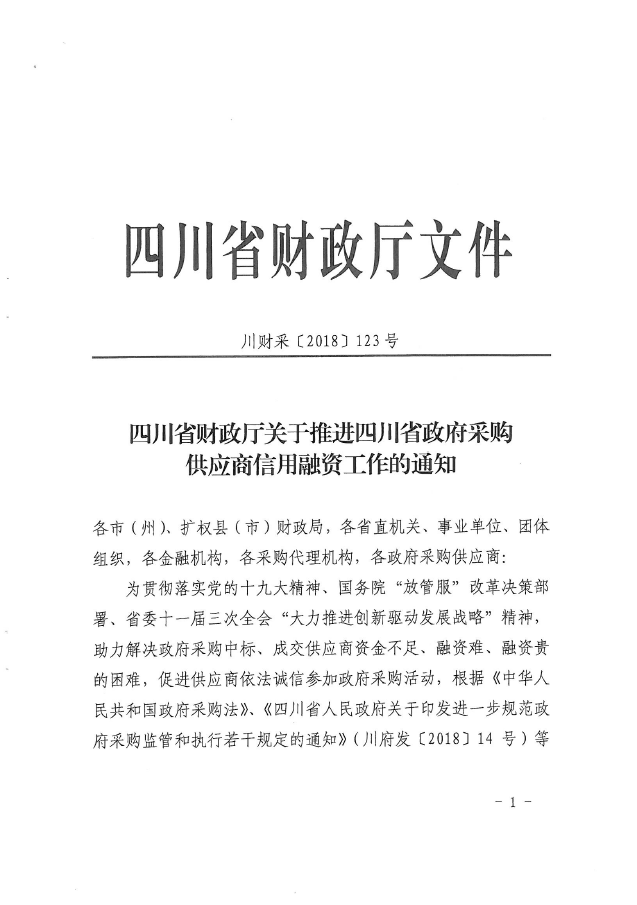 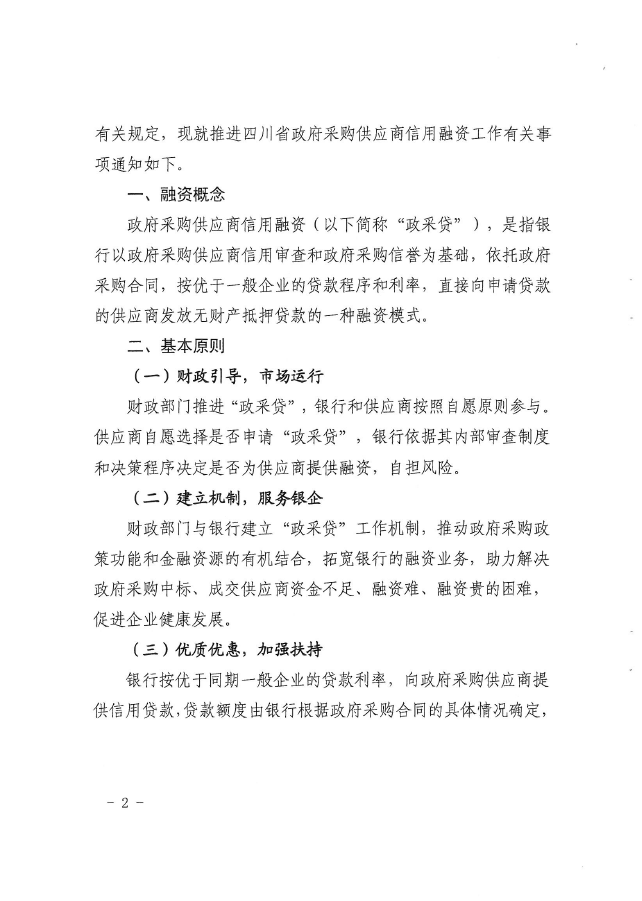 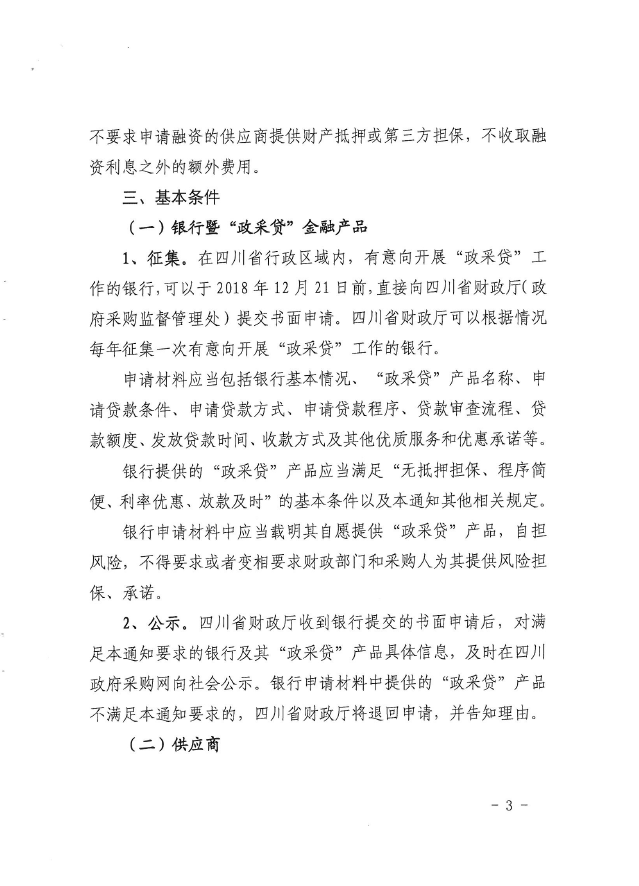 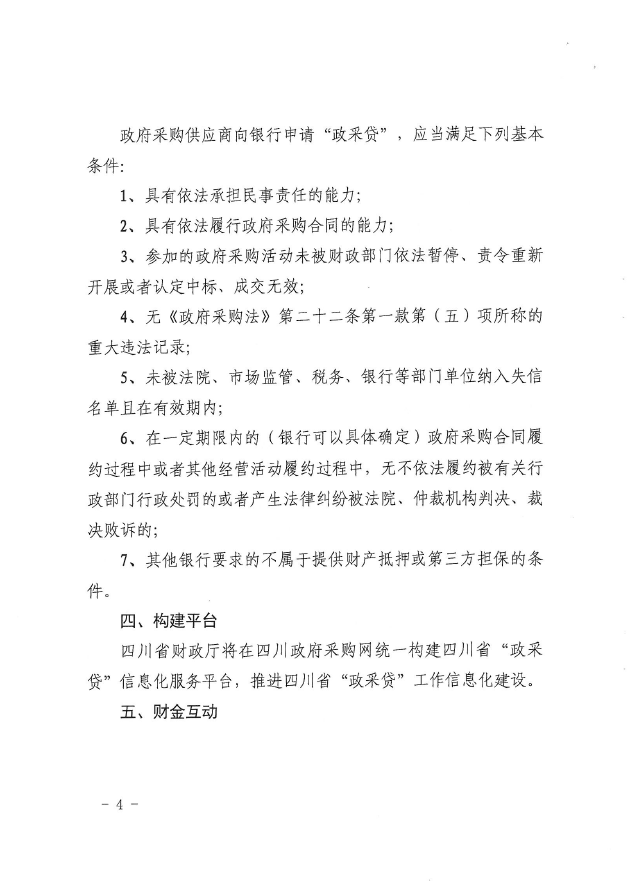 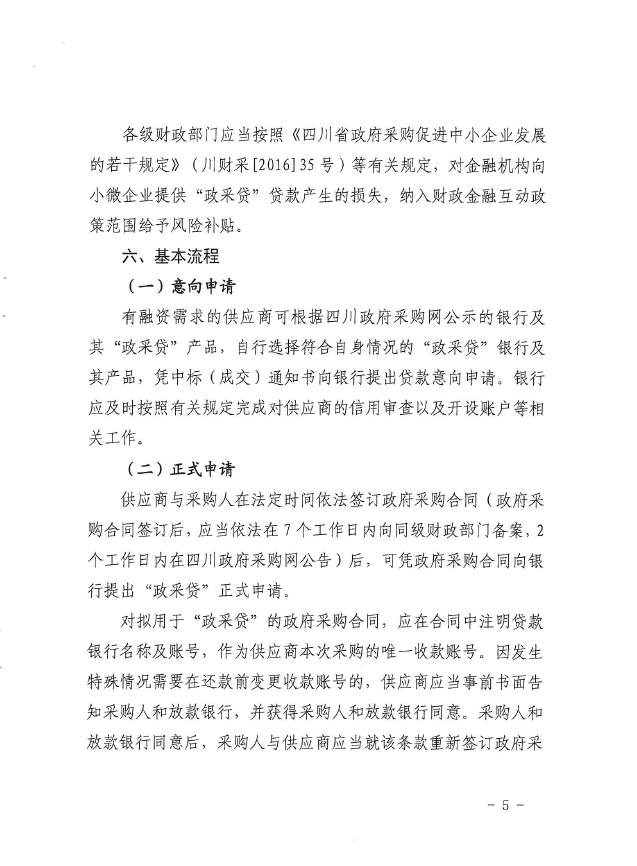 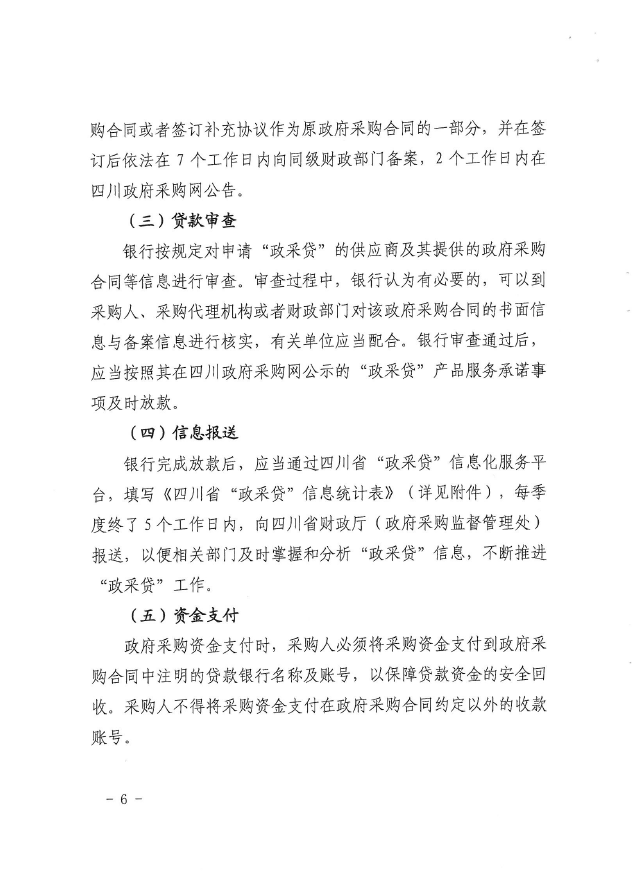 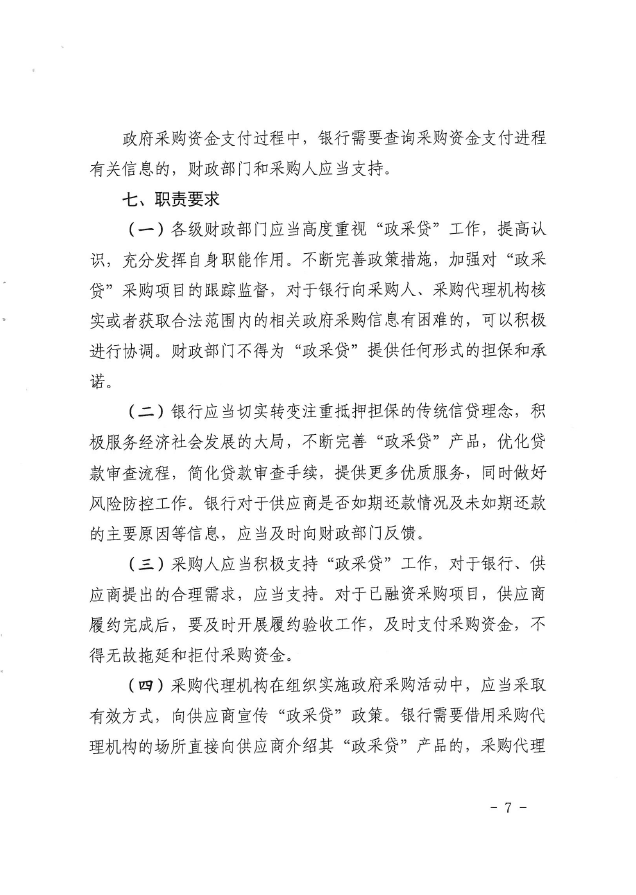 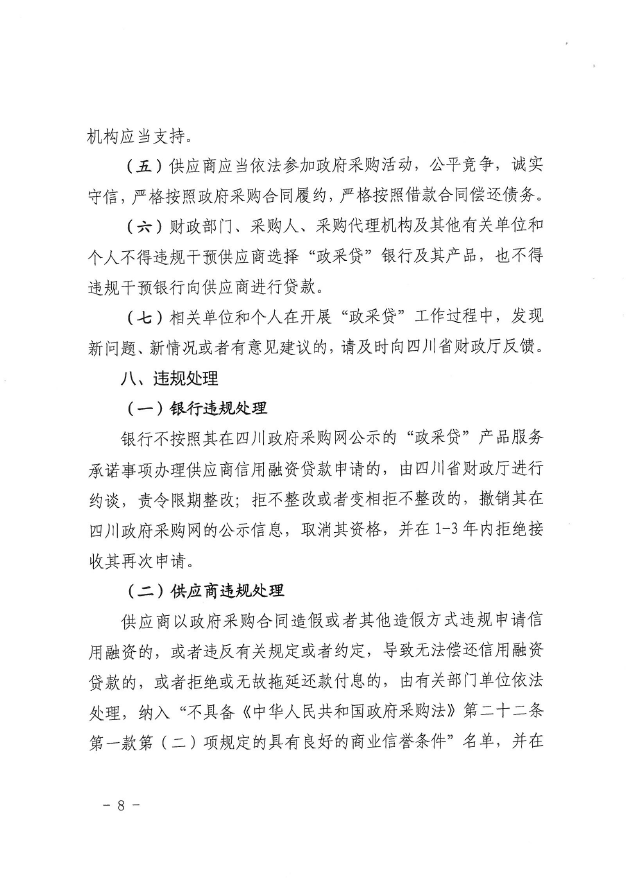 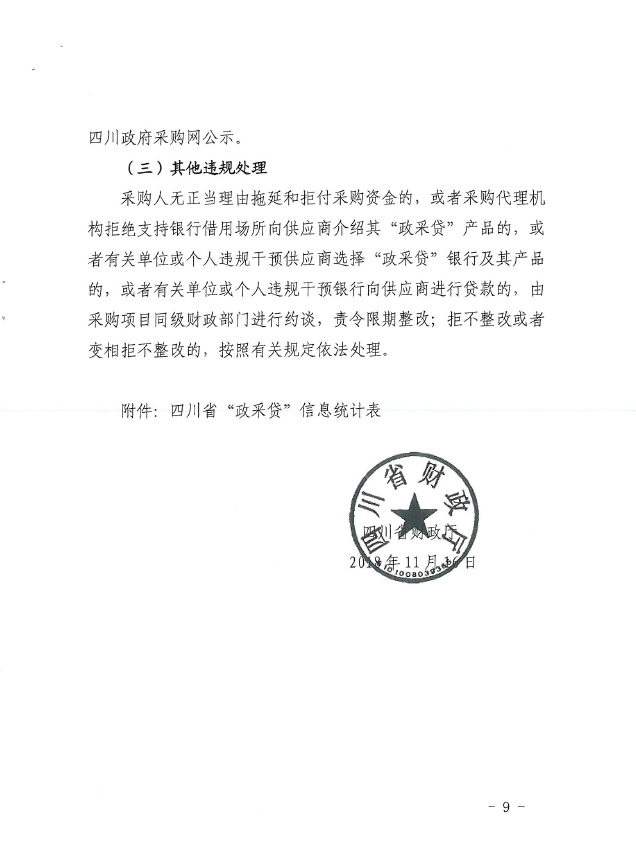 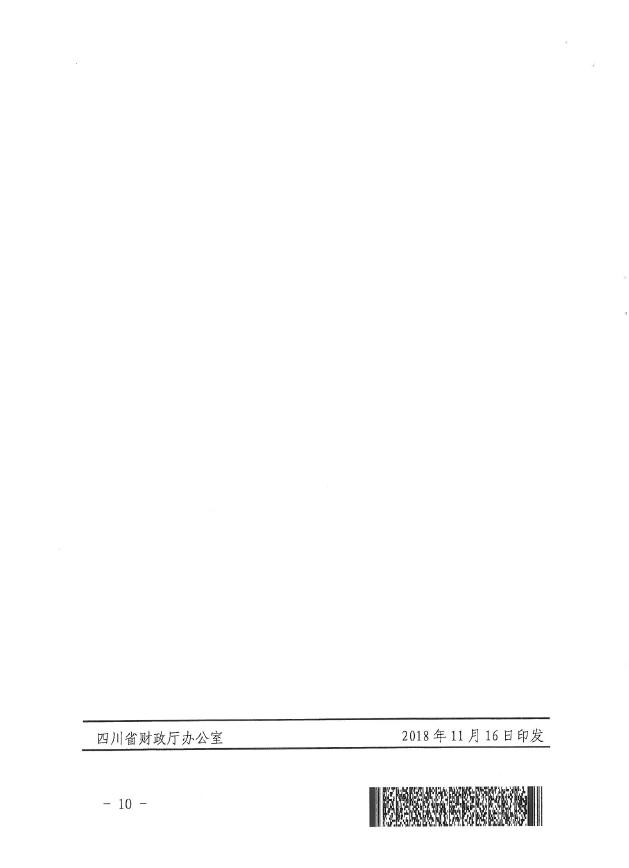 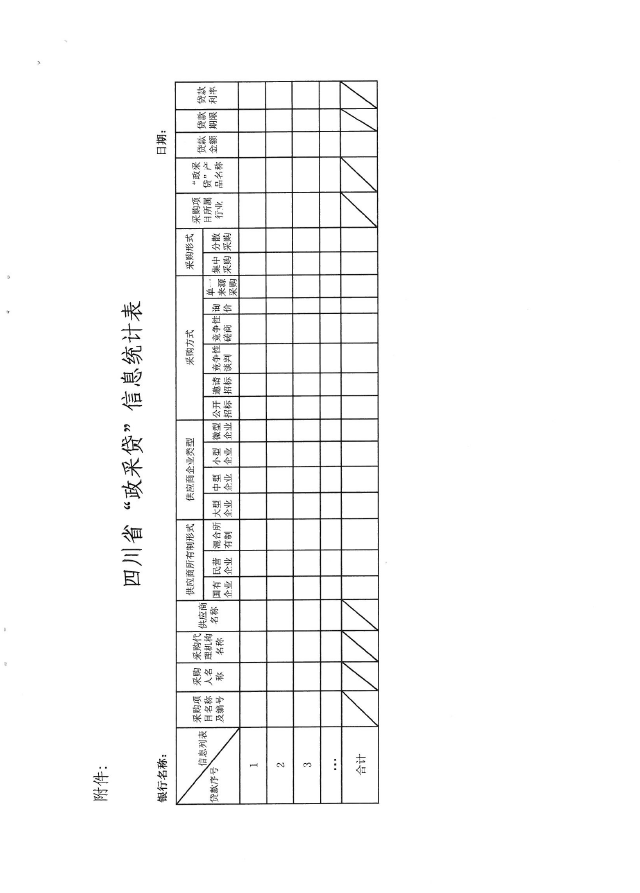 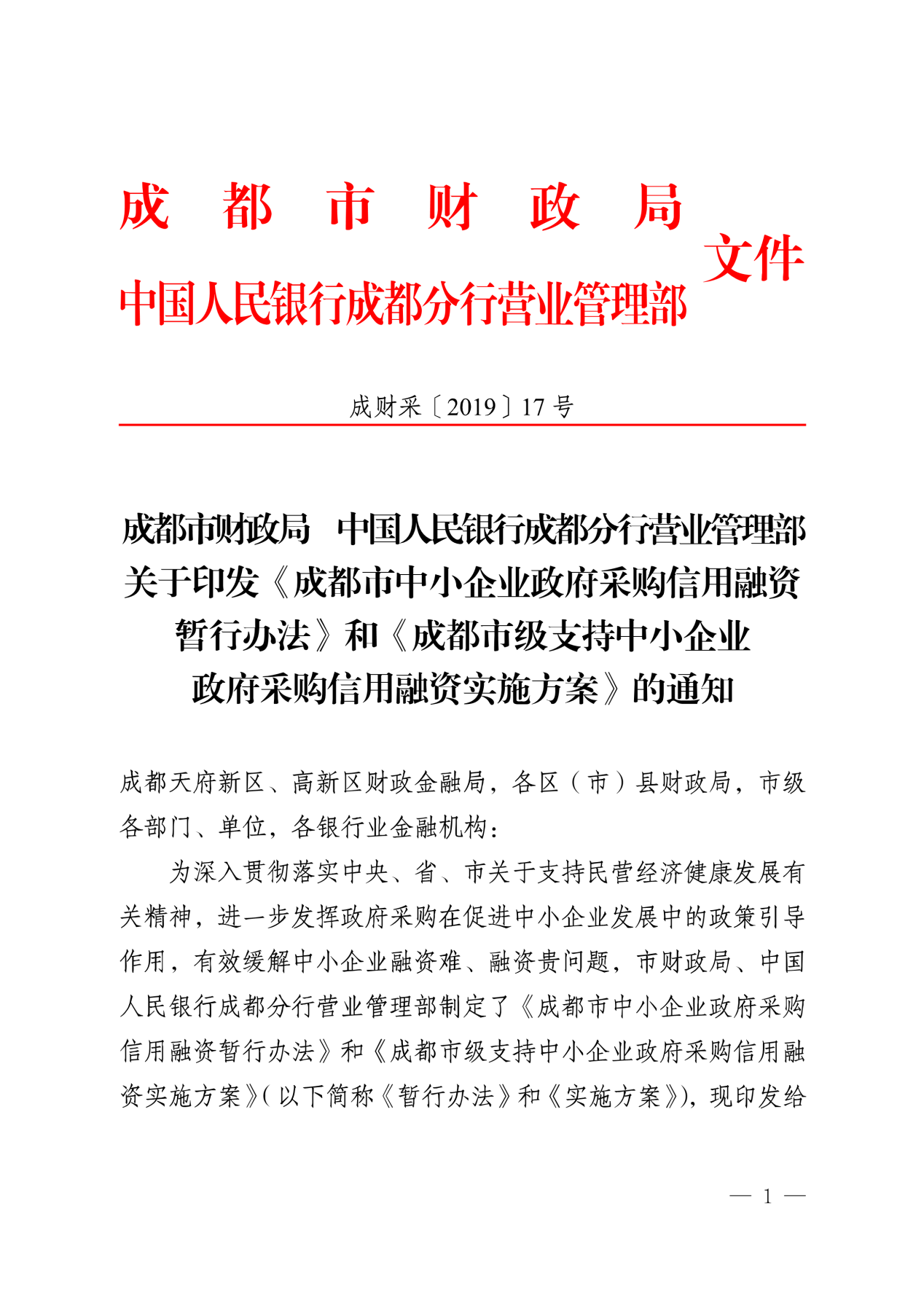 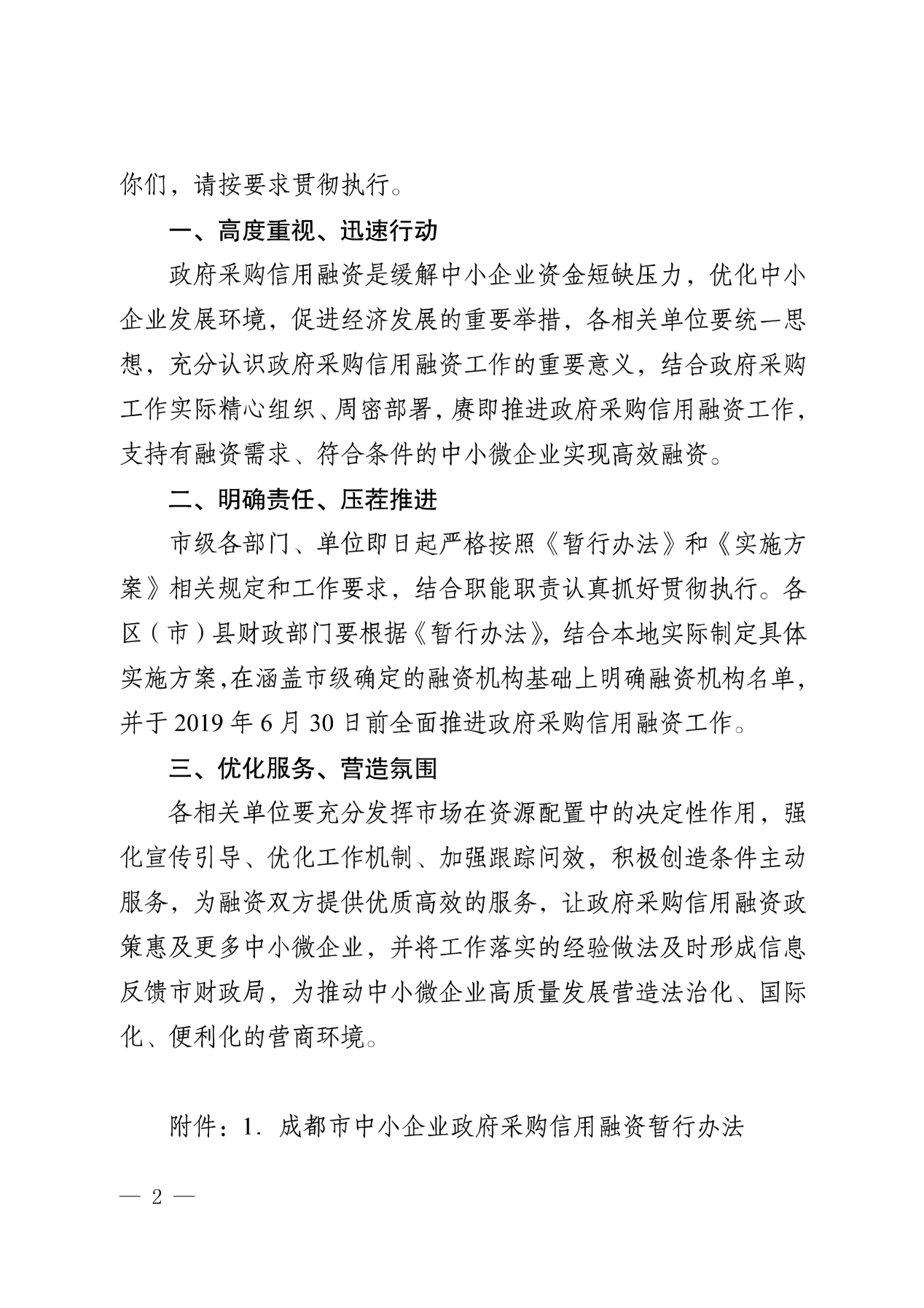 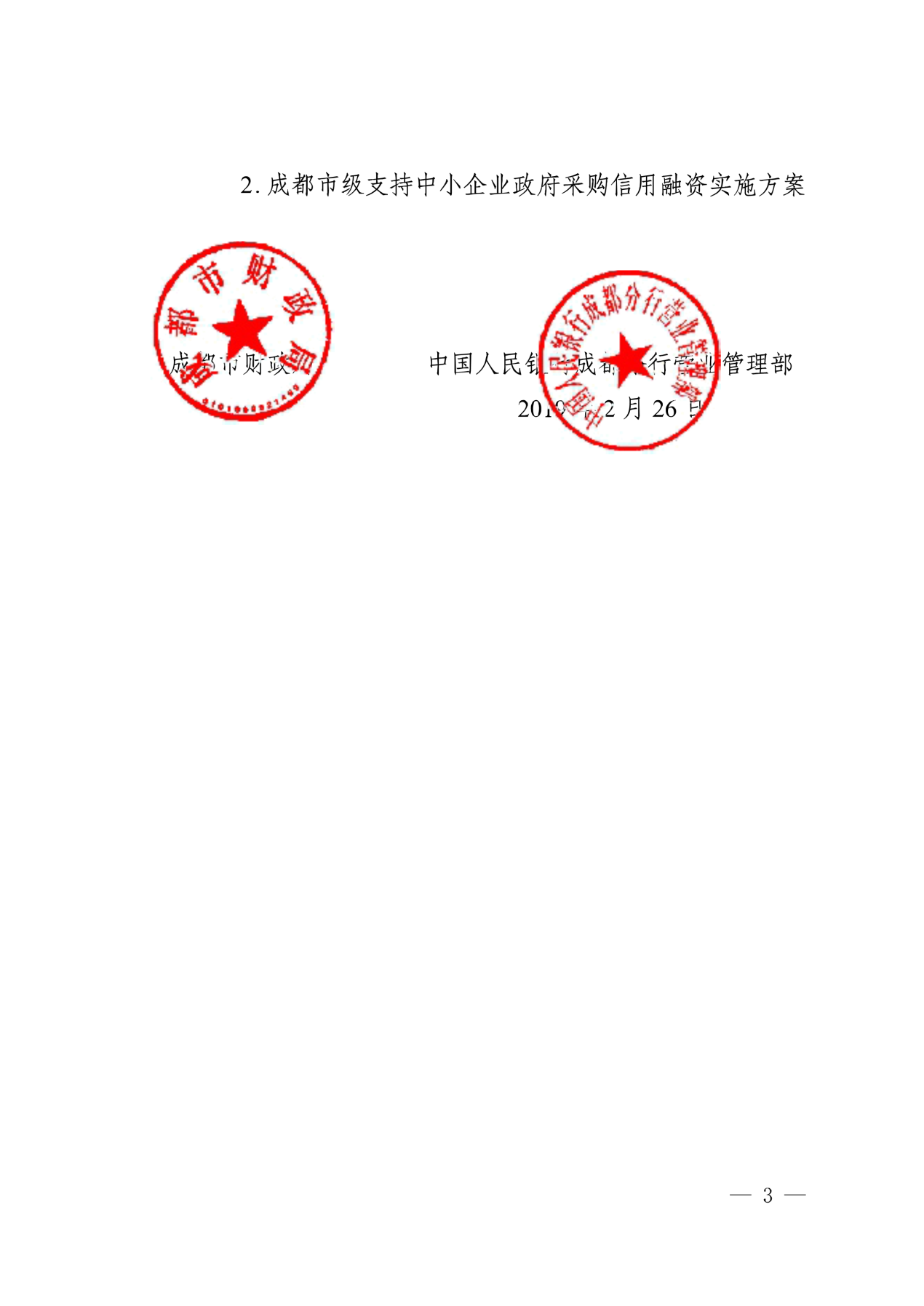 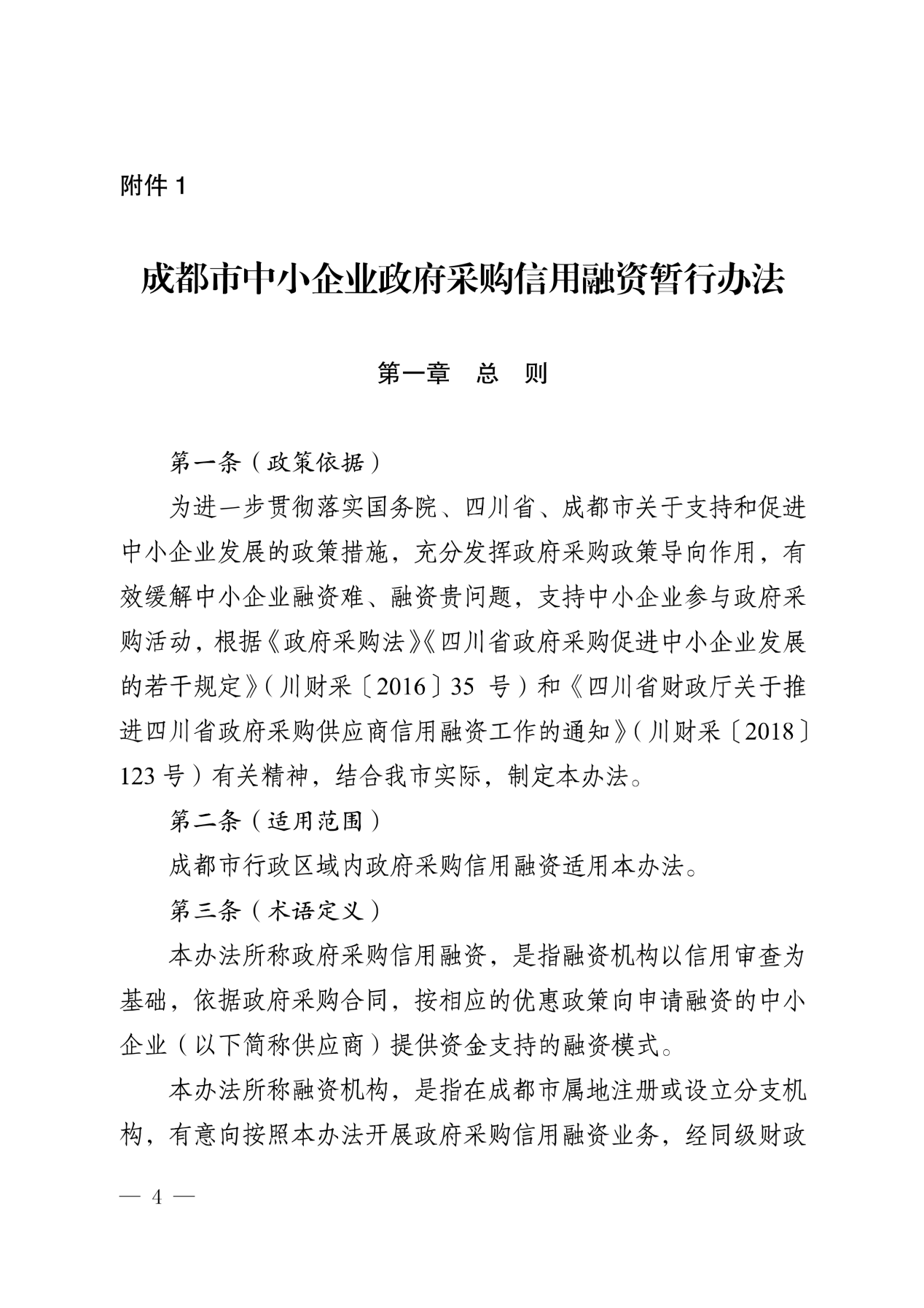 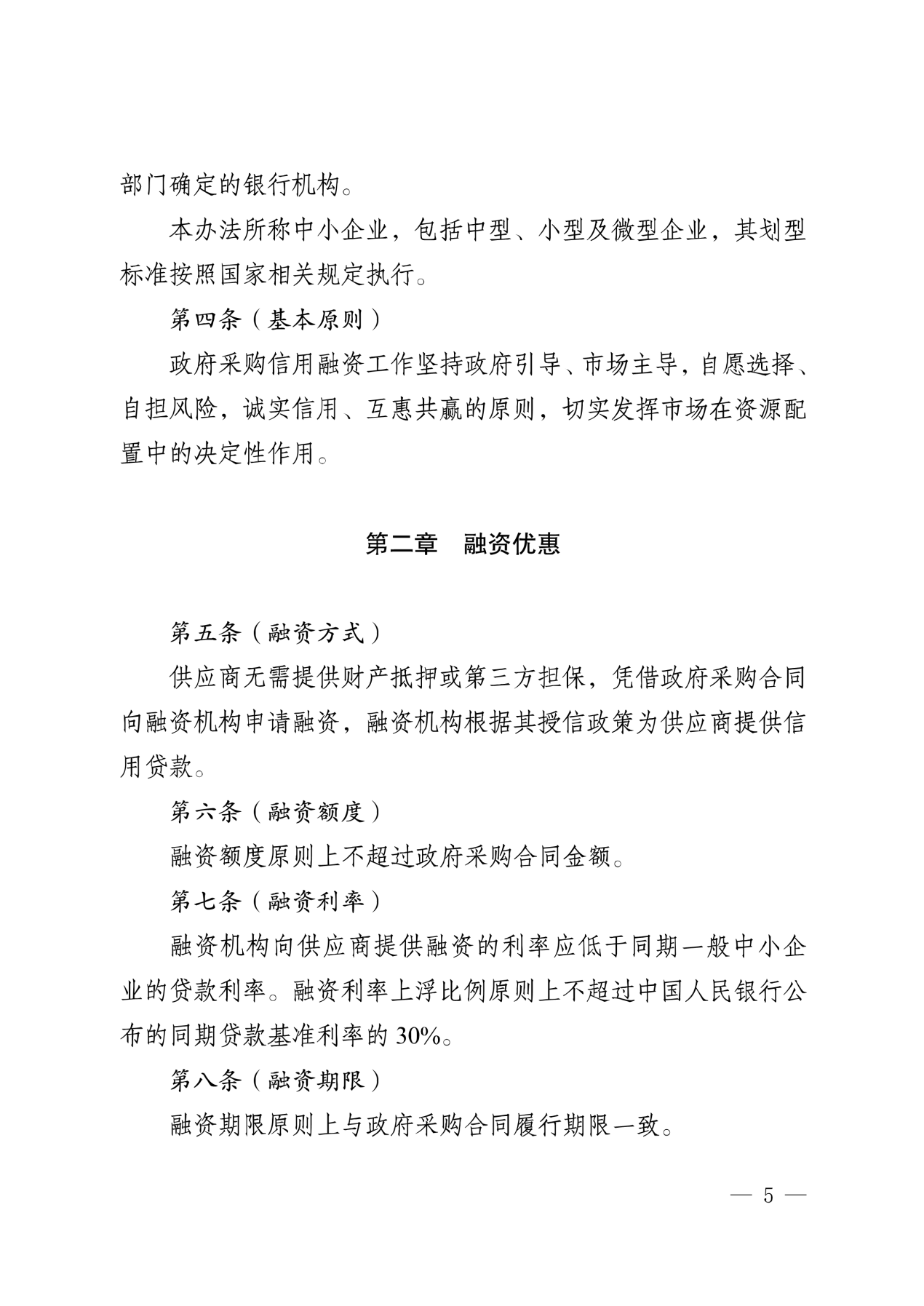 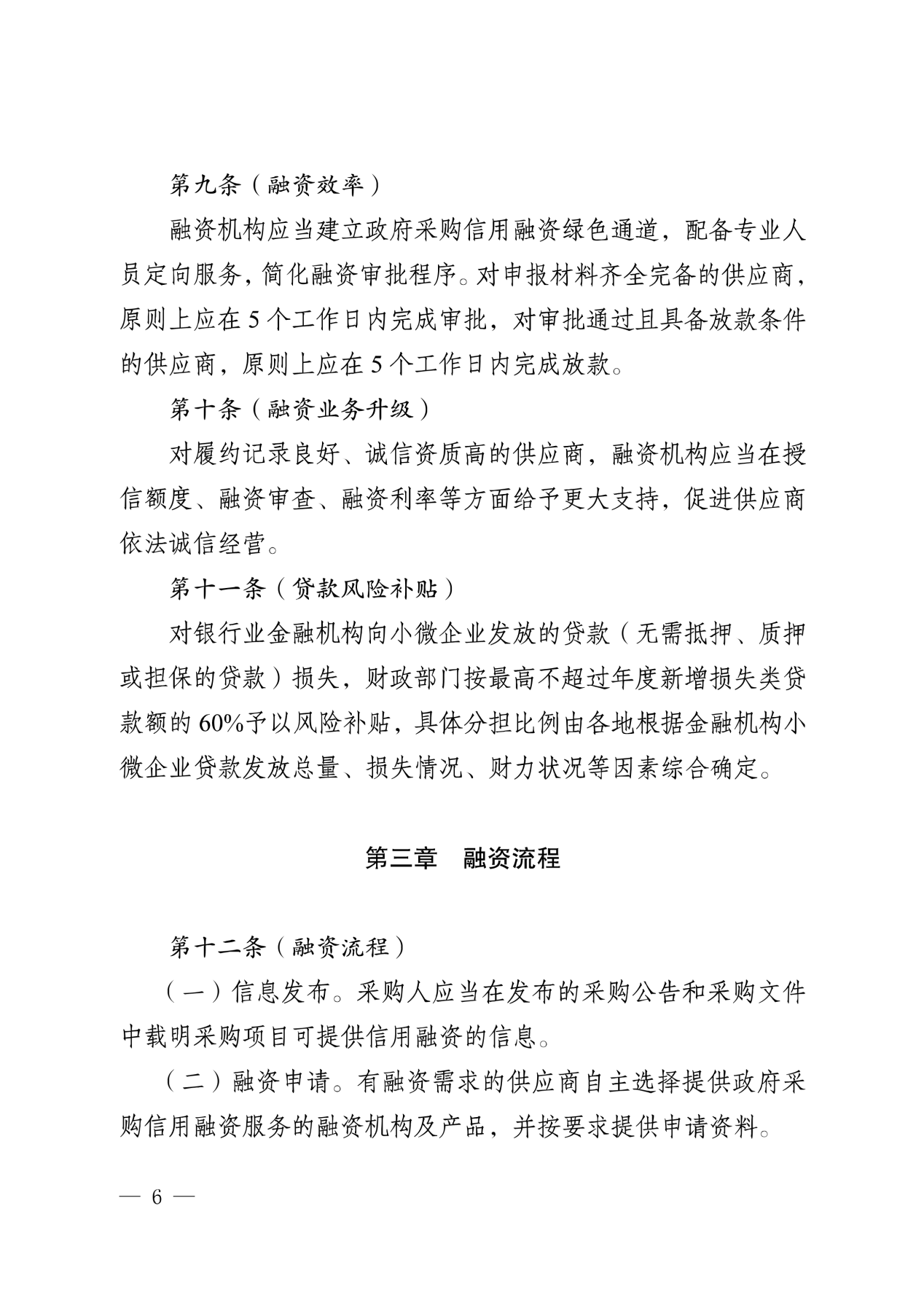 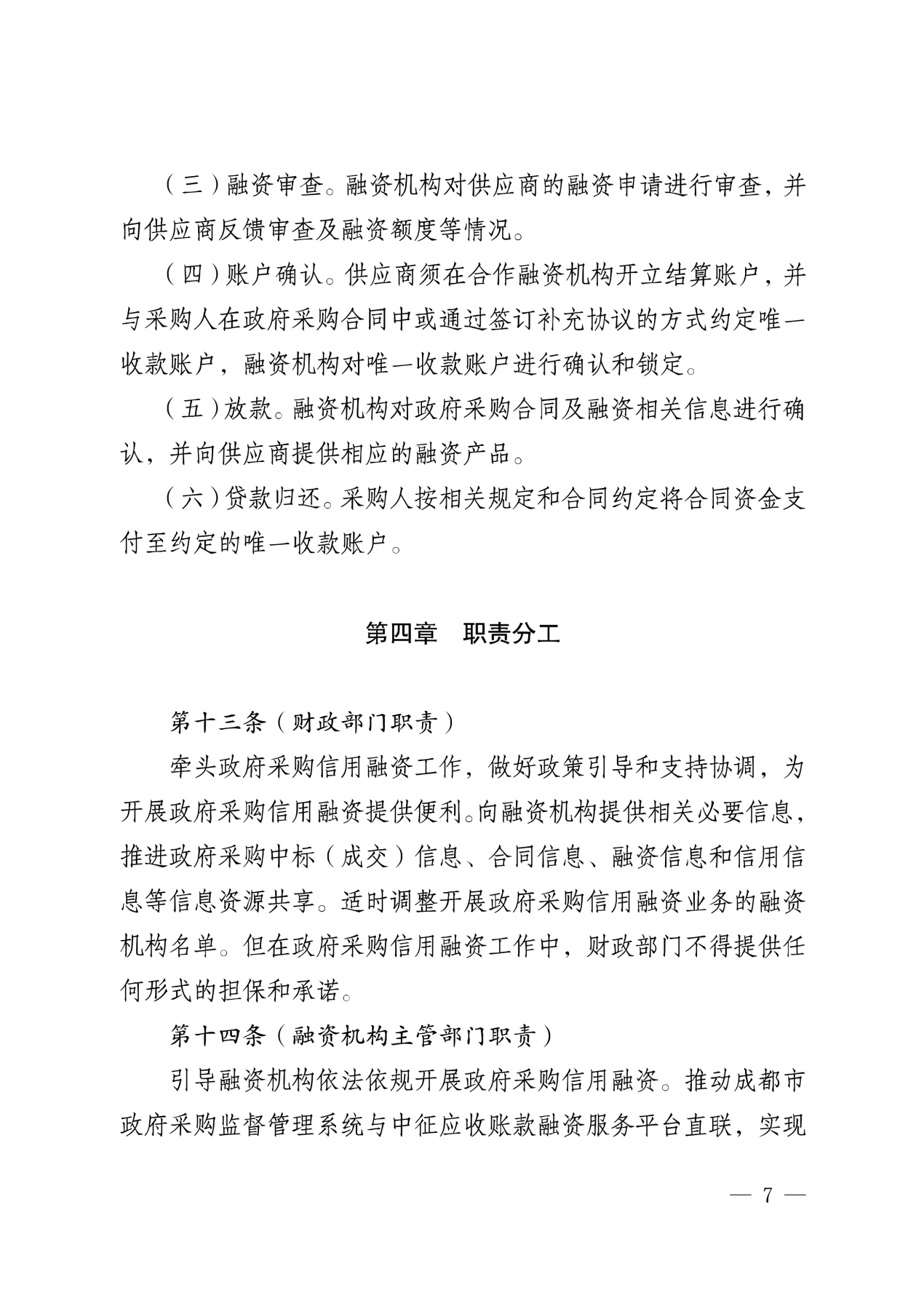 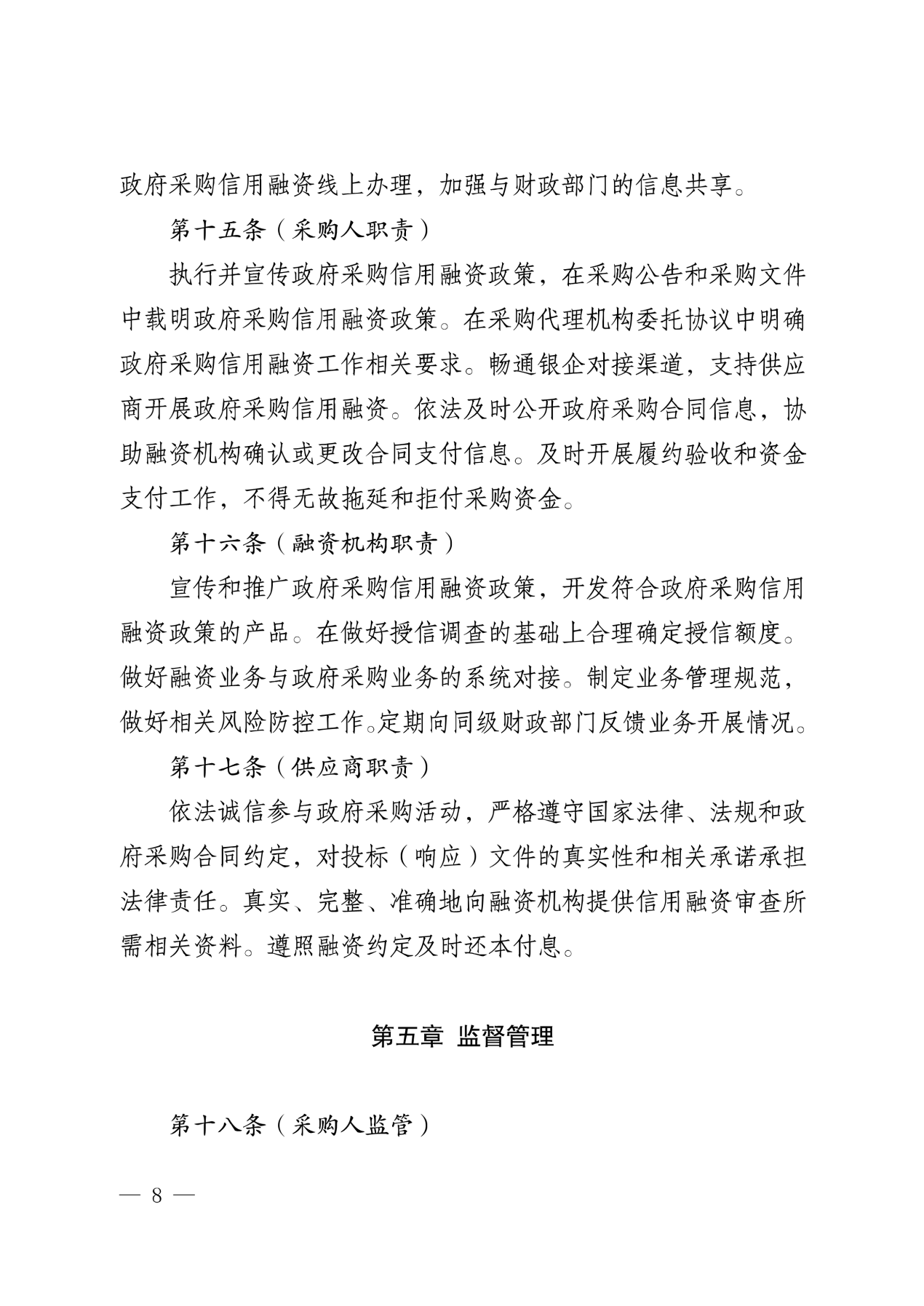 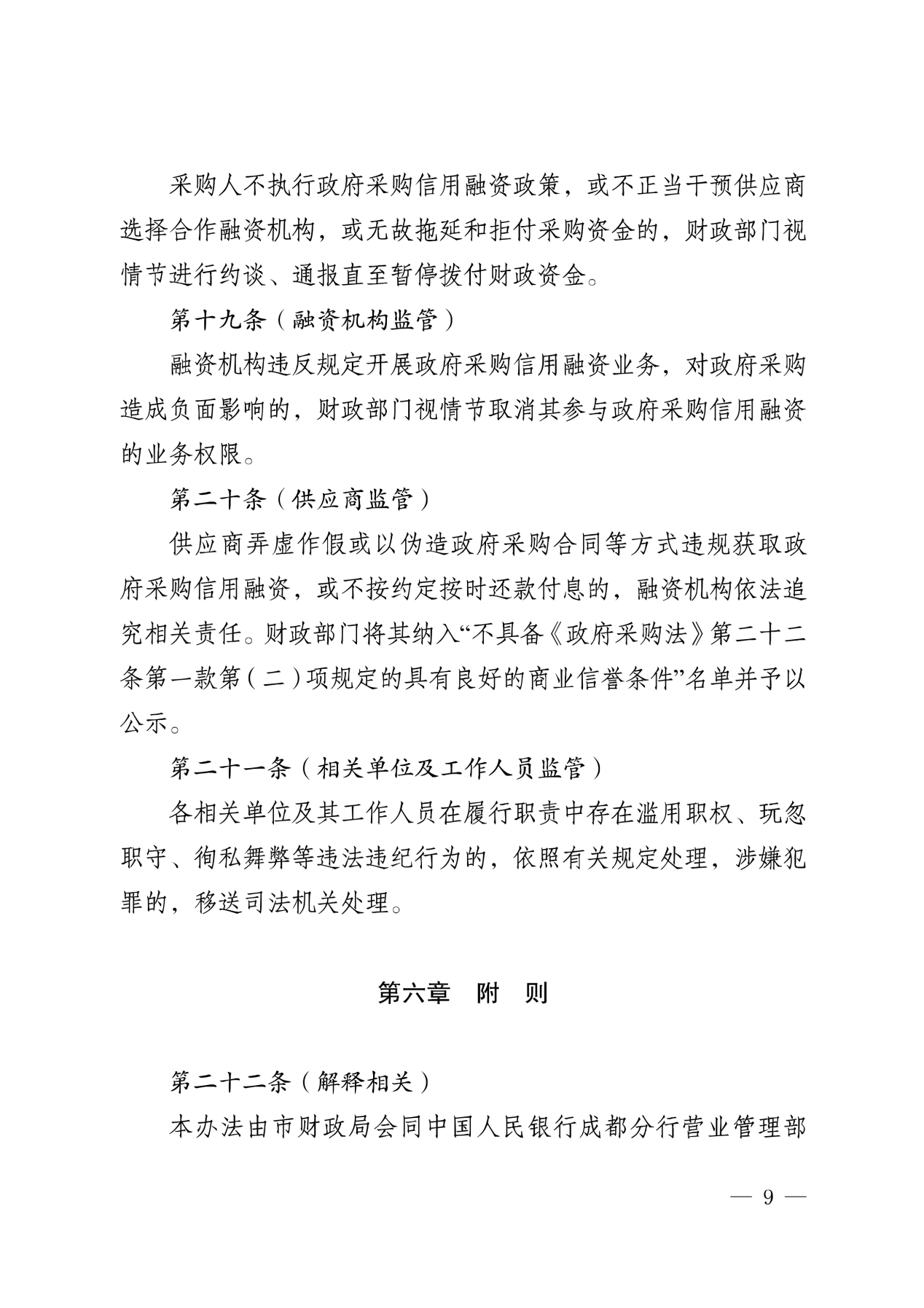 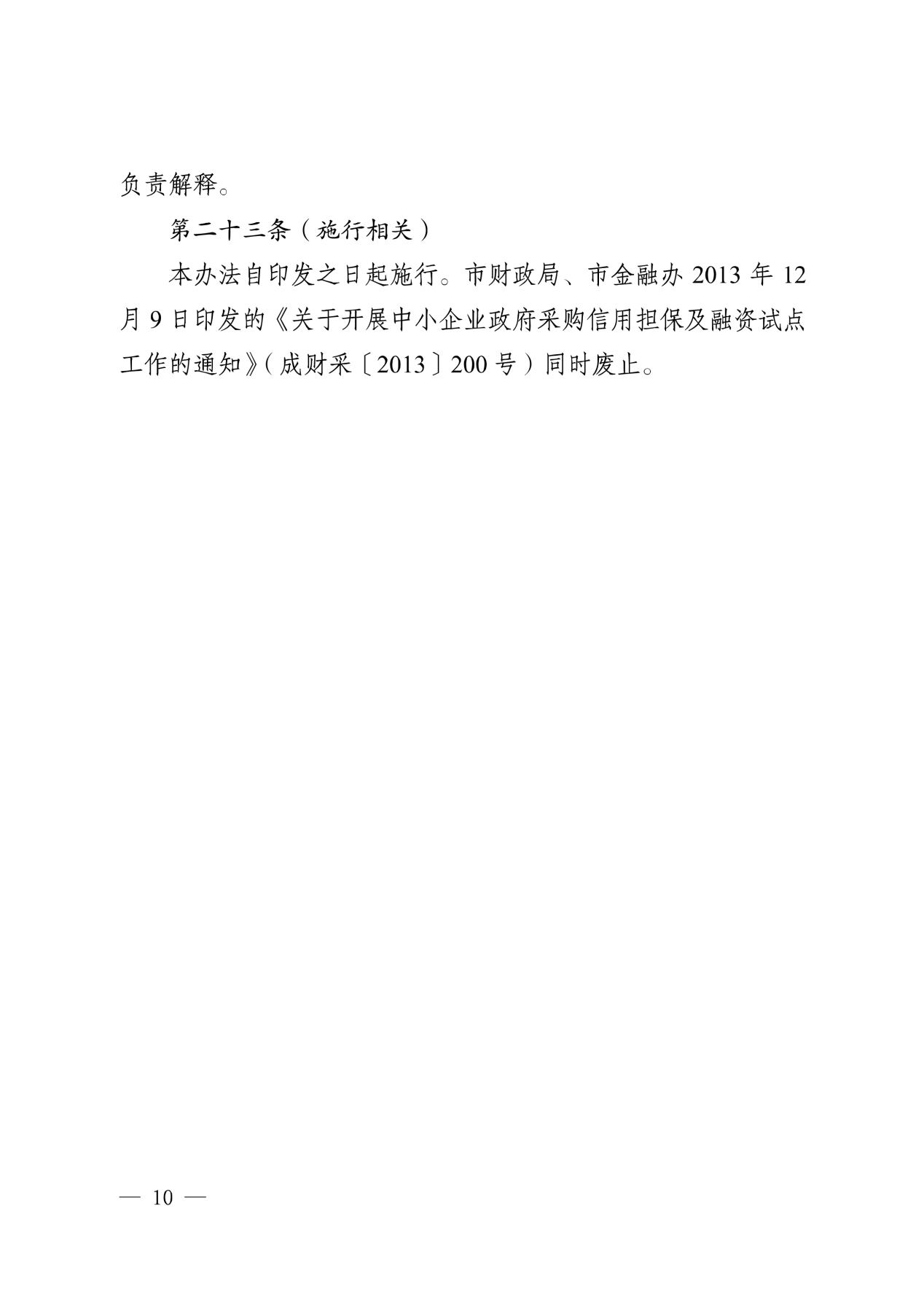 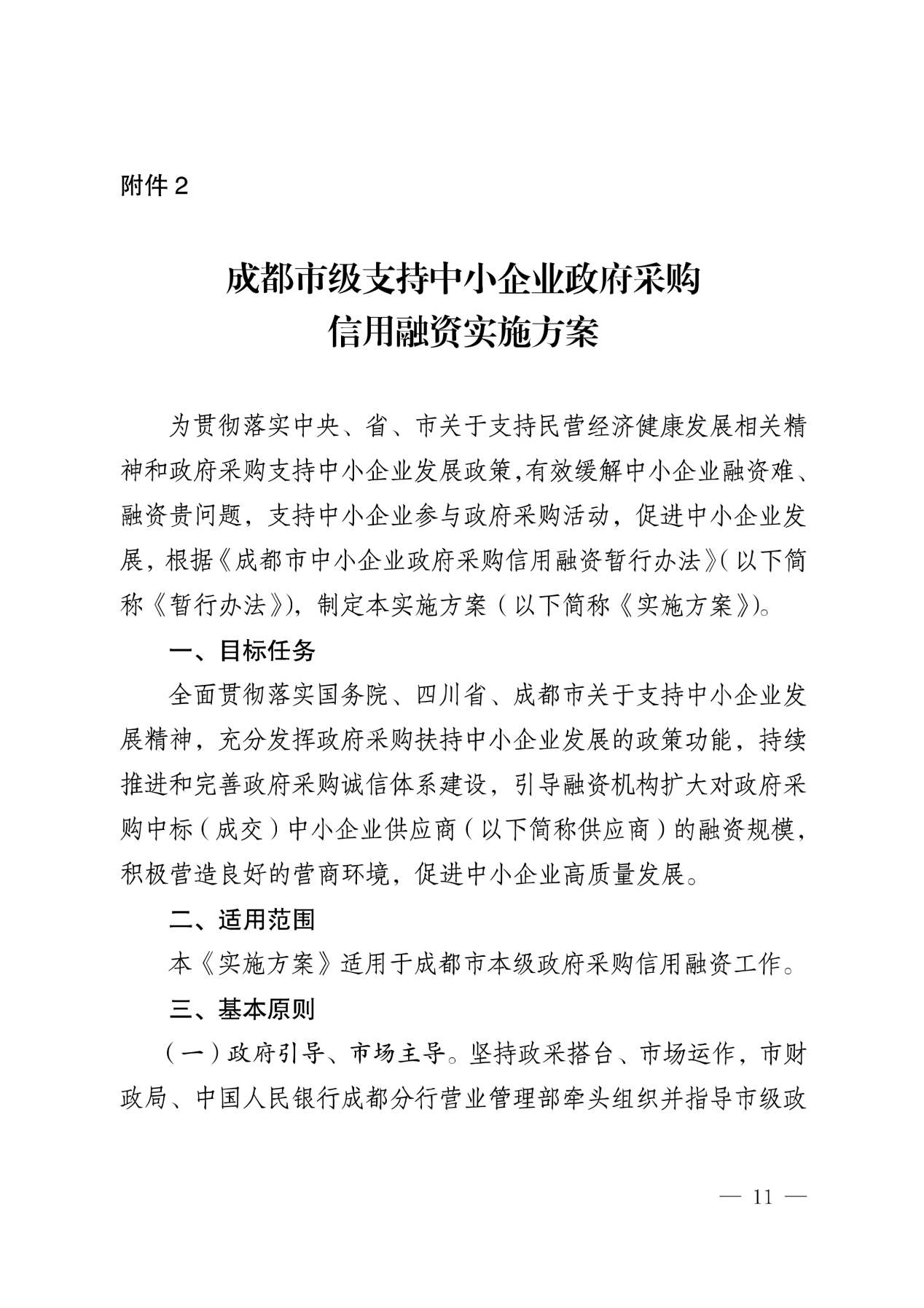 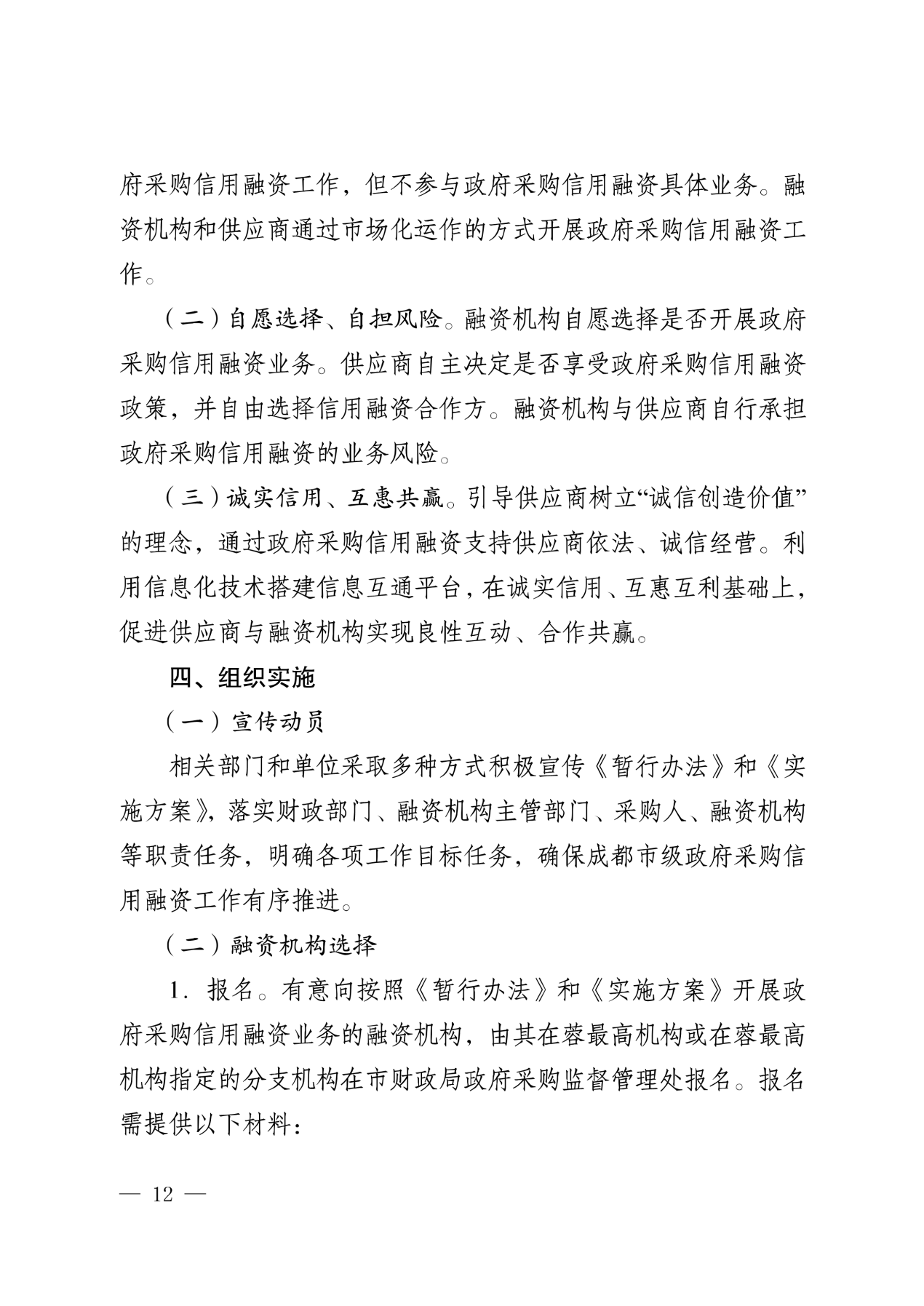 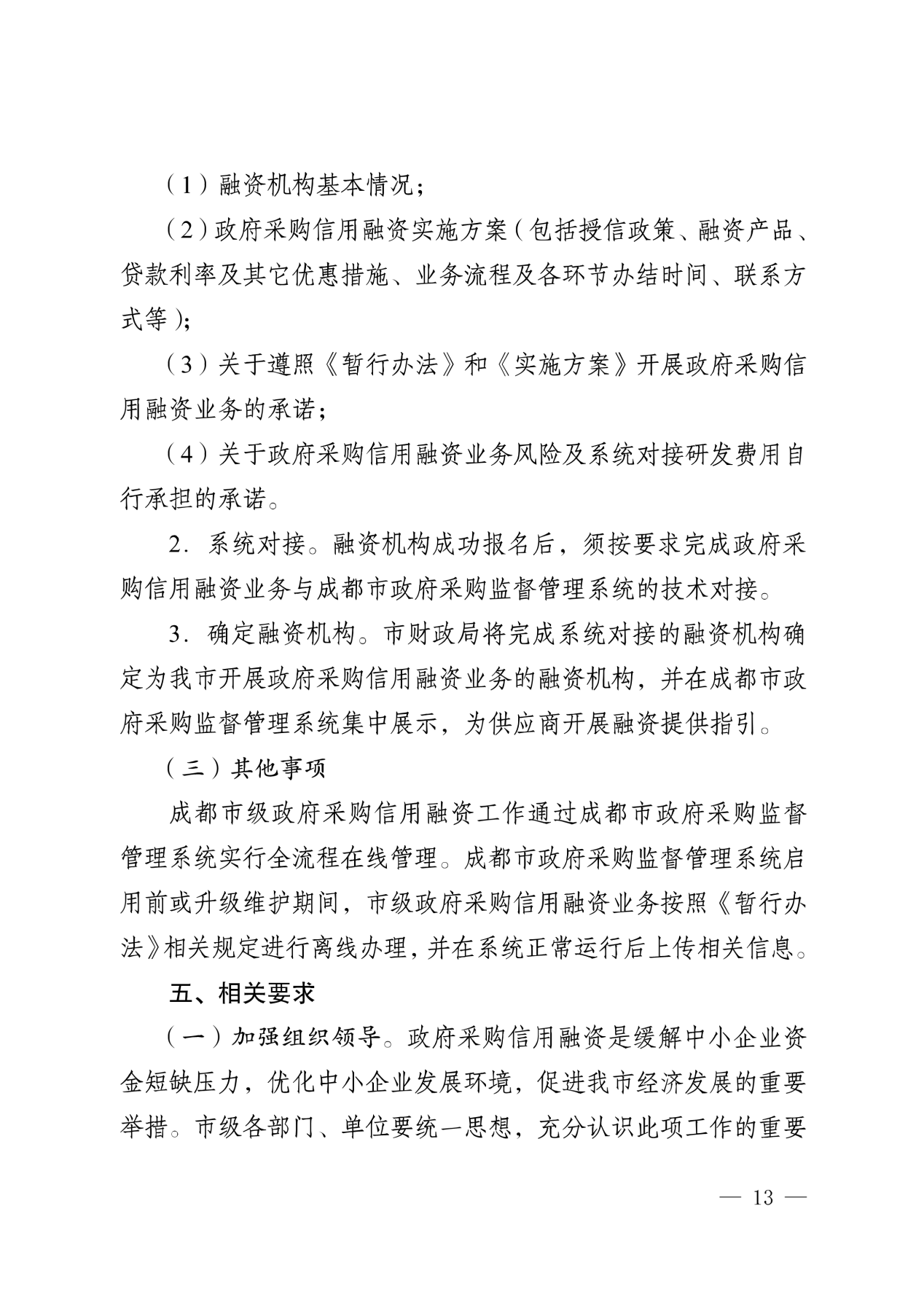 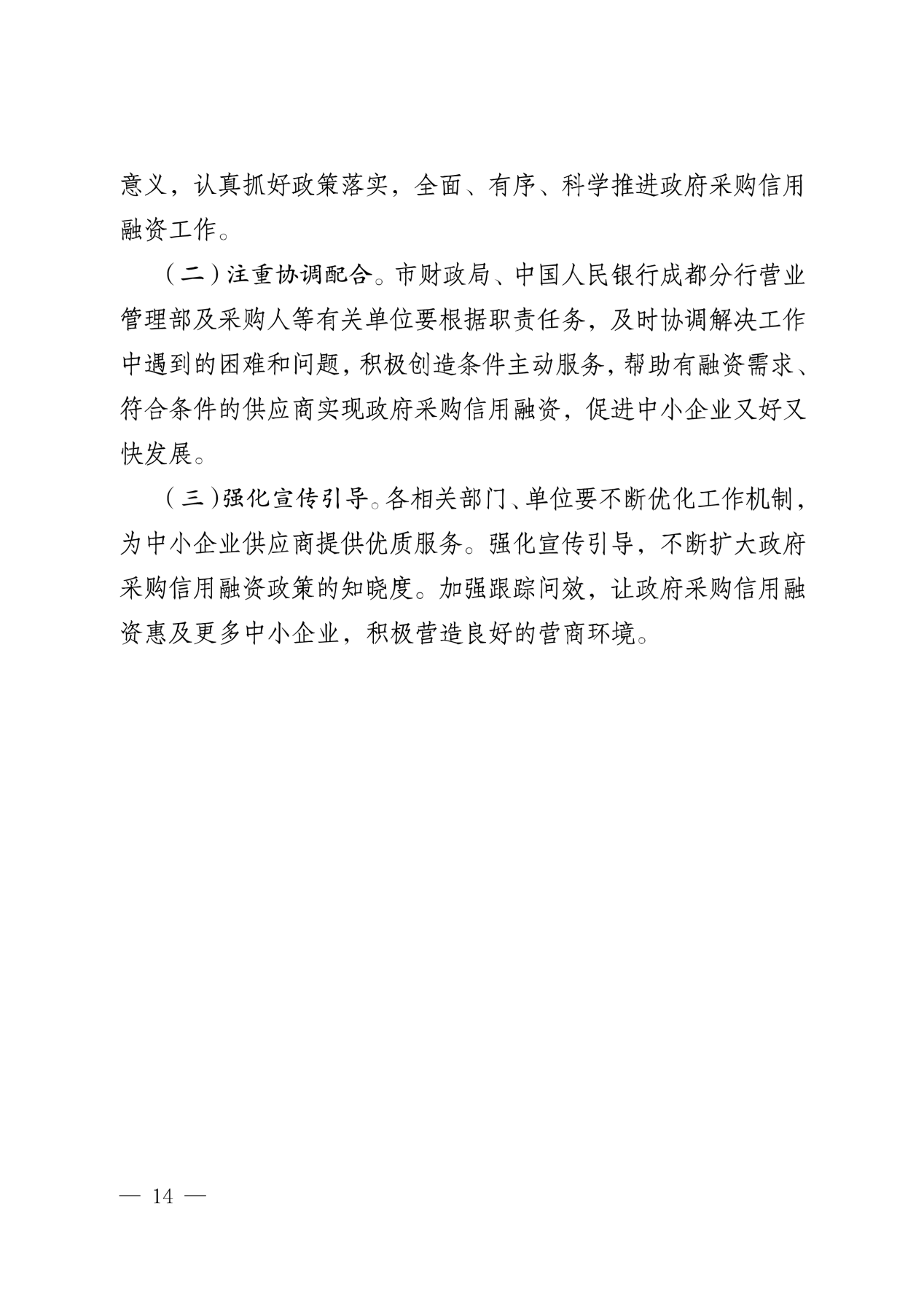 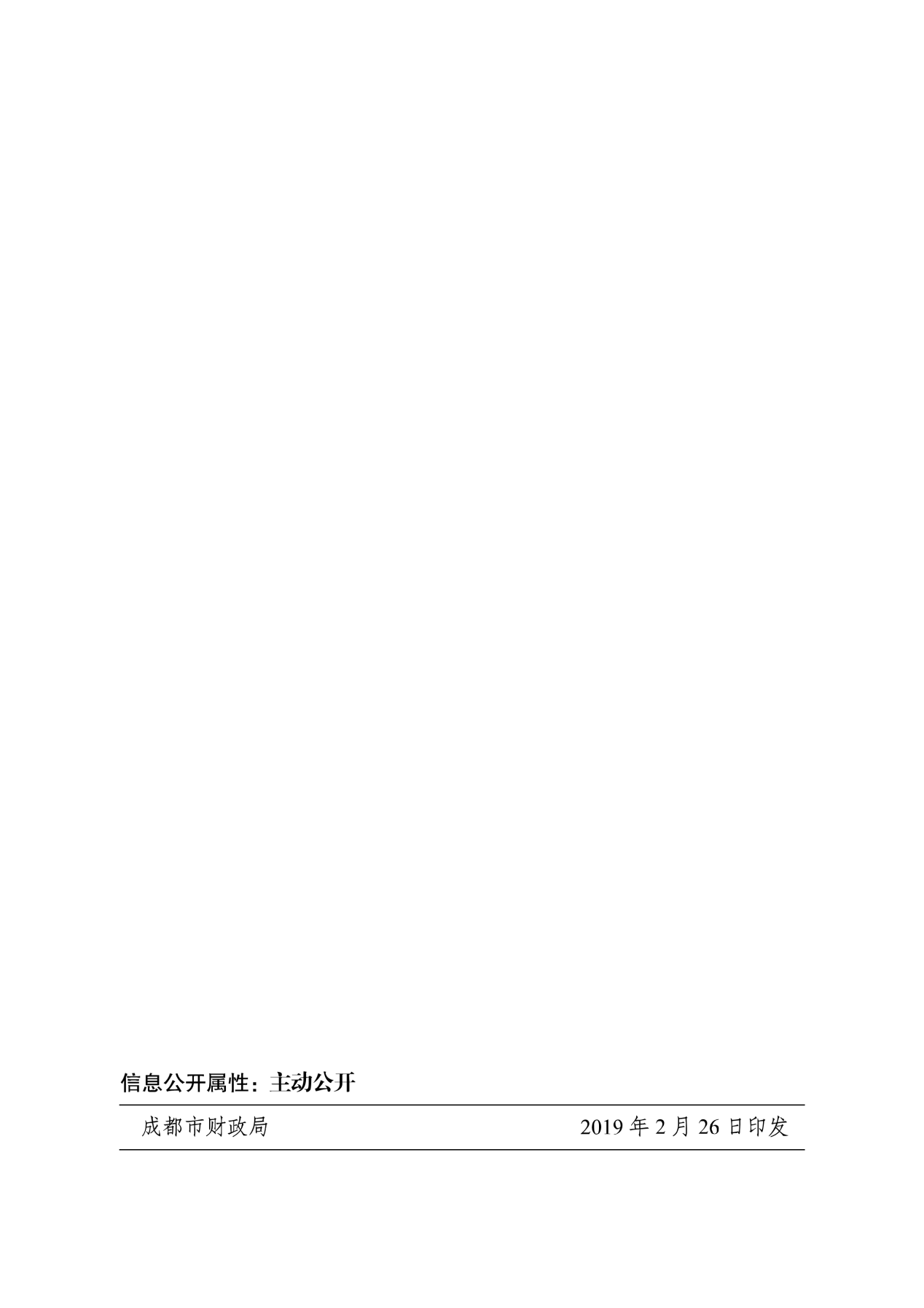 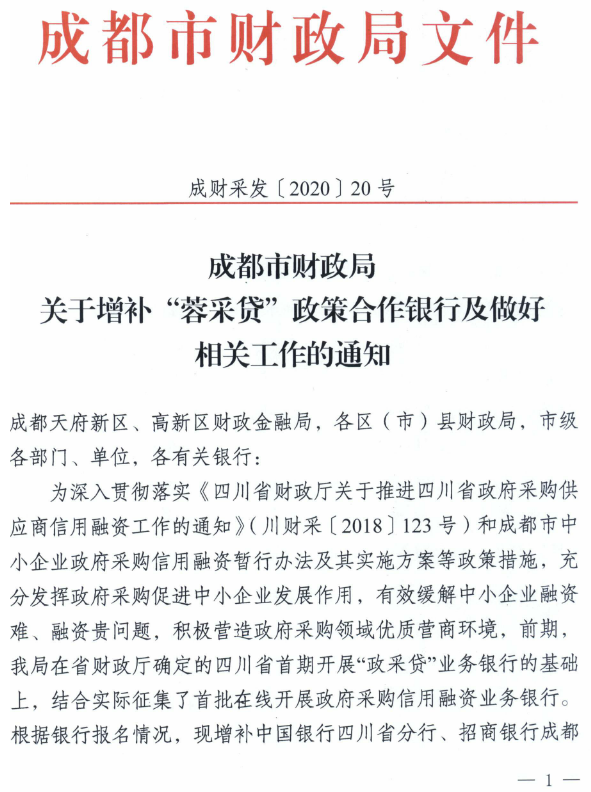 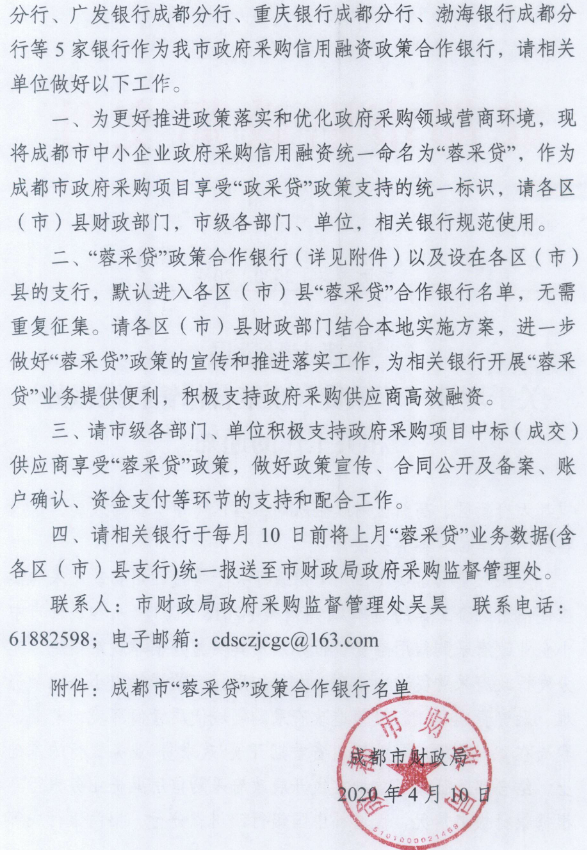 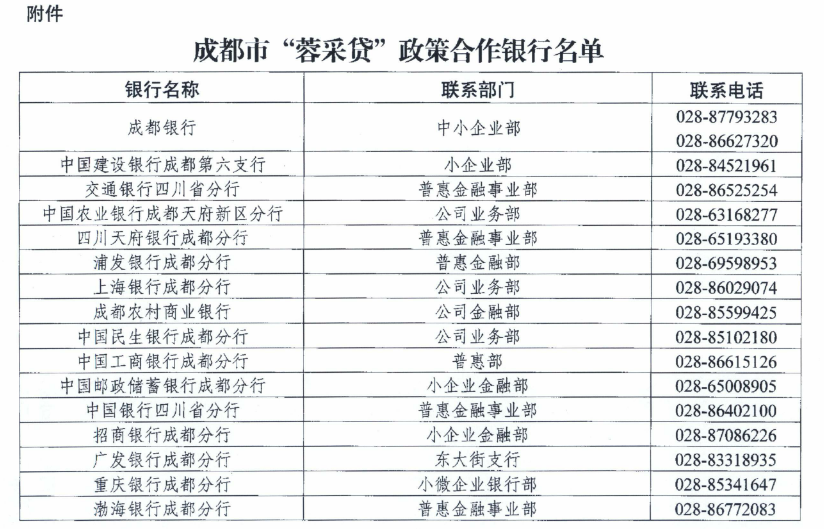 序号条款名称说明和要求1采购预算（实质性要求）本项目政府采购预算：120万元。超过采购预算的投标为无效投标。1最高限价（实质性要求）最高限价：120万元。
超过最高限价的报价为无效投标。2不正当竞争预防措施（实质性要求）评标委员会认为投标人的报价明显低于其他通过符合性审查投标人的报价，有可能影响产品质量或者不能诚信履约的，应当要求其在评标现场合理的时间内提供书面说明，必要时提交相关证明材料；投标人不能证明其报价合理性的，评标委员会应当将其作为无效投标处理。3进口产品（实质性要求）本项目招标文件中未载明“允许采购进口产品”的产品，视为拒绝进口产品参与竞争，供应商以进口产品投标时，将按无效投标处理。载明“允许采购进口产品”的产品，不限制国产产品参与竞争。4小微企业（监狱企业、残疾人福利性单位视同小微企业）价格扣除一、小微企业（监狱企业、残疾人福利性单位均视同小微企业）价格扣除1、根据《政府采购促进中小企业发展管理办法》（财库〔2020〕46号）的规定，对于经主管预算单位统筹后未预留份额专门面向中小企业采购的采购项目，以及预留份额项目中的非预留部分采购包，对符合规定的小微企业报价给予10%的扣除，用扣除后的价格参加评审。2、参加政府采购活动的中小企业提供《中小企业声明函》原件，未提供的，视为放弃享受小微企业价格扣除优惠政策。3、参加政府采购活动的残疾人福利性单位应当提供《残疾人福利性单位声明函》原件，未提供的，视为放弃享受小微企业价格扣除优惠政策。4、参加政府采购活动的监狱企业提供由省级以上监狱管理局、戒毒管理局(含新疆生产建设兵团)出具的属于监狱企业的证明文件，未提供的，视为放弃享受小微企业价格扣除优惠政策。5、符合中小企业划分标准的个体工商户，在政府采购活动中视同中小企业。5节能、环保及无线局域网产品政府采购政策一、节能、环保产品政府采购政策：根据《财政部 发展改革委 生态环境部 市场监管总局关于调整优化节能产品、环境标志产品政府采购执行机制的通知》（财库〔2019〕9号）相关要求，依据品目清单和认证证书实施政府优先采购和强制采购。本项目采购的产品属于品目清单范围的，依据国家确定的认证机构出具的、处于有效期之内的节能产品、环境标志产品认证证书，对获得证书的产品实施政府优先采购或强制采购。本项目采购的产品属于品目清单强制采购范围的，供应商应按上述要求提供产品认证证书复印件并加盖供应商单位公章（鲜章），否则投标无效。（实质性要求）本项目采购的产品属于品目清单优先采购范围的，按照第七章《综合评分明细表》的规则进行加分。注：对政府采购节能产品、环境标志产品实施品目清单管理。财政部、发展改革委、生态环境部等部门确定实施政府优先采购和强制采购的产品类别，以品目清单的形式发布并适时调整。二、无线局域网产品政府采购政策：本项目采购的产品属于中国政府采购网公布的《无线局域网认证产品政府采购清单》的，按照第七章《综合评分明细表》的规则进行加分。6评标情况公告所有供应商投标文件资格性、符合性检查情况、采用综合评分法时的总得分和分项汇总得分情况、评标结果等将在四川政府采购网上采购结果公告栏中予以公告。7投标保证金本项目不适用。8履约保证金本项目不适用。9合同分包（实质性要求）□本项目不接受合同分包。☑本项目接受合同分包，具体要求如下：1.投标人根据招标文件的规定和采购项目的实际情况，拟在中标后将中标项目的非主体、非关键性工作分包的，应当在投标文件中载明分包承担主体，分包承担主体应当具备相应资质条件且不得再次分包。分包供应商履行的分包项目的品牌、规格型号及技术要求等，必须与中标的一致。2.分包履行合同的部分应当为采购项目的非主体、非关键性工作，不属于中标人的主要合同义务。本项目可以分包履行的具体内容：本项目涉及的全部出版物。10采购项目具体事项/采购文件内容咨询联系人：王女士。 联系电话：1311188102011开标、评标工作咨询联系人：王女士。 联系电话：1858395948312中标通知书领取中标公告在四川政府采购网上公告后，请登录我司网站http://sale.scbid.net/ 办理代理服务费缴纳及中标通知书领取的事宜。中标通知书领取：财务部 028-87797107转1地址：中国（四川）自由贸易试验区成都市高新区天府四街66号2栋22层1号。13供应商询问根据委托代理协议约定，供应商询问由采购代理机构负责答复。项目问题询问：联系人：王女士联系电话：13111881020标书领取系统注册及网上报名询问：企业发展部 028-87793117标书领取系统技术问题询问：信息管理部 028-87797107转734服务质量投诉：企业发展部 028-87793117联系地址：中国（四川）自由贸易试验区成都市高新区天府四街66号2栋22层1号。14供应商质疑根据委托代理协议约定，供应商质疑由采购代理机构负责答复。联系方式：质量技术部 028-87797776转820/725。地址：中国（四川）自由贸易试验区成都市高新区天府四街66号1栋17层。注：根据《中华人民共和国政府采购法》等规定，供应商质疑不得超出采购文件、采购过程、采购结果的范围, 供应商针对同一采购程序环节的质疑应在法定质疑期内一次性提出。15供应商投诉投诉受理单位：本采购项目同级财政部门，即成华区财政局。联系电话：028-84356267。地址：四川省成都市一环路东三段148号。16政府采购合同公告备案政府采购合同签订之日起2个工作日内，采购人应将政府采购合同在四川政府采购网公告；政府采购合同签订之日起七个工作日内，政府采购合同将向本采购项目同级财政部门备案。17招标服务费依照成本加合理利润的原则,以中标金额作为计算基数, 按下列收费标准下浮20%进行收取:注: 1、按本表费率计算的收费为招标代理服务全过程的收费基准价格。    2、招标代理服务收费按差额定率累进法计算。3、服务费收款单位：四川国际招标有限责任公司；开户行：中国民生银行股份有限公司成都分行营业部  银行账号: 9902001762649950。 4、中标人在领取中标通知书前向招标代理机构交纳招标服务费。18联合体（实质性要求）☑本项目不允许联合体参加    □本项目允许联合体参加招标编号交货时间数量具体详见《分项报价明细表》投标单价具体详见《分项报价明细表》是否属于进口产品投标总价（万元）小写：          大写：备注序号产品名称规格型号品牌单位数量单价金额备注分项报价合计（万元）：   大写：分项报价合计（万元）：   大写：分项报价合计（万元）：   大写：分项报价合计（万元）：   大写：分项报价合计（万元）：   大写：分项报价合计（万元）：   大写：序号招标要求投标应答中标（成交）供应商的相关信息中标（成交）供应商的相关信息中标（成交）供应商的相关信息中标（成交）供应商的相关信息中标（成交）供应商的相关信息中标（成交）供应商的相关信息中标（成交）供应商的相关信息中标（成交）供应商的相关信息中标（成交）供应商的相关信息*项目名称*项目名称*投标人名称*投标人名称*注册地址*注册地址*行政区域*行政区域*行政区域*供应商规模*供应商规模□大型企业   □中型企业   □小微型企业（对应处打“√”）□大型企业   □中型企业   □小微型企业（对应处打“√”）□大型企业   □中型企业   □小微型企业（对应处打“√”）□大型企业   □中型企业   □小微型企业（对应处打“√”）□大型企业   □中型企业   □小微型企业（对应处打“√”）□大型企业   □中型企业   □小微型企业（对应处打“√”）□大型企业   □中型企业   □小微型企业（对应处打“√”）*单位联系方式*单位联系方式*单位联系人*单位电话*单位联系方式*单位联系方式*单位邮箱注：以上*号项信息供应商须如实填写，信息将录入四川省政府采购计划执行系统，若因供应商提供错误信息造成的问题，由其自身承担。注：以上*号项信息供应商须如实填写，信息将录入四川省政府采购计划执行系统，若因供应商提供错误信息造成的问题，由其自身承担。注：以上*号项信息供应商须如实填写，信息将录入四川省政府采购计划执行系统，若因供应商提供错误信息造成的问题，由其自身承担。注：以上*号项信息供应商须如实填写，信息将录入四川省政府采购计划执行系统，若因供应商提供错误信息造成的问题，由其自身承担。注：以上*号项信息供应商须如实填写，信息将录入四川省政府采购计划执行系统，若因供应商提供错误信息造成的问题，由其自身承担。注：以上*号项信息供应商须如实填写，信息将录入四川省政府采购计划执行系统，若因供应商提供错误信息造成的问题，由其自身承担。注：以上*号项信息供应商须如实填写，信息将录入四川省政府采购计划执行系统，若因供应商提供错误信息造成的问题，由其自身承担。注：以上*号项信息供应商须如实填写，信息将录入四川省政府采购计划执行系统，若因供应商提供错误信息造成的问题，由其自身承担。注：以上*号项信息供应商须如实填写，信息将录入四川省政府采购计划执行系统，若因供应商提供错误信息造成的问题，由其自身承担。供应商应答“采购文件”的主要内容主要中标或者成交标的的名称主要中标或者成交标的的名称主要中标或者成交标的的名称供应商应答“采购文件”的主要内容主要中标或者成交标的的规格型号主要中标或者成交标的的规格型号主要中标或者成交标的的规格型号供应商应答“采购文件”的主要内容主要中标或者成交标的的数量主要中标或者成交标的的数量主要中标或者成交标的的数量供应商应答“采购文件”的主要内容主要中标或者成交标的的单价主要中标或者成交标的的单价主要中标或者成交标的的单价供应商应答“采购文件”的主要内容主要中标或者成交标的的服务要求（如：交货期、质保期、售后服务等等）主要中标或者成交标的的服务要求（如：交货期、质保期、售后服务等等）主要中标或者成交标的的服务要求（如：交货期、质保期、售后服务等等）..........................................................................................投标人名称注册地址邮政编码联系方式联系人电话联系方式传真网址组织结构法定代表人/单位负责人姓名技术职称电话电话技术负责人姓名技术职称电话电话成立时间员工总人数：员工总人数：员工总人数：员工总人数：员工总人数：企业资质等级其中项目经理项目经理营业执照号其中高级职称人员高级职称人员注册资金其中中级职称人员中级职称人员开户银行其中初级职称人员初级职称人员账号其中技工技工经营范围备注年份用户名称项目名称完成时间合同金额是否通过验收是否通过验收备注序号货物名称招标文件要求投标应答类别职务姓名职称常住地资格证明（附复印件）资格证明（附复印件）资格证明（附复印件）资格证明（附复印件）类别职务姓名职称常住地证书名称级别证号专业管理人员管理人员管理人员技术人员技术人员技术人员售后服务人员售后服务人员一初中生物教学实验仪器设备　初中生物教学实验仪器设备　初中生物教学实验仪器设备　初中生物教学实验仪器设备　初中生物教学实验仪器设备　初中生物教学实验仪器设备　初中生物教学实验仪器设备　序号分类代码标的名称单位单位数量数量标的所属行业130802001301灭火毯件件11工业230802000802简易急救箱个个22工业330802000101实验服件件3030工业430802000204护目镜个个2525工业530802000503乳胶手套副副2525工业630802000513一次性PE手套包包100100工业720603000102电冰箱台台11工业820603040201电磁炉个个11工业930199008301恒温水浴锅台台11工业1040103000601榨汁机台台11工业1130199007501烘干箱台台11工业1230199002001仪器车辆辆22工业1330801006301整理箱个个1010工业1430199009112大托盘个个1515工业1530199009111小托盘个个2525工业1630199009201实验用品提篮个个22工业1730199000401打孔器套套22工业1830199000501打孔夹板个个11工业1930199000601打孔器刮刀个个11工业203019900080低压测电器支支11工业2130801000201一字螺丝刀套套11工业2230801000301十字螺丝刀套套11工业2330801001201钢手锯把把11工业2430801001301剥线钳把把11工业2530801001401钢丝钳把把11工业2630801001511钢锤把把11工业2730801002002活扳手把把11工业2830801009901砂轮片片片55工业2930201000701软尺个个2525工业3030202000313托盘天平台台88工业3130202000512电子天平台台55工业3230202000542电子天平台台11工业3330203000202电子秒表个个2525工业3430204000201红液温度计支支6060工业3530204000302水银温度计支支55工业3630204001801干湿球温度计个个2525工业3730814102001计数器个个2525工业3830309000102解剖器套套2525工业3930309000201解剖盘个个2525工业4030309000301骨剪把把11工业4130309001301普通手术剪把把22工业4230309001401眼用手术剪把把22工业4330309001500手术刀柄把把22工业4430309001600手术刀片包包22工业4530309001610双面刀片包包1010工业4630309001703镊子把把22工业4730309001704镊子把把22工业4830309001901眼科镊把把22工业4930309010401解剖针把把22工业5030101000201教学支架套套2525工业5130101000601三脚架个个2525工业5230101000803试管架个个2525工业5330601000102量筒个个3030工业5430601000105量筒个个3030工业5530601000106量筒个个3030工业5630601000109量筒个个22工业5730601000306容量瓶个个22工业5830602000101试管支支6060工业5930602000102试管支支120120工业6030602001005烧杯个个6060工业6130602001006烧杯个个6060工业6230602001008烧杯个个6060工业6330602001010烧杯个个6060工业6430602001204锥形瓶个个3030工业6530602001205锥形瓶个个6060工业6630604000503广口瓶个个120120工业6730604000505广口瓶个个120120工业6830604000604细口瓶个个1010工业6930604000605细口瓶个个1010工业7030604001101滴瓶个个150150工业7130604001102滴瓶个个150150工业7230604001111茶色滴瓶个个150150工业7330604001112茶色滴瓶个个150150工业7430605008401培养皿套套120120工业7530605008403培养皿套套120120工业7630603000603干燥器个个11工业7730603007511干燥管个个3030工业7830603003101漏斗个个3030工业7930603007112三通连接管个个3030工业8030603007302滴管支支300300工业8130603009302玻璃钟罩个个22工业8230809000200载玻片盒盒1010工业8330809000300盖玻片包包5050工业8430603000101酒精灯个个3030工业8530605005102玻璃管kgkg11工业8630605005203玻璃弯管kgkg0.50.5工业8730605005301玻璃棒kgkg11工业8830605000601试管夹把把2525工业8930605000701止水皮管夹个个2525工业9030605003301陶土网个个2525工业9130605004101燃烧匙把把2525工业9230605004202药匙把把2525工业9330605006101橡胶塞kgkg11工业9430605006203橡胶管kgkg11工业9530605007101试管刷个个3030工业9630605007103试管刷个个3030工业9730605008603研钵个个3030工业9830605009501记数载玻片
（计数板）片片2525工业9930801005801枝剪把把88工业10030801006101水网把把88工业10130199010001保温桶个个55工业10230809000400标记笔支支2525工业10330701012101碘gg250250工业10430706000101碘化钾gg250250工业10530704000201氯化钠gg500500工业10630710000301碳酸氢钠gg500500工业10730722030101甘油gg500500工业10830722005102酒精mLmL25002500工业10930722005103酒精mLmL25002500工业11030726005101柠檬酸钠gg500500工业11130733000201蔗糖gg500500工业11230734000101可溶性淀粉gg500500工业11330734010101琼脂gg500500工业11430733000101葡萄糖gg500500工业11530768000301乙酸（醋酸）mLmL500500工业11630750000201酚酞gg55工业11730751000101pH广泛试纸本本2525工业11830751009102定性滤纸盒盒1010工业11930199004008生物显微镜台台5050工业12030199004704数码显微镜台台11工业12130509390301字母装片片片6060工业12230199004401双目立体显微镜台台5050工业12330199005102放大镜个个5050工业12430509005401洋葱鳞片叶表皮
装片片片6060工业12530409000101植物细胞模型件件22工业12630409000102动物细胞模型件件22工业12730409100401草履虫模型件件22工业12830509003501植物细胞有丝分裂切片片片6060工业12930509109402单层扁平上皮装片片片6060工业13030509200301纤维结缔组织切片片片6060工业13130509200401疏松结缔组织装片片片6060工业13230509200501骨骼肌纵横切片片6060工业13330509200601平滑肌分离装片片片6060工业13430509200702心肌切片片片6060工业13530509200802运动神经元装片片片6060工业13630509005301玉米种子纵切片片6060工业13730409000201根纵剖模型件件22工业13830509002501植物根尖纵切片片6060工业13930509002701顶芽纵切片片6060工业14030409000701桃花模型件件1313工业14130409000401单子叶植物茎模型件件22工业14230409000501双子叶草本植物茎模型件件22工业14330409000301导管、筛管结构模型件件22工业14430509003101木本双子叶植物茎横切片片6060工业14530509002801南瓜茎纵切片片6060工业14630409000601叶构造模型件件22工业14730409204101人体半身模型件件11工业14830509201402小肠切片片片6060工业14930409200601喉解剖模型件件22工业15030409200701肺泡模型件件22工业15130409203101膈肌运动模拟器件件22工业15230509202401人血涂片片片6060工业15330509201301动静脉血管横切片片6060工业15430409200501心脏解剖模型件件22工业15530409200502心脏解剖模型件件1313工业15640201000201血压计个个1212工业15740201000211电子血压计个个1　1　工业15830409201401男性泌尿生殖系统模型件件11工业15930409201501女性泌尿生殖系统模型件件11工业16030409201801肾单位、肾小体模型件件22工业16130409200301眼球解剖模型件件1313工业16230409200401眼球仪件件11工业16330409201202耳解剖模型件件22工业16430409200801脑解剖模型件件22工业16530509200902脊髓横切片片1313工业16630801010101橡皮锤把把88工业16730409200201人体骨骼模型件件11工业16830409202301人体肌肉模型件件11工业16930509103912家蚕生活史标本盒/块盒/块11工业17030509103612蝗虫生活史标本盒/块盒/块11工业17130509103712蜜蜂生活史标本盒/块盒/块11工业17230509104012菜粉蝶生活史
标本盒/块盒/块11工业17330509100911蛙发育顺序标本瓶/块瓶/块11工业17430509203101正常人染色体装片片片6060工业17530509101011蛔虫标本瓶/块瓶/块11工业17630509105012节肢动物标本盒/块盒/块11工业17730509105112昆虫标本盒/块盒/块11工业17830509300201细菌三型涂片片片6060工业17930509300301酵母菌装片片片6060工业18030509300101青霉装片片片6060工业18130509300401曲霉装片片片6060工业18230409203301护理人模型件件11工业18330306007001计算器台台5050工业18430806000201坐标纸张张5050工业18530406000101几何体模型套套3030工业18630406000201组合几何体模型套套3030工业18730201000301直尺个个1515工业18830306000201圆规个个1515工业18930306000101三角尺套套1515工业19030406008101带磁性表面几何体套套3030工业19130406010301平面几何演示器套套22工业19230806000301卡纸包包1010工业19330306000601量角器个个1515工业19430801003102剪刀个个5050工业19530306001101探索勾股定理的材料套套5050工业196图形变换材料套套5050工业19730306002501塑料球个个2525工业19830306007002计算器个个1313工业19930201000410钢直尺把把1313工业20030201000903布纤维卷尺盒盒1313工业20130201000601钢卷尺盒盒66工业20230201001310激光测距仪台台66工业20330203000202电子秒表个个1313工业20430204000201红液温度计支支3030工业20530299000701地质罗盘个个1313工业20630802000204护目镜个个5252工业20730204000101寒暑表只只2525工业20830204001802干湿球温度计付付11工业20930299001401雨量器套套11工业21030299001601便携式风速风向仪台台11工业21130410000105平面政区地球仪个个11工业21230807060101节能灯个个55工业21330410002301大陆漂移过程示意图份份11工业21430310000101地球运行仪套套44工业21530310001300三球仪件件11工业21650510012901世界地理教学挂图套套11工业21750510013101世界地理教学地图套套//工业21850510012801中国地理教学挂图套套11工业21950510013001中国地理教学地图套套//工业22050510012701地球和地图教学挂图份份11工业22130410001301平面地形地球仪个个44工业22230410000101平面政区地球仪个个44工业22330410001302平面地形地球仪个个5050工业22430410001401立体地形地球仪个个44工业22530410001501平面两用地球仪个个44工业22630410001701经纬度模型件件44工业22730410000301等高线地形图判读模型件件44工业22830410000401中国地形模型件件11工业22930410001101中国立体地形模型件件11工业23030410001001世界立体地形模型件件11工业23130199005102放大镜个个5050工业23230510000100岩石矿物标本套套1313工业23330810002100植物标本保存夹本本22工业23430310020100采水器个个11工业23530310020200水流量传感器（流量流速监测仪）个个11工业23630310004101手持全球定位系统接收机个个44工业二初中音乐教学器材初中音乐教学器材初中音乐教学器材初中音乐教学器材初中音乐教学器材初中音乐教学器材初中音乐教学器材序号分类代码标的名称单位单位数量数量标的所属行业23730815400120钢琴台台11工业23830815600110指挥台（含指挥棒）个个11工业23930203000802音乐节拍器个个11工业24030307200102音叉个个11工业24150515000100音乐教育教学相关图书及杂志本本4040工业24250515600300初中音乐教学挂图套套11工业24350515600500初中音乐教学软件个个44工业24450515600700初中音乐欣赏教学曲库套套66工业24550515600900初中音乐欣赏教学影像库套套44工业24630815300310钟琴套套11工业24730815300710双响筒副副88工业24830815301320木鱼套套11工业24930815303010铃鼓套套44工业25030815301710三角铁套套11工业25130815301810碰铃副副44工业25230815303410大军鼓个个88工业25330815303510小军鼓个个1616工业25430815303210堂鼓个个33工业25530815302010中虎音锣个个11工业25630815302210小锣个个11工业25730815302310铙副副11工业25830815302410钹副副11工业三初中美术教学器材初中美术教学器材初中美术教学器材初中美术教学器材初中美术教学器材初中美术教学器材初中美术教学器材序号分类代码标的名称单位单位数量数量标的所属行业25930816000110衬布块块2525工业26060303080801写生凳个个5050工业26120604000202写生灯只只44工业26260203080101工作台个个1010工业26360203080001静物台个个44工业26420201001302磁性白黑板块块11工业26530816000210展示画框个个2525工业26650516000500初中美术教学挂图套套22工业26750516000800美术教学软件套套11工业26850516000200美术教学网络系统套套11工业26950516000300影像资料套套11工业27030816100020写生画板块块5050工业27130416000101人体结构活动模型个个44工业27260203080501云台台台5050工业27330816000700泥工工具套套5050工业27430816000800民间美术欣赏及写生样本套套11工业27530816000900美术学具套套5050工业27630816001220电子绘画板块块5050工业27730816100110写生画箱只只11工业27830816100310写生教具（1）套套11工业27930816100320写生教具（2）套套11工业28030816100510画架个个11工业28130816100020画板块块11工业28230816200100版画工具套套11工业28330816101300绘画工具套套11工业28430816100900制作工具套套11工业28530816101200国画和书法工具套套11工业28630816001220电子绘画板块块11工业28750516600100挂图套套11工业28860203080401书画桌套套1212工业28930816200500书法工具套套5050工业29030816200600篆刻工具套套5050工业29150516000100数字书法教学系统套套11工业四初中体育器材设施初中体育器材设施初中体育器材设施初中体育器材设施初中体育器材设施初中体育器材设施初中体育器材设施序号分类代码标的名称单位单位数量数量标的所属行业29230306007002计算器个个66工业29330199001400打气筒个个33工业29430203000202数字秒表块块66工业29530201000902布卷尺盒盒33工业29630201000903布卷尺盒盒33工业29730201000904布卷尺盒盒33工业29830814000110接力棒根根5050工业29930814000210跳高架付付44工业30030814000310跳高垫个个22工业30130814000510跳高横杆根根44工业30230814001710起跑器付付88工业30330814001910发令枪支支22工业30430814002700钉鞋双双88工业30530814002810标志筒个个4040工业30630814002920实心球个个1313工业30730814002930实心球个个1313工业30830814002940实心球个个5151工业30930814003610标志杆 根根4040工业31030814001600划线器件件11工业31130814200120助跳板块块33工业31230814200220山羊台台22工业31330814200420单杠付付33工业31430814200520双杠付付44工业31530814200710小跳垫块块102102工业31630814200810大跳垫块块2626工业31730814200910体操棒根根5151工业31830814300210初中生用篮球个个5050工业31930814300410中学用篮球架付付44工业32030814300910篮球网付付2626工业32130814301810初中生用排球个个5252工业32230814302010排球网柱付付33工业32330814302110排球网个个66工业32430814302810成年足球个个5252工业32530814303130足球门付付11工业32630814303330足球网件件22工业32730814303410乒乓球个个120120工业32830814303500乒乓球拍付付2626工业32930814303620乒乓球网架付付66工业33030814303710乒乓球网件件66工业33130814303820乒乓球台张张2424工业33230814304110羽毛球个个120120工业33330814304220羽毛球拍付付2626工业33430814304320羽毛球网柱付付44工业33530814304410羽毛球网 件件66工业33630814305910网球个个6060工业33730814305940网球个个1313工业33830814306010网球拍付付1313工业33930814306210网球网柱副副11工业34030814306310网球网片片11工业34130814306120短式网球拍付付2626工业34230814306410毽球个个2626工业34330814300800装球车辆辆1010工业34430814500110棍根根2626工业34530814600110跳绳根根102102工业34630814600130跳绳根根1313工业34730814600610花毽个个102102工业34830814600900软式飞盘个个2525工业34930814600310拔河绳根根33工业35030814700410肋木架间间22工业35130814700510平行梯架架11工业35230814701310橡皮拉力带条条1313工业35330814701320橡皮拉力带条条1313工业35430314000110身高体重测试仪台台11工业35530314000310肺活量测试仪台台11工业35630314000610坐位体前屈测试仪台台11工业35730314000810仰卧起坐测试仪台台11工业35830314001110立定跳远测试仪台台11工业3593031400120050米跑测试仪台台11工业36030314002210引体向上测试仪台台11工业36150514000120初中体育教学挂图套套11工业36250514000400广播体操教学挂图套套11工业36350514000700多媒体教学软件套套11工业36450514000800多媒体教学光盘套套11工业五卫生卫生卫生卫生卫生卫生卫生序号编 号标的名称单位单位数量数量标的所属行业365C001体重计台台22工业366C002身高坐高计台台11工业367C003胸围尺个个22工业368C004肺活量计台台11工业369C005血压计台台22工业370C006听诊器个个11工业371205秒表（机械）个个11工业372C007灯光视力表台台33工业373C008远视力表张张11工业374C009近视力表张张11工业375C010辨色图谱本（套）本（套）11工业376C011教学卫生测量尺个个11工业377C012诊查床个个11工业378BC001电炉个个11工业379C014污物桶个个22工业380C015敷料缸个个11工业381C016棉球缸个个11工业382C017器械缸个个11工业383C018贮  槽个个11工业384C020方  盘个个11工业385C021带盖方盘个个11工业386201酒精灯个个11工业387C022冲眼壶个个11工业388C023受水器个个11工业389C024剪  刀把把11工业390C025外伤处理器械套套11工业391C026注射器套套11工业392C027卫生箱个个11工业393ZC001器械柜个个11工业394ZC002药品柜个个11工业395ZC003资料柜个个11工业396K004计算器个个11工业397C031器械台个个11工业398C032紫外灯个个11工业399C033急救包个个11工业400C034开合式担架个个11工业401C036叩诊锤个个11工业402C037带状检影镜个个11工业403J1211照度计个个11工业404C038柳形夹板套套11工业405C050观察床张张11工业406C041止血带11工业407C042氧气袋个个11工业408C045饮水机台台11工业409C046小型红外线消毒柜台台11工业410T076学生体质健康标准测试仪器台台11工业411C048心理检测工具套套11工业412C049学生健康电脑软件（体检营养）套套11工业413C050电子计数心肺复苏人体模型个个11工业六小学数学小学数学小学数学小学数学小学数学小学数学小学数学序号分类代码标的名称单位单位数量数量标的所属行业41430306007001计算器台台4545工业415303060072011～3年级磁性教具套套11工业416303060072024～6年级磁性教具套套11工业41730306008201数字、运算符号贴片套套22工业41830306008202数字、运算符号贴片套套4545工业41930306008301百数表个个55工业42030306003501竖式计数器个个22工业42130306003502竖式计数器个个22工业42230306003503竖式计数器个个4545工业42330306003702计数棒套套44工业42430306008601分数片套套11工业42530306006601口算练习器套套22工业42630306008501点子图个个55工业42730306005201计数多层积木套套4545工业42830406001011钟表模型套套22工业42930406001004钟表模型套套4545工业43030406001005钟表模型套套4545工业43130203000202电子秒表个个1212工业43230202000321托盘天平台台22工业43330202000401简易天平台台2323工业43430202000901弹簧度盘秤台台22工业43530306008902杠杆平衡器套套1212工业43630306005002几何图形片套套4545工业43730406000111几何形体模型件件2323工业43830306005302七巧板套套22工业43930306005301七巧板套套4545工业44030406007101长正方体框架模型套套4545工业44130306006002角操作材料套套4545工业44230306004001钉板套套44工业44330306004003钉板套套4545工业44430306009101条形拼搭条套套4545工业44530306002201直尺个个2323工业44630201000702软尺个个2323工业44730306000101三角尺套套1212工业44830306000201圆规套套44工业44930306000602量角器个个22工业45030306006201面积测量器个个2323工业45130306006401探索几何图形面积计算公式材料套套4545工业45230406003201圆周率、圆面积计算公式推导演示模型套套22工业45330605009708塑料量杯个个2323工业45430605009717塑料量杯个个2323工业45530605009726塑料量杯个个2323工业45630406003101几何形体表面积展开模型套套22工业45730406003101几何形体表面积展开模型套套2323工业45830406007201立方厘米、立方分米模型套套44工业45930306006501探索几何形体体积计算公式材料套套4545工业46030306006101图形变换操作材料套套4545工业46130306004901演示用转盘套套11工业46230306004401数字骰子套套2323工业46330306004501空白骰子套套2323工业46430306002503塑料球套套2323工业七小学音乐、体育、美术教学器材小学音乐、体育、美术教学器材小学音乐、体育、美术教学器材小学音乐、体育、美术教学器材小学音乐、体育、美术教学器材小学音乐、体育、美术教学器材小学音乐、体育、美术教学器材序号分类代码标的名称单位单位数量数量标的所属行业46530815400120钢琴台台22工业46630815600110指挥台（含指挥棒）个个11工业46730203000802音乐节拍器个个11工业46830307200102音叉个个11工业46950515000100音乐教育教学相关图书及杂志本本4040工业47050515000200小学音乐教学挂图套套11工业47150515000400小学音乐教学软件个个44工业47250515000600小学音乐欣赏教学曲库套套66工业47350515000800小学音乐欣赏教学影像库套套44工业47430815300110音筒组组44工业47530815300410沙锤对对88工业47630815301410摇铃（串铃）对对88工业47730815300710双响筒副副88工业47830815300810响板个个88工业47930815300910响棒副副88工业48030815302510刮棒副副88工业48130815301110北梆子副副22工业48230815301320木鱼套套11工业48330815303010铃鼓套套44工业48430815301710三角铁套套11工业48530815301910棒钟副副44工业48630815303210堂鼓个个33工业48730815302010中虎音锣个个11工业48830815302210小锣个个11工业48930815302310铙副副11工业49030815302410钹副副11工业49130815400820口风琴个个4646工业49230815202410竖笛支支4646工业49330815202510陶笛个个4646工业49430815202310葫芦丝支支4646工业49530815000710吉它把把4646工业49630815303410大军鼓个个88工业49730815303510小军鼓个个1616工业49830815303610多音鼓套套11工业49930815303620多音鼓套套11工业50030814200110助跳板块块33工业50130814200210山羊台台33工业50230814200310跳箱套套22工业50330814200410单杠付付33工业50430814200510双杠副副33工业50530814300110小学生用篮球个个4646工业50630814300320小学用篮球架副副11工业50730814300910篮球网个个1010工业50830814301710小学生用排球个个2323工业50930814600110跳绳根根184184工业51030814600130跳绳根根4848工业51130814600610花毽个个138138工业51230814600900软式飞盘个个2323工业51330814701310橡皮拉力带条条1212工业51430814700710木哑铃付付4646工业51530314001310跳绳测试仪台台11工业51630314001710往返跑测试仪台台11工业51750514000110小学体育教学挂图套套11工业51850514000400广播体操教学挂图套套11工业51950514000700多媒体教学软件套套11工业52050514000800多媒体教学光盘套套11工业52150514000900图书、手册册册11工业52230816000110衬布块块2525工业52360303080801写生凳个个4545工业52420604000202写生灯只只44工业52560203080101工作台个个1010工业52620201001301磁性白黑板块块11工业52730816000210展示画框个个2525工业52830816000220展示画框个个2525工业52950516000400小学美术教学挂图套套22工业53050516000800美术教学软件套套11工业53150516000200美术教学网络系统套套11工业53250516000300影像资料套套11工业53330816100030写生画板块块4545工业53430416000101人体结构活动模型个个44工业53560203080501云台台台4545工业53630816000700泥工工具套套4545工业53730816000800民间美术欣赏及写生样本套套11工业53830816000900美术学具套套4545工业53930816001210电子绘画板块块4545工业54030816100110写生画箱只只11工业54130816100310写生教具（1）套套11工业54230816100320写生教具（2）套套11工业54330816100510画架个个11工业54430816100020画板块块11工业54530816200100版画工具套套11工业54630816101300绘画工具套套11工业54730816100900制作工具套套11工业54830816101200国画和书法工具套套11工业54930816001220电子绘画板块块11工业55050516600100挂图套套11工业55160203080401书画桌套套1010工业55230816200500书法工具套套4545工业55330816200600篆刻工具套套4545工业55450516000100数字书法教学系统套套11工业八八小学科学实验箱小学科学实验箱小学科学实验箱小学科学实验箱小学科学实验箱小学科学实验箱序号序号标的名称单位数量数量标的所属行业标的所属行业一、基础实验箱一、基础实验箱一、基础实验箱一、基础实验箱一、基础实验箱一、基础实验箱一、基础实验箱一、基础实验箱555555一年级上册第一单元--植物箱1111工业工业556556一年级上册第二单元--比较与测量箱1111工业工业557557一年级下册第一单元--我们周围的物体箱1111工业工业558558一年级下册第二单元--动物箱1111工业工业二、创新实验箱二、创新实验箱二、创新实验箱二、创新实验箱二、创新实验箱二、创新实验箱二、创新实验箱二、创新实验箱559559电与磁实验箱箱44工业工业560560实验箱货架个44工业工业三、创新课程套装三、创新课程套装三、创新课程套装三、创新课程套装三、创新课程套装三、创新课程套装三、创新课程套装三、创新课程套装561561教学案例套22工业工业一初中教学实验仪器设备初中教学实验仪器设备初中教学实验仪器设备初中教学实验仪器设备初中教学实验仪器设备序号分类代码标的名称技术参数及要求单位数量数量130802001301灭火毯玻璃纤维材质，1200mm×1800mm。件11230802000802简易急救箱出现意外事故时应急用；规格不小于280×250×180mm；配备药品是正规医药厂家生产的，所有药品、材料均在有效期内，且距离失效期大于等于六个月；箱内包括：烧伤药膏，医用酒精，碘伏，创可贴，胶布，绷带，卫生棉签，剪刀，镊子，止血带（长度≥30cm）等。个22330802000101实验服制作用料为棉织品；服装规格以中号为主，身长120cm；外观无破损、斑点、污物等缺陷。件3030430802000204护目镜镜片由光学树脂（聚碳酸酯）制成，透光率高，应达到97％；侧面完全遮挡，耐酸碱，抗冲击，耐磨，便于清洗；能遮挡各种强光、射线等辐射，无屈光度；镜片无波纹、无结瘤、疵点、无划伤等缺陷；镜架具有一定的强度，且佩戴舒适；配眼镜专用盒，并附擦镜布一块。个2525530802000503乳胶手套橡胶制品，长袖口带五指套；袖长不短于30cm；应耐强酸、强碱及氧化剂、还原剂等化学药品试剂的腐蚀，并结实耐用；冬季不得发硬，夏季不得粘连；各部位应完整严密，无开裂和小孔；其余要求符合HG/T2888的相关规定。副2525630802000513一次性PE手套塑料材质。包100100720603000102电冰箱单门或双门，有效容积≥180L；实验室设备，主要用于制取低温物品；技术要求符合GB/T8059-2016的相关规定。台11820603040201电磁炉额定功率≥1600W，功率可调,旋钮应转动灵活、跳步清晰、定位准确；适用电源：220V，50HZ。个11930199008301恒温水浴锅单孔或双孔；不小于400W,恒温数显,水浴控温范围：室温+5℃～99.9℃,有循环装置，控温精度±0.5度；不锈钢内胆；技术要求符合YY91037-1999的相关规定。台111040103000601榨汁机≥18000r/min，≥1.0L。台111130199007501烘干箱电热鼓风型，功率≥600W，1.5级（温度均匀性为±0.03℃，温度波动性为1.0℃），烘干温度250℃以下；温度指示误差值±3℃，24小时内温度稳定度不应大于2.0℃，在距箱体门框、观察窗、排气孔、电机轴等周围80mm及以外的任意表面上，其表面温度不应大于室内温度加35℃；干燥箱工作空间的温度从35℃升至最高工作温度的时间不应大于120min；应设有独立的超温保护装置；箱体内有隔板，内部容积≥350mm×350mm×350mm；其余技术要求符合GB/T30435-2013的规定。台111230199002001仪器车用于中小学实验室取放物品时使用的仪器小车；仪器车规格不小于600mm×400mm×800mm,至少2层，层间距不小于300mm；车架用直径不小于φ25mm、壁厚不小于1mm的不锈钢管制成，架高不低于800mm；车架脚安装有不小于φ80mm、厚20mm转动灵活的万向轮，带制动装置；车隔板为不薄于1mm的不锈钢板制成，四周安装有可拆卸护栏；整车安装好后总载重≥60kg，应运行平稳，不得变形、摇晃、松动；外观应符合JY0001-2003要求。辆221330801006301整理箱PP材质，储存及分发试剂用，矮型，带有提手；滚轮，可密封；塑料材质应无毒无害，且符合JY0001-2003中6.27、7.7的要求。个10101430199009112大托盘400mm×300mm×60mm。用于收纳实验器材。个15151530199009111小托盘300mm×200mm×40mm。用于收纳实验器材。个25251630199009201实验用品提篮490mm×360mm×290mm。用于收纳实验器材。个221730199000401打孔器实验室常用工具，供胶塞和软木塞打孔用；每组不少于四支，并配金属通扦（通条）一支；每支空芯管长度为100mm，管外径分别为6mm、7mm、8mm、9mm；材质为不锈钢管、钢管或黄铜管，刀口经淬火处理，刀刃无缺口或锯齿状；刃口角度为12°～15°；外观应符合JY0001-2003要求。套221830199000501打孔夹板硬木或硬塑料制。个111930199000601打孔器刮刀刮刀宜用65M板制成，表面热处理，55HRC～60HRC，总长为70mm±0.5mm，宽14.5mm±0.1mm，厚1.8mm±0.5mm；刀口角度宜为60°±5°，锋刃＜0.1mm。个11203019900080低压测电器笔式，氖泡式，由测电极、绝缘手柄组成；测电极长≤10mm；采用数字显示；光示感应，数字显示准确、清晰；光亮显示明显，辉光应稳定不闪烁；手柄绝缘性能良好；测量范围：交流100V～500V。支112130801000201一字螺丝刀Φ6mm、长150mm，Φ3mm、长75mm；旋杆工作端部带有磁性，能吸起规定的钢球，硬度≥48HRC；旋杆采用铬钒钢、长度≥100mm、应经镀铬防锈处理，旋具采用PP+ TPR注塑成型，旋柄不应有裂纹、缩空、气泡、漆膜流痕等影响外观和使用性能的缺陷，旋杆应表面光洁、不得有影响外观和使用性能的缺陷；一字槽旋杆工作断面应与旋杆轴线垂直，十字槽旋杆的工作端部轴线不应与旋杆轴线偏斜；旋具旋杆应进行扭矩试验、扭矩试验值应符合相关产品标准的规定，旋具旋杆应装配牢固、在承受规定的扭矩后、不能松动；其余应符合GB/T10635-2013的规定。套112230801000301十字螺丝刀Φ6mm、长150mm，Φ3mm、长75mm；旋杆工作端部带有磁性，能吸起规定的钢球，硬度≥48HRC；旋杆采用铬钒钢、长度≥100mm、应经镀铬防锈处理，旋具采用高强度PP+高强性TPR注塑成型，旋柄不应有裂纹、缩空、气泡、漆膜流痕等影响外观和使用性能的缺陷，旋杆应表面光洁、不得有影响外观和使用性能的缺陷；一字槽旋杆工作断面应与旋杆轴线垂直，十字槽旋杆的工作端部轴线不应与旋杆轴线偏斜；旋具旋杆应进行扭矩试验、扭矩试验值应符合相关产品标准的规定，旋具旋杆应装配牢固、在承受规定的扭矩后、不能松动；其余应符合GB/T10635-2013的规定。套112330801001201钢手锯由钢锯弓、钢锯条组成；金属锯身，锯弓尺寸可以调节，锯条长度约300mm；齿数：18（每25mm），应配锯条不少于10条，未经表面处理的锯条、表面应无裂纹、锈斑等缺陷，且表面应有防锈涂层；可调钢锯架，前后固定销与相应孔的配合间隙≤0.3mm；安装锯条后，锯条中心平面与锯架中心平面的平行度≤2mm；钢锯在达到99N拉力后经1min，不应有永久变形，拉钉不得松动脱落；钢板制锯架在达到900N张力时，侧弯不得超过1.8mm；其余应符合QB/T1108-2015，GB/T14764-2008的规定。把112430801001301剥线钳采用碳素结构钢、合金结构钢或同等以上材料制成；自动剥线钳（Z型），全长170±8mm，柄宽120±5mm；刃口在闭合状态，刃口间隙应≤0.3mm；刃口错位应≤0.2mm；钳口在闭合状态下，顶端应相互接触，应在手里的作用下开闭自如；剥线刃口硬度应≥40HRC，剪切刃口硬度应为50HRC～59HRC，钳轴硬度应为28HRC～55HRC；其余应符合QB/T2207-2017的规定。把112530801001401钢丝钳160mm，抗弯强度：1120N；扭力：15N·m，15°；嘴顶缝隙：0.4mm；剪切性能：Φ16mm钢丝，580N；夹持面硬度≥44HRC，PVC全新料环保手柄，在≤18N的力作用下撑开角度≥22°；其余符合QB/T2442.1-2007的规定。把112630801001511钢锤0.25kg，长305mm，羊角锤；锤体用45＃优质碳素钢制成，手锤把与手锤连接牢固；其余符合QB/T1290.8-2010的规定。把112730801002002活扳手扳手长度200mm、开口尺寸不小于24mm、开口深度22mm，扳口前端厚度8.5mm、头部厚度15mm；经电镀处理后的活扳手，其表面应色泽均匀，不应有气孔、漏镀、起层等影响保护性能和使用寿命的缺陷，电镀层应不低于6微米；经发黑处理或其他化合物生成处理的扳手，其表面应色泽均匀，不应有明显的斑点及露底现象，且又一层防锈保护涂层；活扳手不应有裂缝、毛刺及明显的夹缝、氧化皮等缺陷，柄部平直且不应有影响使用性能的缺陷；活动扳口和扳体头部以及蜗杆的硬度≥40HRC；活动扳口应在扳体导轨的全程上灵活移动；其他要求符合GB/T4440的规定。把112830801009901砂轮片Φ20mm～Φ30mm；厚度，0.4～1.6mm。片552930201000701软尺规格：1500mm；材料：布制涂漆，宽度15mm，表面印有从0mm～1500mm的标志；最小分度值：2mm；示值误差：±1mm；线纹宽度应为0.3mm～0.5mm；外观应平整、光滑；刻度线清晰，字迹清楚。个25253030202000313托盘天平计量仪器，供中小学学生分组实验用；最大称量200g，分度值0.2g；准确度级别为中准确度级；秤量允许误差为±0.5e(分度值)，左右两秤盘质量差不应大于0.5e；砝码组合的总质量（包括标尺计量值）应达到天平的最大秤量；天平在施加125%最大称量载荷时应能正常摆动；标尺刻线之间的距离不应小于2mm，刻度盘标记间距不应小于1mm；指针紧固并与杠杆相垂直，指针端部的宽度约等于度盘标记宽度，其长度应使指针的顶端不低于最短刻度的中部，指针端部与度盘表面间的垂直距离不应大于2mm，指针应摆动灵活，摆幅应超过两端边线标记线，并有限位装置；刀子的工作部位硬度为58HRC～62HRC；刀承、挡刀板的工作部位硬度为62HRC～66HRC；拉条的工作部位硬度为50HRC～55HRC；冲压件及铸件表面应光洁平整，不应有毛刺、锋棱、裂纹和显见砂眼；电镀件的镀层应色泽均匀，不应有露底和显见的麻点、水迹、擦伤等缺陷；油漆件表面应平整光滑，色泽均匀，不应有露底、起泡、挂漆、擦伤等缺陷；其余技术要求符合QB/T2087-2016的相关规定。台883130202000512电子天平计量仪器；200g，0.01g；技术要求符合GB/T26497-2011规定。台553230202000542电子天平计量仪器； 500g,0.01g；技术要求符合GB/T26497-2011规定。台113330203000202电子秒表专用型，采用电子芯片，电池电压为1.5V，电池更换周期≥1.5年；外包装应采用防潮、防尘的硬纸盒包装，盒面与盒体采用纽扣式联接；数据可精确到0.01s；机体显示屏表面，配有秒表计时按钮；秒表计时应带有简易计时、分段计时、两段时间显示；具有每小时报时，每日定时响闹及自动重响功能，应可显示时间，12及24小时制式，日历、星期、防水，防震结构等功能；术要求符合GB/T22778-2008的相关规定。个25253430204000201红液温度计实验用玻璃仪器；规格：红液0℃～100℃；测量范围：0℃～100℃；最小分度值：1℃；示值误差＜1.5℃；璃应光洁透明,不得有裂痕；毛细管不得有明显的弯曲现象，其孔径应均匀，管壁内应清洁无杂质；其他技术要求符合JB/T9262-1999相关规定。支60603530204000302水银温度计最小分度值为1℃；测量范围为0℃～200℃；示值误差＜0.5℃，有保护套；玻璃应光洁透明,不得有裂痕；毛细管不得有明显的弯曲现象，其孔径应均匀，管壁内应清洁无杂质；感温液体（水银）必须纯洁、无杂质；液线不得中断；上升时不得有停滞和跳跃现象；下降时不得在管壁上留下液滴；其他技术要求符合JB/T9262-1999的相关规定。支553630204001801干湿球温度计由二支相同的温度计组成，一支显示干球温度，一支显示湿球温度；温度范围：-25℃～50℃，分度值：0.2℃；测量湿度0%～100%；标度线应清晰，精细均匀；温度计各部位应退火处理，无严重内应力集中现象；其他技术要求符合GB/T8747相关规定。个25253730814102001计数器手持式，有清零开关，手动；技术范围：四位最大计数9999，精度：步进数为1；技术要求符合JJG349-2001的相关规定。个25253830309000102解剖器不锈钢材料，7件，包括：2把解剖剪（直剪、弯剪各1）、2个镊子（直头、弯头各1）、2个解剖刀（圆头、尖头各1）、1个解剖针；解剖剪尖部两叶头应交叉吻合、平齐；镊子弹性适中，紧合镊臂后，镊子尖端应密合，不能有缝隙和微张现象；刀刃应开刃并无缺口、裂纹现象，针应挺直光滑。套25253930309000201解剖盘解剖盘用铝合金板或不锈钢板冲压成型，其板厚≥0.5mm；表面为石蜡覆盖，规格：260mm×200mm×30mm；产品成型规范、平整，无变形；蜡层粘接牢固。个25254030309000301骨剪产品用不锈钢制造；总长度为130mm±2mm；剪刀尖部两叶头应交叉吻合、平整，刃口在经剪切细骨后应无缺损；剪刀的弹片应用优质钢簧制成，弹性适宜，弹片应镀铬；铆接良好，松紧适度；其余要求符合YY/T1135-2008的规定。把114130309001301普通手术剪尖头，140mm。用于解剖。把224230309001401眼用手术剪尖头，100mm。用于解剖。把224330309001500手术刀柄用于解剖。把224430309001600手术刀片用于解剖。包224530309001610双面刀片用于解剖。包10104630309001703镊子尖头，140mm。用于常用实验操作。把224730309001704镊子弯头，140mm。用于常用实验操作。把224830309001901眼科镊直，100mm把224930309010401解剖针用于常用实验操作。把225030101000201教学支架组成：矩形底座、立杆、烧瓶夹、大小铁环、垂直夹（2只）、平行夹。夹持器内侧应有垫衬；方座支架的底座尺寸为210×135mm，立杆直径为φ12mm，一端有M10×18mm螺纹，底座和立杆表面应作防锈处理；重心稳定不晃动；立杆与方座组装后应垂直；其余技术要求应符合JY/T0393-2007的相关规定。套25255130101000601三脚架三脚由圆环，支撑脚构成，支撑脚由18×5滑槽和14×1.5滑片组成，可拆卸，可以升降滑槽表面有刻度，可任意调整每只脚的高度并使圆环与台面不平行误差不大干1mm。三脚高度140mm---205mm范围内任意调整高度，支撑脚表面镀铬处理。圆环内径78±1mm，外径123±1mm，厚5mm，圆环上表面有3个14×35和3个14×21高3mm共6个锥形齿状防滑平台。圆环生铁铸造成形表面镀镍处理。
说明：提供2019年以来法定第三方检测机构出具的与招标参数对应的检测报告复印件。个25255230101000803试管架实验室用具，供放置试管用；组成：顶板、底板、插杆组成8孔、8插；材质：木质或塑料；木质制成的，顶板、底板均经过脱脂、干燥处理，几何变形小，不易断裂；塑料制成的，工程塑料，无毒无害；顶板为250mm×34mm×9mm的木板，8孔分布均匀，孔径不小于21mm，平面度误差不大于1.2mm；底板为250mm×65mm×10mm的木板，底板6孔应与顶板6孔同心，孔深2mm，平面度误差不大于1.2mm；插杆为长80mm，直径6mm，与底板孔对应成排；试管架高度不小于120mm；外观应符合JY0001-2003要求。个25255330601000102量筒用于量度液体体积；透明钠钙玻璃制，分度线、数字和标志应完整、清晰和耐久，容积为20℃时充满量筒刻度线所容纳体积；规格：10mL；其余应符合GB/T12804、JY/T0423的规定。个30305430601000105量筒用于量度液体体积；透明钠钙玻璃制，分度线、数字和标志应完整、清晰和耐久，容积为20℃时充满量筒刻度线所容纳体积，量筒底座应平整，直立时不晃动或转动；规格：50mL；其余应符合GB/T12804、JY/T0423的规定。个30305530601000106量筒用于量度液体体积；透明钠钙玻璃制，分度线、数字和标志应完整、清晰和耐久，容积为20℃时充满量筒刻度线所容纳体积；规格：100mL；其余应符合GB/T12804、JY/T0423的规定。个30305630601000109量筒用于量度液体体积；透明钠钙玻璃制，分度线、数字和标志应完整、清晰和耐久，容积为20℃时充满量筒刻度线所容纳体积；规格：500mL；其余应符合GB/T12804和JY/T0423的规定。个225730601000306容量瓶用于配制一定物质的量浓度的溶液；透明硼硅酸盐玻璃制，刻度线应在瓶颈下部三分之二处，清晰耐久，粗细均匀；规格：500mL；其余应符合GB/T12806、JY/T0423的规定。个225830602000101试管用作少量试剂的反应容器；透明硼硅酸盐玻璃制；规格：Φ12mm×70mm；其余应符合QB/T2561、JY/T0423的规定。支60605930602000102试管用作少量试剂的反应容器；透明硼硅酸盐玻璃制；规格：Φ15mm×150mm；其余应符合QB/T2561、JY/T0423的规定。支1201206030602001005烧杯用于配制较大量试剂溶液和用作反应容器；透明硼硅酸盐玻璃制，烧杯的满口容量应超过标称容量的10%或烧杯的满口容量和标称容量的两液面间距不应少于10mm，并应采用容量差值较大的一种；规格：50mL；其余应符合GB/T15724、JY/T0423的规定。个60606130602001006烧杯用于配制较大量试剂溶液和用作反应容器；透明硼硅酸盐玻璃制，烧杯的满口容量应超过标称容量的10%或烧杯的满口容量和标称容量的两液面间距不应少于10mm，并应采用容量差值较大的一种；规格：100mL；其余应符合GB/T15724、JY/T0423的规定。个60606230602001008烧杯用于配制较大量试剂溶液和用作反应容器；透明硼硅酸盐玻璃制，烧杯的满口容量应超过标称容量的10%或烧杯的满口容量和标称容量的两液面间距不应少于10mm，并应采用容量差值较大的一种；规格：250mL；其余应符合GB/T15724、JY/T0423的规定。个60606330602001010烧杯用于配制较大量试剂溶液和用作反应容器；透明硼硅酸盐玻璃制，烧杯的满口容量应超过标称容量的10%或烧杯的满口容量和标称容量的两液面间距不应少于10mm，并应采用容量差值较大的一种；规格：500mL；其余应符合GB/T15724、JY/T0423的规定。个60606430602001204锥形瓶用作反应容器；透明硼硅酸盐玻璃制，放在平台上应直立不摇晃、不转动，瓶口端应圆口；规格：100mL，瓶身最大外径64mm±1.5mm，瓶颈外径22mm±1.0mm，瓶颈高24mm±1.5mm，瓶全高105mm±3.0mm，壁厚不下于0.8mm；其余应符合GB/T22362、JY/T0423的规定。个30306530602001205锥形瓶用作反应容器；透明硼硅酸盐玻璃制，放在平台上应直立不摇晃、不转动，瓶口端应圆口；规格：250mL。瓶身最大外径85mm±2.0mm，瓶颈外径34mm±1.5mm，瓶颈高34mm±2.0mm，瓶全高140mm±3.0mm，壁厚不下于0.9mm；其余应符合GB/T22362、JY/T0423的规定。个60606630604000503广口瓶用于盛放固体试剂；透明钠钙玻璃制，瓶塞与瓶口紧实，不晃动，口部应圆整光滑，底部应平整，放置平台上不应摇晃或转动；规格：125mL，无色，瓶全高103mm±5mm，瓶身壁厚≥1.2mm，瓶底厚≥1.8mm，瓶口大径29mm±1mm，瓶塞高22±2mmm；磨砂面应均匀，不小于92%；其余应符合JY/T0452、JY/T0423的规定。个1201206730604000505广口瓶用于盛放固体试剂；透明钠钙玻璃制，瓶塞与瓶口紧实，不晃动，口部应圆整光滑，底部应平整，放置平台上不应摇晃或转动；规格：500mL，无色，瓶全高160±5mm，瓶身壁厚≥1.3mm，瓶口大径40mm±2mm，瓶塞高25mm±2mm；磨砂面应均匀，不小于92%；其余应符合JY/T0452、JY/T0423的规定。个1201206830604000604细口瓶用于盛放见光易分解的溶液；透明钠钙玻璃制，瓶塞与瓶口紧实，不晃动，口部应圆整光滑，底部应平整，放置平台上不应摇晃或转动；规格：250mL，无色，瓶全高135±6mm，瓶身壁厚≥1.3mm，瓶底厚≥2.0mm，瓶口大径21mm±1mm，瓶塞高28mm±2mm；磨砂面应均匀，不小于92%；其余应符合JY/T0452、JY/T0423的规定。个10106930604000605细口瓶用于盛放见光易分解的溶液；透明钠钙玻璃制，瓶塞与瓶口紧实，不晃动，口部应圆整光滑，底部应平整，放置平台上不应摇晃或转动；规格：500mL，无色，瓶全高162mm±6mm，瓶身壁厚≥1.3mm，瓶底厚≥2.0mm，瓶口大径21mm±1mm，瓶塞高28±2mm；磨砂面应均匀，不小于92%；其余应符合JY/T0452、JY/T0423的规定。个10107030604001101滴瓶用于盛放石蕊、酚酞溶液；透明钠钙玻璃制；规格：30mL，无色，瓶全高70mm±4mm，瓶身径38mm±2mm，瓶口大径14mm±1mm，滴管全高73mm±5mm，滴管头高10mm±2mm，瓶身壁厚≥1mm，瓶底壁厚≥1.5mm，滴管壁厚≥0.8mm；滴瓶上的滴管与滴瓶配套使用，瓶口内侧磨砂，磨砂面应均匀，滴管应附橡胶帽，吸放弹性好，开口直径6mm，与滴管口套合牢固稳定，滴管在瓶内应正直，不能有明显歪斜；其余应符合JY/T0434、JY/T0423的规定。个1501507130604001102滴瓶用于盛放石蕊、酚酞溶液；透明钠钙玻璃制；规格：60mL，无色。瓶全高85mm±5mm，瓶身径44mm±2mm，瓶口大径18mm±1mm，滴管全高90mm±5mm，滴管头高12mm±2mm，瓶身壁厚≥1mm，瓶底壁厚≥1.5mm，滴管壁厚≥0.8mm；滴瓶上的滴管与滴瓶配套使用，瓶口内侧磨砂，磨砂面应均匀，滴管应附橡胶帽，吸放弹性好，开口直径6mm，与滴管口套合牢固稳定，滴管在瓶内应正直，不能有明显歪斜；其余应符合JY/T0434、JY/T0423的规定。个1501507230604001111茶色滴瓶用于盛放石蕊、酚酞溶液；黄棕色钠钙玻璃制；规格：30mL，棕色，瓶全高70mm±4mm，瓶身径38mm±2mm，瓶口大径14mm±1mm，滴管全高73mm±5mm，滴管头高10mm±2mm，瓶身壁厚≥1mm，瓶底壁厚≥1.5mm，滴管壁厚≥0.8mm；滴瓶上的滴管与滴瓶配套使用，瓶口细磨，磨砂面应均匀细腻，滴管应附橡胶帽，吸放弹性好，开口直径6mm，与滴管口套合牢固稳定，滴管在瓶内应正直，不能有明显歪斜；其余应符合JY/T0434、JY/T0423的规定。个1501507330604001112茶色滴瓶用于盛放石蕊、酚酞溶液；黄棕色钠钙玻璃制；规格：60mL，棕色，瓶全高85mm±5mm，瓶身径44mm±2mm，瓶口大径18mm±1mm，滴管全高90mm±5mm，滴管头高12mm±2mm，瓶身壁厚≥1mm，瓶底壁厚≥1.5mm，滴管壁厚≥0.8mm；滴瓶上的滴管与滴瓶配套使用，瓶口细磨，磨砂面应均匀细腻，滴管应附橡胶帽，吸放弹性好，开口直径6mm，与滴管口套合牢固稳定，滴管在瓶内应正直，不能有明显歪斜；其余应符合JY/T0434、JY/T0423的规定。个1501507430605008401培养皿用于微生物培养，植物组织培养等；规格：60mm，玻璃薄厚均匀、耐高温高压。套1201207530605008403培养皿用于微生物培养，植物组织培养等；规格：90mm，玻璃薄厚均匀、耐高温高压。套1201207630603000603干燥器用于保持物料干燥；规格：150mm；磨口平整，密封严实，隔板大小合适，不少于5个圆孔；其余应符合GB/T15723、JY/T0423的规定。个117730603007511干燥管用于干燥气体；硼硅酸盐玻璃制；规格：U型，Φ15mm×150mm；玻璃壁厚度适中，球体圆润，导气管长度≥2cm，U形弯管不能有明显的膨大或扁瘪，两管口高度误差不大于5mm，应有防滑脱沟槽；其余应符合JY/T0436、JY/T0423的规定。个30307830603003101漏斗用作加液器，将液体注入小口径容器中；装上滤纸后可用作过滤器，用于分离液体和固体的混合物，例如用于水的净化、粗盐中难溶杂质的去除等实验；规格：60mm，斗口外径60mm±3mm，斗高51mm±3mm，斗下支管长60mm±4mm，斗壁厚≥1.2mm，下支管外径7mm～9mm，下支管壁厚1.5mm～2mm；直径准确，锥度适中；其余应符合GB/T28211、JY/T0423的规定。个30307930603007112三通连接管用于导出气体；规格：Y形，Φ7～Φ8mm，下支管长度应不小于50±5mm，全长应不小于100±10mm，壁厚≥1mm；连接完好，管口应作打磨或烧结处理；其余应符合JY/T0427、JY/T0423的规定。个30308030603007302滴管用于吸取或滴加少量液体试剂，例如用于溶液配制，酸、碱的化学性质，金属的化学性质等实验；规格：8mm×100mm；直形，滴管尖嘴口径1mm，上端有防滑脱翻口，翻口处直径比滴管直径略多1mm～2mm；其余应符合JY/T0433、JY/T0423的规定。支3003008130603009302玻璃钟罩用于设计密闭实验装置，如用于观察植物体内水的散失现象；规格：Φ150mm×280mm，玻璃壁厚度＞3mm。个228230809000200载玻片在实验时用来放置实验材料的玻璃片，呈长方形，无色透明，平整，有较好的透光性； 45°角，抛光边载玻片；规格(mm)：25.4x76.2（1＂x3＂)；厚度(mm)：0.8-1；包装：50片/盒，化学性能稳定。盒10108330809000300盖玻片无色透明，平整无翘曲；不应有粘附现象、表面整洁、不应有雾状和指印；边缘不应有缺口；无气泡、条纹、夹杂物、麻点和擦痕；自由跌落高度为250mm；其余要求符合JB/T8230.4-1997的规定。包50508430603000101酒精灯150mL；采用透明钠钙玻璃制造，无明显黄绿色，灯口应平整，瓷灯头与灯口平面间隙不应超过1.5mm，玻璃灯罩应磨口，瓷灯头应为白色，表面无气泡，无疵点，无裂纹，无碰损缺口；酒精灯应配置与灯口孔径相适应的整齐完整的棉线灯芯；其余应符合JY/T0424、JY/T0001-2003的规定。个30308530605005102玻璃管用于气体或液体的导流；中性料；规格：Φ5mm～Φ6mm，壁厚〉0.5mm；管口应打磨或烧结，避免划伤事故；其余应符合JY/T0431的规定。kg118630605005203玻璃弯管用于气体或液体的导流；一端长度为6cm～7cm，另一端长度约20cm，形状为锐角、直角和钝角；管口应打磨或烧结，避免划伤事故；其余应符合JY/T0431的规定。kg0.50.58730605005301玻璃棒用于搅拌和引流；规格：Φ3mm～Φ4mm，长度300±30mm；玻璃质细长棒状简易搅拌器，粗细均匀，无色透明，两端烧结使其光滑；其余应符合JY/T0431的规定。kg118830605000601试管夹用于夹持试管，例如用于给试管中液体加热的实验；木制或者竹制，由长臂和短臂及弹簧组成；规格：长度≥200mm，宽度约20mm，厚度约20mm，试管夹闭口缝≤1mm，开口距离≥25mm，试管夹持部位圆弧内径≤15mm，弹簧由Φ1mm的弹簧钢丝制成；毡块粘接牢固，试管夹弹簧作防锈处理；其余应符合JY/T0001的规定。把25258930605000701止水皮管夹用于阻断乳胶管中的气体或水流通；外形尺寸约为50mm×55mm×8mm，由夹子及挡板组成，止水夹材料采用Φ3mm钢丝制成，作防锈处理；夹持角度≥60º，弹性好，不漏液；其余应符合JY/T0001的规定。个25259030605003301陶土网用于加热时使物体受热均匀，避免局部高温使玻璃仪器炸裂；金属网尺寸≥125mm×125mm；陶土网的耐火材料为陶土，应作卷边处理；其余应符合JY/T0001的规定。个25259130605004101燃烧匙用于固体燃烧实验；铜制；规格：勺直径18mm，深10mm，铁柄，柄长约300mm；长柄和铜勺连接稳定结实；其余应符合JY/T0001的规定。把25259230605004202药匙用于固体试剂的取用；每组由大、中、小三把药匙组成，药匙的两端各有一个药勺；药匙材质：牛角或塑料；光滑、平整、无毛剌、无缺陷；其余应符合JY/T0001的规定。每组药匙规格应符合下面附表。
序号组件名称规格极限尺寸
1大号药匙全长147大勺长48mm，宽19mm，深10mm，小勺Φ9mm，深2mm±1mm
2中号药匙全长141大勺长45mm，宽18mm，深9mm，小勺Φ9mm，深2mm±1mm
3小号药匙全长125大勺长40mm，宽17mm，深5mm，小勺Φ9mm，深2mm±1mm。把25259330605006101橡胶塞密封用，主要用作盛放碱性溶液瓶子的塞子，打孔后可和玻璃管搭配使用；规格：000、00、0、1～10号共13个型号；本胶塞由天然橡胶、合成橡胶等制成；适用酸碱度pH2～pH10；胶塞表面光洁、白色微黄、无明显缺陷、无毒；胶塞硬度：邵尔硬度50度～60度；其余应符合JY/T0001的规定。kg119430605006203橡胶管用于气体或液体的导流；规格：外径9mm，内径6mm；橡胶制，无砂眼，有弹性，厚薄均匀，无毒；乳白色，具有耐油、耐酸碱、耐压等特性；其余应符合JY/T0001的规定。kg119530605007101试管刷用于清洗试管及其他玻璃仪器；规格：Φ12mm，长度≥200mm；手持部分顶端应为环状，顶部要有刷丝，铁丝不可外露；其余应符合JY/T0001的规定。个30309630605007103试管刷用于清洗试管及其他玻璃仪器；规格：Φ18mm，长度≥230mm；手持部分顶端应为环状，顶部要有刷丝，铁丝不可外露；其余应符合JY/T0001的规定个30309730605008603研钵用于固体颗粒研碎或固体试剂混合；玻璃制，配有研杵，研杵内部粗糙便于研磨，外部光滑，研杵手持部位，应光滑圆润；规格：100mm；钵底平稳，钵口要光圆，不得有缺口和刺手现象，钵内壁应成弧形，不允许有阶梯形及中间隆起现象，钵内壁砂面不得少于钵高1/2，研锤头磨砂面应大于锤头面的1/3；其余应符合JY/T0445、JY/T0431的规定。个30309830605009501记数载玻片（计数板）计数区边长为1mm，由400个小方格组成。片25259930801005801枝剪高碳钢，刀体长不小于230mm；大剪片刃口硬度应不低于48HRC，小剪片刃口硬度应不低于45HRC；剪头应开闭灵活，弹簧弹力应均匀，不应有卡紧现象；附剪鞘；大剪片的刃口应锋利、刃线整齐、无崩刃、卷刃现象，剪刃闭合后应不过刃；能顺利地剪切拷贝纸、活树枝；外表应光滑，无裂纹、毛刺、氧化皮等缺陷；表面应进行抛光、发黑或其他表面处理；处理后有均应的保护层，不应有露底现象；其余要求符合QB/T2289.4-2012的规定。把8810030801006101水网网口内径50cm，网身长145cm，网目孔径≤1mm。把8810130199010001保温桶规格尺寸：1L～2L；保温不小于8小时；符合JY0001-2003中7.1、7.4的要求。个5510230809000400标记笔双头，环保产品；可在纸上、塑胶、玻璃、白板、金属等大部分固体上书写，可永久附著，不脱色，有标准的12色，墨水属油性，无毒；在塑胶、玻璃、白板、金属上书写时，可以用酒精等有机溶剂擦去笔迹。支252510330701012101碘试剂，应符合GB/T675的规定，紫黑色有金属光泽的晶体。 g25025010430706000101碘化钾试剂。g25025010530704000201氯化钠试剂，应符合GB/T1266的规定，白色立方晶体或粉末。g50050010630710000301碳酸氢钠试剂。g50050010730722030101甘油试剂。g50050010830722005102酒精工业，浓度95%。 mL2500250010930722005103酒精医用mL2500250011030726005101柠檬酸钠试剂g50050011130733000201蔗糖试剂，应符合HG/T3462的规定，无色晶体。g50050011230734000101可溶性淀粉教学用。g50050011330734010101琼脂教学用。g50050011430733000101葡萄糖试剂，应符合HG/T3475的规定，无色或白色结晶粉末。g50050011530768000301醋酸试剂，应符合HG/T34769的规定，无色透明液体。mL50050011630750000201酚酞酸碱指示剂，应符合HG/T4101的规定，白色结晶性粉末。g5511730751000101pH广泛试纸用于酸碱指示，pH1～pH14。本252511830751009102定性滤纸快速，9cm，100张；其余应符合GB/T1914的规定。盒101011930199004008生物显微镜双目，消色差物镜：4×、10×、40×、100×；广视场目镜：WF10×；带照明光源和聚光镜，亮度连续可调；双层移动式载物台双目，消色差物镜：4×、10×、40×、100×；广视场目镜：WF10×；带照明光源和聚光镜，亮度连续可调；双层移动式载物台
说明:2020年以来法定第三方检测机构出具的与招标参数对应的检测报告复印件。台505012030199004704数码显微镜消色差物镜：4×、10×、40×；广视场目镜：WF10×；带照明光源和聚光镜，双层移动式载物台；需外接电脑等其他设备（配套相关图像处理软件），拍照≥500万像素，录像分辨率≥720p/30fps。台1112130509390301字母装片“e”或“b”，多重染色；标本字母“e”字迹清晰，无污物，字母应不能脱落，放置不能歪斜。片606012230199004401双目立体显微镜放大倍数至少达到40倍，可配有显示屏，方便连接电脑、数码相机等外接设备，便于图像的传输保存；其余技术要求符合GB/T19864.1-2013的规定。台505012330199005102放大镜组成：凸透镜、透镜框及手柄；规格：手持式,有效通光孔径≥20mm，放大倍率：5×；在透镜的2/3有效通光孔径范围内，不允许有大于0.5mm的气泡和明显的条纹及划痕；透镜框应能牢靠地夹持透镜；透镜表面应低于透镜框所形成的平面；技术要求符合JY/T0378-2004的相关规定。个505012430509005401洋葱鳞片叶表皮装片标本为洋葱鳞片叶表皮装片；细胞质着色均匀，细胞核明显，细胞界限清晰；技术要求符合JY67-1982相关规定。片606012530409000101植物细胞模型为洋葱表皮细胞显微结构的立体模型，长约33cm，宽为18~20cm，厚约5cm；示一个细胞的完整形态及其毗邻关系；细胞的结构示细胞壁、细胞膜、细胞质、细胞核、核仁和液泡；各部结构从不同角度观察应正确、自然，着色应协调；细胞核应呈扁球体，直径5~7cm，厚2~3cm，位于细胞中部的一侧，应示核膜、核质和核仁；液泡1~2个，应呈不规则的囊状；缝口、内部元件的粘合应牢固，不得有错缝和明显的痕迹；说明书附结构示意图；技术要求符合JY0190-2011的相关规定。件2212630409000102动物细胞模型示细胞膜、细胞质、细胞核、核仁等结构。件2212730409100401草履虫模型为草覆虫纵剖模型；长约370mm，中宽约80mm，用支架固定于底板上；示表膜表面六角形小区及纤毛；纵剖面上显示：表膜、口沟、胞口、胞咽、波动膜、食物泡、肛点；二个伸缩泡及其收集管；大核、小核；外质及其中的刺丝泡，颗粒状的内质；纤毛长约10mm，口沟及后端部分稍长，应在剖面周围显示数圈，纤毛方向与表膜垂直；胞咽呈漏斗形，稍凹陷，其内侧面示波动膜；胞咽后连一个食物泡，其它食物泡不少于7个，按其流动路线由大到小分布在内质中；其中两个食物泡做剖面；肛点在口沟一侧稍后；两个伸缩泡各有6条收集管，一个伸缩泡呈收缩状，其周围收集管舒张，另一个呈伸张状，其周围收集管收缩；大核呈肾形，长约55mm，宽约25mm，位于体中央，凹面向着口沟；小核位于大核的凹面处；剖面上两核都呈凸状，示其完整形态；各部着色应协调，并能相互区分；说明书附结构示意图；技术要求符合JY/291-1987的相关规定。件2212830509003501植物细胞有丝分裂切片标本取材于人工培养的细胞分裂旺盛时期的洋葱根尖，根的上端应切齐；切片厚度为5μm，每张玻片垂直放材料1～3片；根尖应完整无破损现象，细胞间可有轻微裂隙；应显示处于分裂前期、中期、后期、末期的细胞，分裂各期染色体的形态特征典型；分裂中期和后期纺锤丝隐约可见；标本单一染色，细胞核、核仁、染色体应着色明显，细胞质色淡；技术要求符合JY/T0083-2011的相关规定。片606012930509109402单层扁平上皮装片标本在80x和200x学生显微镜下观察单层扁平上皮的结构；能看清由一些边缘不规则而呈锯齿状的扁平细胞组成的单层上皮，胞核在细胞中央，呈扁圆形；标本得材于动物的肠系膜等；平铺袋片，材料面积不小于2X2mm，四周剪切整齐；标本为硝酸银法处理，要求细胞界限清晰，胞核隐约可见，并允许有两层细胞；标本上不应有硝酸银的沉淀物；细胞界限也不应有断续现象；标本具下列一项时为二级品：a标本上有微小的银沉淀物或其他污物，但不影响对细胞界限的观察；b细胞界限有断续现象不超过材料面积的1/4；c标本上看不到胞核；技术要求符合JY/T89-82的相关规定。片606013030509200301纤维结缔组织切片标本在400×生物显微镜下观察腱纵断面的结构；能看清平行排列的胶原纤维束和呈不规则四边形的腱细胞，但在标本上由于腱细胞的切面方向不同，也可呈长条形；腱细胞核呈球形，偏于细胞一端，和邻近的细胞核并列在一起，但在标本上由于腱细胞的切面方向不同，也可呈长圆或扁圆形；作腱的纵断面切片，切片厚度在15μm以内，材料长度应不小于4mm；胶原纤维束应伸直，可有部分略呈波纹状，但不得有断裂或卷曲现象；腱细胞核着色应明显，胞质略着色，使其与胶原纤维束易于区分；纵向间隙不得超过一处；技术要求符合JY/T93-1982的相关规定。片606013130509200401疏松结缔组织装片标本在80x和200x学生显微镜下观察疏松结缔组织的结构；能看清纵横交错的胶原纤维和弹力纤维以及大量的成纤维细胞，胞核较大呈卵圆形；疏松结缔组织内的其他细胞不要求显示；标本取材于哺乳动物的皮下结缔组织，均匀平铺于载玻片正中；平铺的结缔组织中不得混人动物的毛；标本用显示弹力纤维的方法染色，再复染胶原纤维等；弹力纤维应明显，胶原纤维均匀、形态正常，不得有溶解现象；成纤维细胞的胞核不收缩，并可见胞质；技术要求符合JY/T94-1982的相关规定。片606013230509200501骨骼肌纵横切标本在80X和200X学生显微镜下观察骨骼肌纵横切破片标志；在纵断面上能起看清肌外膜和成束的肌纤维,肌纤维上有明暗相间的横纹,即明带和暗带；在肌膜下可见圆形或长形的胞核；在横断面上能起看清肌外膜、肌束膜、肌纤维及其胞核和小血管等；标本取材于哺乳动物的隔肌；纵横切片的厚度均在8μm以丸每张玻片放纵、横切各一片；明暗带及胞核等应着色清晰,对比协调；纵切材料的肌纤维应伸直,成纵断面的肌纤维不得不于90%,肌膜无裂隙;横切材料肌纤维囊应不收缩、无裂隙;纵横切材料的肌模,肌外膜均应完整无皱褶；技术要求符合JY/T96-1982的相关规定。片606013330509200601平滑肌分离装片标本在80x和200x学生显微镜下观察平滑肌细胞的形态；能看请大部分被分离成单个的长棱形平滑肌细胞，在细胞中部有被染成深色杆状或椭圆状的细胞核；标本取材于两栖动物或哺乳动物消华管的肌层，去掉粘膜及粘膜下层后作分离理；细胞应分离适中、形态正常；材料内不得有污物；技术要求符合JY/T97-82的相关规定。片606013430509200702心肌切片标本在80x和200x学生显微镜下观察心肌的结构；在心肌的断面上能看清柱状并具有分枝的肌纤维（肌细胞），胞核呈圆形或椭圆形，位于肌纤维的中央；在肌纤维彼此衔接的地方能看清心肌的特有结构—“闰盘”；在肌纤维的横断面上能看清肌原纤维和圆形核的横断面结构；在400x镜下能看清肌原纤维上有纤细的横纹；标本取材于哺乳动物的心脏；切片厚度在8μm以内，材料面积不小于4x4mm；用能显示闰盘和横纹的方法染色。要求闰盘、胞核着色明显，横纹清晰，胞质不着色或色淡；呈纵断面的肌纤维应不少于材料面积的2／5；应保持细胞结构正常；技术要求符合JY/T98-82的相关规定。片606013530509200802运动神经元装片标本在80x和200x学生显微镜下观察运动神经原的形态；能看清运动神经原的细胞体和突起、细胞体内的胞核、少量的神经纤维和神经胶质细胞的胞核；不要求显示尼氏体；标本取材于脊髓灰质前角中的运动神经原，作涂片或分离装片；用能显示细胞结构和不易褪色的方法染色；神经原应分布均轧形态正执无破碎现象；在80x镜下盖玻片中间部分的任一视野内应不少于五个运动神经原；技术要求符合JY/T99-1982的相关规定。片606013630509005301玉米种子纵切标本在40×、100×和400×显微镜下观察，取材于玉米籽实，示颖果的结构；在胚的纵切面上示子叶（盾片）、胚芽、胚芽鞘、胚轴、胚根和胚根鞘；标本为双重或多重染色，分色适当，色泽协调；标本为玉米籽实的纵切，切片厚度不超过15μm，每张玻片放材料一至片；胚应为正中切片，细胞不收缩，籽实皮基本不翻折，籽实周围无染色液余色；其余要求符合JY/T0342－93的相关规定。片606013730409000201根纵剖模型产品应以单子叶植物玉米的根尖为参考材料，示根尖纵、横剖面模型，放于支架上，可水平移动；根尖中部做不同方向的纵剖面，突出维管柱，示根冠、分生区（生长点）、伸长区、成熟区（根毛区）和原形成层等；成熟区做不同层次的横剖，示表皮、皮层和维管柱；各种类型的细胞特点应明显、正确；各区颜色的过度应自然；根冠高7～10cm，分生区高10～11cm，伸长区高18～20cm；根毛与表皮的粘接应自然、牢固；根毛不少于30条，其中至少两条呈纵剖观；说明书附结构示意图；其他要求符合JY/T0191-2011的相关规定。件2213830509002501植物根尖纵切标本在80x和200x学生显微镜下观察根尖的结构；能看清根冠、分生区、伸长区、根毛区和原形成层等；根毛与表皮细胞无间隔，可不要求看到根毛内的胞核；标本取于人工培养的玉米根，取材部位为根冠至根毛区；标本的纵切面应与原形成层平行，并过原形成层；原形成层顶端至分生区顶端的距离应在基本分生组织厚度的1／3以内；如无完整根毛时，则至少应有一处表皮细胞能显示形成根毛之特征；切片厚度在8μm以内，每张玻片垂放材料1～2片；胞核着色明显，可见核仁，胞质着色均匀；技术要求符合JY/T0068的相关规定。片606013930509002701顶芽纵切标本在100x和400X生物显微镜下观察顶芽纵断面的结构；能看清生长锥、叶原基、幼叶、腋芽原基和芽轴等；生长锥最外层为排列整齐的原套细胞；原套内为排列不整齐细胞体较大的原体细胞；标本取材为黑藻顶芽；做芽的中部纵切,切片厚度在8μm以内,每张玻片垂直放材料一片；应使幼叶完全包在生长锥上，原套细胞形态正常；生长锥及幼叶处细胞不应有明显的“质壁分离”现象；其他要求符合JY/T0070的相关规定。片606014030409000701桃花模型产品为放大的桃花模型，直径约35cm，示盛开形态；花瓣、子房可拆装，子房纵剖示胚珠；桃花的结构示：花柄、花托、花萼（萼片5个）、花冠（花瓣5个）、雄蕊（25～30个）和雌蕊；各部的形态结构和颜色应正确自然，富有真实感；各部的接插件应安装牢固，松紧适度，便于拆装；其他要求符合JY/T0195-2011的相关规定。件131314130409000401单子叶植物茎模型产品是单子叶植物茎纵、横切面的模型，为横切面的1/10（去掉中央部分），高不小于12cm，长约40cm，跨径约40cm；通过节间做横剖，示表皮、机械组织及散生在基本组织中的维管束；在纵剖面上示上述组织的纵剖结构；维管束横剖面上，示气道、导管、筛管、筛板和筛孔；在一侧的纵剖面上，示环纹导管、螺纹导管、孔纹导管、筛管和筛板等结构；模型以玉米茎为参考材料；各部细胞的形态结构、比例应正确，在模型上应示细胞的表面观和不同剖面；各部结构的颜色应有区别；纵、横剖面上的细胞应对应准确；各缝处应修饰自然、正确、牢固；说明书附结构示意图；技术要求符合JY/T0192-2011的相关规定。件2214230409000501双子叶草本植物茎模型产品是双子叶草本植物茎的纵、横切面的模型，为横切面约为茎的2/3，高15~18cm，直径32~35cm；横剖面上示表皮、皮层、维管束（初生韧皮部、束中形成层、初生木质部）髓和髓射线；纵剖面的一侧通过髓射线，另一侧通过维管束的中部做径向纵切；并于纵切面的一侧将角质层、表皮和厚角组织分层剥掉，示表皮、厚角、薄壁等细胞的表面观；维管束的横断面上，应示导管、筛管、筛板和筛孔；在纵断面上示环纹导管、螺纹导管、孔纹导管、筛管和筛板等结构；模型以向日葵茎为参考材料；各部细胞的形态结构、位置应正确，在模型上应示细胞的表面观和不同剖面；部分生活细胞应示胞核；各部结构的颜色应有区别；纵、横剖面上的细胞应对应准确；各缝处应修饰自然、正确、牢固；说明书附结构示意图；技术要求符合JY/T0193-2011的相关规定。件2214330409000301导管、筛管结构模型产品为显微结构的立体放大模型；包括环纹导管、螺纹导管、网纹导管、孔纹导管及筛管；各种导管及筛管的外直径依次不小于40mm、40mm、50mm、60mm、40mm；长度不小于250mm，两端开口；环、螺、网纹导管模型须显示至少一个分子间界，筛管及孔纹导管至少显示一个分子，筛管一侧还应示伴胞；各种导管及筛管的形态结构应正确、自然；各部位粘接应牢固，且内部纹路应相互吻合；说明书附结构示意图；技术要求符合JY/T296-1987的相关规定。件2214430509003101木本双子叶植物茎横切标本在80x和200x学生显微镜下观察木本植物茎横断面的结构；能看清表皮（有脱落现象，有时可见皮孔）、木栓层、厚角组织、皮层、韧皮部、形成层、本质部、髓部、髓射线等；在木质部能看清年轮；在皮层、韧皮部和髓部的细胞中有时可见草酸钙结晶；标本应于秋未取材，选用根木三年生枝；切片厚度在15um以内；标本用蕾红、固绿染色，木质仰和韧皮纤维呈红色，其他组织呈绿色（髓射线在木质部可呈红色）；各部组织无破裂，表皮脱落应不超过1／4；标本具下列一项时为二级品：a木质部和韧皮部分色不清晰；b皮层与韧皮部或韧皮部与木质邻间有裂隙，但不超过1／3；c表皮脱落超过1/4，但小于3／4；d标本上有轻微污物不超过三处；其他要求符合JY/T0073-2011《木本双子叶植物茎横切》的相关规定；片606014530509002801南瓜茎纵切基本在80x和200x学生显微镜下观察南瓜茎纵横断面的结构；在演断面上能看清皮层、机械组织、薄壁组织、双韧维管束和髓腔，在表皮上可见表皮毛，在纵断面上应能看清上述组织的纵断结构；在双韧维管柬的横断面上能看清导管、形成层、筛管和筛板，筛板上有筛孔；在纵断面上能看清网纹导管或环纹导管或螺纹导管中的两种和筛管、筛板等的结构；标本取材于田间种植的南瓜茎，注意老幼适中；纵横切片的厚度为15～25μm；横切应与纵轴垂直，各部细胞不得有倾斜现象；纵切材料应两端整齐，长度不小于5mm，表皮细胞完整，木质导管基本连续；标本用蕾红、固绿染色，机械组织、木质部导管红色，其他组织绿色，筛板可呈红或绿色；标本具下列一项时为二级品：a木质部导管、机械组织与其他组织分色不清晰；b材料磁裂现象不超过表皮的1/4；c薄壁细胞的收缩不超过10%；d标本四周有轻微余色；技术要求符合JY/T0071-2011的相关规定。片606014630409000601叶构造模型产品为双子叶植物叶构造模型；长约45cm，宽约15cm，叶主脉处高18～20cm；通过主脉做部分叶片的横切，在模型的一边示主脉、细脉、上下表皮、栅栏组织和海绵组织；在模型的另一边，通过各种剖面，示主脉与侧脉的连接关系以及主、侧脉的纵切和细脉的横剖面；模型以蚕豆叶为参考材料；各部细胞的形态结构、位置应正确；各部结构的颜色应有区别；纵、横剖面的细胞应对应准确；各缝处应修饰自然、正确、牢固；说明书附结构示意图；技术要求符合JY/T0194-2011的相关规定。件2214730409204101人体半身模型产品为高约85cm的男性成年头、颈、躯干解剖模型；产品采用混合树脂制作；显示人体内脏器官的正常位置，形态结构及其相互关系；重点显示呼吸、消化和泌尿三个系统；内脏各器官应形态正确，比例适当、纹理清晰，连接准确和切面平整；各部位着色应准确、鲜明，颜色不得溢出外界；金属零件或镶嵌件，都应按使用要求做表面处理；镶嵌件定位必须准确牢固，拆装方便，松紧适度，无松动脱落或呆滞现象；说明书附结构示意图；技术要求符合JY/T0158-2011《850mm头、颈、躯干模型》的相关规定；件1114830509201402小肠切片标本在400×生物显微镜下观察小肠壁的结构；能看清粘膜，包括绒毛、粘膜肌层和肠腺，粘膜下层、肌层和浆膜等；绒毛表面为单层柱状上皮，其间杂有杯状细胞；在粘膜至粘膜下层间，有时可见淋巴小结的切面；肌层为内环、外纵，标本上环行肌呈纵断面，纵行肌呈横断面；标本取材于哺乳动物的空肠或回肠；作完整的小肠横断切片或小肠的部分横切片（长度不小于5mm），厚度在8μm以内，绒毛较直，切穿绒毛基部呈纵断形态者不少于三条；绒外不应附着粘液，上皮细胞不应有自溶现象，其它组织无炎症或病变；染色对比协调，着色均匀，粘膜肌层与粘膜下层不脱离，肌层无破裂；技术要求符合JY238-1987《小肠切片技术条件》的相关规定。片606014930409200601喉解剖模型模型由喉正中矢状切面2个部件组成，应正确显示喉软骨、喉肌、喉腔、喉口等结构特征；产品高约24cm，固定于底座上；说明书附结构示意图；技术要求符合JY/T161-2011的相关规定。件2215030409200701肺泡模型产品高约40cm，固定于底座上；示细末支气管分支为呼吸性细支气管、肺泡管、肺泡囊和肺泡的立体结构；肺泡管做纵断面，肺泡囊做横断面；示其部分壁的结构；示肺动脉、肺静脉的逐级分支及形成毛细血管网包绕于肺泡壁，并显示支气管动、静脉；各部分的形态位置，比例和颜色等均应正确自然；模型采用硬塑或混合树脂制作，不得采用软塑料；说明书附结构示意图；技术要求符合JY/T0162《肺泡模型》的相关规定。件2215130409203101膈肌运动模拟器高度250mm±15mm，宽度或直径220mm±15mm，膈的直径（或长径）≥170mm；应模拟显示胸腔、膈、气管、支气管、肺（或肺泡）等结构；其余要求符合JY/T0553-2015《膈肌运动模拟器》的规定。件2215230509202401人血涂片标本在400x生物显微镜下观察血液中血胞的形态；能看清红血细胞和白血细胞，有时可见血小板；标本取材于人的新鲜血液，血细胞变形者，不宜使用；血膜应涂布均匀、无污物，血细胞不重叠、无变形和自溶现象；用苏木精、曙红双重染色；染色要均匀，白血细胞的胞核和血小板呈兰紫色，白血细胞的胞质和红血细胞呈粉红色，血浆不着色；技术要求符合JY/T95-1982的相关规定。片606015330509201301动静脉血管横切标本在400×生物显微镜下观察动脉及静脉的结构；动脉能看清内膜的内皮和内弹性膜、中膜的肌纤维、外膜的外弹性膜；静脉能看清内膜的内皮和富于纤维的外膜，中膜不明显；在动静脉外围的结缔组织中，有时可见小血管、神经、淋巴管和淋巴结等断面结构；标本取材于哺乳动物的腹主动脉和下腔静脉，取材时不应过多的保留血管外围的其它组织；标本应轮廓完整，不应切穿分枝处，厚度在9μm以内；标本用苏木精、曙红双重染色；内皮应90%以上完整，无皱褶、刀痕和破裂等现象；动静脉外围所附带的其它组织，不得影响对主要结构的观察；其他要求符合JY/T237-87相关规定。片606015430409200501心脏解剖模型3倍自然大之成人心脏模型，示舒张状态，以正常生理位置放在支架上，可水平转动；做左、右心房的剖面；沿肺动脉根部切开，示左右心房的内部结构及肺静脉，主动脉半月瓣，心室切开一个剖面，示左、右心室的内部结构；心脏的外部形态及有关的大血管应显示；心脏的内部结构主要显示四个腔，各腔内部结构应显示；心脏血管的粗细、比例、位置、走向以及分支和脂肪的关系，应正确自然，动静脉断面的管壁应有明显的区别，右房壁比左房壁稍厚，左室壁厚度约为右室壁厚的三倍；心肌表面肌纤维应清晰，胸肋面浅层心肌纤维由右向左斜行，在心尖部捻转形成心涡，在心肌断面处也应正确显示肌纤维的走向；肺动脉的半月瓣，一个在前，两个在后；主动脉的半月瓣两个在前，一个在后，应示半月瓣小结；主动脉根部应显示主动脉窦，左、右窦的动脉壁上应有左、右冠状动脉的开口；二尖瓣的一个瓣在内侧，一个在后外侧；三尖瓣的一个在前，一个在后，一个在内侧，瓣口、尖瓣、腱索与乳头肌的形态、大小应正确，它们之间的连接应牢固；肺动脉瓣、主动脉瓣、二尖瓣和三尖瓣均应固定；右心房的冠状窦口、窦瓣，卵园窝，界脊和界沟等的形态特点均应显示正确；应正确显示心切迹，动脉圆锥的外形及其内壁；为了防止变形或脆弱，模型应采用硬塑或混合树脂制作，不得采用软塑料；说明书附结构示意图；技术要求符合JY/T0160-2011的相关规定。件2215530409200502心脏解剖模型自然大成人心脏模型，示舒张状态；以正常生理位置放在支架上，可水平转动；做左、右心房的剖面；沿肺动脉根部切开，示左右心房的内部结构及肺静脉，主动脉半月瓣；心室切开一个剖面，示左、右心室的内部结构；心脏的外部形态及有关的大血管应显示；心脏的内部结构主要显示四个腔，各腔内部结构应显示；心脏血管的粗细、比例、位置、走向以及分支和脂肪的关系，应正确自然，动静脉断面的管壁应有明显的区别，右房壁比左房壁稍厚，左室壁厚度约为右室壁厚的三倍；心肌表面肌纤维应清晰，胸肋面浅层心肌纤维由右向左斜行，在心尖部捻转形成心涡，在心肌断面处也应正确显示肌纤维的走向；肺动脉的半月瓣，一个在前，两个在后；主动脉的半月瓣两个在前，一个在后，应示半月瓣小结；主动脉根部应显示主动脉窦，左、右窦的动脉壁上应有左、右冠状动脉的开口；二尖瓣的一个瓣在内侧，一个在后外侧；三尖瓣的一个在前，一个在后，一个在内侧，瓣口、尖瓣、腱索与乳头肌的形态、大小应正确，它们之间的连接应牢固；肺动脉瓣、主动脉瓣、二尖瓣和三尖瓣均应固定；右心房的冠状窦口、窦瓣，卵园窝，界脊和界沟等的形态特点均应显示正确；应正确显示心切迹，动脉圆锥的外形及其内壁；为了防止变形或脆弱，模型应采用硬塑或混合树脂制作，不得采用软塑料；说明书附结构示意图；技术要求符合JY0160-2011《JY/T0160》的相关规定。件131315640201000201血压计普通医用汞柱式血压计；测量范围：0～40kpa(0～300mmHg)最小分度值：0.5kpa（2mmHg）；橡胶袋充气时汞柱最大上升高度不低于250mmHg；橡胶袋放气时汞柱应能回到零刻度；表面不应有明显的擦伤、划痕和碰撞的坑疤。个121215740201000211电子血压计数字式液晶显示，量程0mmHg～299mmHg，分辨力3mmHg。个1　1　15830409201401男性泌尿生殖系统模型为自然大的男性泌尿生殖系统模型，置于支架上，结构清晰，位置精准，比例适宜；一侧肾做额切状，膀胱、前列腺、外生殖器和一侧睾丸做矢状切面，示其内部结构；泌尿器示：肾、输尿管、膀胱和尿道；生殖器示：睾丸、附睾、输精管、射精管、尿道、前列腺、精囊腺、尿道球腺和阴茎；示腹主动脉、下腔静脉、肾动脉及肾静脉等血管；各部分的形态位置，比例和颜色等均应正确自然；各器官的衔接应牢固，拆卸方便；说明书附结构示意图；其他要求符合JY/T298-1987的相关规定。件1115930409201501女性泌尿生殖系统模型为大自然的女性泌尿生殖系统模型，置于支架上；一侧肾及半侧子宫做额切状面，膀胱、一侧输卵管和卵巢做剖面，示其内部结构；泌尿器示：肾、输尿管、膀胱和尿道；生殖器示：卵巢、输卵管、子宫、阴道及子宫阔韧带、子宫圆韧带、卵巢圆韧带及卵巢系膜等固定结构；示腹主动脉、下腔静脉、肾动脉及肾静脉等血管；各部分的形态位置，比例和颜色等均应正确自然；各器官的衔接应牢固，拆卸方便；说明书附结构示意图；其他要求符合JY/T297-1987的相关规定。件1116030409201801肾单位、肾小体模型由放大的肾、肾单位及肾小球组成；用硬塑料或复合材料制作，分别置于支架或硬质底座上；肾模型作额状剖面，不小于210mm×100mm；示肾门、肾动脉、肾静脉、肾皮质、肾髓质、肾乳头、肾小盏、肾大盏、肾盂；肾单位模型不小于400mm×240mm；示一肾小体和连接肾小体的肾小管，一段集合管以及包绕在肾小管周围的小叶间动、静脉及毛细血管网；肾小管示近端小管的曲部、直部；远端小管的曲部、直部；肾小体模型，直径不小于100mm；作半剖，示肾小囊、肾小囊腔、入球小动脉、肾小球、出球小动脉、血管极和尿极；模型上各部位或器官均应名签或号签；各部的形态结构和颜色应正确自然，富有真实感；说明书附结构示意图；技术要求符合JY0319-1991《肾单位、肾小体放大模型技术条件》的相关规定。件2216130409200301眼球解剖模型为放大六倍的成人眼球模型，装置于支架上；通过眼球前后极做正中水平切面，示眼球壁三层被膜，眼球内晶状体、玻璃体和虹膜（均可拆下）；由外向内三层被膜部分做成梯形切面，并示全部结构；眼球壁外部显示：眼球、角膜、巩膜、虹膜、瞳孔、六块眼肌的断端、视神经、涡静脉、睫状后长动脉（虹膜动脉）、睫状后短动脉（脉络膜动脉）；眼球壁剖面及内部主要显示：外膜（前部1/6的角膜及后部5/6的巩膜）、中膜（虹膜、睫状体和脉络膜）、内膜（视网膜及其后部的视神经盘、黄斑及视网膜血管、晶状体及玻璃体）；各部的肌肉、膜壁、血管、神经等的形态、位置、比例和颜色等均应正确自然；模型采用硬塑或混合树脂制作，不得采用软塑料；说明书附结构示意图；其他要求符合JY/T0164-2011的相关规定。件131316230409200401眼球仪由放大的成人眼球模型、晶状体曲度调节器、光源、矫正镜盘、视网膜成像显示屏及手持式显示屏等组成；其他要求符合JY/T0562的规定。件1116330409201202耳解剖模型为放大五倍的成人耳模型，装置于底座上；整体为外耳及相连的颞骨岩部，切除外耳道的前部，显示外耳道的形态结构，水平切开颞骨岩部，保留鼓宜盖，显示中耳、内耳的结构；外耳示耳廓、外耳道；中耳示鼓膜（可拆下）、鼓室、3块听小骨（连在一起可拆下）、咽鼓管及乳突窦；内耳（可整体拆下）示骨半规管、前庭、耳蜗和前庭蜗神经等结构；示颈内动、静脉；各部分的形态位置，比例和颜色等均应正确自然；模型采用硬塑或混合树脂制作，不得采用软塑料；说明书附结构示意图；技术要求技术要求符合JY165-1984《耳解剖模型》的相关规定。件2216430409200801脑解剖模型为自然大的人脑解剖模型，以正常生理位置放于架上；大脑做正中矢状切，左侧脑半球经外侧沟向枕部再作水平切，并保留完整的脑干形态；示大脑中间的胼胝体及凹陷在外侧沟内的岛叶；要严格参照正常人脑标本，将各部的形态、位置、比例、毗邻做正确，内部的主要结构要轮廓清楚；在大脑正中矢状断面上，应显示前连合、透明隔、穹窿等结构，不显示胼胝体横断面的内部结构；小脑表面的横沟的走向及小脑正中矢状切面的小脑皮质、髓质应正确清晰；间脑应显示背侧丘脑的下丘脑沟，丘脑间粘合；左侧背侧丘脑的终纹；下丘脑的视交叉，灰节结，漏斗及乳头体；脑干应显示中脑背部的一对上、下丘；脑桥腹面的桥横纤维；延脑腹面上界的桥延沟，腹侧面的前正中裂、外侧沟、锥体、锥体交叉及橄榄；在脑干的正中矢状切面上，应示中脑水管、第四脂室及延髓中央管；十二对脑神经根的出入脑部位及形态应准确；松果体应为椭圆形，以细茎与第三脑室顶相连；为了防止变形或脆裂，模型应采用硬塑料或混合树脂制作，不得采用软塑料；说明书附结构示意图；技术要求符合JYJY/T0163-2011《脑解剖模型》的相关规定。件2216530509200902脊髓横切标本在80x和200x学生显微镜下观察脊髓横断面的结构；在完整的脊髓横断面上能看清被膜、灰质和白质；在灰质中能看清中央管、神经胶质细胞的胞核、交错的神经纤维断面、前角处的运动神经原等；能看清前正中裂、后正中沟和前、后根的痕迹以及白质中神经纤维的轴索和髓鞘的横断结构；标本取材于哺乳动物的脊髓，取材部位为颈膨大或腰膨大处；切片厚度在8um以内，被膜应完整；脊髓外形应正常，灰、白质中不得有空腔等病变现象；运动神经原和灰质问可有轻微裂隙；标本具下列一项时为二级品：a染色对比不协调，但尚能显示各部结构；b被膜破损或皱榴不超过2／5；c有刀痕一处；d运动神经原有明显收缩，但尚能辨认其结构；技术要求符合JY/T100-1982的相关规定。片131316630801010101橡皮锤膝跳反射用，橡胶柔软，总长度不小于250mm；外观应符合JY0001-2003的相关规定；把8816730409200201人体骨骼模型为男性成年骨骼模型，高850mm，串制成正常直立姿势立于支架上；产品由颅、脊柱、胸廓、骨盆、上肢骨、下肢骨组成，结构比例正确；产品采用混合树脂制作，颜色应准确，无明显差别；各部分骨的形态特征，应正确清晰，富有真实感，骨缝应清楚，骨性鼻腔，眶及所有孔，管、沟、裂显示应正确自然；软骨与骨，在质感上，应有明显的区别；骨、软骨应有色别，在同一模型上，同一种颜色的零件，不得有目视的色差；说明书附结构示意图；其他要求符合JY/T0159-2011的相关规定。件1116830409202301人体肌肉模型高度不小于850mm，固定于底座上；两上肢过肩做切面可拆下，产品应采用硬塑料或硬度、韧性与之相当的符合材料制作，不得采用软塑料；示人体浅层肌肉及部分深层肌肉；保留耳廓、手指、足趾、阴囊和阴茎的皮肤；各肌肉的肌腹过渡到腱或腱膜应自然清楚；肌肉的肌腹纤维走向、形态结构、位置关系、大小比例应准确、切面平整；产品在无包装条件下距地面1m高处自由下落，不得破裂或变形；其他要求符合JY/T0357-1999的相关规定。件1116930509103912家蚕生活史标本1、标本配套要求
（1）家蚕（Bombyxmori）生活史标本由卵、幼虫（四龄）、蛹、雌雄成虫及茧组成，附蚕丝、丝织品和桑叶；按生活史顺序排列；
（2）家蚕（Bombyxmori）生长发育标本由卵、蚁蚕、一龄、二龄、三龄、四龄、五龄幼虫、蛹、雌雄成虫及茧组成，附蚕丝、丝织品和桑叶；按生长发育顺序排列；
2、卵、蚁蚕浸制，幼虫、蛹浸制或干制，成虫干制；浸制的标本定位各封装在安瓯内；
3、受精卵不少于9粒，不得重叠，定位在能显示卵色的衬托上；
4、蚁蚕不少于5条，不得重叠，定位在白色衬托；装于无色透明的标本盒内，盒底面面积不小于250mm×200mm；盒内应有防霉、防虫剂；
5、蚕体洁净，示气门、胸中三对、腹足四对、尾足一对及尾角；各龄幼虫的体长如下，浸制标本腹面向左、干制标本腹面向下定位；龄期1：长度不短于6mm，龄期2：长度不短于12 mm ，龄期3：长度不短于21 mm，龄期4：长度不短于30 mm ，龄期5 ：长度不短于45 mm；
6、桑叶应经保色或染色处理，展平；
7、茧两个，大小、色泽应相似；不应变形；一个示完整的外形，另一个纵剖示茧内的蛹和蜕下的皮；蛹体完整，不变形，呈棕黄色，背面向下定位；
8、雌雄成虫体形正常，易于区分；针插，展翅，鳞片和触角完整；
9、蚕丝成束，色白；
10、丝织品应洁净，不小于50mm×30mm，卷成束或展平；
11、（1）（2）中各标本的下面贴对应的名签，贴在容器或标本盒内；
12、技术要求符合JY0325-1993的相关规定；
包埋标本：采用食品安全级的高分子树脂材料对动植物等自然物进行封装包埋而成，融合了高分子树脂材料聚合、生物防腐、标本防冻、动植物保色，从而达到无影响观察的气泡、割痕、伤痕、晶体无色透明等新型干燥工艺等多项技术的标准；盒/块1117030509103612蝗虫生活史标本A、干制标本
1、用东亚飞蝗或亚州飞蝗或棉蝗制作（在产品标签中括注昆虫名称）示昆虫的不完全变态；
2、标本由卵、一至五令的跳蛹、雄性成虫、雌性成虫和被害物组成；卵和虫体浸制，分装于小容器内，虫体以腹面向下定位；
3、卵不少于四粒并排列成行；
4、各期虫姿应一致，雌性成虫应大于雄性成虫；
5、雌性成虫左侧的前、后翅在翅基处剪掉，留翅迹，显示腹部的听器、气孔、产卵器和尾须；
6、群居型和散居型不得混装；
7、一至五令跳蝻应显示出翅芽、前胸背板和触角在生长过程中的形态特征；
8、标本具下列一项时为二级品：a跗节折断或成虫的触角缺损不超过1/2，总共不超过三处；b有较明显的褪色或轻度变形；c翅有明显破损；
9、其余技术要求符合JY/T150-1982的相关规定。
B、包埋标本：采用食品安全级的高分子树脂材料对动植物等自然物进行封装包埋而成，融合了高分子树脂材料聚合、生物防腐、标本防冻、动植物保色，从而达到无影响观察的气泡、割痕、伤痕、晶体无色透明等新型干燥工艺等多项技术的标准。盒/块1117130509103712蜜蜂生活史标本A、干制标本
1、用意蜂或中蜂制作（在标签中括注昆虫名称），示昆虫的完全变态、社会性昆虫不同类型的个体和其经济意义；
2、由卵、中（或老）熟幼虫、蛹、工蜂、雄蜂和母蜂（蜂王）组成，附巢础、蜂巢（包括一个母峰房）、蜂蜡和蜂蜜；
3、卵、幼虫（以腹面向左定位）、蛹（以背面向下定位）、成虫（以腹面向下定位）浸制；各个标本分封或部分合封于小容器内；
4、卵呈乳白色，香蕉状；
5、幼虫呈“C”形，白色；
6、蛹应呈白色；
7、母蜂应是成虫中的最中者，腹部最长，并保持丰满，雄蜂腹部应粗壮，腹末圆；工蜂应是成虫中的最小者，可显示其口器的端部；各成虫的姿态应一致；
8、巢础和蜂巢应不小于30×50mm
9、标本具下列一项时为二级品：a：触角折断不超过1/2或母蜂、雄蜂的跗节有部分缺损，总共不超过三处；b：母蜂的翅有明显破损；c：有较明显的变色或轻度变形；
10、技术要求符合JY/T151-1982的相关规定。
B、包埋标本：采用食品安全级的高分子树脂材料对动植物等自然物进行封装包埋而成，融合了高分子树脂材料聚合、生物防腐、标本防冻、动植物保色，从而达到无影响观察的气泡、割痕、伤痕、晶体无色透明等新型干燥工艺等多项技术的标准。盒/块1117230509104012菜粉蝶生活史
标本A、干制标本
1、产品用菜粉蝶制作，示完全变态；
2、标本由卵、幼虫、蛹、雌、雄成虫和被害物组成；按生活史顺序排列；
3、卵、幼虫浸制、蛹浸制或干制、浸制标本定位在衬托上，各封装在安瓿内；
4、卵呈淡黄色，弹头形；竖立于菜叶上；
5、幼虫体长不小于28mm，呈青绿色，腹面向左；
6、蛹绿色或淡褐色或灰黄色，呈纺锤形，长不小于18mm，以腹面向下定位；蛹定位在被害植物上时，蛹与被害物的色泽应相近；
7、成虫针插、展翅；雌、雄的特征应明显；
8、被害叶经保色或染色处理，近似自然、展平；
9、第2条内各标本的下面贴对应的名签，贴在容器或标本盒内；
10、技术要求符合JY032019-91的相关规定；
B、包埋标本：采用食品安全级的高分子树脂材料对动植物等自然物进行封装包埋而成，融合了高分子树脂材料聚合、生物防腐、标本防冻、动植物保色，从而达到无影响观察的气泡、割痕、伤痕、晶体无色透明等新型干燥工艺等多项技术的标准；盒/块1117330509100911蛙发育顺序标本A、干制标本
1、标本由蛙的下列八个发育期组成：①单细胞期②尾牙期（已能区分头尾）③具外腮的蝌蚪④具内腮的蝌蚪⑤具后肢的蝌蚪⑥具前后肢蝌蚪⑦尾缩期的蝌蚪⑧幼蛙；
2、①～③期在容器中不定位，④～⑧期以腹面向下定位；再按发育顺序自左向右排列；
3、各期标本应完整无缺、饱满、肢体伸展（有肢体期），并保持自然色；
4、①～②期中的每一个标本应具透明、清晰和膨胀的卵胶膜；
5、①～③期的标本应各不少于五个；
6、③期的标本应能目见不少于一对外腮；
7、④期的标本一个腹面向下，一个腹面向上，相互平行；
8、⑥期与⑦期的尾长应有明显区别；
9、⑦期与⑧期所显示的色泽和斑纹应基本相似；
10、其他技术要求符合JY148-1982的相关规定。
B、包埋标本：采用食品安全级的高分子树脂材料对动植物等自然物进行封装包埋而成，融合了高分子树脂材料聚合、生物防腐、标本防冻、动植物保色，从而达到无影响观察的气泡、割痕、伤痕、晶体无色透明等新型干燥工艺等多项技术的标准。瓶/块1117430509203101正常人染色体装片标本在1000×生物显微镜下，观察46条人染色体;每组两片，男、女性各一片；应能认出每条染色体含有两条染色单体，借着一个着丝粒彼此连接；能认出着丝粒向两端伸展的染色体臂以及区别长臂与短臂并在此基础上认出中央着丝粒，空中央着丝粒，近端着丝粒染色体；标本取材于人工培养的正常淋巴系统；多重染色；技术要求符合JY/T67－82《生物玻片标本通用技术条件（试行）》的相关规定。片606017530509101011蛔虫标本标本用前、后端之最长距离不小于200mm雌性蛔虫和前、后端之最长距离不小于160mm的雄性蛔虫制作；标本应完整无缺、并保持自然色，整体浸制在密封包装的标本瓶内；各组件有标签标注；技术要求符合JY/T143—1982的相关规定。瓶/块1117630509105012节肢动物标本常见六种以上，干制或包埋。盒/块1117730509105112昆虫标本A、干制标本
1、用于生物实验使用的昆虫标本(常见益虫、害虫各6种-7种)；益虫标本种类为：蚂蚁，异色瓢虫，宽肩步甲，蜻蜓等，害虫标本种类为：金龟子，梨蝽，负蝗，蝗虫等；
2、标本一般应用昆虫针插，体小者微针重插或三角纸粘，软体者浸制，软体而小者装片；
3、标本必须选用同一种材料，一般应浸制，也可干制；
4、标本均应整姿或展翅，体完整、姿态自然和色泽正常；
5、其他技术要求符合JY/T149-1982及JY/T0552的相关规定；
B、包埋标本
采用食品安全级的高分子树脂材料对动植物等自然物进行封装包埋而成，融合了高分子树脂材料聚合、生物防腐、标本防冻、动植物保色，从而达到无影响观察的气泡、割痕、伤痕、晶体无色透明等新型干燥工艺等多项技术的标准。盒/块1117830509300201细菌三型涂片在500x生物显微镜下观察细菌的三种基本形态；清晰地看出球菌、杆菌、螺旋菌的形态，不要求显示鞭毛；标本一般应取材于人工培养的球菌、杆菌、螺旋菌；球菌可用单球菌、双球菌成葡萄球菌，杆菌可用枯草杆菌、大肠杆菌或炭疽杆菌，螺旋菌可用具有一个穹以上的任一种螺旋菌；在自然界的污水中可采到三种形态的细菌混合物，其中无原生动物时也可应用；作三种细菌的混合涂片，所用载玻片应经洗液清洗；选用能清晰显示菌体的染色方法，并不得有任何沉淀物；技术要求符合JY/T78-1982的相关规定。片606017930509300301酵母菌装片标本在100x和400x生物显微镜下观察酵母菌的形态；酵母菌为单细胞卵圆形；在不同的染色情况下，能看清细胞壁、细胞质、细胞核和液泡等；在菌体上可看清出芽生殖，分别具一、二或多个芽；标本取材于人工培养的体大的酵母菌；材料应纯净，无杂菌、污物，不密集成团；标本具下列一项时为二级品：a只在个别菌体上看到出菌生殖；b染色欠、佳，胞核等不明显；其余技术要求符合JY/T79-1982的相关规定。片606018030509300101青霉装片标本在200x学生显微镜下观察青霉的形态；在400X镜下能看清帚状枝的梗基和小梗及小梗上呈链状的分生孢子；能看清分生孢子梗和顶端的扫帚枝，菌丝、孢子梗、孢子应无收缩；标本取材为人工培养的典型青霉；视菌株培养清况可做装片或切氏切片方向应平行于分生孢子梗，厚度根据菌株培养情况决定；标本单一染色，菌丝、分生孢子梗、分生孢子应着色明显、对比协调；分生孢子梗不应断裂，散落的抱子不得影响对特征的观察；菌丝、孢子梗、孢子应无收缩现象；应能看到不少于五个模式的帚状枝；无杂菌、无污物，培养基和包埋剂无色；其他技术要求符合JY/T0076的相关规定。片606018130509300401曲霉装片标本在100×和400×生物显微镜下，观察曲霉的形态；能看清营养菌丝，及其上的分生孢子梗、顶囊和顶端的分生孢子；能认出分生孢子穗的小梗和成串的分生孢子；标本取材于人工培养的曲霉属任一种；视菌株培养的情况，可做装片或切片，切片方向应平行于分生孢子梗，切片厚度根据茵株培养情况决定；标本为单一染色，不复染；菌丝，分生孢子梗，分生孢子应着色明显；分生孢子玻不应断裂，散落的老孢子不得影响对特征的观察；菌丝、孢子玻和孢子应无收短现象；应能看到不少于五个模式的分生孢子穗；无杂菌，无污物，培养基或包埋剂无色；钉标本具下列一项时为二级品：a．只有3～4个模式的分生孢子穗；b．分生孢子梗断裂，但不超过材料数量的1/3；c．标本着色过深，对比不协调；技术要求符合JY/T252－1987的相关规定。片606018230409203301护理人模型仿真人体模型；采用热塑弹性体混合胶材料，全长1700mm；解剖标志准确，可支持心肺复苏（胸外按压、人工呼吸）等急救操作可进行多项护理操作；说明书附结构示意图；技术要求符合JY0001-2003第9、11、12章的相关规定。件1118330306007001计算器具有常规计算/统计功能；其余应符合JY/T0382、JY/T0001-2003的规定。台505018430806000201坐标纸方格每间隔10mm有一条粗线，每间隔5mm有一条中线，每间隔1mm有一条细线；其余应符合JY/T0001-2003的规定。张505018530406000101几何体模型有长方体、正方体、实心圆柱、空心圆柱、圆锥体、球。外形尺寸：长 方 体 长140mm、宽100mm、高60mm；正 方 体 棱长100mm；实心圆柱 直径60mm、高100mm；空心圆柱 外径100mm、内径61mm、高100mm圆 锥 体 等底等高底面直径60mm，高60mm；等第不等高底面直径60mm、高60mm、100mm；等高不等底底60mm、100mm，高100mm；球体 直径 ≥80mm；球体的圆度允差不大于1.5mm。
说明：提供2019年以来法定第三方检测机构出具的与招标参数对应的检测报告复印件。套303018630406000201组合几何体模型长方体140mm×100mm×60mm，正方体棱长100mm，圆柱体Φ60mm×100mm，圆管外径100mm、内径61mm、高100mm，圆锥体底面直径60mm，高100mm，球直径100mm；几何形体模型为组合式，各个形体色彩一致，平整光洁；几何形体模型用塑料制作；其余应符合JY/T0001-2003的规定。套303018730201000301直尺演示用；1m，最小分度值1mm，分别有米、分米、厘米、毫米四种单位，刻度清晰，宜采用工程塑料制；其余应符合JY/T0001-2003的规定。个151518830306000201圆规演示用；工程塑料或木制，圆规两脚张开松紧应可调，一脚端部可夹普通粉笔，另一脚端部能在黑板定位（宜采用橡胶摩擦定位）；其余应符合JY/T0001-2003的规定。个151518930306000101三角尺演示用；工程塑料或木制，30°、60°直角三角尺和等腰直角三角尺各1个，带把手，60°角所对直角边和等腰三角尺的斜角边应有标尺，宜三边都有标尺；标尺长度应≥500mm，最小分度值应为0.5cm，字体高度应≥10mm，标尺零位前不留空白；其余应符合JY/T0001-2003的规定。套151519030406008101带磁性表面几何体正方体棱长13cm，正方体框架是优质铁丝，六个面是彩色磁性橡胶片；长方体长棱16cm，长方体框架是铁丝，六个面是彩色磁性橡胶片；其余应符合JY/T0001-2003的规定。套303019130406010301平面几何演示器演示角、平行线、三角形、直角三角形、四边形、对称、圆、正多边形等内容；其余应符合JY/T0008、JY/T0001-2003的规定。套2219230806000301卡纸A4，180g/m2，100张/包；其余应符合JY/T0001-2003的规定。包101019330306000601量角器演示用；塑料制，直角度分度线应为0°～180°和180°～0°双向标度，最小分度值应为1°，双向角度标度中间有划线槽；在半圆的直径边应有直尺，直尺的最小分度值宜为1cm；半圆直径应为500mm～510mm；厚≥8mm，半圆圆心定位孔的直应在0°～180°线（X轴）上，在定位孔半圆圆周上应有一短线，标出Y轴的位置；半圆孔直径应为10mm～12mm；手柄应安装在直尺与半圆定位孔之间；其余应符合JY/T0001-2003的规定。个151519430801003102剪刀长150mm，圆头，刀刃不锈钢材质，手柄塑料材质，带安全帽；其余应符合QB/T1966－1994、JY/T0001-2003的规定。个505019530306001101探索勾股定理的材料用几何图形面积证明直角三角形斜边的平方等于两条直角边平方之和，以及应用勾股定理证明平方和的多种方法，磁吸式；其余应符合、JY/T0001-2003的规定。套5050196图形变换材料坐标纸、图形计算器（本标准已配）、平行四边形50mm×40mm塑料片2个，梯形40mm×60mm×30mm塑料片2个，三角形30mm×40mm×60mm塑料片2个，平移、旋转及对称图纸各1张，可利用面积测量器作底板；或通过创客方式自制；其余应符合JY/T0001-2003的规定。套505019730306002501塑料球同型号的球，分为红、黄、蓝、白四色，每种颜色6个，配不透明袋子；或通过创客方式自制；其余应符合JY/T0001-2003的规定。个252519830306007002计算器一般函数型；其余应符合JY/T0382、JY/T0001-2003的规定。个131319930201000410钢直尺1000mm，1mm，0mm～50mm分度值0.5mm，其余分度值为1mm；材料为1Cr18Ni9、1Cr13或其他类似性能材料，硬度应不低于342HV；刻度面平面度误差应≤0.25mm，允许误差应≤±0.15mm；需有计量器具制造许可证标志；其余应符合GB/T9056－2004、JY/T0001-2003的规定。把131320030201000903布纤维卷尺摇卷盒式，量程0m～30m，分度值1cm，尺带宽度20mm，有“CMC”标志，刻度清晰，边缘平直、材料环保、耐磨损；其余应符合QB/T1519－2011、JY/T0001-2003的规定。盒131320130201000601钢卷尺量程0mm～2000mm，分度值1mm；B型（自卷制动式），尺带宽不小于12mm，厚不低于0.15mm；尺带拉伸、收卷轻便灵活，无卡阻现象；活动尺钩缩回时，尺钩外侧为零点端；其余应符合QB/T2443－2011、JY/T0001-2003的规定。盒6620230201001310激光测距仪1mm～100m，1mm，使用时不要用眼对准发射口直视光源；其余应符合GB/T29299、JY/T0001-2003的规定。台6620330203000202电子秒表专用型，全时段分辨力0.01s；有防震、防水功能，电池更换周期不小于1.5年；其余应符合GB/T22778－2008、JY/T0001-2003的规定。个131320430204000201红液温度计0℃～100℃，分度值1℃，示值误差＜1.5℃；其余应符合JB/T9262-1999、JY/T0001-2003的规定。支303020530299000701地质罗盘铜制外壳，直径50mm，厚16mm；其余应符合JY/T0001-2003的规定。个131320630802000204护目镜侧面完全遮挡，耐酸碱，抗冲击，耐磨，便于清洗；其余应符合GB14866、JY/T0001-2003的规定。个525220730204000101寒暑表测量范围-20℃～50℃，分度值1℃，摄氏温度，底板外型尺寸≥350mm×60mm；其余应符合JB/T9262－1999、JY/T0001-2003的规定。只252520830204001802干湿球温度计-35℃～45℃，分度值0.2℃；测量湿度0%～100%；其余应符合GB/T8747－2010、JY/T0001-2003的规定。付1120930299001401雨量器不锈钢外筒，承水口内径200mm，高230mm，配锥形导水漏斗，1000mL塑料量筒，铁质安装框架；其余应符合JB/T9458－2015、JY/T0001-2003的规定。套1121030299001601便携式风速风向仪风速指标：风速测量范围：0m/s～30m/s；风速传感器启动风速：0.8m/s；可显示的风速参数：瞬时风速、平均风速、瞬时风级、平均风级、对应浪高；风向指标：风向测量范围0°～360°，16个方位；风向传感器启动风速1.0m/s，风向测量精度±1/2方位；其余应符合JJG515－1987、JY/T0001-2003的规定。台1121130410000105平面政区地球仪球体和支架组成，球体直径320mm，平面比例尺1:40000000，地轴的倾角为66.5°，并垂直于赤道面；其余应符合JY/T58、JY/T0001-2003的规定。个1121230807060101节能灯9W节能灯泡，在正常使用情况下应无强光刺眼；其余应符合JY/T0001-2003的规定。个5521330410002301大陆漂移过程示意图应包括四个阶段：2亿年前、1.35亿年前、6500万年前、现在；其余应符合JY/T0001-2003的规定。份1121430310000101地球运行仪用以演示昼夜长短、太阳高度的纬度分布和季节变化；可手动、也可手动电动并用，运转平稳、连续；ABS工程塑料；环保耐用；LED节能灯，在正常使用情况下应无强光刺眼；其余应符合JY/T210、JY/T0001-2003的规定。套4421530310001300三球仪齿轮、底座等应为铁质或钢质材料，白道面与黄道面的夹角放大到15°；其余应符合JY/T0001-2003的规定。件1121650510012901世界地理教学挂图世界各大洲地形图、气候类型分布图；世界各地区地理位置示意图（按国家政区）、地形图、气候类型分布图、主要资源分布、输出路线示意图；世界主要国家地理位置示意图（按国家政区）、地形图、气候类型分布图、主要资源分布、输出路线示意图、农业分布示意图、工业分布示意图等；其余应符合JY/T0001-2003的规定。套1121850510012801中国地理教学挂图中国疆域、中国行政区划示意图（竖版）、中国陆上邻国、隔海相望国家示意图、中国人口密度、中国民族分布、中国地形图、中国山脉分布、气温分布、年降水量分布、主要土地类型的分布、主要河流和湖泊分布、中国农业的地区分布、中国主要工业基地分布与发展、中国主要铁路和铁路枢纽、中国主要公路和内河航线等；其余应符合JY/T0001-2003的规定。套1122050510012701地球和地图教学挂图地球在宇宙中的位置；地球的自转、公转；等高线和等高线地形图；中国北纬30°线附近分层设色地形图和地形剖面图等；其余应符合JY/T0001-2003的规定。份1122130410001301平面地形地球仪球体和支架组成，球体直径320mm，平面比例尺1:40000000，地轴的倾角为66.5°，并垂直于赤道面；主要是反映世界地理、地形、河流、山脉、海洋、高原、丘陵、盆地、沙漠、湖泊以及海洋分布的情况，具有识读功能；其余应符合JY/T0001-2003的规定。个4422230410000101平面政区地球仪球体和支架组成，球体直径320mm，平面比例尺1:40000000，地轴的倾角66.5°，并垂直于赤道面；反映世界行政区域的划分及其首都、首府、大城市的地理位置，具有识读功能；其余应符合JY/T0001-2003的规定。个4422330410001302平面地形地球仪球体和支架组成，球体直径141.6mm，平面比例尺1:90000000，地轴的倾角为66.5°，并垂直于赤道面，具有识读功能；其余应符合JY/T0001-2003的规定。个505022430410001401立体地形地球仪底座，支架和球体组成，球体为直径320mm立体地形地球仪，平面比例1:40000000，垂直比较尺1:60000；其余应符合JY/T0001-2003的规定。个4422530410001501平面两用地球仪球体和支架组成，球体直径320mm，地形/政区，平面比例尺1:40000000，地轴的倾角为66.5°，并垂直于赤道面，具有识读功能；其余应符合JY/T0001-2003的规定。个4422630410001701经纬度模型由24条经线和9条纬线构成空心网状球体，内装固定的本初子午线平面板和赤道平面板，以及可转动的经线平面板和纬度指针，球上装旋钮分别控制经线平面板和纬度指针；球体直径320mm，装于支架上，地轴与座底平面成66.5°夹角；其余应符合JY/T0001-2003的规定。件4422730410000301等高线地形图判读模型合成树脂材质，尺寸≥600mm×450mm；由一幅等高线地形图与对应的模型组成，显示山顶、山脊、山谷、鞍部、缓坡、陡坡、陡崖及河流，可自制；其余应符合JY/T0001-2003的规定。件4422830410000401中国地形模型吸塑填充1:8000000，具有识读功能；其余应符合JY/T0001-2003的规定。件1122930410001101中国立体地形模型1:4000000，显示中国的地形（海洋、山脉、高地、河流、湖泊的具体位置，及相对面积、相对高度）；整体尺寸＞2280mm×1680mm；政区图、地形图合二为一，达到地图出版精度，底图须采用通过国家测绘地理信息局审查的中国政区及相邻国家地图，具有识读功能，支持汉语及多种民族语言；其余应符合JY/T0001-2003的规定。件1123030410001001世界立体地形模型1:16000000，显示地球上的地形（海洋、山脉、高地、河流、湖泊的具体位置，及相对面积、相对高度）；整体尺寸＞2280mm×1680mm；政区图、地形图合二为一，达到地图出版精度，底图须采用通过国家测绘地理信息局审查的世界地图，具有识读功能，支持汉语及多种民族语言；其余应符合JY/T0001-2003的规定。件1123130199005102放大镜手持式，有效通光孔径≥30mm，5倍；其余应符合JY/T0001-2003的规定。个505023230510000100岩石矿物标本26种矿物（石墨、方铅矿、闪锌矿、辰砂、辉锑矿、辉钼矿、黄铁矿、黄铜矿、莹石、赤铁矿、锡石、石英、黑钨矿、磁铁矿、铝土矿、滑石、石棉、高岭土、云母、正长石、斜长石、方解石、白云石、重晶石、石膏、磷灰石）；16种岩石（辉长岩、玄武岩、闪长岩、安山岩、花岗岩、流纹岩、砾岩、砂岩、页岩、石灰岩、大理岩、石英岩、板岩、千枚岩、片岩、片麻岩）。标本轴长＞25mm，盒内有名称编号对照表；其余应符合JY/T0001-2003的规定。套131323330810002100植物标本保存夹A3尺寸，腊叶台纸，不少于20页；其余应符合JY/T0001-2003的规定。本2223430310020100采水器有机玻璃采水器1L，烤瓷配重；其余应符合JY/T0001-2003的规定。个1123530310020200水流量传感器（流量流速监测仪）6分B5，配铜电磁阀；其余应符合JY/T0001-2003的规定。个1123630310004101手持全球定位系统接收机学生开展活动使用；用于测量、选点、定位、导航；带地图卡、彩屏、内置温度计、气压计，锂电池供电，防水、防尘、防震；其余应符合JY/T0001-2003的规定。个44二初中音乐教学器材初中音乐教学器材初中音乐教学器材初中音乐教学器材序号分类代码标的名称技术参加及要求单位数量数量23730815400120▲钢琴规格：120型；执行标准；GB/T10159-2015声学品质；标准音:α1=440一445Hz律制；十二平均律；音准稳定性:应符合T/JYBZ004-2018团体标准优等品1-3音分的规定《提供符合GB/T10159-2015标准国家质检报告为佐证材料》；白键深度:10.3士0.5mm，相邻两键偏差08-1.1mm；弦轴板:17层硬杂木多层板，厚度32mm，硬度与密度确保音准稳定性《提供全新弦轴板材质为佐证》；音板，肋木：实木斜拼厚度8mm音板，肋木不少于11根白云杉，肋木均匀牢固粘贴在音板上组成音源板，音板应符合120型音源板，保证音质纯净，音色优美，能产生回旋共振效果，《提供全新肋木粘贴在音板上的音源板佐证》；马桥：A级榉木弯曲度成型，符合120型马桥。马桥坡度斜度，弯曲度合理，确保音色优美。钢钉钻眼定位不超出钢钉边缘，定位合理。确保音质纯净。载钉定位牢固调律不松动，确保音准稳定《提供弯曲度成型马桥一副为材质与工艺佐证材料》；琴弦:钢丝，保证音色音色优美(提供原包装钢丝一圈)；钢板：用HT150材料铸制；击弦机：优质木质材料，活动部件应灵活，弦槌击弦距离不少于50mm,弦槌一万次击弦无晃动。；弦槌：呢毡，硬度密度适宜，击弦时能保证音质音色圆润。（提供全新弦槌88个一副）；配置:榉木琴凳1根，琴罩、擦琴手套、键盘绒各1件，说明书，合格证。提供符合GB/T10159-2015第三方法定检测机构出具的监督检测合格质检报告复印件。台1123830815600110指挥台（含指挥棒）木制，配指挥谱架、指挥站台、指挥棒；谱架面板不小于600mm×400mm，下沿安挡条。倾斜角度可调，高度在800mm～1000mm之间可调；站台为不小于1200mm×1000mm×260mm，面板厚不小于30mm。站台面铺防滑材料。设护栏，高度不小于900mm；指挥棒全长不小于380mm。其中手柄为水滴形状，长50mm～60mm。指挥棒手柄由酸枣木或其相当木材制作，棒体用玻璃钢或树脂材料压铸成型。个1123930203000802音乐节拍器机械式；应能在各种速度中发出一种稳定的节拍；节拍器的速度范围应在40/min～208/min之间可调，误差不大于2%；节拍器应有2、3、4、6几个节拍供选择，以响铃的方式表示重拍；节拍器上满发条后在设置为最高速度时工作时间不得少于9min；节拍器的摆杆应平直，工作中无卡滞；速度调节滑块在摆杆上调节方便，松紧适当，定位可靠，并能调节到相应的工作范围。工作中不得有自行滑动现象；速度刻度分左排和右排。刻线平直端正，粗细均匀，无断线。数字标识以从上到下、左右交替的方式排列，字迹应清晰。左右两排刻线之间，以英文标注常用的速度记号；扁形的金属节拍拉杆上刻有0、2、3、4、6五个刻度和数字，表示不同的节拍形式，拉杆推拉自如无卡滞。个1124030307200102音叉1.供中小学音乐教学用，440Hz。
2.由叉股和手柄组成，手柄截面为圆形或方形。叉股采用 6的碳素钢制作，股平直段长90±1mm，叉股间距50±1mm，手柄长35±3mm。
3.音叉频率为440Hz，频率误差为0.8Hz（在20℃时）。
4.音叉外表应镀铬，光亮无毛刺，无裂纹。
5.音叉击发以此共振音响持续时间不少于10s，发音清脆悦耳。
说明：提供2019年以来法定第三方检测机构出具的与招标参数对应的检测报告复印件。个1124150515000100音乐教育教学相关图书及杂志音乐基本理论、音乐教育学、心理学、音乐教学设计以及各种音乐专业杂志等。本404024250515600300初中音乐教学挂图适合初中音乐教学要求的音乐家肖像、乐器图样、乐理知识等，需涵盖《音乐课程标准》规定及教材所涉及的内容。应为国家正式出版物。套1124350515600500初中音乐教学软件需具备初中音乐课堂教学、资料检索、学生自主学习等功能。个4424450515600700初中音乐欣赏教学曲库初中阶段音乐欣赏教学资料（CD），应为国家正式出版物。套6624550515600900初中音乐欣赏教学影像库各类小学音乐教学音像、歌舞剧等影像资料（VCD、DVD等），应为国家正式出版物。套4424630815300310钟琴音域四个八度（高、中、低音），49音钢（铝)片琴；钢片宽不小于30mm，厚不小于7mm，长根据音高确定。音域范围f～f4（小字组f音～小字4组f音）共49个钢（铝)片组成；音管两排,音管用不少于直径38mm的不锈钢管，长短根据音高确定；支架用矩形钢管(或木架)制作，可升降、可拆卸，底端带四个脚轮便于移动，有两个脚轮带锁紧装置,组装后稳固；敲棒一对，手柄长不小于250mm，头为硬质塑料；音质：高、中、低音，层次分明，音律协调，发音明亮、整体连贯；带拆卸扳手。套1124730815300710双响筒由筒体、手柄、击槌组成。筒体为原木色。筒体全长不小于200，筒体直径不小于45mm，手柄用硬杂木制成，握把全长不小于155mm，击槌用硬杂木制成，击锤全长不小于155mm，两端呈球状。表面涂树脂清漆，漆层光亮、均匀。敲打双响筒时，能发出两种频率不等的声音。
说明：提供法定第三方检测机构出具的检测报告复印件。副8824830815301320木鱼由木鱼及木槌组成，表面均用抛光处理。演奏时，手持木锤敲击鱼腹应发出清脆“啵、啵”声，不得有其他杂音。木鱼呈梯形，最厚部开一缺口。供中小学音乐教学用，用胶合木制作，4个尺寸分别为98mm.91mm.84mm.77mm的木鱼为一套，木鱼采用浮雕技术雕刻双鱼形状，木鱼锤为桃形中硬度橡胶锤，木柄。
说明：提供2019年以来法定第三方检测机构出具的与招标参数对应的检测报告复印件。套1124930815303010铃鼓由鼓身、鼓面、五对小铃组成；鼓框木制，呈扁圆形，单面蒙以羊皮、马皮或驴皮，皮面周围用铁钉绷紧，鼓框上开有扁圆形小长孔6～8个，装置着5～7对铜制小铃另有一个不装小铃的圆孔作为手握部位；鼓身高40mm±3mm，鼓面直径200mm～250mm。小铃直径36mm±2mm，孔径为5mm±1mm；功能:演奏时，击鼓、摇鼓发声应清晰，无噪音。套4425030815301710▲三角铁材质：黄铜，尺寸要求：产品由三角铁，击棒，组合架组成。三角铁为三边形，三边最长边分别不小于 100mm、120mm、150mm、170mm、190mm、240mm；防锈。击锤材质为黄铜，直径≥5mm，边长为 130mm，配击棒，两端呈球面形，终端有塑料包裹。组合架材质为樟木，长 520mm，宽 280mm，高 40mm, 毛绥组合设计，为击锤摆放特别设计击锤孔，制作精美，光洁，无毛刺,组装方便快捷，带底腿。排练悬挂三角铁，满足教学演出时不同音色要求，即可演奏单独音，也可演奏滑音。
说明：提供2019年以来法定第三方检测机构出具的与招标参数对应的检测报告复印件。套1125130815301810碰铃由钟及柄组成或者由钟及线绳，每付二个；钟体用黄铜铸成，表面镀铬，钟的最大外径不小于50mm，深不小于45mm，壁厚约3mm；功能:两钟相碰，声音清脆悦耳，发音响亮副4425230815303410大军鼓根据鼓腔材质多层桦木，表面贴PVC；背架式；鼓面直径不小于660mm，高度不小于300mm，含鼓槌；鼓圈：铝合金压铸；超强压铸合金鼓耳16个；鼓皮厚度不小于0.18mm，鼓皮采用聚脂薄膜等合成材料；紧箍件：不少于8个镀锌紧箍件；功能：敲击低沉宏大，有延音，力度变化可以从特弱至特强，弱奏与滚奏效果好。个8825330815303510小军鼓根据鼓腔材质多层桦木，表面贴pvc；鼓面直径不小于355mm，高度不小于140mm；含鼓棒、背架；鼓皮厚度不小于0.18mm，鼓皮采用聚脂薄膜等合成材料；不少于6个镀锌紧箍件；功能：可调手动变音，既可发声悦耳、宏亮、无噪音，又可发声低沉、沙哑。个161625430815303210堂鼓直径不小于260mm，高度不少于180mm；鼓腔木制红色，鼓面双面优质牛皮朦面，应光滑无毛刺，鼓棒2根；功能:在轻重敲打鼓面时应无破损，敲打声音应明亮动听。个3325530815302010中虎音锣材质：响铜；规格：锣直径为：300mm，质量：1.15-1.40kg,敲槌长度24.5CM；结构：音锣身为一圆型弧面，响铜制,中心部稍凸起，音锣的内部中心位置印有商标，锣边缘开有两个小孔穿绳，方便使用；使用方法：演奏时用左手拿着穿有绳子的锣，右手持一敲槌敲击发声；其余符合QB/T2175.2-1995的要求。个1125630815302210小锣铜制，由铜锣及槌组成；产品质量不小于500g，直径不小于220mm，厚薄均匀，平整，无毛刺，无裂缝，表面抛光氧化处理并涂油；槌用硬杂木制成，表面无疤痕；其余应符合QB/T2175.1的规定。个1125730815302310铙直径不少于270mm～550mm，重量不少于2.5kg～3.5kg，两面为一副；铙面光滑，手握圆形弧形无毛刺适合使用；功能：两面碰击应有响亮动听声音。副1125830815302410钹铜制；钹面直径120mm～140mm，碗径50mm～70mm，碗高15mm～20mm，重量不小于500g；钹面光、弧度适度、圆度准确、边缘厚度一致，中间的帽形大小和两面的音高要相同，两面为一副；演奏时，双手持一对小钹的粗线绳，相互对击应发出“哐、哐”声，音响洪亮而强烈，不得有其他噪声。副11三初中美术教学器材初中美术教学器材初中美术教学器材初中美术教学器材序号分类代码标的名称技术参数及要求单位数量数量25930816000110衬布规格≥1000mm×2000mm；由材质为棉、麻、丝、绒等混合搭配组成；由颜色为灰、淡蓝、黄、红、棕等混合搭配组成；其余应符合JY/T 0001的规定。块252526060303080801▲写生凳1、规格：350mm×300mm×400mm(±5%)；
2、材质：木材
3、要求：可折叠，携带方便，支撑稳定，牢固可靠，表面光洁，环保清漆处理，漆面均匀光亮。
说明：提供2019年以来法定第三方检测机构出具的与招标参数对应的检测报告复印件。个505026120604000202▲写生灯1、落地升降总高度1500mm—2600mm；
2、三节升降杆:由一根直径为25mm钢管和一根直径为21mm钢管、10mm不锈钢管组成，其中上两节管为液压升降组成，升降固定钮用高强ABS件组成，液压杆中间部位带平衡装置，
3、聚光灯罩合金板喷塑，直径260mm，
4、五角支撑架连接处用高强ABS而成，五角支撑用直径16mm铁管静电喷塑制成，
5、高强LED光源板与灯罩一体，光源功率≥13W配2500mm长的优质电线，6、开关带有遥控装置（遥控距离50米）、插头；
7、照度角度120度可调。
说明：提供2019年以来法定第三方检测机构出具的与招标参数对应的检测报告复印件。只4426260203080101工作台外形尺寸：1600±5×800±5×800±5mm。 面板：25mm三聚氰胺双饰面中纤板。桌体：铝木结构：采用一次成型的新型铝型材制作，框架立柱、横梁为方管，通过ABS专用五柱连接件组装而成，中心连接柱20mm×20mm,四周为L型连接件，应保证组装接缝严密，连接牢固，无松动现象。立柱横截面的外尺寸不小于52mm×52mm，中心内圈孔径不小于22*22MM，棱角有弧形避免刮手受伤。框架的横梁横截面的不小于40mm×40mm。铝合金立柱的通用厚度不小于1.5MM，内圈与外壁连接处壁厚不小于1.7mm,铝合金横梁立柱不小于1.3MM。灯箱面板：5mm透明白玻璃（毛玻）。电源：220V 50Hz。满足中小学美术教学使用要求。
说明：提供2019年以来法定第三方检测机构出具的与招标参数对应的检测报告复印件。个101026360203080001▲静物台1、规格：台面：600mm×600mm×22mm（±5%）、带背板，腿：双重折叠支撑架；
2、材质：优质木材；
3、要求：可折叠，支撑稳定，表面光洁，环保清漆处理，漆面均匀光亮。4、产品应符合JY0001-2003《教学仪器产品一般质量要求》的有关规定
说明：提供2019年以来法定第三方检测机构出具的与招标参数对应的检测报告复印件。个4426420201001302磁性白黑板规格≥900mm×700mm，双面；书写面：一面为磁性烤漆绿板，一面为磁性烤漆白板，表面平整，无脱落、起泡、龟裂、针孔、斑痕、凹凸不平等现象；优质铝合金包框，附带磁扣板刷、专用笔，易写易擦，不留痕迹。其余应符合JY/T 0001的规定。块1126530816000210展示画框学生用；规格≥60cm×45cm；由框架、玻璃面板、底板、锁扣等组成；玻璃面板（或透明塑料面板）厚度≥2㎜；面板与框的结合处应紧密；悬挂件牢固、可靠，能承受自身重量的2～3倍；其余应符合JY/T 0001的规定。个252526650516000500初中美术教学挂图适合初中美术教学要求的绘画、手工、欣赏等内容；挂图≥60幅，对开；纸质：铜版纸，克重≥128g；应为国家正式出版物。套2226750516000800▲美术教学软件1.能为学生提供数字化美术专业创作工具，含多种数字画笔及笔刷效果，满足美术教学要求；2.支持图层编辑、作品放大、缩小、选区旋转、清除、变形、色彩调整、效果等数字化图形图像处理技术，支持自定义作品尺寸；3.支持云端或局域网内学生上传提交作品，可进行展示、点评和互评；4.与主流操作系统兼容。需提供国家版权局计算机软件著作权登记证书复印件；需提供国家版权局绘画软件作品登记证书影印件；需提供中国软件产品登记测试报告；（提供证书复印件并加盖投标人公章）。套1126850516000200▲美术教学网络系统支持多系统运行平台，能与美术资源库和虚拟美术博物馆无缝互联，具有学生、教师、学校、校委等多级管理架构，支持在线备课与VR精品讲堂，可利用资源库的素材进行备课创作精品讲堂。支持在线绘画、在线授课与在线赏析。支持美术电子作业，可实时生成学生的成长档案、组织展览活动及查询教学情况，并能查看学生不同时期的作品，进行点评；可实时收集学校推荐的优秀作品、优质课件来不断丰富资源库，并可借助这些丰富资源来创建3D展览及虚拟博物馆，在系统内，支持教师、学校、教委逐级选择优秀作品向上推送，形成各级优秀作品库，方便组织3D美术展；支持开展自主性学习和成果展示：支持学生、教师、学校等各级用户自主创建并发布具备三维仿真效果的3D美术展览；支持用户自主选择和上传作品并自动布置到展厅内，支持作品点评和分享。 需提供国家版权局计算机软件著作权登记证书影印件（提供证书复印件并加盖投标人公章）。套1126950516000300影像资料幻灯片、光盘、数字化美术教学资源库、虚拟美术 博物馆、美术展等套1127030816100020▲写生画板1、适用范围：适用于小学美术教学用
2、规格：600mm×450mm×18mm；
3、材质：双面椴木三合板，四周实木边框；
4、要求：边框宽≥10mm、45度割角拼接，对角线平面误差小于2mm，四边直角误差小于2mm，边框气钉眼需进行表面处理。整体板面平整、表面光滑、洁净、无毛刺。
5、产品应符合JY0001-2003《教学仪器产品一般质量要求》的有关规定
说明：提供2019年以来法定第三方检测机构出具的与招标参数对应的检测报告复印件。块505027130416000101人体结构活动模型高≥40cm，木制；关节转动灵活；模型表面光滑，无斑点、皱纹、断裂；其余应符合JY/T 0001的规定。个4427260203080501云台直径≥18cm，高≥3cm；可旋转；其余应符合JY/T 0001的规定。台505027330816000700泥工工具装配工具箱，定位存放。1.配置：⑴拍板1件：木质，弧形背板，长×宽×高：180mm×70mm×20mm；⑵泥塑刀7件：黄杨木材质，长度：180mm；⑶环型刀3件：木柄又头环型刀长度：200mm；⑷刮刀2件：环型刀头、三角刀头各1件，长度：130mm；⑸型板1件：黄杨木型板：110mm×50mm；⑹切割线1件：木手柄：70mm，钢丝线长度：400mm；⑺小转台1件：PVC塑料材质，双面、中间带轴承，直径：110mm，高度：30mm；⑻喷壶1件；⑼海绵1块；⑽刮板1件；共10类19件2．中空吹塑定位包装，所有产品均有单独卡槽定位于箱子内，不得串动。应符合JY0001-2003的有关规定。  套505027430816000800民间美术欣赏及写生样本中国结1件，规格≥90cm；纸质京剧脸谱1件,规格≥26cm；扎染作品1件，规格≥70cm×70cm；蜡染作品1件，规格≥70cm×70cm；皮影1张，规格≥20cm；年画1张（配镜框玻璃），规格≥50cm×30cm；木板年画1张（配镜框玻璃），规格≥50cm×30cm；剪纸1张（配镜框玻璃）≥30cm×30cm；面具社火马勺1件≥17cm×27cm；泥塑凤翔挂饰虎1件；尼龙布彩印风筝1件≥70cm×90cm；唐三彩马1件≥20cm×30cm；彩陶器1件直径≥20cm；瓷器1件高度≥28cm；其余应符合JY/T 0001的规定。套1127530816000900美术学具毛笔、小剪刀、调色盘、笔洗、美工刀、水溶性油墨、黑色胶滚、毛毡、刻纸刀、水粉画笔、调色盒、直尺；采用木质或塑料包装盒（箱）；其余应符合JY/T 0001的规定。套505027630816001220电子绘画板1.具备电磁书写功能；2.绘画区域不小于135mm×200mm，无线无源压感笔，电磁感应式，压感级别不低于2048级；3.支持主流操作系统；4.可与“美术教学软件”配套使用；5.其余应符合JY/T 0001的规定。                                                                                  说明：提供2019年以来法定第三方检测机构出具的与招标参数对应的检测报告复印件。块505027730816100110写生画箱材质：实木。支架高度不小于700mm，箱体不小于470mm×330mm×80mm。特点：便携式、木质箱，箱体分为上箱体和下箱体，可以打开闭合，并可以在0°-120°范围调节，铝合金腿、可伸缩、可折叠。说明：提供2019年以来法定第三方检测机构出具的与招标参数对应的检测报告复印件。只1127830816100310写生教具（1）石膏像：阿古力巴（切面）外形尺寸≥30cm，腊空（半面）外形尺寸≥25cm，太阳神（头像）外形尺寸≥25cm，海盗（头像）外形尺寸≥45cm，小大卫（头像）外形尺寸≥55cm；石膏像应重点突出、轮廓正确、比例适当、结构简明；模型表面应色泽均匀，无反光、无污痕、无皱纹、无明显划痕、无砂眼、无流痕等；具平底的石膏模型，放置平稳，底部不得凹凸不平；其余应符合JY/T 0001的规定。套1127930816100320写生教具（2）圆球：直径≥170mm；长方体：长≥150mm，宽≥120mm，高≥60mm；正方体：边长≥140mm；圆柱体：高≥210mm，直径≥100mm；六棱柱：高≥210mm，直径≥100mm；圆锥：母线≥210mm，直径≥210mm；方锥：棱长≥210mm，底边长≥100mm；石膏几何形体应外形准确、分形面线条清晰；模型表面应色泽均匀，无反光、无污痕、无皱纹、无明显划痕、无砂眼、无流痕等；其余应符合JY/T 0001的规定。套1128030816100510画架适用范围：适用于中小学美术教学使用。技术要求：规格：总高度≥1420mm，边框宽≥40mm，厚≥20mm；材质：优质实木；特点：梯形、12孔，表面光滑、无毛刺、无弯曲，接缝无开裂，整体无疤痕无弯曲。
说明：提供2019年以来法定第三方检测机构出具的与招标参数对应的检测报告复印件。个1128130816100020画板一、适用范围：适用于小学美术教学用
二、技术要求：
1、规格：600mm×450mm×18mm；
2、材质：双面椴木三合板，四周实木边框；
3、要求：边框宽≥10mm、45度割角拼接，对角线平面误差小于2mm，四边直角误差小于2mm，边框气钉眼需进行表面处理。整体板面平整、表面光滑、洁净、无毛刺。
三、产品应符合JY0001-2003《教学仪器产品一般质量要求》的有关规定
说明：提供2019年以来法定第三方检测机构出具的与招标参数对应的检测报告复印件。块1128230816200100▲版画工具1.配置：⑴胶辊3件：大号滚筒≥150mm、手柄≥130mm，中号滚筒≥100mm、手柄≥130mm，小号滚筒≥75mm、手柄≥130mm，支架金属镀铬；
⑵磨托1件：磨托头直径≥45mm、磨托手柄≥95mm；
⑶笔刀1件：合金手柄≥100mm；
⑷笔刀刀头3件：锰钢刀头≥35mm；
⑸木刻刀5件：木手柄≥100mm、刀头碳钢材质，
⑹石刻刀1件：精钢材质，长度≥140mm；
⑺油石1件：双面，外观尺寸不小于150*50*25mm； 
⑻马莲1件：塑料材质，直径：100mm±2mm；
(9)底纹笔 木柄光滑、无毛刺、色泽均匀，刷头采用优质羊毛制成，毛质应整齐均匀，长≥180mm，毛长≥30mm，宽≥30mm；
(10)电烙铁1件：外热式30W，长度≥200mm,外接电源线长度≥900mm；
(11)素描铅笔2支；
(12)油画刀5把：木质手柄，漆面处理，不锈钢刀头，长度≥160mm。
(13)版画油墨2瓶：不小于50ml.
(14)印床：木质，漆面处理，长宽高：100*65*50mm
2．中空吹塑定位包装，所有产品均有单独卡槽定位于箱子内，不得串动，便于携带、存放。说明：提供2019年以来法定第三方检测机构出具的与招标参数对应的检测报告复印件。套1128330816101300▲绘画工具1.水粉画笔: 1、3、5、7、9、11 号各一支。舌峰，笔杆采用木制、光滑、平整、无毛刺、色泽鲜艳、均匀。笔峰选用优质狼毫，羊毫，紫毫等制作。
2.油画笔: 2、4、6、8、10、12 号各一支，平峰，笔杆采用木制、光滑、平整、无毛刺、色泽鲜艳、均匀。笔峰选用优质狼毫，羊毫，紫毫等制作，制作精细，书写作画流畅。
3.调色盒规格为：1 个，25格，带盖，采用优质 HIPS 材料，符合环保要求，无毒、无味。尺寸（28.5*12.5*2.6cm）。
4.调色板规格为：1 个，17格, 采用优质 HIPS 材料，符合环保要求，无毒、无味，尺寸：（21.6*28cm）
5.提斗3支（大提斗、中提斗，小提斗）笔杆采用木制、光滑、平整、无毛刺、色泽鲜艳、均匀。笔峰选用优质羊毫制作。
6.大白云、中白云，小白云：各 1 支；笔杆采用木制、光滑、平整、无毛刺、色泽鲜艳、均匀。笔峰选用优质狼毫和羊毫等制作。
7.大兰竹、中兰竹，小竹云：各 1 支；笔杆采用木制、光滑、平整、无毛刺、色泽鲜艳、均匀。笔峰选用优质狼毫制作。
8.小依纹：1 支，笔杆采用木制、光滑、平整、无毛刺、色泽鲜艳、均匀。笔峰选用优质狼毫，羊毫，紫毫等制作，制作精细，书写作画流畅。花枝俏：1 支，笔杆采用木制、光滑、平整、无毛刺、色泽鲜艳、均匀。笔峰选用优质狼毫，羊毫，紫毫等制作，制作精细，书写作画流畅。
9.硬底水桶：直径 14cm，高度不小于14cm，底部为采用优质 HIPS材料，符合环保要求，无毒、无味。
10.墨汁：1 瓶，100ml。
11.水粉颜料：1 盒，12 色，5ml每支
12.梅花盘1个，直径不小于16cm,采用优质 HIPS 材料，符合环保要求，无毒、无味.
13.油画刷1个，木质手柄，总长度不小于27cm,猪鬃刷头，刷头宽度1.7cm,刷头长度不小于3cm.
14.4B橡皮2块。
15.擦纸笔：大中小各１支
16.16.美工刀1把。17.油画刀：1～5＃各１把
18.铅笔延长：1把，铝合金材质。19.喷瓶：1个，100ml
20.扇形油画笔2支
21.吹塑定位工具盒1个：长*宽*高尺寸不小于：550mm*360mm*110mm
说明：提供2019年以来法定第三方检测机构出具的与招标参数对应的检测报告复印件。套1128430816100900制作工具美工刀1把，规格≥160mm；剪刀2把，规格≥120mm×70mm；木刻刀12把，规格≥120mm；尖钻1把，规格≥120mm；篆刻刀1把，规格≥120mm；油石1块、双面，外观尺寸≥140mm×60mm×25mm；改锥2把，规格≥150mm；多用锯1把，规格≥200mm；锯条5根，规格≥180mm；推刨1把，规格≥120mm；木锉1把，规格≥150mm；尖嘴钳1把，规格≥150mm；铁锤1把，规格≥180mm；
电烙铁1把，外热式，功率≥30W，长度≥200mm，外接电源线长度≥900mm；
凿子2把，规格≥150mm；什锦锉1套；切割垫板1块，规格≥230mm×160mm；三用圆规1件，规格≥120mm；订书器1个，规格≥80mm；壁纸刀1把，规格≥120mm；U型锯1把，规格≥200mm；线锯条10根，规格≥80mm；手摇钻1个；刨子1把，规格≥120mm；盒尺1个，规格≥120mm；角尺1把，规格≥120mm；砂纸5张，规格≥120mm；小台钳1台，规格≥120mm；钢丝钳1把，规格≥150mm；钢锉1把，规格≥120mm；钢板尺1把，规格≥150mm；
金属剪1把，规格≥120mm；铁砧子1件，规格≥120mm；采用木质或塑料包装盒（箱）；其余应符合JY/T 0001的规定。套1128530816101200国画和书法工具由笔洗1件，直径≥160mm，高度≥55mm；笔架1件，直径≥130mm，高度≥45mm；砚台1件，石砚，带盖，直径≥125mm，高度≥40mm；印盒1件，直径≥80mm，带印泥；墨1件，长、宽、高≥95mm×24mm×10mm；毛笔8件，大、中、小提斗，加健大、中、小白云、花枝俏、小依纹；画毡1件，长、宽、厚≥600mm×450mm×3mm；调色盘1件，聚丙烯材质，10眼，直径≥200mm；
笔帘1件，竹制，长、宽≥320mm×300mm；镇尺1件，规格≥240mm×40mm×15mm；墨汁1瓶，容积≥100ml；采用木质或塑料包装盒；毛笔应符合QB/T 2293的规定；墨汁应符合QB/T 2860的规定；其余应符合JY/T 0001的规定。套1128630816001220电子绘画板1.具备电磁书写功能；2.绘画区域不小于135mm×200mm，无线无源压感笔，电磁感应式，压感级别不低于2048级；3.支持主流操作系统；4.可与“美术教学软件”配套使用；5.其余应符合JY/T 0001的规定。                                                           说明：提供2019年以来法定第三方检测机构出具的检测报告复印件。块1128750516600100挂图书法教学挂图或书法名作欣赏挂图，应为国家正式出版物。套1128860203080401书画桌桌面规格≥120cm×100cm×75cm；实木，榫卯结构；配方凳4把，规格≥35cm×35cm×45cm；其余应符合JY/T 0001的规定。套121228930816200500书法工具1、毛笔11件：加健毛笔，大、中、小提斗，大、中、小白云，大、中、小狼毫，花枝俏，小依纹各1支；
2、笔架1件：青花瓷材质，长度不小于125mm，高度不小于40mm；
3、笔洗1件：青花瓷材质，口径不小于130mm，肚径不小于165mm,高度不小于55mm；
4、砚台1件：石砚，，直径不小于120mm，高度不小于20mm；　
5、印盒1件：青花瓷材质，直径不小于80mm，带印泥；　
6、墨汁1瓶：100ml;　
7、画毡1件：毛毡长宽厚不小于500mm×500mm×2mm；　
9、笔帘1件：竹制，长宽不小于295mm×250mm；　
10、镇尺一副：木质材质，长宽高尺寸不小于：220±2mm*41±2mm*25±1mm
11、绘画铅笔2支　
12、宣纸刀1把，竹质材质，长度不小于24cm;　
13、调色刀1把，木质手柄，不锈钢刀头，长度不小17cm；　
14、底纹笔1把，木质手柄，羊毫笔头，笔头宽不小于3cm，总长度不小18cm;　
15、中国画颜料1套，12色，6ml/支;　
16、调色盘1个，聚丙稀材质，直径不小于165mm;　
17、喷瓶1个，容积不小于100ml　
18、电慰斗1个，内热式35Ｗ，尉斗头长×宽不小于55mm×30mm
19、宣纸5张　
20、工具箱1件：ABS材质；中空吹塑定位包装，所有产品均有单独卡槽定位于箱子内，不得串动；长×宽×高：380±2mm×480±2mm×105±2mm。所有产品均定位存放容取容放。
说明：提供2019年以来法定第三方检测机构出具的与招标参数对应的检测报告复印件。套505029030816200600篆刻工具篆刻刀1套≥4只，包含平刀、斜刀、尖刀、半圆推刀，钢制、皮质包裹刀身；硬木印床1件，规格≥12cm×8cm×5cm；章料1块，规格≥2cm×2cm×5cm；印泥1件，规格≥15g；小刷子，规格≥5cm；棕刷1把；采用木质或塑料包装盒（箱）；其余应符合JY/T 0001的规定。套505029150516000100数字书法教学系统1、具备多种数字书法笔触：水墨毛笔、钢笔等仿真书法笔触，以及软硬橡皮擦等工具，通过形态、颜色、效果等参数的不同组合可呈现100种以上笔刷；可用已预设的10多种书法笔刷，或者导入导出自制笔刷，用户之间可交换或交易笔刷；  
2、动感水墨：逼真的水墨实时浸润湿染宣纸效果，笔画融合自然， 浓淡枯湿易控；  
3、课堂演示互动功能：支持局域网内师生联网电脑写画互动、高清演示以及即时通讯（文字、图片、文件传输）；  
4、创作过程录制与播放：支持录制和播放行笔、结体创作过程，可选择局部进行播放，速度可调。作品过程可保存为静态图片或动画文件，结合音频文件同步播放解说或背景音乐，可用于制作课件；  
5、多种临摹方式：可预置字帖、设置背景图片、拉拽字帖文件以及在桌面临摹浏览器或其它软件中显示的字帖，背景层可有多个图片, 背景图片可移位、缩放、旋转及设置透明度等；  
6、局部作品修改：可对作品局部或笔画进行移动、修改、缩放、旋转等编辑并保留其笔画顺序；  
7、强大的书法资源库支撑：拥有正楷“九成宫”碑帖全部内容及各种笔画的不同笔法、相关单字的书写示范动画，拥有王羲之和王献之的170多幅字帖全文或局部，支持该碑帖的集字练习和碑帖的欣赏及临摹，能自动评判用户的临摹吻合度，拥有300多首唐诗的注音及内容和解析，用于书法字体临摹的背景文字内容，背景文字可用电脑安装的任意书法字体显示，满足各种书法字体的临摹，包含汉字28个笔画、100个常用部首及500个汉字的动画和笔顺，以及7000汉字及其拼音；除了系统内书法示范作品之外，还可打开自设目录下的字帖图片用于临摹，或者打开之前保存的.mbo书法作品文件用于继续创作或修改；  
8、书画印章制作功能：可选择电脑中安装的任意字体制作各类形状和风格的印章；  
9、纸张选择与装裱：可选生宣、熟宣、半熟宣等不同虚拟纸张及纹理，笔画效果与纸张对应，支持用户选用自做或下载的纹理图素；拥有10类以上边框，结合颜色、质地、纸张选项，可呈现100种以上的装裱风格。   
10、需具有国家版权局计算机软件著作权登记证书；具有中国软件产品登记测试报告。（提供证书和报告复印件加盖投标人公章）套11四初中体育器材设施初中体育器材设施初中体育器材设施初中体育器材设施序号分类代码标的名称技术参数及要求单位数量数量29230306007002计算器函数型；10+2位科学函数计算器，独立存储器功能；其余应符合GB/T 4967、JY/T 0382的规定。个6629330199001400打气筒带储气罐/人工充气,适合给各种球类充气；其余应符合QB/T 2182的规定。个3329430203000202数字秒表分辨率：0.01s，10min测量精度≤0.2s；最大计时不少于10小时；其余应符合GB/T 22778的规定。块6629530201000902布卷尺20m，仿皮外壳，苎麻布或其他优质纤维材料制作，防水，防腐蚀；铜制卡扣和收放扣；其余应符合QB/T 1519的规定。盒3329630201000903布卷尺30m，仿皮外壳，苎麻布或其他优质纤维材料制作，防水，防腐蚀；铜制卡扣和收放扣；其余应符合QB/T 1519的规定。盒3329730201000904布卷尺50m，仿皮外壳，苎麻布或其他优质纤维材料制作，防水，防腐蚀；铜制卡扣和收放扣；其余应符合QB/T 1519的规定。盒3329830814000110接力棒长280mm～300mm,直径30mm～42mm,质量≥50g；实木材质或铝合金材质；接力棒油漆红白两色，着色长度各为棒长的一半。每组为6根。其余应符合JY/T 0001的规定。根505029930814000210▲跳高架1．跳高架由底座、固定立柱、移动立柱、横杆托架、微调支脚构成。产品形式简洁，结构合理，可装拆，便于运输和包装；                                                                  2．固定立柱与移动立柱选用铝合金。表面氧化处理。固定立柱上贴有标尺，刻度调节范围：500～1500mm；                                                                                    3．底座选用厚铁板一次冲压成型，避免了焊接造成的接口腐蚀。底部设有PU滚轮，移动方便。4．跳高架横杆托架具有防腐蚀性、安全、牢固等优点且上下移动方便；                        5．跳高架底座底部设有微调机构，通过调节微调机构可满足场地不平整引起的跳高架的稳定性和横杆的高度要求；                                                                 6．底座所有钢制件表面均抛丸除锈等初级处理后在自动喷涂线上采用纯聚酯粉末喷涂完成最后表面处理，涂层厚度70～80um，试品经GB1771-91 36小时盐雾试验，涂膜无变化，划格处单面腐蚀＜2mm；                                                                              7．产品具有耐酸碱、耐湿热、抗老化，能适合潮湿和酸雨环境，且产品涂料配方不含有毒元素，避免损害使用者的健康；                                             8.应符合GB/T19851.17要求。付4430030814000310跳高垫规格：3.0×2.0×0.3米折叠式。外套为帆布，填料为聚氨酯泡沫，软硬均匀、适宜，回弹效果好。产品两面厚薄一致，两边连线牢固平值、缝线平直均匀、牢固，不漏针。垫套表面平整无皱纹，色泽一致。
说明：提供2019年以来法定第三方检测机构出具的与招标参数对应的检测报告复印件。个2230130814000510跳高横杆长3000mm～4000mm，直径25mm～30mm,质量≤2000g，采用不宜折断的适宜材料制成，不应采用金属材料，除两端外，横截面应呈圆形，颜色醒目；横杆固定在立柱上，中心自然下垂应﹤20mm；其余应符合JY/T 0001的规定。根4430230814001710起跑器长690mm，宽≥100mm；三角体抵脚板；长160mm，宽120mm，高130mm；倾斜度可调整；材质铝合金；其余应符合JY/T 0001的规定。付8830330814001910发令枪口径≥5.6mm，子弹直径≤5.5mm,可同时装2发～5发子弹；军用钢发射装置；塑胶手柄；具有一定撞针冲击力；无后坐力设计；其余应符合JY/T 0001的规定。支2230430814002700钉鞋田径用跑鞋；具有缓冲、避震、透气；配起钉器和鞋袋,塑胶跑道用的长钉长不大于7mm，螺纹直径5mm。碳渣跑道用长钉长不小于9mm，螺纹直径5mm；
其余应符合JY/T 0001的规定。双8830530814002810标志筒全塑料制品；高度为15cm～75cm；呈圆锥体状；有配重,放置平稳；其余应符合JY/T 0001的规定。个404030630814002920实心球圆周长420mm～780mm；质量2000g±30g；采用适宜的软性材料；球体表面应进行防滑处理，不应有颗粒脱落、裂缝等缺陷；经过从10m高处自由落体试验后，应无破裂；其余应符合GB/T 19851.18的规定。个131330730814002930实心球圆周长400mm～780mm；质量1500g±30g；采用适宜的软性材料；球体表面应进行防滑处理，不应有颗粒脱落、裂缝等缺陷；经过从10m高处自由落体试验后，应无破裂；其余应符合GB/T 19851.18的规定。个131330830814002940实心球圆周长350mm～780mm；质量1000g±30g；采用适宜的软性材料，球体表面应进行防滑处理,不应有颗粒脱落、裂缝等缺陷；经过从10m高处自由落体试验后，应无破裂；其余应符合GB/T 19851.18的规定。个515130930814003610标志杆 高1.2m～1.6m；立柱直径25mm；三角形红色旗面；材质：钢管，表面应做防锈处理；其余应符合JY/T 0001的规定。根404031030814001600划线器划线宽度应为40mm～50mm；用钢板厚度≥1.2mm，焊接平整、牢固，无假焊、飞边等缺陷；活动部分松紧适度，活动自如；应作防锈处理；其余应符合JY/T 0001的规定。件1131130814200120助跳板主要原材料采用木材或其它弹性材料；Ⅱ型长×宽×高为900mm×500mm×150mm；其余应符合GB/T 19851.2的规定。块3331230814200220山羊1.山羊全高1000mm～1300mm；
2.山羊头长500mm～ 600mm，头宽360mm±5mm，头高260mm～330mm；
3.立轴升降间距：50mm±3mm；
4.山羊腿外直径≥30mm，山羊腿壁厚≥3mm；
5.材质：山羊腿用钢管，铸铁脚，山羊头用人革布包裹而成；
6.其余应符合GB/T 19851.2的规定。台2231330814200420单杠杠面高度：1400mm～2400mm；两立柱支点中心距：2000mm～2400mm；横杠材料弹簧钢，立柱材料钢管，表面应做防锈处理；其余应符合GB/T 19851.2的规定。付3331430814200520双杠杠高1300mm～1700mm；杠长3000mm～3500mm；两杠内侧距离410mm～610mm；
纵向立轴中心距2000mm～2300mm，升降间距50mm；木制钢筋加固杠面或其他同等强度及性能的材料，表面应做防锈处理；其余应符合GB/T 19851.2的规定。付4431530814200710小跳垫采用泡沫塑料和泡沫乳胶，帆布或人造革外皮；长1200mm±5mm,宽600mm±5mm,厚≥50mm；在长度方向可对半折叠，两侧应各有提手，四周加装粘扣；
其余应符合GB/T 19851.2的规定。块10210231630814200810大跳垫采用泡沫塑料和泡沫乳胶，帆布或人造革外皮；长2000mm±5mm,宽1000mm±5mm,厚≥100mm；在长度方向可对半折叠，两侧应各有提手，四周加装粘扣；其余应符合GB/T 19851.2的规定。块262631730814200910体操棒采用木质或塑料。塑料采用硬质塑料，壁厚≥5mm；长1000mm，截面直径25mm～30mm；其余应符合GB/T 19851.2的规定。根515131830814300210初中生用篮球圆周长：695mm～725mm；质量：490g～560g；材质：PVC（PU或牛皮）皮革，丁基内胆；其余应符合GB/T 19851.4的规定。个505031930814300410中学用篮球架移动式：篮圈高3050mm±8mm；材质114钢管，钢化玻璃篮板。付4432030814300910篮球网篮网长400mm～450mm，网口直径450mm，网底直径350mm；材质：红白尼龙绳；其余应符合GB/T 19851.14、GB/T 19851.3的规定。付262632130814301810初中生用排球圆周长650mm～670mm；质量230g～270g；材质：PU皮革，丁基内胆；其余应符合GB/T 19851.5的规定。个525232230814302010排球网柱移动配重式，可调；网柱高度：2120mm±5mm；拉网中央高度2000mm±5mm；
材质：立柱89钢管，表面应做防锈处理；其余应符合GB/T 19851.13的规定。付3332330814302110排球网排球网长度9500mm～10000mm，宽度700mm±25mm；材质：白帆布边，尼龙网绳；其余应符合GB/T 19851.14的规定。个6632430814302810成年足球5#：圆周长675mm～710mm；质量382g～468g；材质：PU人革，丁基内胆；其余应符合GB/T 22892的规定。个525232530814303130足球门1号足球门，门框内尺寸≥7320mm×高2440mm，2.3m≤球门底部深度≤3m，1.33m≤顶部深度≤3m，门柱与横梁的管直径≥120mm；球门主材质为φ≥100mm，管壁厚度≥2.2mm铝合金管，硬度≥14HW；球门表面需经过白色防锈烤漆处理，全部螺丝为不锈钢螺丝；球门应具有稳定紧固的结构，尺寸较大的球门在关键连接处应有三角形支撑加固，并使用防锈螺丝组装；球门应采用内藏式挂网勾或固网圈，避免尖角外露造成危险。球门中底梁上应有往后伸出的，供码钉插入的插孔结构，增加稳定性；足球门应能承受的水平拉力1000N，足球门横梁应能承受2700N的静负荷；其余应符合GB/T 19851.15的规定。付1132630814303330足球网足球网宽度7320mm，高度2440mm。件2232730814303410乒乓球直径43.4mm～44.4mm；质量2.20g～2.60g；弹跳220mm～250mm；圆度0.4mm；
受冲击≥700次无破裂；其余应符合GB/T 19851.8的规定。个12012032830814303500乒乓球拍用来击球的拍面应用一层齿粒向外的胶粒片覆盖，连同粘合剂，厚度应≤2mm，或者用齿粒向内或向外的海绵胶粒片覆盖，连同粘合剂，厚度应≤4mm；
底板与胶粒片或海绵胶粒片的粘接结合力应≥4N；其余应符合GB/T 23115的规定。付262632930814303620乒乓球网架网架长度152.5mm±2mm，网架高度152.5mm± 2mm，可夹厚度≥30mm；其余应符合GB/T 19851.7、QB/T 2701的规定。付6633030814303710乒乓球网球网高度≥145mm；材质：化纤；其余应符合GB/T 2701的规定。件6633130814303820乒乓球台球台长度2340mm，宽度1300mm，高度680mm，架子表面应做防锈处理； 台面要求圆角R≥5，无毛刺；其余应符合GB/T 19851.7的规定。张242433230814304110羽毛球球口外径65mm～68mm，球头直径25mm～27mm，球头高度24mm～26mm，毛片插长63mm～64mm；质量4.50g～5.80g；毛片数量16片；其余应符合GB/T 11881的规定。个12012033330814304220羽毛球拍总长度≤630mm，宽度≤230mm，拍弦面长度≤ 280mm，质量≤100g,握柄直径23mm～25mm；其余应符合GB/T 19851.9的规定。付262633430814304320羽毛球网柱网柱高度为1550mm±8mm，拉网中央高度1524mm±5mm；其余应符合GB/T 19851.13的规定。付4433530814304410羽毛球网 羽毛球网长度≥6100mm，宽度500mm±25mm；其余应符合GB/T 19851.14的规定。件6633630814305910网球1#软性球，质量46.0g～53.0g，直径62mm～68.58mm，弹性1100mm～1400mm；
其余应符合GB/22754的规定。个606033730814305940网球慢速球，质量55.0g～60.4g，直径68.58mm～ 74mm，弹性1250mm～1500mm；
其余应符合GB/22754的规定。个131333830814306010网球拍小学：长度53cm～58cm，质量200g～230g，拍弦面长度29cm～30cm，拍弦面宽度22cm～23cm，拍弦面面积715cm2～775cm2；其余应符合GB/T 19851.10的规定。付131333930814306210网球网柱网柱采用114钢管，高度1070mm±5mm，表面应做防锈处理；拉网中央高度914mm±5mm； 其余应符合GB/T 19851.13的规定。副1134030814306310网球网网球网长度12800mm±30mm，宽度1070mm±25mm；其余应符合GB/T 19851.14的规定。片1134130814306120短式网球拍中学：长度66cm～70cm，质量285g～315g，拍弦面长度32cm～34cm，拍弦面宽度24cm～26cm，拍弦面面积815cm2～845cm22；其余应符合GB/T 19851.10的规定。付262634230814306410毽球键毛应采用4支鹅翎，羽毛宽32mm～35mm，成十字型插在毛管内，插毛管高22mm～24mm，毽垫直径38mm～ 40mm，厚度15mm～20mm，球高130mm～135mm，球重13g～15g；其余应符合GB/T 19851.21的规定。个262634330814300800装球车用于装篮球、排球、足球等球类物品； 可四轮移动，可折叠； 原材料应采用20mm×20mm的方管和规格为14mm的圆管； 移动轮应采用尼龙万向轮； 在球车的顶端焊接有把手，可以拉住球车移动； 焊接面平整光滑，结构度强固； 静电喷塑表面光滑度好耐用耐磨度强； 球车四周应圆角； 9.其余应符合JY/T 0001的规定。辆101034430814500110棍木制品；直径20mm～30mm；其余应符合JY/T 0001的规定。根262634530814600110跳绳绳子Φ7×2300 多股线编织、手柄2个 2 Φ25×130 杂木制作手柄表面用油漆处理。
说明：提供2019年以来法定第三方检测机构出具的与招标参数对应的检测报告复印件。根10210234630814600130跳绳长跳绳，绳长度4000mm～6000mm，直径8～9mm，质量140g～235g；柄(2个)：长度140mm～170mm，直径26mm～33mm，质量70g～90g；其余应符合GB/T 19851.20的规定。根131334730814600610花毽键毛应采用8支～10支彩色鸡羽，扎成圆形，毽垫直径30mm～32mm，厚度3mm～4mm，球高130mm～180mm，球重13g～15g；其余应符合GB/T 19851.21的规定。个10210234830814600900软式飞盘直径≥20cm，厚≥1.5cm， PU材料；其余应符合JY/T 0001的规定。个252534930814600310拔河绳长30m，质量10kg左右；内置5MM金属钢丝一根；采用天然麻棕线绞制；
拔河绳长度的二分之一处应有红色永久性警示标志，警示的内容应包含：用前检查，霉变、虫蛀禁用；拔河绳的拉力强度应能承受5000Kgf的拉力，持续时间≥15min应不断裂。其余应符合JY/T 0001的规定。根3335030814700410肋木架宜三柱二间，使用宽度≥800mm,最高使用高度2200mm±100mm，横肋间距≤250mm，握持直径28mm～32mm，立柱为≤φ75mm钢管，材质为普通钢管，应做防锈处理；其余应符合GB/T 19851.1的规定。间2235130814700510平行梯长4000mm±500mm，有效使用宽度600mm±100mm，最高使用高度≤2100mm，悬垂握持直径28mm～32mm，纵向握持间距≤300mm，表面应做防锈处理；其余应符合GB/T 19851.1的规定。架1135230814701310橡皮拉力带轻阻力，拉力带采用合成橡胶TPE制作，环保，无味，弹性好，强度高，不易断裂，不易老化；其余应符合JY/T 0001的规定。条131335330814701320橡皮拉力带重阻力，拉力带采用合成橡胶TPE制作，环保，无味，弹性好，强度高，不易断裂，不易老化；其余应符合JY/T 0001的规定。条131335430314000110身高体重测试仪测量范围：身高：60cm～210cm；体重：5.0kg ～150kg；分度值：身高：0.1cm 体重：0.1kg ；存储环境：-10℃ ～ 50℃  湿度＜75%；误差：身高：±0.01%  体重：±0.01%；工作环境：5℃ ～ 40℃湿度＜90% ；电源：DC12V1A（由电源适配器提供）。全自动直接测量身高与体重，反映被测试者身体匀称度和BMI数值；预留接口，可外接音箱；身高测试采用电机加光栅感应，自动测量身高，不易受外在环境干扰；身高触头采用可折叠式点触设计，不易损坏，数据不受外界干扰；体重底座采用铝制材质成套铸型，配置4个防滑轮触垫，体重感应区使用一体式体重传感器，划定建议站立区域，测试精度高、耐疲劳、寿命长；测试仪外设具备语音功能，可同步播报身高体重数值；测试仪外设采用3.5寸真彩TFLCD液晶显示屏，可直观显示测试数值（BMI、身高体重）；测试仪外设内置无线模块，可单机单独使用；主机预留USB接口，可直接插入U盘导出测试名单信息；主机内置双芯片存储备份功能，能实时查看当前储存条数（已占空间）和总空间储存条数，备份存储数据可达100000条以上；主机预留PS/2接口，功能不冲突，延迟更低，兼容性更好，同步显示姓名、编号、性别等详细测试信息；主机配备2个ANT接口，避免测试数据遗失，保证数据接收速度；主机与测试仪、PC端采用2.4G连接，实现无线连接和最多64台主机测试数据实时上传和集中上传两种方式；主机内置大容量锂电池，可不插电源连续工作1个工作日以上，待机使用2—3个工作日以上， 主机配备充电圆孔接口，实现断电工作和插电工作两种模式；主机配置UI操作。具有权限操作，保护测试数据和系统设置除管理员外无法直接进入。主机系统具有测试成绩复查，对于误删成绩可以恢复，可一键格式化主机测试成绩和一键测试成绩上传、一键查询从机状态功能；采用高清屏，配合护眼显色技术，达到一个环保节能的状态，提升使用方的视觉体验；主机可通过键盘输入、非接触智能IC卡、ID卡、身份证测试等识别测试方式，支持1-30位数字、英文学号输入；主机输入学号具备递增功能，同时具有成绩查询、删除、一键恢复数据、一键初始化等功能； 主机兼容多种测试项目程序，不同的测试项目主机可相互替换进行测试，兼容互通，确保测试的稳定性，达到一机多用；可选配增加VGA接口功能，连接17-55寸大显示屏同步显示学生的测试成绩和姓名学号；测试者测试完成后可通过微信端二维码实时获得测试成绩;测试数据可上传至国家学生体质健康管理系统或教育部。根据GB/T19851.12-2005《学生体质健康测试器材》和国家标准设计。主机与测试仪无线连接，可扩展16工位同测。台1135530314000310▲肺活量测试仪1、测量范围： 0mL～9999mL ；电源：DC12V1A（由电源适配器提供）；测量分度值：1mL；工作环境：5℃ ～ 40℃湿度＜90%；误差：±0.3% ；存储环境：-10℃ ～ 50℃湿度＜75%；2、 自动测量人体一次呼吸的最大气体通量；
3、 吹管可自由拆卸冲洗；
4、测试仪外设具备语音功能，可同步播报测试数值；
5、测试仪手柄采用环保上色材质，使用干电池 2 节，可工作一个工作日左右；
6、测试仪外设设有换气锁定成绩防作弊功能；
7、预留接口，可外接音箱；
8、测试仪外设采用3.5寸真彩TFLCD液晶显示屏，可直观显示测试数值；
9、测试仪外设内置无线模块，可单机单独使用；
10、主机预留USB接口，可直接插入U盘导出测试名单信息；
11、主机内置双芯片存储备份功能，能实时查看当前储存条数（已占空间）和总空间储存条数，备份存储数据可达100000条以上；
12、主机预留PS/2接口，功能不冲突，延迟更低，兼容性更好，同步显示姓名、编号、性别等详细测试信息；
13、主机配备2个ANT接口，避免测试数据遗失；
14、主机与测试仪、PC端采用2.4G连接，实现无线连接和最多64台主机测试数据实时上传和集中上传两种方式；
15、主机内置大容量锂电池，可不插电源连续工作1个工作日以上，待机使用2—3个工作日以上， 主机配备充电圆孔接口，实现断电工作和插电工作两种模式；
16、主机配置UI操作。具有权限操作，保护测试数据和系统设置除管理员外无法直接进入。
17、主机系统具有测试成绩复查，对于误删成绩可以恢复，可一键格式化主机测试成绩和一键测试成绩上传、一键查询从机状态功能；
18、采用高清屏，配合护眼显色技术，达到一个环保节能的状态，提升使用方的视觉体验；
19、主机可通过键盘输入、非接触智能IC卡、ID卡、身份证测试等识别测试方式，支持1-30位数字、英文学号输入；
20、主机输入学号具备递增功能，同时具有成绩查询、删除、一键恢复数据、一键初始化等功能； 
21、主机兼容多种测试项目程序，不同的测试项目主机可相互替换进行测试，兼容互通，确保测试的稳定性，达到一机多用；
22、可选配增加VGA接口功能，连接17-55寸大显示屏同步显示学生的测试成绩和姓名学号；
23、测试者测试完成后可通过微信端二维码实时获得测试成绩
24、测试数据可上传至国家学生体质健康管理系统或教育部；
25、根据GB/T19851.12-2005《学生体质健康测试器材》和国家标准设计。
26、主机与测试仪无线连接，可扩展16工位同测台1135630314000610坐位体前屈测试仪测量范围：－20cm～40cm ；分度值：0.1cm；测量精度： ±0.1cm；电源：DC12V1A（由电源适配器提供） ；工作环境：5℃ ～ 40℃湿度＜90%；存储环境：-10℃ ～ 50℃湿度＜75%；自动测量坐位体前屈的数值，从而反映躯干、腰、髋等部位关节、肌肉和韧带的伸展性和柔韧性；测试外设采用铁制框架结构，搭配皮革硬垫；测试外设推手采用铁制构成，使用时间延长；测试外设搭配小屏幕，实时显示测试成绩；测试外设采用组装形式，测试铁制皮革硬垫可单独使用；测试仪外设配备4个防滑轮垫，可调节测试垫高度；预留接口，可外接音箱；测试仪外设内置无线模块，可单机单独使用；主机预留USB接口，可直接插入U盘导出测试名单信息；主机内置双芯片存储备份功能，能实时查看当前储存条数（已占空间）和总空间储存条数，备份存储数据可达100000条以上；主机预留PS/2接口，功能不冲突，延迟更低，兼容性更好，同步显示姓名、编号、性别等详细测试信息；主机配备2个ANT接口，避免测试数据遗失；主机与测试仪、PC端采用2.4G连接，实现无线连接和最多64台主机测试数据实时上传和集中上传两种方式；主机内置大容量锂电池，可不插电源连续工作1个工作日以上，待机使用2—3个工作日以上， 主机配备充电圆孔接口，实现断电工作和插电工作两种模式；主机配置UI操作，直观明了。具有权限操作，保护测试数据和系统设置除管理员外无法直接进入。主机系统具有测试成绩复查，对于误删成绩可以恢复，可一键格式化主机测试成绩和一键测试成绩上传、一键查询从机状态功能；采用高清屏，配合护眼显色技术，达到一个环保节能的状态，提升使用方的视觉体验；主机可通过键盘输入、非接触智能IC卡、ID卡、身份证测试等识别测试方式，支持1-30位数字、英文学号输入；主机输入学号具备递增功能，同时具有成绩查询、删除、一键恢复数据、一键初始化等功能； 主机兼容多种测试项目程序，不同的测试项目主机可相互替换进行测试，兼容互通，确保测试的稳定性，达到一机多用；可选配增加VGA接口功能，连接17-55寸大显示屏同步显示学生的测试成绩和姓名学号；测试者测试完成后可通过微信端二维码实时获得测试成绩测试数据可上传至国家学生体质健康管理系统或教育部。根据GB/T19851.12-2005《学生体质健康测试器材》和国家标准设计。主机可扩展无线连接16工位同测，提高测试效率台1135730314000810▲仰卧起坐测试仪1、测量范围：0次～99次；电源：DC12V1A（由电源适配器提供）；分度值：1次；工作环境：5℃ ～ 40℃湿度＜90%；误差：±1次；存储环境：-10℃ ～ 50℃湿度＜75%；2、内置双芯片存储备份功能，能实时查看当前储存条数（已占空间）和总空间储存条数，备份存储数据可达100000条以上；
3、采用win10+安卓不低于7.1配置双系统，内存容量不少于4G,具有超强的计算性能、2D/3D图形处理能力和全高清视频编解码能力；（提供视频或照片加以佐证）
4、以太网、无线通讯模块，支持SATA硬盘或光驱；
5、仰卧起坐采用双探头对射，最多64台测试数据实时上传和集中上传两种方式；
6、配置UI操作。具有权限操作，保护测试数据和系统设置除管理员外无法直接进入。
7、具有测试成绩复查，对于误删成绩可以恢复，可一键格式化测试成绩和一键测试成绩上传；
8、支持多种输入设备、支持中文、英文等多种语言系；
9、测试人员信息输入方式：触摸屏输入、智能IC卡，可扩展二代身份证读写模块，可扩展条形码扫描模块；
10、可根据用户要求自定义设置学号递增间隔，同时具有成绩查询、删除、一键恢复数据、一键初始化等功能； 
11、内置多种测试项目程序，不同的测试项目可相互替换进行测试，兼容互通，确保测试的稳定性，达到一机多用；
12、可选配增加输出视频信号功能，外接液晶大显示屏同步显示学生的测试成绩和姓名学号；
13、测试者测试完成后，单机自动生成二维码，可通过微信端二维码实时获得测试成绩；
14、采用20＋4PIN主接口，最大输出：+12V:14A\+5V:18A，+3.3V:14A；
15、支持GPU多媒体功能，包括JPG、GIF等格式，MJPEG、MEPG1\2\4等1080P视频格式，MP3、OGG等音频格式；
16、采用高清15.6液晶显示屏，可显示测试者彩色照片；台1135830314001110立定跳远测试仪测量范围：0cm～310cm ；电源：DC12V1A（由电源适配器提供）；分度值：1cm ；工作环境：5℃ ～ 40℃湿度＜90%；误差： ±1cm ；存储环境：-10℃ ～ 50℃湿度＜75%；用红外线非接触自动测量立定跳远的距离，反映人体下肢爆发力水平；采用红外线非接触传感器测量原理，测试数据准确，经久耐用；可设定测试次数为1-3次，自动显示最好成绩设立三个起跳区，满足不同段学生；测试垫具备防滑减震防滑功能，防止出现意外伤害；跳远测试垫子宽度1.2米;采用96×16规格的LED点阵屏幕显示，显示内容丰富，可显示中文、英文、数字和其它符号，双屏幕显示即使成，使测试者实时观看自身测试成绩；可扩展犯规功能，使测试成绩公平公正；预留接口，可外接音箱；测试仪外设内置无线模块，可单机单独使用；主机预留USB接口，可直接插入U盘导出测试名单信息；主机内置双芯片存储备份功能，能实时查看当前储存条数（已占空间）和总空间储存条数，备份存储数据可达100000条以上；主机预留PS/2接口，功能不冲突，延迟更低，兼容性更好，同步显示姓名、编号、性别等详细测试信息；主机配备2个ANT接口，避免测试数据遗失；主机与测试仪、PC端采用2.4G连接，实现无线连接和最多64台主机测试数据实时上传和集中上传两种方式；主机配置UI操作。具有权限操作，保护测试数据和系统设置除管理员外无法直接进入。主机系统具有测试成绩复查，对于误删成绩可以恢复，可一键格式化主机测试成绩和一键测试成绩上传、一键查询从机状态功能；采用高清屏，配合护眼显色技术，达到一个环保节能的状态，提升使用方的视觉体验；主机可通过键盘输入、非接触智能IC卡、ID卡、身份证测试等识别测试方式，支持1-30位数字、英文学号输入；主机输入学号具备递增功能，同时具有成绩查询、删除、一键恢复数据、一键初始化等功能；主机兼容多种测试项目程序，不同的测试项目主机可相互替换进行测试，兼容互通，确保测试的稳定性，达到一机多用；可选配增加VGA接口功能，连接17-55寸大显示屏同步显示学生的测试成绩和姓名学号；测试者测试完成后可通过微信端二维码实时获得测试成绩;测试数据可上传至国家学生体质健康管理系统或教育部。根据GB/T19851.12-2005《学生体质健康测试器材》和国家标准设计。主机可扩展无线连接16工位同测，提高测试效率;主机内置大容量锂电池，可不插电源连续工作1个工作日以上，待机使用2—3个工作日以上，主机配备充电圆孔接口，实现断电工作和插电工作两种模式。台113593031400120050米跑测试仪测量范围：0～999.9S ；分度值：1；测量精度：±1；误差：±0.5；电源：DC12V1A（由电源适配器提供）；工作环境：5℃ ～ 40℃湿度＜90%    
存储环境：-15℃ ～ 50℃湿度＜75%；自动测量50米跑的时间，通过较短距离的高强度跑反映人体移动的速度和灵敏度；可扩展测试100米、150米、200米、400米跑测量器；测试外设具有收缩，升降功能；测试外设标明起点接收、终点接收字样，便于使用方一眼明了；采用三角架设计，更大程度降低使用面积浪费；预留接口，可外接音箱；主机预留USB接口，可直接插入U盘导出测试名单信息；主机内置双芯片存储备份功能，能实时查看当前储存条数（已占空间）和总空间储存条数，备份存储数据可达100000条以上；主机预留PS/2接口，功能不冲突，延迟更低，兼容性更好，同步显示姓名、编号、性别等详细测试信息；主机配备2个ANT接口，避免测试数据遗失；主机与测试仪、PC端采用2.4G连接，实现无线连接和最多64台主机测试数据实时上传和集中上传两种方式；主机内置大容量锂电池，可不插电源连续工作1个工作日以上，待机使用2—3个工作日以上， 主机配备充电圆孔接口，实现断电工作和插电工作两种模式；主机配置UI操作，直观明了。具有权限操作，保护测试数据和系统设置除管理员外无法直接进入。主机系统具有测试成绩复查，对于误删成绩可以恢复，可一键格式化主机测试成绩和一键测试成绩上传、一键查询从机状态功能；采用高清屏，配合护眼显色技术，达到一个环保节能的状态，提升使用方的视觉体验；主机可通过键盘输入、非接触智能IC卡、ID卡、身份证测试等识别测试方式，支持1-30位数字、英文学号输入；主机输入学号具备递增功能，同时具有成绩查询、删除、一键恢复数据、一键初始化等功能；主机兼容多种测试项目程序，不同的测试项目主机可相互替换进行测试，兼容互通，确保测试的稳定性，达到一机多用；可选配增加VGA接口功能，连接17-55寸大显示屏同步显示学生的测试成绩和姓名学号；测试者测试完成后可通过微信端二维码实时获得测试成绩；测试数据可上传至国家学生体质健康管理系统或教育部。根据GB/T19851.12-2005《学生体质健康测试器材》和国家标准设计。主机与外设无线连接，标配4人测试，可扩充至8人同时测试。台1136030314002210引体向上测试仪计时长度：3S～9分59秒可调；测量范围：0～999次；分度值：1 次；误差：±1次；两次合格动作间隔：10S；测试者在单杠上引体向上时下颌必须超过单杠上沿为一次有效动作；达到标准记有效成绩，有声音提示；两次引体向上的间隔时间不得大于10秒，间隔时间大于10秒自动锁定成绩，防止作弊发生；有声音提示考生起止时间，有自动计时、计数功能；测试外设采用三脚架结构，自由伸缩，升降；测试外设配备上下两个感应探头，防止数据测试无效；采用96×16规格的LED点阵屏幕显示，显示内容丰富，可显示中文、英文、数字和其它符号；主机预留接口，可外接音箱；主机预留USB接口，可直接插入U盘导出测试名单信息；主机内置双芯片存储备份功能，能实时查看当前储存条数（已占空间）和总空间储存条数，备份存储数据可达100000条以上；主机预留PS/2接口，功能不冲突，延迟更低，兼容性更好，同步显示姓名、编号、性别等详细测试信息；主机配备2个ANT接口，避免测试数据遗失；主机与测试仪、PC端采用2.4G连接，实现无线连接和最多64台主机测试数据实时上传和集中上传两种方式；主机内置大容量锂电池，可不插电源连续工作1个工作日以上，待机使用2—3个工作日以上， 主机配备充电圆孔接口，实现断电工作和插电工作两种模式；主机配置UI操作，直观明了。具有权限操作，保护测试数据和系统设置除管理员外无法直接进入。主机系统具有测试成绩复查，对于误删成绩可以恢复，可一键格式化主机测试成绩和一键测试成绩上传、一键查询从机状态功能；采用高清屏，配合护眼显色技术，达到一个环保节能的状态，提升使用方的视觉体验；主机可通过键盘输入、非接触智能IC卡、ID卡、身份证测试等识别测试方式，支持1-30位数字、英文学号输入；主机输入学号具备递增功能，同时具有成绩查询、删除、一键恢复数据、一键初始化等功能； 主机兼容多种测试项目程序，不同的测试项目主机可相互替换进行测试，兼容互通，确保测试的稳定性，达到一机多用；可选配增加VGA接口功能，连接17-55寸大显示屏同步显示学生的测试成绩和姓名学号；测试者测试完成后可通过微信端二维码实时获得测试成绩；测试数据可上传至国家学生体质健康管理系统或教育部。根据GB/T19851.12-2005《学生体质健康测试器材》和国家标准设计。主机可扩展无线连接16工位同测，提高测试效率。台1136150514000120初中体育教学挂图应为国家正式出版物。套1136250514000400广播体操教学挂图应为国家正式出版物。套1136350514000700多媒体教学软件软件应包括：体育教学教研、体育课堂监测、体育家庭作业、学生学业成绩、学生体质健康情况、体育教学资源、综合评价、运动处方等功能模块；能够以文字、图表、图片、视频等形式展示体育课前、课中、课后的体育教学计划、单元计划、课时计划、备课、教案修改、教学反思等教学内容，能呈现学生在课堂练习状态、课后自学情况。套1136450514000800多媒体教学光盘应为国家正式出版物。套11五卫生卫生卫生卫生卫生卫生序号编 号标的名称技术参数及要求单位数量数量365C001体重计最大称量值120Kg最小分度值0.5Kg附测身高装置。产品执行QB2065标准。台22366C002身高坐高计用于测试学生的身高坐高。产品由底座、座板和标尺组成。身高的测量范围为900mm～2100mm，分度值1mm，误差±0.2%。坐高测量范围为0～1060mm，分度值1mm，误差±0.2%。其他技术要求满足GB/T19851.12的相关规定。台11367C003胸围尺产品为软皮尺，不小于1500mm。个22368C004肺活量计机械式。台11369C005血压计普通医用汞柱式血压计。组成：刻度盛水银的玻璃管、橡皮管、橡皮囊袖带、打气球等。技术要求符合GB3053-1993的相关规定。台22370C006听诊器振动膜界面直径≧35mm，传音效果清晰。金属部件选用铝合金或其它优于铝合金的材料制造。技术要求应符合YY91035相关规定。个11371205秒表（机械）技术要求应符合QB/T1534的相关规定。个11372C007灯光视力表供中小学卫生室测试学生的视力。产品规格：5.0m标准对数视力表，箱体采用铝合金型材整体成型。箱体内外采用静电喷涂；视力表的面框采用高强度铝合金型材，四个连接角采用钢板连接，表面采用ABS塑料装饰。视表板选用有机玻璃板。视表板自上而下按大小排列14行“E”字，行距24mm。视力记录方式应有小数记录和5分记录两种。选用荧光灯作为光源、配置电子镇流器，电压在150-260V时能正常工作，发光稳定、亮度均匀。台33373C008远视力表5m。张11374C009近视力表供中小学卫生室测试学生的近视视力。规格不小于1092×787mm。黑色字体背景为白色突出了字体的清晰度。张11375C010辨色图谱供中小学卫生室测试学生是否是色盲用。本品有调合颜色卡，以及一张主颜色排列卡；其中所述多张的各调合颜色卡为一与宽适中的长形薄片，其顶部有一主颜色显示区（Ａ），在该主颜色显示区下方的大区域处，分别设有排列规则且彼此均有适当间隔的多个调合颜色小显示区（11），且于所述多个的各调合颜色小显示区下方的空间，则又分别设有特定数目与部位特定的一具多个洞孔的洞孔区（10）；该主颜色排列卡与所述多张的各调合颜色卡的大小相同，并且于相对于所述多张的各调合颜色卡中的各洞孔区处，设有一主颜色排列区，该主颜色排列区中显示有该辨色卡组合的所有主颜色的小面积彼此并排及相邻并对应各该洞孔区的洞孔，且各主颜色小面积的位置，系依调合颜色卡中洞孔设定部位的特定原则而定。对于学生是否有色盲症有很好的辨认作用。本图册色彩鲜艳、内容丰富。本（套）11376C011教学卫生测量尺软尺全长1500mm。最小刻度值为1mm，每厘米处的刻线是毫米刻线长的2倍，并标有相应数字。刻线均匀、清晰。尺带为优质软皮制成。个11377C012诊查床铁架床头，平板观察床，规格：2000*900mm，含4cm床垫、床框采用40*80方管，床腿采用圆管，壁厚1.2mm.装卸自如，可靠耐用焊缝完好，无虚焊。个11378BC001电炉密封式。个11379C014污物桶产品为塑料制成，使用方便、轻巧、易清理。产品由桶盖、圆柱形桶身组成。规格直径不小于300mm，容量不小于12L。个22380C015敷料缸医用直径8-（1）0cm，高10cm，带盖，不锈钢。个11381C016棉球缸供中小学卫生室装酒精棉球用。采用不锈钢材料冲压成形。附带缸盖，盖子与缸体结合紧密，开启方便。直径80mm。个11382C017器械缸φ90mm×高100mm。个11383C018贮  槽18铝制。个11384C020方  盘不锈钢。个11385C021带盖方盘满足教材内容规定的实验要求。个11386201酒精灯150mL。个11387C022冲眼壶由壶体、壶盖、壶嘴和固定把手组成。产品为不锈钢材质。高度115mm，直径70mm。壁厚0.5mm。个11388C023受水器塑料一次性注塑成型。接液部分最大宽度180mm。盛液部分的容积250ml。个11389C024剪  刀不锈钢制作。产品全长190mm。由2个剪刀片组合而成，刀片厚度1.5±0.2mm。把11390C025外伤处理器械处理体外伤害的器械装备。本产品包含缝针、缝线、止血钳、剪刀、镊子及绷带、药棉组成。本品的配备按照国家统一标准安排MNY-Z01套11391C026注射器100mL。套11392C027卫生箱供中小学卫生室盛放急救用品，外包装为铝合金制成。规格280×250×180mm。个11393ZC001器械柜供中小学卫生室存放小型器械。规格1200×500×2000mm。材质：15mm、18mm优质三聚氰胺饰面板、PVC封边条封边。器械柜隔板静置载荷525N无变形。器械柜着地平稳，无摇晃感。五金配件连接牢固，无松动现象。个11394ZC002▲药品柜面材：采用浸渍饰面纸，特定元素迁移（至少包含锑Sb、砷As、钡Ba、镉Cd、铬Cr、铅Pb、汞Hg、硒Se限量≤2mg/kg；甲醛释放限量A级≤1.0mg/L；符合GB6675.4-2014、LY/T1831-2009检验依据；基材：采用E1 级刨花板，甲醛释放限量≤0.015mg/m3，静曲强度≥11MPa，内结合强度≥0.35MPa，表面胶合强度≥0.60MPa，含水率 3.0%~13.0%之间,密度 0.60-0.90g/cm³,符合 GB 18580-2017、GB/T15102-2017 检验依据；热熔胶：总挥发性有机物≤10g/L；符合GB18583-2008 检验依据，封边条：同色 PVC封边，厚度≥2.0mm，可迁移元素（可溶性重金属），至少包含：铅（Pb）、汞（Hg）、镉（Cd）、铬（Cr）、砷（As）限量≤2mg/kg；未检出邻苯二甲酸脂，符合 QB/T4463-2013检验依据；长条V型面板铝合金拉手：厚度≥1.6mm;耐腐蚀等级中性盐雾试验（NSS）48h中性盐雾试验不低于9级；符合QB/T3832-1999、QB/T3826-1999、QB/T4767-2014检验依据。成品环保要求：木制件甲醛释放量≤1.4mg/L，符合GB/T3324-2017、GB18584-2001、HJ2547-2016检验依据。提供与参数对应的且带CMA标识的检测报告复印件。个11395ZC003资料柜供中小学卫生室存放小型器械。规格：850×390×1800mm（±5%）。材质：采用金属喷塑制成，产品平整光洁，无锈蚀。纸皮包装。个11396K004计算器简易型。个11397C031器械台不锈钢制成。个11398C032紫外灯灯管功率：≥30W×2；254nm辐照强度（1m距离）≥120uw/㎡;灯管数量：2支,无臭氧石英材料;灯管消毒寿命：≥6000h;带轮，可推动。个11399C033急救包急救包中应装入以下药品和材料，数量至少应能够满足学校实验急救需求：酒精棉球枚25；碘伏棉球枚25；碘伏消毒棉棒支8；酒精消毒棉片片10；防水创口贴片5；异形组合创口贴片18；纱布绷带卷2；弹力绷带卷1
石膏绷带卷1；脱脂棉球l0g个50；敷料镊个1；口哨个1；急救毯条1；敷料剪把1；止血帯条1；PE压敏胶带袋1；医用冰袋袋1；成人退热贴片1；超大创可贴片2；棉球镊子个2。个11400C034开合式担架铝合金材质。个11401C036叩诊锤橡胶。个11402C037带状检影镜适用于学校医务室及小型医疗单位测试近视度数时所有用。带状检影镜由镜身和镜柄二部分组成。镜内身部装有反光镜和聚光镜组件。镜柄由手柄和灯丝呈直线状的灯泡组成.仪器 ，操作方便，灯丝可作360°旋转及上下移动，定位可靠，光带强度弱适中，测试误差小于5度。个11403J1211照度计操作方式：自动量程。测量范围宽广，最大可测200000LUX；0.1 LUX/0.01 FC高显示分辨率；自动档位转换选择；测量最大值、最小值记录功能；LUX/FC单位转换；读数锁定功能，可锁定测量值；数据自动采集记录功能；1/2位LCD显示,最大读数1999。个11404C038柳形夹板供中小学卫生室用。产品有X射线穿透性、环保性、抗生性。套11405C050观察床铁架床头，平板观察床，规格：2000*900mm，含4cm床垫、床框采用40*80方管，床腿采用圆管，壁厚1.2mm.装卸自如，可靠耐用焊缝完好，无虚焊。张11406C041止血带产品采用乳胶制作，长不小于500mm。11407C042氧气袋医用、30L。个11408C045饮水机产品为立式，电源220V，50Hz。应符合GB/T22092-2008的要求。台11409C046小型红外线消毒柜供中小学卫生室消毒用，不锈钢制成。产品容积80L；功率500W，电压220V。层架可调式，依不同容物尺寸可自行调整。台11410T076学生体质健康标准测试仪器简易型，包含身高体重测试仪、肺活量测试仪、坐位体前屈测试仪、50米跑测试仪、仰卧起坐测试仪。
台11411C048心理检测工具含77个心理测评量表。三级管理系统，无限制性添加，单位（院系∕年级）设置，危机预警系统，使用帮助手册，个人档案（可导出/打印）完整的综合数据报告，心理档案建立（可导出/打印），团体测评报告（可导出/打印），学生资料录入，学生资料查询、修改学生基本情况，提问，学生评语查看∕添加，管理∕增加学生家长，量表管理，咨询管理，文章管理，发布公告，网站主网页等等；人格测验：1、艾森克个性测验（成人）2、爱德华个人偏好测验3、卡特尔16种人格测验4、明尼苏达多相人格测验（MMPI）5、大学生人格测验（UPI）6、NYLS3－7岁儿童气质问卷7、气质测验8、性格内外向测试9、乐观性测试10、自卑感量表11、自信心测试12、儿童十四中人格因素测验；心理控制源：1、考试心理控制能力2、自我控制能力测试3、意志力测试职业测量：1、霍兰德职业倾向系列问卷2、马氏工作倦怠通用量表；临床测量：1、焦虑自评量表（SAS）2、贝克焦虑量表（BAI）3、抑郁自评量表（SDS）4、90项症状清单（SCL90）5、交往焦虑测试6、恐惧情绪测试7、社交回避及苦恼量表8、儿童孤独测试9、儿童多动症诊断测试10、自杀态度问卷（QSA）11、恐惧情绪测12、中小学网络成瘾测验；青少年幼儿：1、中小学心理健康诊断测试2、学习动机测验3、学习方法与技能测试4、应试技巧检测问卷5、中国青少年人格测试6、中小学适应能力测试7、中学生应试技巧测验问卷8、青少年生活事件量表9、大学生人际关系综合诊断量表10、大学生行为问题11、幼儿观察能力检测表12、幼儿记忆能力检测表13、师生关系测验14、同学关系测验15、学业成就与人际关系归因测验16、中学生人际交往能力测验17、Piers-Harris儿童自我意识测验18、幼儿音乐能力检测表19、威廉斯创造力倾向测量表20、考试焦虑测验21、社会适应性自评问卷22、Achenbach儿童行为量表23、幼儿绘画素质检测表24、幼儿交往能力检测表；家庭功能：1、家庭功能评定2、家庭教育方式综合测验 3、家长教育方法量表。套11412C049学生健康电脑软件（体检营养）供中小学卫生室用。产品符合JY0001-2003的要求。套11413C050▲电子计数心肺复苏人体模型产品可模拟标准气道开放、胸外按压、人工呼吸灯主要功能。 操作程序可分为初学训练、单人考核、双人考核。在操作过程中每次胸外按压一次，心跳在液晶屏上显示一次，操作成功后，电脑显示器的液晶屏上显示正常动态心电图。模拟人人体上有颈动脉自动搏动，心脏自动恢复跳动的声音，瞳孔由散大自动缩小恢复正常，成绩报告打印等。 产品面皮肤、颈皮肤、胸皮肤、头发，采用热塑弹性体混合胶材料，由不锈钢摸具、经注塑机高温注压而成，解剖标志准确、手感真实、肤色统一、形态逼真、消毒清洗不变形、拆装更换方便。
说明：提供2019年以来法定第三方检测机构出具的与招标参数对应的检测报告复印件。个11六小学数学小学数学小学数学小学数学小学数学小学数学序号分类代码标的名称技术参数及要求单位数量数量41430306007001计算器小学型计算器；其余应符合JY/T 0382、JY/T 0001-2003的规定。台4545415303060072011～3年级磁性教具组合教具，带磁性，能实现以下教学用途：万以内数的认识、认识分数、计数、认识计数单位、认识年月日、认识平面的几何图形、长度测量、认识面积单位、长方形和正方形的面积公式、感受平移、旋转、轴对称现象、辨认位置与方向等；其余应符合JY/T 0001-2003的规定。套11416303060072024～6年级磁性教具组合教具，带磁性，能实现以下教学用途：万以上数的认识、理解百分数、比较小数和分数的大小、负数、等式的性质、认识正比例的量和图像、了解平面上两条直线的平行和相交、认识几何图形、认识和使用量角器、估计不规则面积图形、计算长方体、正方体、圆柱表面积、认识轴对称图形和对称轴、观察认识平移和旋转等。其余应符合JY/T 0001-2003的规定。套1141730306008201数字、运算符号贴片演示用，磁贴；数字 0～9、加号、减号、乘号、除号、大于号、小于号、等号、大于等于号、小于等于号；裸图：高 10 cm；颜色鲜艳，如：亮红、亮黄等；其余应符合JY/T 0001-2003的规定。                                                                                                                                                                                                                                                                                          套2241830306008202数字、运算符号贴片学生用；数字 0～9、加号、减号、乘号、除号、大于号、小于号、等号、大于等于号、小于等于号；裸图：高 5 cm；颜色鲜艳，如：亮红、亮黄等；
其余应符合JY/T 0001-2003的规定。                                                                                                                                                                套454541930306008301百数表演示用；100 cm×100 cm，每行 10 个格，共 10 行；磁贴，可写可擦其余应符合JY/T 0001-2003的规定。                                                                                                                                                                                              个5542030306003501竖式计数器演示用；三档，标明“个位”“十位”“百位”；其余应符合JY/T 0060、JY/T 0001-2003的规定。                                                                                                                           个2242130306003502竖式计数器演示用；五档，标明“个位”“十位”“百位”“千位”“万位”；其余应符合JY/T 0001-2003的规定。                                                                                                                    个2242230306003503竖式计数器学生用；五档，标明“个位”“十位”“百位”“千位” “万位”；其余应符合JY/T 0001-2003的规定。                                                                                                                个454542330306003702计数棒演示用；由 100 根棒组成，五种颜色，每种颜色 20 根；200 mm，截面形状可为正方形，圆形或正多边形，截面积外接圆直径 10 mm；其余应符合JY/T 0130、JY/T 0001-2003的规定。                                                                              套4442430306008601分数片演示用；由 1 个正方形底板和 12 条全长相同的长方形片组成，底板用塑料或木材制，片用塑料制；12 条长方形片每行颜色不同，分别表示 1，1/2，1/3，1/4，1/5， 1/6，1/7，1/8，1/9，1/10，1/12，1/16，每块上应有相应的分数值，可独立取下贴于黑板上；其余应符合JY/T 0001-2003的规定。套1142530306006601口算练习器旋转式，能组成二位数、加、减、乘、除符号和一位数的运算式，没有等号和答案；数字高度≥50 mm；其余应符合JY/T 0001-2003的规定。     套2242630306008501点子图演示用；磁贴，60 mm×80 mm，每行 14 个点子，12 行；其余应符合JY/T 0001-2003的规定。                                                                                  个5542730306005201计数多层积木学生用；塑料材质；积木块包括 1 个 10 mm×10 mm×10 mm 的正方体，90 mm×10 mm×10 mm、90mm×100 mm×10 mm、90 mm×100 mm×100 mm 的长方体各 1 个；每个积木块外都应画有 10 mm 的方格配透明塑料盒；其余应符合JY/T 0001-2003的规定。                                                                                                                                                                                                                                                                      套454542830406001011钟表模型演示用；三针，联动/非联动两用，12h/24h 表示，盘面直径应为 250 mm～300 mm，无透明钟面罩；其余应符合JY/T 0061、JY/T 0001-2003的规定。                                                                      套2242930406001004钟表模型学生用；两针，非联动，12 h 表示，盘面直径≥80 mm，无透明钟面罩；                                                                               
其余应符合JY/T 0001-2003的规定。套454543030406001005钟表模型学生用；三针，联动，12 h/24 h 表示，盘面直径≥80 mm，有透明钟面罩；                                                                             
其余应符合JY/T 0001-2003的规定。套454543130203000202电子秒表专用型，全时段分辨力0.01s；有防震、防水功能，电池更换周期≥1.5 年；                                                                                                       其余应符合GB/T 22778、JY/T 0001-2003的规定。个121243230202000321托盘天平演示用，500g，0.5g；其余应符合JY/T 0001-2003的规定。                                                               台2243330202000401简易天平等臂双吊桶非自动天平，最大载荷 200g，分度值1g，槽码用金属制：10g 16个，5g8个；允许误差：应分别≤0.5g和0.3g；吊桶容积应为200mL，可称量液体；吊桶应能自动调整方向，保持垂直与水平面；其余应符合JY/T 0001-2003的规定。                                                                                                                                                                                                                                               台232343430202000901弹簧度盘秤指针式，最大称量 1 kg，最小称量 50 g，分度值 5 g；其余应符合GB/T 11884-2008、JY/T 0001-2003的规定。台2243530306008902杠杆平衡器学生用；包含杠杆尺、支架及勾码 1 盒； 其余应符合JY/T 0001-2003的规定。                                                                          套121243630306005002几何图形片包括正方形（50 mm×100 mm）、长方形（50 mm×100 mm）、直角三角形（直角边长 50 mm、100 mm）、等边三角形（边长 100 mm）、等腰三角形（两腰长 100 mm）、平行四边形（底边 200 mm、高 100 mm）、直角梯形(底边长 200 mm、高 100mm）、一般梯形（下底边长 100 mm）、圆形（直径 100 mm）； 其余应符合JY/T 0001-2003的规定。套454543730406000111几何形体模型有长方体、正方体、实心圆柱、空心圆柱、圆锥体、球。外形尺寸：长 方 体 长140mm、宽100mm、高60mm；正 方 体 棱长100mm；实心圆柱 直径60mm、高100mm；空心圆柱 外径100mm、内径61mm、高100mm圆 锥 体 等底等高底面直径60mm，高60mm；等第不等高底面直径60mm、高60mm、100mm；等高不等底底60mm、100mm，高100mm；球体 直径 ≥80mm；球体的圆度允差不大于1.5mm。件232343830306005302七巧板演示用；磁吸式，七种颜色，所组成的正方形≥400 mm× 400 mm，厚≥4 mm；其余应符合JY/T 0001-2003的规定。套2243930306005301七巧板学生用；七种颜色，所组成的正方形≥80 mm×80 mm， 厚≥1 mm；其余应符合JY/T 0308、JY/T 0001-2003的规定。                                    套454544030406007101长正方体框架模型直径为 2 mm 的红、黄、蓝小棒各 16 根；红色小棒长150 mm，黄色小棒长 100mm，蓝色小棒长 50 mm；白色三通接口 20 个；透明收纳盒，用于收纳上述物品；其余应符合JY/T 0001-2003的规定。                                                                                                                                                                                                           套454544130306006002角操作材料可变换角的大小，两边长度可拉伸可收缩，可在60 mm～100 mm 范围内改变，宽度为 7 mm～10 mm；其余应符合JY/T 0001-2003的规定。                                                                       套454544230306004001钉板390 mm×590 mm，配有橡皮筋；其余应符合JY/T 0001-2003的规定。                                                           套4444330306004003钉板学生用，塑料制，≥140 mm×140 mm，配有橡皮筋；其余应符合JY/T 0001-2003的规定。                                       套454544430306009101条形拼搭条拼搭条的宽度为 8 mm，长度和颜色分别为 30 mm（红色）， 40 mm（黄色），50 mm（蓝色），80 mm（紫色），100 mm（绿色），120 mm（橙色），各 12 条；拼搭条两端分别为公母扣，便于相互拼搭；其余应符合JY/T 0001-2003的规定。                                                套454544530306002201直尺演示用；1 m，最小分度值 1 mm，分别有米、分米、厘米、毫米四种单位，刻度清晰，宜采用工程塑料制；其余应符合JY/T 0001-2003的规定。                                                                                                                                                        个232344630201000702软尺2000 mm，最小分度值为 1 mm，宽度≥13 mm；每厘米处应为长线，每 5 mm 处应为中线，每毫米处应为短线；应按示线所代表的 m、dm 或cm 值标出；
 其余应符合JY/T 0001-2003的规定。                                                                   个232344730306000101三角尺演示用；工程塑料或木制，30°、60°直角三角尺和等腰直角三角尺各 1 个，带把手，60°角所对直角边和等腰三角尺的斜角边应有标尺，宜三边都有标尺；标尺长度应≥500 mm，最小分度值应为 0.5 cm，字体高度应≥10 mm，标尺零位前不留空白；其余应符合JY/T 0001-2003的规定。                                                                                      套121244830306000201圆规演示用；工程塑料或木制，圆规两脚张开松紧应可调，一脚端部可夹普通粉笔，另一脚端部能在黑板定位（宜采用橡胶摩擦定位）；其余应符合JY/T 0001-2003的规定。                                                     套4444930306000602量角器演示用；塑料制，直角度分度线应为 0°～180°和180°～0°双向标度，最小分度值应为 1°，双向角度标度中间有划线槽； 在半圆的直径边应有直尺，直尺的最小分度值宜为 1 cm； 半圆直径应为 500 mm～510 mm； 厚≥8 mm，半圆圆心定位孔的直应在 0°～180°线（X 轴）上，在定位孔半圆圆周上应有一短线，标出 Y 轴的位置；半圆孔直径应为 10 mm～12 mm；  手柄应安装在直尺与半圆定位孔之间； 其余应符合JY/T 0001-2003的规定。                                                  个2245030306006201面积测量器非脆性的透明塑料板，面积测量部分≥100 mm×100 mm，其中一面印刷边长为 5 mm 的方格，每 10 mm 处用粗线印刷，每 5 mm 处用细线印刷，粗线处标有数字；其余应符合JY/T 0001-2003的规定。个232345130306006401探索几何图形面积计算公式材料非脆性的透明塑料板，由 1 个边长 30 mm 的正方形、1 个边长 60 mm×30 mm 的长方形、1 个底边边长 60 mm、高 30 mm 的平行四边形，2 个底边边长 60 mm、高 30 mm 的直角三角形、2 个底边边长 60 mm、高 30 mm 的锐角三角形、2 个底边边长 60 mm、高 30 mm 的钝角三角形、2 个上底 20 mm、下底 40 mm、高 30 mm 的梯形组成；其余应符合JY/T 0001-2003的规定。套454545230406003201圆周率、圆面积计算公式推导演示模型应由圆面积演示器和圆周率计算公式推导模型两部分组成；圆面积演示器直径 200 mm，由 15 块 1/16 扇形块和2 块 1/32 扇形块组成，各扇形背面应附磁性塑料；圆周率计算公式推导演示模型应有底板、圆和刻度尺组成，圆直径 100 mm，刻度尺长 340 mm 并固定在底板上；其余应符合JY/T 0001-2003的规定。套2245330605009708塑料量杯透明，圆柱形，2L，标度最小分度值应为50mL，塑料量杯的容许误差应≤示值2％；其余应符合JY/T 0001-2003的规定。个232345430605009717塑料量杯透明，棱柱形，1.5L，标度最小分度值应为50mL，塑料量杯的容许误差应≤示值的2％；其余应符合JY/T 0001-2003的规定。个232345530605009726塑料量杯透明，水杯形，1L，标度最小分度值应为50mL，塑料量杯的容许误差应≤示值的2％；其余应符合JY/T 0001-2003的规定。个232345630406003101几何形体表面积展开模型演示用；长方体、正方体、圆柱体各一，三种不同颜色，长方体边长宜为 60 mm×120 mm×180 mm，正方体边长宜为 150 mm，圆柱直径宜为 90 mm、高宜为 150 mm；几何形体外包有相应颜色的薄塑料制的表面积展开图形；其余应符合JY/T 0001-2003的规定。套2245730406003101几何形体表面积展开模型学生用；长方体、正方体、圆柱体各一，三种不同颜色，长方体尺寸宜为 20 mm×40 mm×60 mm，正方体尺寸宜为 50 mm，圆柱直径宜为 30 mm、高宜为 50 mm；几何形体外包有相应颜色的薄塑料制的表面积展开图形；其余应符合JY/T 0001-2003的规定。套232345830406007201立方厘米、立方分米模型100 mm×100 mm×100 mm 透明正方体容器 1 个，侧面显示刻度线，内含四种规格立方体，规格数量如下：100 mm×100 mm×90 mm 白色长方体 1 个（表面有 1 平方厘米的格子线）100 mm×90 mm×10 mm 黄色长方体 1 个（表面有 1 平方厘米的格子线），90 mm×10 mm×10 mm黄色长方体 1 个（表面有 1 平方厘米的格子线），10 mm×10 mm×10 mm 红色小正方体 1 个；其余应符合JY/T 0001-2003的规定。套4445930306006501探索几何形体体积计算公式材料应由三部分组成，如下：长方体体积：由 18 个边长 10 mm 的正方体和 1 个长方体容器构成，长方体内部尺寸 31 mm×31 mm×21 mm；圆柱体体积：由 2 个颜色不同、截面为半圆的圆柱组成，每个半圆柱由截面为扇形的柱体构成，不少于 8 块；圆柱圆锥体积比：由无色透明的圆柱形容器和圆锥形容器组成，圆柱和圆锥均高 100 mm，直径 100 mm，圆柱壁应有三等分的标度线；其余应符合JY/T 0001-2003的规定。套454546030306006101图形变换操作材料应有 2 个平行四边形（边长 30 mm，高 20 mm），2 个正方形（边长 30 mm），2个三角形（底 30 mm，高 20 mm）和 2 个圆（直径 30 mm）组成；                              
彩色透明塑料制； 用于平移、旋转、对称等内容；其余应符合JY/T 0001-2003的规定。套454546130306004901演示用转盘由转盘和盘面可换的数字、色块、空白盘面组成，盘面直径≥400 mm，更换盘面时应不需拆下指针，悬挂式， 圆盘面应敷设磁性塑料；可换盘面应采用铁片作材料， 双面印有符号或颜色；数字盘面应印有 0～10；色块盘面应有三种不同的颜色，每种颜色四块；空白盘面一面应使用白色无光塑料，应可用白板笔书写；其余应符合JY/T 0001-2003的规定。套1146230306004401数字骰子≥12 mm×12 mm×12 mm，每个侧面上有不同的数字，不少于 3 个；其余应符合JY/T 0001-2003的规定。套232346330306004501空白骰子≥12 mm×12 mm×12 mm，不少于 2 个，可用铅笔书写并可擦除；其余应符合JY/T 0001-2003的规定。套232346430306002503塑料球五种颜色，每种颜色各 10 个，球径应≥20 mm，配不透明袋 2 个，袋口有伸、缩拉绳；其余应符合JY/T 0001-2003的规定。套2323七小学音乐、体育、美术教学器材小学音乐、体育、美术教学器材小学音乐、体育、美术教学器材小学音乐、体育、美术教学器材小学音乐、体育、美术教学器材小学音乐、体育、美术教学器材序号分类代码标的名称技术参数及要求单位数量数量46530815400120钢琴1.立式钢琴，123高度或以上，配置钢琴凳，低音浑厚、中音柔和、高音清脆明亮、全音域统一连贯，四度、五度谐和、八度纯净，无沙音、杂音、哑音。
2.外壳尺寸（长×宽×高）不低于1500×600×1230mm，弯腿工艺设计            
2.铁板：采用传统砂铸铁板工艺，音色纯正。
4.音板：采用加强型实木音板。
5.琴弦：采用钢线，音色纯净，音准稳定。
6.弦码：采用色木多层板制作，音频振动响应精确、迅速。
7.弦轴板：由多层（不低于17层）硬木交错拼接而成，为弦轴钉提供稳固的握钉力，保证了音准稳定性。
8.弦槌：采用国产羊毛毡并应用传统工艺制作的弦槌。
9.制音器：采用羊毛制造，制音效果好。 
10.转击器、联动杆、制音杆：采用坚硬细密的木材制作，强度高韧性大、运动灵敏。
11.顶杆：采用高强度实木材质，不易磨损，自润性能佳。
12.琴键：采用亚光黑键，色泽和质感、触感舒适自然。
13.采用十二平均律制，音准稳定性≤4音分；白键下沉深度不高于10.2mm-11.0mm，白键下沉偏差不高于0.8mm；琴键下降负荷不高于0.46N-0.67N，回升负荷不高于0.15N-0.39N,相邻两键负荷差不高于0.10N,；中盘底面距地面距离约为623mm。
14.缓降器：采用内置键盖缓降器，安全耐用。
15.脚轮：采用单轮脚轮，具有转动灵活、推行顺畅、噪声低的特点。
16、外壳涂饰：采用不饱和树脂环保漆静电喷涂。台2246630815600110指挥台（含指挥棒）木制，配指挥谱架、指挥站台、指挥棒；谱架面板不小于 600 mm×400 mm，下沿安挡条。倾斜角度可调，高度在 800 mm～1000 mm 之间可调；站台为不小于 1200 mm×1000 mm×260 mm，面板厚不小于 30 mm。站台面铺防滑材料。设护栏，高度不小于 900 mm；指挥棒全长不小于 380 mm。其中手柄为水滴形状，长 50 mm～60 mm。指挥棒手柄由酸枣木或其相当木材制作，棒体用玻璃钢或树脂材料压铸成型。个1146730203000802音乐节拍器机械式；能在各种速度中发出一种稳定的节拍；节拍器的速度范围应在 40/min～208/min 之间可调，误差不大于 2%；节拍器应有 2、3、4、6 几个节拍供选择，以响铃的方式表示重拍；节拍器上满发条后在设置为最高速度时工作时间不得少于 9 min；节拍器的摆杆应平直，工作中无卡滞；速度调节滑块在摆杆上调节方便，松紧适当，定位可靠，并能调节到相应的工作范围。工作中不得有自行滑动现象；速度刻度分左排和右排。刻线平直端正，粗细均匀，无断线。数字标识以从上到下、左右交替的方式排列，字迹应清晰。左右两排刻线之间，以英文标注常用的速度记号；扁形的金属节拍拉杆上刻有 0、2、3、4、6 五个刻度和数字，表示不同的节拍形式，拉杆推拉自如无卡滞。个1146830307200102音叉供中小学音乐教学用，440Hz。由叉股和手柄组成，手柄截面为圆形或方形。叉股采用 6的碳素钢制作，股平直段长90±1mm，叉股间距50±1mm，手柄长35±3mm。音叉频率为440Hz，频率误差为0.8Hz（在20℃时）。音叉外表应镀铬，光亮无毛刺，无裂纹。音叉击发以此共振音响持续时间不少于10s，发音清脆悦耳。个1146950515000100音乐教育教学相关图书及杂志音乐基本理论、音乐教育学、心理学、音乐教学设计以及各种音乐专业杂志等本404047050515000200小学音乐教学挂图需涵盖《义务教育音乐课程标准》规定及教材所涉及的内容，包括小学音乐教学要求的音乐家肖像、乐器图样、乐理知识等,国家正式出版物；纸质：铜版纸，克重≥128 g；彩色印刷；开本不小于四开, 一套数量不少于 70 张。套1147150515000400小学音乐教学软件具备小学音乐课堂教学、资料检索、学生自主学习等功能。个4447250515000600小学音乐欣赏教学曲库小学阶段音乐欣赏教学资料（CD），应为国家正式出版物。套6647350515000800小学音乐欣赏教学影像库各类小学音乐教学音像、歌舞剧等影像资料（VCD、DVD等），应为国家正式出版物。套4447430815300110音筒不同高低 8 个音筒，由 7 种颜色，8 个音筒应标注音筒字母；8 音一组，实木或塑料制；音阶区分明显，功能及用途可单独使用也可组合使用，演奏效果明显。组4447530815300410沙锤实木材质，环保漆涂层。产品特点：小巧鲜艳，声音柔和。内装沙粒，两个为一付。
说明：提供2019年以来法定第三方检测机构出具的与招标参数对应的检测报告复印件。对8847630815301410摇铃（串铃）由铃及柄组成，每付为二个；每只串铃由 5 只钢质小铃串连而成，直径 20 mm 以上镀铬小铃，镀层均匀、光亮；手柄用硬塑制成，外形呈R50 mm 的半圆，厚约 8 mm；铃与手柄用铁圈连接，铁圈镀铬；功能：串铃摇动时发音响亮。对8847730815300710双响筒由筒体、手柄、击槌组成。筒体为原木色。筒体全长不小于200，筒体直径不小于45mm，手柄用硬杂木制成，握把全长不小于155mm，击槌用硬杂木制成，击锤全长不小于155mm，两端呈球状。产品表面涂树脂清漆，漆层光亮、均匀。敲打双响筒时，能发出两种频率不等的声音。副8847830815300810响板由主板及两块盖板连接组成；主板及盖板各有两个孔，主板夹在两盖板中间，用线绳穿过两圆孔串联在一起；主板外形尺寸 180 mm×50 mm×7 mm，盖板外形尺寸 90 mm×50 mm×7 mm；响板用桦木或槐木制成，表面无疖疤、裂缝，漆层均匀、光亮；功能:演奏时，手持响板手柄摇动，上下盖板碰击主板应发出清脆的“啪、啪”声，不得有杂音。个8847930815300910响棒长不少于 250 mm，直径不少于 35 mm；圆形，中空；硬杂木制成；功能:在敲打时应发出明亮声音。副8848030815302510刮棒由刮棱棒和刮杆组成；刮棱棒长不小于 220 mm，直径 25 mm±1 mm，刮棱尺寸均匀；刮杆长不小于 150 mm，直径不小于 13 mm，漆清漆；实木制作，表面光滑；功能：刮动时发出明亮的声音。副8848130815301110北梆子硬木制，坚实无疤结或劈裂，外表光滑无毛刺；由长方体方木块和敲棒组成；
方木块不小于 200 mm×60 mm×45 mm；方木块开两条音槽；功能：敲击时发出明亮的声音。副2248230815301320木鱼 由木鱼及木槌组成，表面均用抛光处理。 演奏时，手持木锤敲击鱼腹应发出清脆“啵、啵”声，不得有其他杂音。木鱼呈梯形，最厚部开一缺口。4. 供中小学音乐教学用，用优质胶合木制作，4个尺寸分别为98mm.91mm.84mm.77mm的木鱼为一套，木鱼采用浮雕技术雕刻双鱼形状，木鱼锤为桃形中硬度橡胶锤，木柄。套1148330815303010铃鼓由鼓身、鼓面、五对小铃组成；鼓框木制，呈扁圆形，单面蒙以羊皮、马皮或驴皮，皮面周围用铁钉绷紧，鼓框上开有扁圆形小长孔 6～8 个，装置着 5～7 对铜制小铃另有一个不装小铃的圆孔作为手握部位；鼓身高 40 mm±3 mm，鼓面直径 200 mm～250 mm。小铃直径 36 mm±2 mm，孔径为 5 mm±1 mm；功能:演奏时，击鼓、摇鼓发声应清晰，无噪音。套4448430815301710三角铁材质：黄铜，尺寸要求：产品由三角铁，击棒，组合架组成。 三角铁为三边形，三边最长边分别不小于 100mm、120mm、150mm、170mm、190mm、240mm；防锈。击锤材质为黄铜，直径≥5mm，边长为 130mm，配击棒，两端呈球面形，终端有塑料包裹。组合架材质为樟木，长 520mm，宽 280mm，高 40mm, 毛绥组合设计，为击锤摆放特别设计击锤孔，制作精美，光洁，无毛刺,组装方便快捷，带底腿。排练悬挂三角铁，满足教学演出时不同音色要求，即可演奏单独音，也可演奏滑音。套1148530815301910棒钟直径不小于 45 mm，高度不少于 50 mm，两个为一副，铜制；棒长不少于 150 mm，棒直径不小于 15 mm；功能：两钟相碰应发出明亮声音。副4448630815303210堂鼓直径不小于 260 mm，高度不少于 180 mm；鼓腔木制红色，鼓面双面优质牛皮朦面，应光滑无毛刺，鼓棒 2 根；功能:在轻重敲打鼓面时应无破损，敲打声音应明亮动听。个3348730815302010中虎音锣铜制，直径不小于 300 mm,重量不小于 1150 g，带锣棒；其余应符合QB/T 2175.2 的要求。个1148830815302210小锣铜制，由铜锣及槌组成；产品质量不小于 500 g，直径不小于 220 mm，厚薄均匀，平整，无毛刺，无裂缝，表面抛光氧化处理并涂油；槌用硬杂木制成，表面无疤痕；其余应符合QB/T 2175.1 的规定。个1148930815302310铙直径不少于 270 mm～550 mm，重量不少于 2.5 kg～3.5 kg，两面为一副；铙面光滑，手握圆形弧形无毛刺适合使用；功能：两面碰击应有响亮动听声音。副1149030815302410钹铜制；钹面直径 120 mm～140 mm，碗径 50 mm～70 mm，碗高 15 mm～20 mm，重量不小于 500 g；钹面光、弧度适度、圆度准确、边缘厚度一致，中间的帽形大小和两面的音高要相同，两面为一副；演奏时，双手持一对小钹的粗线绳，相互对击应发出“哐、哐”声，音响洪亮而强烈，不得有其他噪声。副1149130815400820口风琴材质：食品级ABS无毒工程树脂； 规格：全长48CM，宽度10.5CM，厚3CM，白色琴键的长度均为8.3CM，白色琴键直径2.5CM，黑色琴键的长度均为5.2CM，黑色琴键直径0.6CM，长吹管长度56CM；短吹嘴长度6.5CM；结构：由帆布包、37键口风琴、备用密封圈、短吹嘴、长吹管、擦琴布，同时配备两倍于键盘数的吹口（含送气管）及适量的消毒液和擦拭材料；以上执行标准：QB/T2740-2014。盒子一个，软管一个；各音音准允许误差：±10 音分，相邻两音准允许误差之差≤8 音分；音质应清脆、柔和、圆润、响亮、均匀，应无沙音、哑音、杂音；白键相邻两键表面高度差≤1.0 mm,全键盘白键表面高度最大差≤1.5 mm；其余应符合QB/T 2740 的规定。                                                                                                       个464649230815202410竖笛高级品；音质：高音清脆、响亮，中音坚实、柔美，低音浑厚、丰满；塑料制；为高音 6 孔型，音孔直径 8 mm±1 mm；其余应符合QB/T 4130 的规定。支464649330815202510陶笛单管十二孔中音C调（AC）等。个464649430815202310葫芦丝12 孔；中音C 调(AC)；牛角型；陶瓷或塑料；功能：吹奏时每孔分别发出不同音高，声音清晰。支464649530815000710吉它四弦；根据声学品质、外观、和主要原材料的不同时分为高级品、中级品和普及品。把464649630815303410大军鼓根据鼓腔材质多层桦木，表面贴PVC；背架式；鼓面直径不小于 660 mm，高度不小于 300 mm，含鼓槌；鼓圈：铝合金压铸；超强压铸合金鼓耳 16 个；鼓皮厚度不小于 0.18 mm，鼓皮采用聚脂薄膜等合成材料；紧箍件：不少于 8个镀锌紧箍件；功能：敲击低沉宏大，有延音，力度变化可以从特弱至特强，弱奏与滚奏效果好。个8849730815303510小军鼓根据鼓腔材质多层桦木，表面贴pvc；鼓面直径不小于 355 mm，高度不小于 140 mm；含鼓棒、背架；鼓皮厚度不小于 0.18 mm，鼓皮采用聚脂薄膜等合成材料；不少于 6 个镀锌紧箍件；功能：可调手动变音，既可发声悦耳、宏亮、无噪音，又可发声低沉、沙哑。个161649830815303610多音鼓三鼓，鼓面直径分别为：254 mm、305 mm、330 mm（10 in、12 in、13 in）；
多层杨木配金属压圈；鼓皮采用聚脂薄膜等合成材料；有专用支架、安装及调节工具；功能：将挂钩挂在肩上用鼓槌敲打发出不同声音。套1149930815303620多音鼓四鼓，鼓面直径分别为：203 mm、254 mm、305 mm、330 mm（8 in、10 in、12 in、13 in）；多层杨木配金属压圈；鼓皮采用聚脂薄膜等合成材料；有专用支架，安装及调节工具；功能：将挂钩挂在肩上用鼓槌敲打发出不同声音。套1150030814200110助跳板主要原材料采用木材或其它弹性材料；长×宽×高为760mm×550mm×175mm；
其余应符合GB/T 19851.2的规定。块3350130814200210山羊山羊全高：680mm～1080mm；羊头长：420mm～460mm；头宽：280mm±5mm；
头高：180mm～220mm；立轴升降间距：50mm±3mm；山羊腿外直径≥30mm；
山羊腿壁厚≥3mm；材质：山羊腿采用钢管，铸铁脚，山羊头用人革布包裹而成； 其余应符合GB/T 19851.2的规定。台3350230814200310跳箱箱长900mm～1000mm，箱高900mm；材质:实木材质，箱面用人革布包裹而成；
其余应符合GB/T 19851.2的规定套2250330814200410单杠杠面高度：1200mm～2000mm；两立柱支点中心距：2000mm～2400mm；横杠材料弹簧钢，立柱材料钢管，表面应做防锈处理；其余应符合GB/T 19851.2的规定。付3350430814200510双杠杠高1000mm～1300mm；杠长2700mm～3000mm；两杠内侧距离320mm～520mm；
纵向立轴中心距1800mm～2000mm，升降间距50mm；木制钢筋加固杠面或其他同等强度及性能的材料，表面应做防锈处理；其余应符合GB/T 19851.2的规定。副3350530814300110小学生用篮球圆周长645mm～670mm，质量420g～480g；材质PVC（PU或牛皮）皮质，丁基内胆；其余应符合GB/T 19851.4的规定。个464650630814300320小学用篮球架篮圈高2350mm±8mm（4～6年级）；材质114钢管，钢化玻璃篮板；其余应符合GB/T 19851.3的规定。副1150730814300910篮球网篮网长400mm～450mm，网口直径450mm，网底直径350mm；材质：红白尼龙绳；其余应符合GB/T 19851.14、GB/T 19851.3的规定。个101050830814301710小学生用排球圆周长600mm～620mm；质量200g～240g；材质：PVC（或PU）皮质，丁基内胆；其余应符合GB/T 19851.5的规定。个232350930814600110▲跳绳1.短跳绳，绳长度2600mm～2800mm，直径6mm～7mm，质量60g～80g，柄(2个)：长度140mm～170mm，直径26mm～33mm，质量70g～90g；
2.其余应符合GB/T 19851.20的规定。根18418451030814600130跳绳长跳绳，绳长度4000mm～6000mm，直径8～9mm，质量140g～235g；柄(2个)：长度140mm～170mm，直径26mm～33mm，质量70g～90g；其余应符合GB/T 19851.20的规定。根484851130814600610花毽键毛应采用8支～10支彩色鸡羽，扎成圆形，毽垫直径30mm～32mm，厚度3mm～4mm，球高130mm～180mm，球重13g～15g；其余应符合GB/T 19851.21的规定。个13813851230814600900软式飞盘直径≥20cm，厚≥1.5cm， PU材料；其余应符合JY/T 0001的规定。个232351330814701310橡皮拉力带轻阻力，拉力带采用合成橡胶TPE制作，环保，无味，弹性好，强度高，不易断裂，不易老化；其余应符合JY/T 0001的规定。条121251430814700710木哑铃供小学体育教学用，木制，两只为一付；产品两端头呈球形，表面光滑，无毛刺，无裂痕；产品总长18cm，两头圆球直径50-80mm；采用整料松木无拼凑；表面涂有环保树脂漆；坚实赖用，安全环保。其余应符合JY/T 0001的规定。付464651530314001310▲跳绳测试仪1.电子类网络型，可存储并实时传输测试数据；
2.计时 60s，允差：±0.1s；
3.计数量程：1次～400次，分度值1次，允差：±1次；
4.主机内置国家学生体质健康标准测试项目程序，可选择其中项目测试；
5.可拓展IC卡读取、条码枪扫码等方式进行测试者身份识别；
6.其余应符合GB/T 19851.12中电子类网络型的规定。台1151630314001710▲往返跑测试仪1.电子类网络型，可存储并实时传输测试数据；
2.量程：5s～210s，分度值0.1s，允差：±1.5%；
3.可测50m×8，25m×2往返跑；
4.主机内置国家学生体质健康标准测试项目程序，可选择其中项目测试；
5.可拓展IC卡读取、条码枪扫码等方式进行测试者身份识别；
6.其余应符合GB/T 19851.12中电子类网络型的规定。台1151750514000110小学体育教学挂图应为国家正式出版物。套1151850514000400广播体操教学挂图应为国家正式出版物。套1151950514000700多媒体教学软件软件应包括：体育教学教研、体育课堂监测、体育家庭作业、学生学业成绩、学生体质健康情况、体育教学资源、综合评价、运动处方等功能模块；能够以文字、图表、图片、视频等形式展示体育课前、课中、课后的体育教学计划、单元计划、课时计划、备课、教案修改、教学反思等教学内容，能呈现学生在课堂练习状态、课后自学情况。套1152050514000800多媒体教学光盘应为国家正式出版物。套1152150514000900图书、手册应为国家正式出版物。册1152230816000110衬布规格≥1000mm×2000mm；由材质为棉、麻、丝、绒等混合搭配组成；由颜色为灰、淡蓝、黄、红、棕等混合搭配组成；其余应符合JY/T 0001的规定。块252552360303080801写生凳适用范围：适用于小学美术教学用；技术要求：规格：350mm×300mm×400mm材质：优质木材；要求：可折叠，携带方便，支撑稳定，牢固可靠，工艺精细，表面光洁，环保清漆处理，漆面均匀光亮。个454552420604000202写生灯立式可升降，落地升降总高度1500mm—2600mm；三节升降杆:由一根直径为25mm钢管和一根直径为21mm钢管、10mm不锈钢管组成，其中上两节管为液压升降组成，升降固定钮用高强ABS件组成，液压杆中间部位带平衡装置，聚光灯罩合金板喷塑，直径260mm，五角支撑架连接处用高强ABS而成，五角支撑用直径16mm铁管静电喷塑制成，高强LED光源板与灯罩一体，光源功率≥13W配2500mm长的优质电线，6、开关带有遥控装置（遥控距离50米）、插头；照度角度120度可调。只4452560203080101工作台外形尺寸：1600±5×800±5×800±5mm。面板：25mm三聚氰胺双饰面中纤板。桌体：铝木结构。采用一次成型的新型铝型材制作，框架立柱、横梁为方管，通过ABS专用五柱连接件组装而成，中心连接柱20mm×20mm,四周为L型连接件，应保证组装接缝严密，连接牢固，无松动现象。立柱横截面的外尺寸不小于52mm×52mm，中心内圈孔径不小于22*22MM，棱角有弧形避免刮手受伤。框架的横梁横截面的不小于40mm×40mm。铝合金立柱的通用厚度不小于1.5MM，内圈与外壁连接处壁厚不小于1.7mm,铝合金横梁立柱不小于1.3MM。灯箱面板：5mm透明白玻璃（毛玻）。电源：220V 50Hz。满足中小学美术教学使用要求。个101052620201001301磁性白黑板规格≥900mm×700mm，双面；书写面：一面为磁性烤漆绿板，一面为磁性烤漆白板，表面平整，无脱落、起泡、龟裂、针孔、斑痕、凹凸不平等现象；优质铝合金包框，附带磁扣板刷、专用笔，易写易擦，不留痕迹。其余应符合JY/T 0001的规定。块1152730816000210展示画框学生用；规格≥60cm×45cm；由框架、玻璃面板、底板、锁扣等组成；玻璃面板（或透明塑料面板）厚度≥2㎜；面板与框的结合处应紧密；悬挂件牢固、可靠，能承受自身重量的2～3倍；其余应符合JY/T 0001的规定。个252552830816000220展示画框教师用；规格≥60cm×90cm；由框架、玻璃面板、底板、锁扣等组成；玻璃面板（或透明塑料面板）厚度≥2㎜；面板与框的结合处应紧密；悬挂件牢固、可靠，能承受自身重量的2～3倍；其余应符合JY/T 0001的规定。个252552950516000400小学美术教学挂图适合小学美术教学要求的绘画、手工、欣赏等内容；挂图≥60幅，对开；纸质：铜版纸，克重≥128g；应为国家正式出版物。套2253050516000800美术教学软件能为学生提供数字化美术专业创作工具，含多种数字画笔及笔刷效果，满足美术教学要求；支持图层编辑、作品放大、缩小、选区旋转、清除、变形、色彩调整、效果等数字化图形图像处理技术，支持自定义作品尺寸；支持云端或局域网内学生上传提交作品，可进行展示、点评和互评；与主流操作系统兼容。                       套1153150516000200美术教学网络系统支持多系统运行平台，能与美术资源库和虚拟美术博物馆无缝互联，具有学生、教师、学校、校委等多级管理架构，
支持在线备课与VR精品讲堂，可利用资源库的素材进行备课创作精品讲堂。
支持在线绘画、在线授课与在线赏析。
支持美术电子作业，可实时生成学生的成长档案、组织展览活动及查询教学情况，并能查看学生不同时期的作品，进行点评；可实时收集学校推荐的优秀作品、优质课件来不断丰富资源库，并可借助这些丰富资源来创建3D展览及虚拟博物馆
在系统内，支持教师、学校、教委逐级选择优秀作品向上推送，形成各级优秀作品库，方便组织3D美术展；支持开展自主性学习和成果展示：支持学生、教师、学校等各级用户自主创建并发布具备三维仿真效果的3D美术展览；支持用户自主选择和上传作品并自动布置到展厅内，支持作品点评和分享。 
需提供国家版权局计算机软件著作权登记证书影印件；软件与硬件品牌为同一厂家。套1153250516000300影像资料应包含高清美术图片、视频、虚拟美术博物馆及虚拟美术展；虚拟美术博物馆按照历史年代提供古今中外名家名作赏析等，具备VR（虚拟现实）效果，具有语音导览解说；虚拟美术展支持作品在线发布、投票、分享、放大查看和录制解说词等功能，能调整作品摆放的位置、角度、尺寸大小，具备VR（虚拟现实）效果，可3D漫游观看。套1153330816100030写生画板一、适用范围：适用于小学美术教学用
二、技术要求：
1、规格：600mm×450mm×18mm；
2、材质：双面椴木三合板，四周实木边框；
3、要求：边框宽≥10mm、45度割角拼接，对角线平面误差小于2mm，四边直角误差小于2mm，边框气钉眼需进行表面处理。整体板面平整、表面光滑、洁净、无毛刺。
三、产品应符合JY0001-2003《教学仪器产品一般质量要求》的有关规定
说明：提供2019年以来法定第三方检测机构出具的与招标参数对应的检测报告复印件。块454553430416000101人体结构活动模型高≥40cm，木制；关节转动灵活；模型表面光滑，无斑点、皱纹、断裂；其余应符合JY/T 0001的规定。个4453560203080501云台直径≥18cm，高≥3cm；可旋转；其余应符合JY/T 0001的规定。台454553630816000700泥工工具装配工具箱，定位存放。1．配置：⑴拍板1件：木质，弧形背板，长×宽×高：180mm×70mm×20mm；⑵泥塑刀7件：黄杨木材质，长度：180mm；⑶环型刀3件：木柄又头环型刀长度：200mm；⑷刮刀2件：环型刀头、三角刀头各1件，长度：130mm；⑸型板1件：黄杨木型板：110mm×50mm；⑹切割线1件：木手柄：70mm，钢丝线长度：400mm；⑺小转台1件：PVC塑料材质，双面、中间带轴承，直径：110mm，高度：30mm；⑻喷壶1件；⑼海绵1块；⑽刮板1件；共10类19件2．中空吹塑定位包装，所有产品均有单独卡槽定位于箱子内，不得串动。应符合JY0001-2003的有关规定。套454553730816000800民间美术欣赏及写生样本中国结1件，规格≥90cm；纸质京剧脸谱1件,规格≥26cm；扎染作品1件，规格≥70cm×70cm；蜡染作品1件，规格≥70cm×70cm；皮影1张，规格≥20cm；年画1张（配镜框玻璃），规格≥50cm×30cm；木板年画1张（配镜框玻璃），规格≥50cm×30cm；剪纸1张（配镜框玻璃）≥30cm×30cm；面具社火马勺1件≥17cm×27cm；泥塑凤翔挂饰虎1件；尼龙布彩印风筝1件≥70cm×90cm；唐三彩马1件≥20cm×30cm；彩陶器1件直径≥20cm；瓷器1件高度≥28cm；其余应符合JY/T 0001的规定。套1153830816000900美术学具毛笔、小剪刀、调色盘、笔洗、美工刀、水溶性油墨、黑色胶滚、毛毡、刻纸刀、水粉画笔、调色盒、直尺；采用木质或塑料包装盒（箱）；其余应符合JY/T 0001的规定。套454553930816001210电子绘画板具备电磁书写功能；绘画区域不小于135mm×200mm，无线无源压感笔，电磁感应式，压感级别不低于2048级；支持主流操作系统；能与“美术教学软件”配套使用；其余应符合JY/T 0001的规定。 说明：提供2019年以来法定第三方检测机构出具的检测报告复印件。                                                                   块454554030816100110写生画箱一、适用范围：适用于小学、中学美术教学用
二、技术要求：
外形尺寸：≥500mm×330mm×110mm，箱内配360mm×260mm的调色板，箱盖可支起作画架用，并有夹层来存放图纸，箱内分格不少于5个，用来存放绘画工具、颜料等，箱体有提把，背带由宽度不小于25mm的混纺编织带或帆布制成，长短可调。腿：三腿折叠式；材质：优质曲柳木，产品表面平整，无裂纹、疖疤、毛刺、树脂清漆处理，涂层均匀、光亮。
三、产品应符合JY0001-2003《教学仪器产品一般质量要求》的有关规定.只1154130816100310写生教具（1）石膏像：阿古力巴（切面）外形尺寸≥30cm，腊空（半面）外形尺寸≥25cm，太阳神（头像）外形尺寸≥25cm，海盗（头像）外形尺寸≥45cm，小大卫（头像）外形尺寸≥55cm；石膏像应重点突出、轮廓正确、比例适当、结构简明；
模型表面应色泽均匀，无反光、无污痕、无皱纹、无明显划痕、无砂眼、无流痕等；具平底的石膏模型，放置平稳，底部不得凹凸不平；其余应符合JY/T 0001的规定。套1154230816100320写生教具（2）圆球：直径≥170mm；长方体：长≥150mm，宽≥120mm，高≥60mm；正方体：边长≥140mm；圆柱体：高≥210mm，直径≥100mm；六棱柱：高≥210mm，直径≥100mm；圆锥：母线≥210mm，直径≥210mm；方锥：棱长≥210mm，底边长≥100mm；石膏几何形体应外形准确、分形面线条清晰；模型表面应色泽均匀，无反光、无污痕、无皱纹、无明显划痕、无砂眼、无流痕等；其余应符合JY/T 0001的规定。套1154330816100510画架适用范围：适用于中小学美术教学使用。技术要求：规格：总高度≥1420mm，边框宽≥40mm，厚≥20mm；材质：优质实木；特点：梯形、12孔，表面光滑、无毛刺、无弯曲，接缝无开裂，整体无疤痕无弯曲。个1154430816100020画板适用范围：适用于小学美术教学用；技术要求：规格：600mm×450mm×18mm；材质：双面椴木三合板，四周实木边框；要求：边框宽≥10mm、45度割角拼接，对角线平面误差小于2mm，四边直角误差小于2mm，边框气钉眼需进行表面处理。整体板面平整、表面光滑、洁净、无毛刺。
产品应符合JY0001-2003《教学仪器产品一般质量要求》的有关规定。块1154530816200100版画工具配置：胶辊3件：大号滚筒≥150mm、手柄≥130mm，中号滚筒≥100mm、手柄≥130mm，小号滚筒≥75mm、手柄≥130mm，支架金属镀铬；磨托1件：磨托头直径≥45mm、磨托手柄≥95mm；笔刀1件：合金手柄≥100mm；笔刀刀头3件：锰钢刀头≥35mm；木刻刀5件：木手柄≥100mm、刀头碳钢材质，
石刻刀1件：精钢材质，长度≥140mm；油石1件：双面，外观尺寸不小于150*50*25mm；马莲1件：塑料材质，直径：100mm±2mm；底纹笔 木柄光滑、无毛刺、色泽均匀，刷头采用优质羊毛制成，毛质应整齐均匀，长≥180mm，毛长≥30mm，宽≥30mm；电烙铁1件：外热式30W，长度≥200mm,外接电源线长度≥900mm；素描铅笔2支；油画刀5把：木质手柄，漆面处理，不锈钢刀头，长度≥160mm。版画油墨2瓶：不小于50ml.印床：木质，漆面处理，长宽高：100*65*50mm；中空吹塑定位包装，所有产品均有单独卡槽定位于箱子内，不得串动，便于携带、存放。所有产品均有单独卡槽定位于箱子内，不得串动，便于携带、存放。套1154630816101300绘画工具水粉画笔: 1、3、5、7、9、11 号各一支。舌峰，笔杆采用木制、光滑、平整、无毛刺、色泽鲜艳、均匀。笔峰选用优质狼毫，羊毫，紫毫等制作。
油画笔: 2、4、6、8、10、12 号各一支，平峰，笔杆采用木制、光滑、平整、无毛刺、色泽鲜艳、均匀。笔峰选用优质狼毫，羊毫，紫毫等制作，制作精细，书写作画流畅。调色盒规格为：1 个，25格，带盖，采用优质 HIPS 材料，符合环保要求，无毒、无味。尺寸（28.5*12.5*2.6cm）。调色板规格为：1 个，17格, 采用优质 HIPS 材料，符合环保要求，无毒、无味，尺寸：（21.6*28cm）提斗3支（大提斗、中提斗，小提斗）笔杆采用木制、光滑、平整、无毛刺、色泽鲜艳、均匀。笔峰选用优质羊毫制作。大白云、中白云，小白云：各 1 支；笔杆采用木制、光滑、平整、无毛刺、色泽鲜艳、均匀。笔峰选用优质狼毫和羊毫等制作。大兰竹、中兰竹，小竹云：各 1 支；笔杆采用木制、光滑、平整、无毛刺、色泽鲜艳、均匀。笔峰选用优质狼毫制作。小依纹：1 支，笔杆采用木制、光滑、平整、无毛刺、色泽鲜艳、均匀。笔峰选用优质狼毫，羊毫，紫毫等制作，制作精细，书写作画流畅。花枝俏：1 支，笔杆采用木制、光滑、平整、无毛刺、色泽鲜艳、均匀。笔峰选用优质狼毫，羊毫，紫毫等制作，制作精细，书写作画流畅。硬底水桶：直径 14cm，高度不小于14cm，底部为采用优质 HIPS材料，符合环保要求，无毒、无味。墨汁：1 瓶，100ml。水粉颜料：1 盒，12 色，5ml每支；梅花盘1个，直径不小于16cm,采用优质 HIPS 材料，符合环保要求，无毒、无味.油画刷1个，木质手柄，总长度不小于27cm,猪鬃刷头，刷头宽度1.7cm,刷头长度不小于3cm.4B橡皮2块。擦纸笔：大中小各１支；美工刀1把。油画刀：1～5＃各１把；铅笔延长：1把，铝合金材质。19.喷瓶：1个，100ml；扇形油画笔2支；吹塑定位工具盒1个：长*宽*高尺寸不小于：550mm*360mm*110mm。套1154730816100900制作工具美工刀1把，规格≥160mm；剪刀2把，规格≥120mm×70mm；木刻刀12把，规格≥120mm；尖钻1把，规格≥120mm；篆刻刀1把，规格≥120mm；油石1块、双面，外观尺寸≥140mm×60mm×25mm；改锥2把，规格≥150mm；多用锯1把，规格≥200mm；锯条5根，规格≥180mm；推刨1把，规格≥120mm；
木锉1把，规格≥150mm；尖嘴钳1把，规格≥150mm；铁锤1把，规格≥180mm；
电烙铁1把，外热式，功率≥30W，长度≥200mm，外接电源线长度≥900mm；凿子2把，规格≥150mm；什锦锉1套；切割垫板1块，规格≥230mm×160mm；
三用圆规1件，规格≥120mm；订书器1个，规格≥80mm；壁纸刀1把，规格≥120mm；U型锯1把，规格≥200mm；线锯条10根，规格≥80mm；手摇钻1个；刨子1把，规格≥120mm；盒尺1个，规格≥120mm；角尺1把，规格≥120mm；砂纸5张，规格≥120mm；小台钳1台，规格≥120mm；钢丝钳1把，规格≥150mm；钢锉1把，规格≥120mm；钢板尺1把，规格≥150mm；
金属剪1把，规格≥120mm；铁砧子1件，规格≥120mm；采用木质或塑料包装盒（箱）；其余应符合JY/T 0001的规定。套1154830816101200国画和书法工具由笔洗1件，直径≥160mm，高度≥55mm；笔架1件，直径≥130mm，高度≥45mm；砚台1件，石砚，带盖，直径≥125mm，高度≥40mm；印盒1件，直径≥80mm，带印泥；墨1件，长、宽、高≥95mm×24mm×10mm；毛笔8件，大、中、小提斗，加健大、中、小白云、花枝俏、小依纹；画毡1件，长、宽、厚≥600mm×450mm×3mm；调色盘1件，聚丙烯材质，10眼，直径≥200mm；笔帘1件，竹制，长、宽≥320mm×300mm；镇尺1件，规格≥240mm×40mm×15mm；墨汁1瓶，容积≥100ml；采用木质或塑料包装盒；毛笔应符合QB/T 2293的规定；墨汁应符合QB/T 2860的规定；其余应符合JY/T 0001的规定。套1154930816001220电子绘画板具备电磁书写功能；绘画区域不小于135mm×200mm，无线无源压感笔，电磁感应式，压感级别不低于2048级；支持主流操作系统；可与“美术教学软件”配套使用；其余应符合JY/T 0001的规定。                                                            说明：提供2019年以来法定第三方检测机构出具的与招标参数对应的检测报告复印件。块1155050516600100挂图符合小学书法教学要求；挂图≥48幅；纸质：铜版纸，克重≥128g；国家正式出版物。套1155160203080401书画桌桌面规格≥120cm×100cm×75cm；实木，榫卯结构；配方凳4把，规格≥35cm×35cm×45cm；其余应符合JY/T 0001的规定。套101055230816200500书法工具毛笔11件：加健毛笔，大、中、小提斗，大、中、小白云，大、中、小狼毫，花枝俏，小依纹各1支；笔架1件：青花瓷材质，长度不小于125mm，高度不小于40mm；笔洗1件：青花瓷材质，口径不小于130mm，肚径不小于165mm,高度不小于55mm；砚台1件：石砚，，直径不小于120mm，高度不小于20mm；　印盒1件：青花瓷材质，直径不小于80mm，带印泥；　墨汁1瓶：100ml;　画毡1件：毛毡长宽厚不小于500mm×500mm×2mm；　笔帘1件：竹制，长宽不小于295mm×250mm；　镇尺一副：木质材质，长宽高尺寸不小于：220±2mm*41±2mm*25±1mm；绘画铅笔2支　；宣纸刀1把，竹质材质，长度不小于24cm;　调色刀1把，木质手柄，不锈钢刀头，长度不小17cm；　底纹笔1把，木质手柄，羊毫笔头，笔头宽不小于3cm，总长度不小18cm;　中国画颜料1套，12色，6ml/支;　调色盘1个，聚丙稀材质，直径不小于165mm;　喷瓶1个，容积不小于100ml电慰斗1个，内热式35Ｗ，尉斗头长×宽不小于55mm×30mm宣；纸5张　；工具箱1；件：ABS材质；中空吹塑定位包装，所有产品均有单独卡槽定位于箱子内，不得串动；长×宽×高：380±2mm×480±2mm×105±2mm。所有产品均定位存放容取容放。套454555330816200600篆刻工具印床1个:优质木材制成，长*宽*高：（98*65*49）±1mm；篆刻刀1套≥4只，包含平刀、斜刀、尖刀、半圆推刀，钢制、皮质包裹刀身；硬木印床1件，规格≥12cm×8cm×5cm；章料1块，规格≥2cm×2cm×5cm；印泥1件，规格≥15g；小刷子，规格≥5cm；棕刷1把；采用木质或塑料包装盒（箱）；其余应符合JY/T 0001的规定。套454555450516000100数字书法教学系统1、具备多种数字书法笔触：水墨毛笔、钢笔等仿真书法笔触，以及软硬橡皮擦等工具，通过形态、颜色、效果等参数的不同组合可呈现100种以上笔刷；可用已预设的10多种书法笔刷，或者导入导出自制笔刷，用户之间可交换或交易笔刷；  
2、动感水墨：逼真的水墨实时浸润湿染宣纸效果，笔画融合自然， 浓淡枯湿易控；  
3、课堂演示互动功能：支持局域网内师生联网电脑写画互动、高清演示以及即时通讯（文字、图片、文件传输）；  
4、创作过程录制与播放：支持录制和播放行笔、结体创作过程，可选择局部进行播放，速度可调。作品过程可保存为静态图片或动画文件，结合音频文件同步播放解说或背景音乐，可用于制作课件；  
5、多种临摹方式：可预置字帖、设置背景图片、拉拽字帖文件以及在桌面临摹浏览器或其它软件中显示的字帖，背景层可有多个图片, 背景图片可移位、缩放、旋转及设置透明度等；  
6、局部作品修改：可对作品局部或笔画进行移动、修改、缩放、旋转等编辑并保留其笔画顺序；  
7、强大的书法资源库支撑：拥有正楷“九成宫”碑帖全部内容及各种笔画的不同笔法、相关单字的书写示范动画，拥有王羲之和王献之的170多幅字帖全文或局部，支持该碑帖的集字练习和碑帖的欣赏及临摹，能自动评判用户的临摹吻合度，拥有300多首唐诗的注音及内容和解析，用于书法字体临摹的背景文字内容，背景文字可用电脑安装的任意书法字体显示，满足各种书法字体的临摹，包含汉字28个笔画、100个常用部首及500个汉字的动画和笔顺，以及7000汉字及其拼音；除了系统内书法示范作品之外，还可打开自设目录下的字帖图片用于临摹，或者打开之前保存的.mbo书法作品文件用于继续创作或修改；  
8、书画印章制作功能：可选择电脑中安装的任意字体制作各类形状和风格的印章；  
9、纸张选择与装裱：可选生宣、熟宣、半熟宣等不同虚拟纸张及纹理，笔画效果与纸张对应，支持用户选用自做或下载的纹理图素；拥有10类以上边框，结合颜色、质地、纸张选项，可呈现100种以上的装裱风格。   
10、需提供国家版权局计算机软件著作权登记证书影印件；提供中国软件产品登记测试报告。套11八小学科学实验箱小学科学实验箱小学科学实验箱小学科学实验箱序号标的名称技术参数及要求单位数量一、基础实验箱一、基础实验箱一、基础实验箱555一年级上册第一单元--植物箱体外观尺寸（mm）：485×370×160mm，箱体颜色：灰色，箱体材料：高密度工程塑料（聚丙烯），箱体内部构造：采用EPV珍珠棉隔离填充材料，每种实验器材有相对应插槽，每种实验器材设有固定位置。本箱包含：小麦发芽过程标本1个、水稻发芽过程标本1个、玉米发芽过程标本1个、大豆发芽过程标本1个、布丁杯1个、分装试管2个、大豆种子1瓶、绿豆种子1瓶、水稻种子1瓶、带灯放大镜1个、植物图卡1套、植物的叶标本1套、塑料烧杯1个、定植蓝1个、塑料碟1个、书写板1个、植物的叶1张、四季的树一张。箱11556一年级上册第二单元--比较与测量箱体外观尺寸（mm）：485×370×160mm，箱体颜色：灰色，箱体材料：高密度工程塑料（聚丙烯），箱体内部构造：采用EPV珍珠棉隔离填充材料，每种实验器材有相对应插槽，每种实验器材设有固定位置。本箱包含：钢卷尺1个、红彩笔1支、黄彩笔1支、蓝彩笔1支、透明胶带1个、回形针1盒、跳跳蛙2个、安全剪刀1把、软尺1卷、橡皮擦1块、纸卷1卷、塑料块50个、木块50个、长卷尺1个、磁性小棒20根、塑料尺1根、纸青蛙折纸10张、纸青蛙折法流程图1张、恐龙（两大两小）1套。箱11557一年级下册第一单元--我们周围的物体箱体外观尺寸（mm）：485×370×160mm，箱体颜色：灰色，箱体材料：高密度工程塑料（聚丙烯），箱体内部构造：采用EPV珍珠棉隔离填充材料，每种实验器材有相对应插槽，每种实验器材设有固定位置。本箱包含：木块17个、螺母-大18个、乒乓球10个、大橡皮17块、小铁架台底座1个、小铁架台支柱1个、简易天平托盘2格、平衡尺1个、简易天平指针1个、简易天平刻度盘1个、固定卡件（2轴）1个、简易天平刀口1个、简易天平平衡螺母2个、小铁架台固定块2个、小铁架台紧缩螺丝（M4）4个、蝶形螺母2套、S钩2个、柱卡扣8个、螺母-小1个、透明塑料盒1个、透明塑料瓶2个、塑料容量瓶1个、硬塑斜圆杯3个、硬塑方形杯1个、带灯放大镜1个、塑料培养皿3套、不锈钢药勺1个、玻璃搅拌棒1根、塑料块1个、回形针1盒、玻璃球1个、小石子、小橡皮1块、保鲜袋1袋、盐1瓶、红糖1瓶、洗发精1瓶。箱11558一年级下册第二单元--动物箱体外观尺寸（mm）：485×370×160mm，箱体颜色：灰色，箱体材料：高密度工程塑料（聚丙烯），箱体内部构造：采用EPV珍珠棉隔离填充材料，每种实验器材有相对应插槽，每种实验器材设有固定位置。本箱包含：棉签1盒、带灯放大镜1个、书写板1个、动物卡片1套、蜗牛饲养盒1个、小鱼缸1个、捕捞网（伸缩）1个、增氧泵（ 单孔2.5w）1个、昆虫观察盒1个、透明塑料片1个、不锈钢镊子1把、喷瓶1个、河沙1袋。箱11二、创新实验箱二、创新实验箱二、创新实验箱559▲电与磁实验箱1、箱体外观尺寸（mm）：485×370×160mm（±5%），箱体颜色：灰色，箱体材料：高密度工程塑料（聚丙烯），箱体内部构造：采用EPV珍珠棉隔离填充材料，每种实验器材有相对应插槽，每种实验器材设有固定位置。功能描述：本实验箱要求实现如下实验：1.电磁转换实验2.机械能发电实验3.电动机构造
2、主要配置及用材：小电动机，手摇发电机，电磁秋千，纯铁棒等,各种器材有序嵌放于珍珠棉发泡成型的空间内。
小电动机：
规格：底座（长×宽×高）136mm×92mm×28mm，套件整体（总高）68mm。
构件底座材质：ABS，工艺：模具注塑成型。
构件：电动机支架材质：透明PC，工艺：模具注塑成型；；
电动机参数：额定电压：DC 3V；功率：0.37W；
转矩：24.5mN/m，负载转速146r/min,负载电流：0.1A。
小电动机为模块化整体套件，实验时在接通电源后电动机，在电动机线圈径向平面将U形磁铁竖立到装置上电动机开始工作，移去磁铁电机虽有供电但不工作。可让学生探究电动机运动的条件。
手摇发电机：
规格：底座（长×宽×高）136mm×92mm×28mm，套件整体（长×宽×高）142mm×110mm×100mm。
构件：底座、模型发电机、齿轮变速装置；底座、发电机支架材质及工艺：模具成型注塑；
变速装置规格：材质PA工艺：模具注塑成型；理论变速传动比1:32（2级变速）。
第1级采用齿轮变速：主被动轮传动比1:4；
第2级采用皮带传动方，理论传动比1：8。
传动皮带材质：硅胶。
发电机输出电压：高于1.45V（手柄转速大于90r/min）。
装置底座上4个电流输出端，可供实验插接其他模块或器材，当发电装置手摇柄以60～80转/分钟匀速率摇动时，即可点亮器材中配套小电珠灯丝，装置电源输出接口可以直接插拔或驳接其他模块化实验器材，适宜小学生做探究性实验。
电磁秋千：
电磁秋千装置的主要构件：电磁秋千支架模块、按钮开关、秋千摆杆及线圈（千秋摆）。
规格：秋千支架座模块（长×宽×高）136mm×92mm×155mm，
塑料件材质：ABS模具注塑成型
金属支架材质：碳钢镀镍；
按钮开关规格：操作方式：自复式，操作行程：约1.5mm，操作压力约1N；接触电阻：≤50mΩ，绝缘电阻≥1000MΩ，绝缘强度：2000VAC；环境温度-20℃～+55℃；电器寿命：20万次以上； 
秋千摆杆规格：中心长度48mm；材质：不锈钢丝，直径Φ0.8mm线圈（秋千摆）规格：模块的（长×宽×高）59mm×56mm×18mm；
线圈架材质：PC透明，工艺模具注塑成型。
电磁秋千实验模块化设计，装配快捷，配上模块化电源、U形磁铁后，通过按钮开关有规律的按压抬起使电磁秋千摆动起来，通过线圈（秋千摆）中U形磁铁的插入及插入磁铁极性的改变，能很好演示并诠释电与磁之间变化关系，可拓展至有关电磁学法则的实验验证。箱4560实验箱货架规格（mm±5%）L1060×D400×H1680×7层可放置14个实验箱，立柱：38×38×1.0mm，横梁：50×14×1.1mm，刨花板：9mm。个4三、创新课程套装三、创新课程套装三、创新课程套装561教学案例包含创新箱实验内容，是教师开展实验教学的有效指导路径，包括实验导入、实验说明、实验过程、实验准备等，为国家正式出版物，教学案例不少于95个。套2序号评分因素及权重分值评分标准说明1投标报价30分满足招标文件要求，投标人的有效报价且投标价格最低的投标报价为评标基准价，其价格分为满分。其他投标人的价格分统一按照下列公式计算：投标报价得分=(评标基准价／投标报价)*30分。共同评分因素2技术参数及要求46.1分投标产品技术参数完全满足招标文件技术参数要求，没有负偏离的得46.1分。
（1）带“▲”产品共19项，未带 “▲”产品共540项。
（2）带“▲”产品的技术指标和参数配置要求与招标文件要求有负偏离的，扣2分； 
（3）未带“▲”产品的技术指标和参数配置要求与招标文件要求有负偏离的，扣0.015分
说明：
①每个产品的所有技术参数视为一项技术参数，如产品技术参数中任一小项不满足招标文件要求的，则该产品的技术参数视为不满足招标文件要求即负偏离。
②带“▲”产品，投标人需提供技术支撑材料（如产品检测报告或向社会公开的产品彩页或产品说明书等），但如果带“▲”产品中技术支撑材料有要求，应按要求提供，否则对应技术参数条款将视为不满足。
③未带“▲”产品，如果技术参数条款对技术支撑材料有要求，应按要求提供，否则对应技术参数条款将视为不满足。技术类评分因素5项目实施方案12分评审小组根据各供应商实施方案（包括：①工期人员安排、②施工安全环保措施、③质量保证措施、④应急处理措施）进行评审。方案完善、具有针对性且不存在不适用项目实际情况的情形，不存在凭空编造、逻辑漏洞以及不可能实现的夸大情形等情况的得12分；方案内容存在逻辑问题或与项目需求不符，存在无关内容或不满足要求的一项扣3分，扣完为止。共同评分因素6售后服务10分评审委员会根据供应商所提供的售后服务方案（具体包括：①供应商承诺的售后服务保障工作内容计划、②售后服务保障巡查或复查计划、③售后服务保障团队人员组成体系、④售后服务保障质量措施、⑤质保期满后保障措施）进行评审，方案完善、具有针对性且不存在不适用项目实际情况的情形，不存在凭空编造、逻辑漏洞以及不可能实现的夸大情形等情况得10分；售后服务内容存在逻辑问题或与项目需求不符，存在无关内容或不满足要求的一项扣2分，扣完为止。共同评分因素7节能、环境标志、无线局域网产品1.9分投标人所投产品中每有一项属于节能产品政府采购品目清单中优先采购范围的得0.95分；每有一项属于环境标志产品政府采购品目清单中优先采购范围的得0.95分；每有一项为无线局域网产品政府采购清单中的产品的得0.95分。本项共1.9分。
注：
1、可重复计分；
2、本项目采购的产品中属于节能产品或环境标志产品政府采购品目清单中强制采购范围的，不属于本项评分范围。
3、投标人所投产品属于节能产品或环境标志产品政府采购品目清单中优先采购范围的，应当在投标文件中提供国家确定的认证机构出具的、处于有效期之内的节能产品或环境标志产品认证证书复印件并加盖供应商公章（鲜章），否则不予给分。
4、投标人所投产品属于优先采购范围内的无线局域网产品的，需提供《中国政府采购网》公布的无线局域网产品政府采购清单封面及对应页并加盖供应商单位公章（鲜章）。政策合同类评分因素货物品名规格型号单位数量单价（万元）总价（万元）随机配件交货期递交投标文件签收表递交投标文件签收表递交投标文件签收表递交投标文件签收表递交投标文件签收表递交投标文件签收表递交投标文件签收表项目名称：招标编号：开标时间：开标地点：包号投标人递交时间密封合格与否（签收人确认）联系方式签收回执确认签收人年  月  日时   分□是□否联系人：投标人代表签字：年  月  日时   分□是□否电话：投标人代表签字：年  月  日时   分□是□否邮箱：投标人代表签字：备注：请以正楷字填写各项目内容，“递交时间”、“联系方式”请在现场签收时填写。我公司将向投标人出具投标文件签收回执，请投标人代表在“签收回执确认”签字确认。备注：请以正楷字填写各项目内容，“递交时间”、“联系方式”请在现场签收时填写。我公司将向投标人出具投标文件签收回执，请投标人代表在“签收回执确认”签字确认。备注：请以正楷字填写各项目内容，“递交时间”、“联系方式”请在现场签收时填写。我公司将向投标人出具投标文件签收回执，请投标人代表在“签收回执确认”签字确认。备注：请以正楷字填写各项目内容，“递交时间”、“联系方式”请在现场签收时填写。我公司将向投标人出具投标文件签收回执，请投标人代表在“签收回执确认”签字确认。备注：请以正楷字填写各项目内容，“递交时间”、“联系方式”请在现场签收时填写。我公司将向投标人出具投标文件签收回执，请投标人代表在“签收回执确认”签字确认。备注：请以正楷字填写各项目内容，“递交时间”、“联系方式”请在现场签收时填写。我公司将向投标人出具投标文件签收回执，请投标人代表在“签收回执确认”签字确认。备注：请以正楷字填写各项目内容，“递交时间”、“联系方式”请在现场签收时填写。我公司将向投标人出具投标文件签收回执，请投标人代表在“签收回执确认”签字确认。